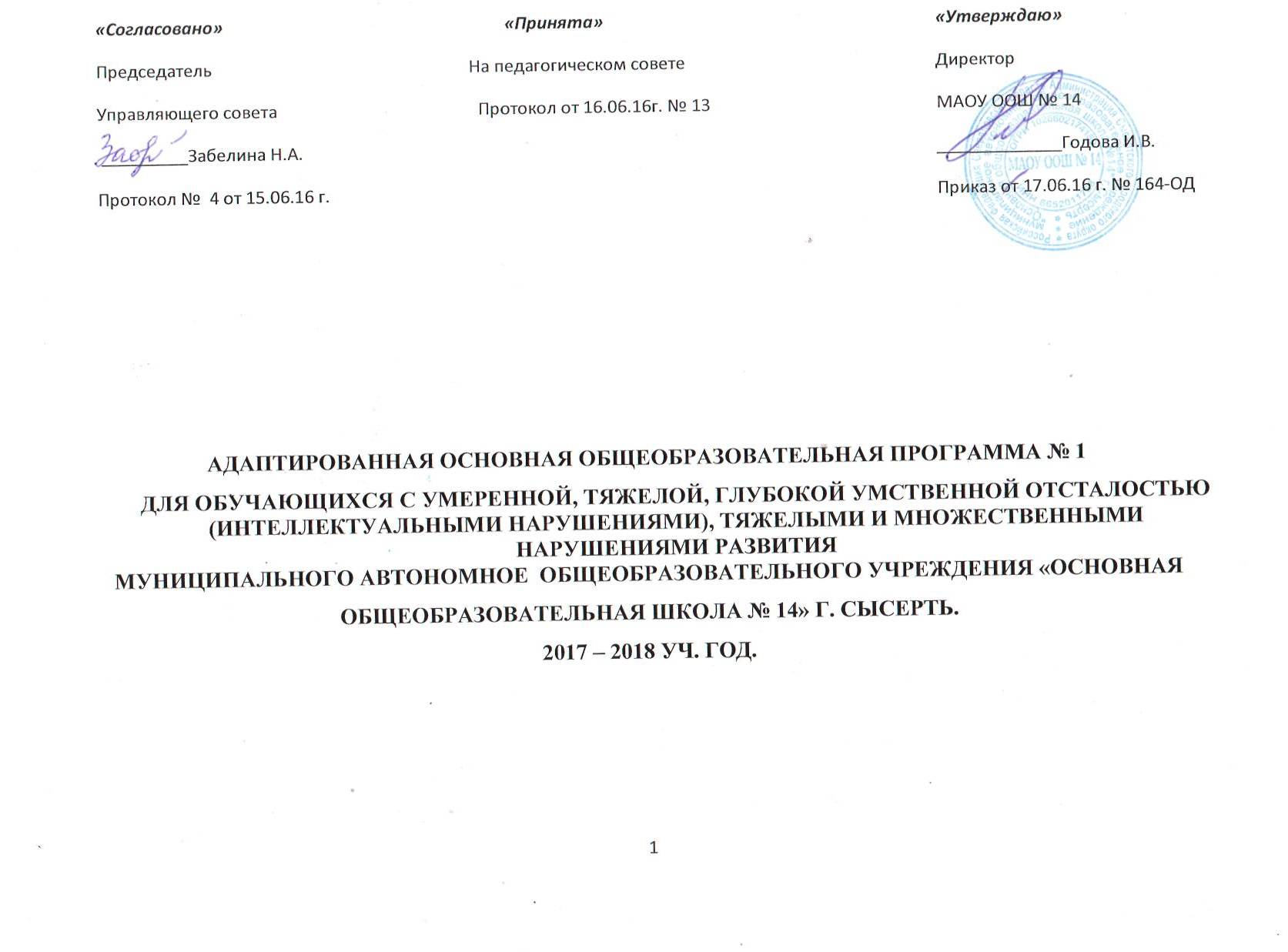 Оглавление 1. Целевой раздел.1.1. Пояснительная записка1.1.1. Цель реализации адаптированной основной общеобразовательной программы образования обучающихся с умеренной, тяжелой и глубокой умственной отсталостью (интеллектуальными нарушениями), тяжелыми и множественными нарушениями развитияОбучающийся с умственной отсталостью в умеренной, тяжелой или глубокой степени, с тяжелыми и множественными нарушениями развития (ТМНР), интеллектуальное развитие которого не позволяет освоить АООП адаптированную программу для умственных отсталых детей либо он испытывает существенные трудности в ее освоении, получает образование по адаптированной основной общеобразовательной программы образования, на основе которой образовательная организация разрабатывает специальную индивидуальную программу развития (СИПР), учитывающую индивидуальные образовательные потребности обучающегося с умственной отсталостью. Целью образования обучающихся с умеренной, тяжелой, глубокой умственной отсталостью (интеллектуальными нарушениями), с тяжелыми и множественными нарушениями развития по данному варианту АООП является развитии личности, формирование общей культуры, соответствующей общепринятым нравственным и социокультурным ценностям, формирование необходимых для самореализации и жизни в обществе практических представлений, умений и навыков, позволяющих достичь обучающемуся максимально возможной самостоятельности и независимости в повседневной жизни. 1.1.2. Психолого-педагогическая характеристика обучающихсяс умеренной, тяжелой, глубокой умственной отсталостью (интеллектуальными нарушениями), тяжелыми и множественными нарушениями развитияДля обучающихся, получающих образование адаптированной основной общеобразовательной программы образования, характерно интеллектуальное и психофизическое недоразвитие в умеренной, тяжелой или глубокой степени, которое может сочетаться с локальными или системными нарушениями зрения, слуха, опорно-двигательного аппарата, расстройствами аутистического спектра, эмоционально-волевой сферы, выраженными в различной степени тяжести. У некоторых детей выявляются текущие психические и соматические заболевания, которые значительно осложняют их индивидуальное развитие и обучение. Дети с умеренной и тяжелой умственной отсталостью отличаются выраженным недоразвитием мыслительной деятельности, препятствующим освоению предметных учебных знаний. Дети одного возраста характеризуются разной степенью выраженности интеллектуального снижения и психофизического развития, уровень сформированности той или иной психической функции, практического навыка может быть существенно различен. Наряду с нарушением базовых психических функций, памяти и мышления отмечается своеобразное нарушение всех структурных компонентов речи: фонетико-фонематического, лексического и грамматического. У детей с умеренной и тяжелой степенью умственной отсталости затруднено или невозможно формирование устной и письменной речи. Для них характерно ограниченное восприятие обращенной к ним речи и ее ситуативное понимание. Из-за плохого понимания обращенной к ним речи с трудом формируется соотнесение слова и предмета, слова и действия. По уровню сформированности речи выделяются дети с отсутствием речи, со звукокомплексами, с высказыванием на уровне отдельных слов, с наличием фраз. При этом речь невнятная, косноязычная, малораспространенная, с аграмматизмами. Ввиду этого при обучении большей части данной категории детей используют разнообразные средства невербальной коммуникации. Внимание обучающихся с умеренной и тяжелой умственной отсталостью крайне неустойчивое, отличается низким уровнем продуктивности из-за быстрой истощаемости, отвлекаемости. Слабость активного внимания препятствует решению сложных задач познавательного содержания, формированию устойчивых учебных действий. Процесс запоминания является механическим, зрительно-моторная координация грубо нарушена. Детям трудно понять ситуацию, вычленить в ней главное и установить причинно-следственные связи, перенести знакомое сформированное действие в новые условия. При продолжительном и направленном использовании методов и приемов коррекционной работы становится заметной положительная динамика общего психического развития детей, особенно при умеренном недоразвитии мыслительной деятельности. Психофизическое недоразвитие характеризуется также нарушениями координации, точности, темпа движений, что осложняет формирование физических действий: бег, прыжки и др., а также навыков несложных трудовых действий. У части детей с умеренной умственной отсталостью отмечается замедленный темп, вялость, пассивность, заторможенность движений. У других – повышенная возбудимость, подвижность, беспокойство сочетаются с хаотичной нецеленаправленной деятельностью. У большинства детей с интеллектуальными нарушениями наблюдаются трудности, связанные со статикой и динамикой тела.  Наиболее типичными для данной категории обучающихся являются трудности в овладении навыками, требующими тонких точных дифференцированных движений: удержание позы, захват карандаша, ручки, кисти, шнурование ботинок, застегивание пуговиц, завязывание ленточек, шнурков и др. Степень сформированности навыков самообслуживания может быть различна. Некоторые обучающиеся полностью зависят от помощи окружающих при одевании, раздевании, при приеме пищи, совершении гигиенических процедур и др. Запас знаний и представлений о внешнем мире мал и часто ограничен лишь знанием предметов окружающего быта.Дети с глубокой умственной отсталостью часто не владеют речью, они постоянно нуждаются в уходе и присмотре. Значительная часть детей с тяжелой и глубокой умственной отсталостью имеют и другие нарушения, что дает основание говорить о тяжелых и множественных нарушениях развития (ТМНР), которые представляют собой не сумму различных ограничений, а сложное качественно новое явление с иной структурой, отличной от структуры каждой из составляющих. Различные нарушения влияют на развитие человека не по отдельности, а в совокупности, образуя сложные сочетания. В связи с этим человек требует значительной помощи, объем которой существенно превышает содержание и качество поддержки, оказываемой при каком-то одном нарушении: интеллектуальном или физическом. Уровень психофизического развития детей с тяжелыми множественными нарушениями невозможно соотнести с какими-либо возрастными параметрами. Органическое поражение центральной нервной системы чаще всего является причиной сочетанных нарушений и выраженного недоразвития интеллекта, а также сенсорных функций, движения, поведения, коммуникации. Все эти проявления совокупно препятствуют развитию самостоятельной жизнедеятельности ребенка, как в семье, так и в обществе. Динамика развития детей данной группы определяется рядом факторов: этиологией, патогенезом нарушений, временем возникновения и сроками выявления отклонений, характером и степенью выраженности каждого из первичных расстройств, спецификой их сочетания, а также сроками начала, объемом и качеством оказываемой коррекционной помощи.В связи с выраженными нарушениями и (или) искажениями процессов познавательной деятельности, прежде всего: восприятия, мышления, внимания, памяти и др. у обучающихся  с глубокой умственной отсталостью, ТМНР возникают непреодолимые препятствия в усвоении «академического» компонента различных программ дошкольного, а тем более школьного образования. Специфика эмоциональной сферы определяется не только ее недоразвитием, но и специфическими проявлениями гипо- и гиперсензитивности. В связи с неразвитостью волевых процессов, дети не способны произвольно регулировать свое эмоциональное состояние в ходе любой организованной деятельности, что не редко проявляется в негативных поведенческих реакциях. Интерес к какой-либо деятельности не имеет мотивационно- потребностных оснований и, как правило, носит кратковременный, неустойчивый характер. 1.1.3. Особые образовательные потребности обучающихся с умеренной, тяжелой, глубокой умственной отсталостью (интеллектуальными нарушениями), тяжелыми и множественными нарушениями развитияОсобенности и своеобразие психофизического развития детей с умеренной, тяжелой, глубокой умственной отсталостью, с ТМНР определяют специфику их образовательных потребностей. Умственная отсталость обучающихся данной категории, как правило, в той или иной форме осложнена нарушениями опорно-двигательных функций, сенсорными, соматическими нарушениями, расстройствами аутистического спектра и эмоционально-волевой сферы или другими нарушениями, различное сочетание которых определяет особые образовательные потребности детей. Наиболее характерные особенности обучающихся позволяют выделить, с точки зрения их потребности в специальных условиях, три условные группы, каждая из которых включает детей с умеренной, тяжелой, глубокой умственной отсталостью, с ТМНР. Часть детей, отнесенных к категории обучающихся с ТМНР, имеет тяжёлые нарушения неврологического генеза – сложные формы ДЦП (спастический тетрапарез, гиперкинез и т.д.), вследствие которых они полностью или почти полностью зависят от помощи окружающих их людей в передвижении, самообслуживании, предметной деятельности, коммуникации и др. Большинство детей этой группы не может самостоятельно удерживать тело в положении сидя. Спастичность конечностей часто осложнена гиперкинезами. Процесс общения затруднен из-за органического поражения речевого аппарата и невозможности овладения средствами речи. Вместе с тем, интеллектуальное развитие таких детей может быть различно по степени умственной отсталости и колеблется (от умеренной до глубокой). Дети с умеренной формой интеллектуального недоразвития проявляют элементарные способности к развитию представлений, умений и навыков, значимых для их социальной адаптации. Так, у этой группы обучающихся проявляется интерес к общению и взаимодействию с детьми и взрослыми, что является позитивной предпосылкой для обучения детей вербальным и невербальным средствам коммуникации. Их интеллектуальное развитие позволяет овладевать основами счета, письма, чтения и др. Способность ребенка к выполнению некоторых двигательных действий: захват, удержание предмета, контролируемые движения шеи, головы и др. создает  предпосылки для обучения некоторым приемам и способам по самообслуживанию и развитию предметно-практической  и трудовой деятельности. Особенности развития другой группы обучающихся обусловлены выраженными нарушениями поведения (чаще как следствие аутистических расстройств). Они проявляются в расторможенности, «полевом», нередко агрессивном поведении, стереотипиях, трудностях коммуникации и социального взаимодействия. Аутистические проявления затрудняют установление подлинной тяжести интеллектуального недоразвития, так как контакт с окружающими отсутствует или возникает как форма физического обращения к взрослым в ситуациях, когда ребёнку требуется помощь в удовлетворении потребности. У детей названной группы нет интереса к деятельности окружающих, они не проявляют ответных реакций на попытки учителя (родителя) организовать их взаимодействие со сверстниками. Эти дети не откликаются на просьбы, обращения в случаях, запрещающих то или иное действие, проявляют агрессию или самоагрессию, бросают игрушки, предметы, демонстрируют деструктивные действия. Такие реакции наблюдаются при смене привычной для ребенка обстановки, наличии рядом незнакомых людей, в шумных местах. Особенности физического и эмоционально-волевого развития детей с аутистическими проявлениями затрудняют их обучение в условиях группы, поэтому на начальном этапе обучения они нуждаются в индивидуальной программе и индивидуальном сопровождении специалистов. У третьей группы детей отсутствуют выраженные нарушения движений и моторики, они могут передвигаться самостоятельно. Моторная дефицитарность проявляется в замедленности темпа, недостаточной согласованности и координации движений. У части детей также наблюдаются деструктивные формы поведения, стереотипии, избегание контактов с окружающими и другие черты, сходные с детьми, описанными выше. Интеллектуальное недоразвитие проявляется, преимущественно, в форме умеренной степени умственной отсталости. Большая часть детей данной группы владеет элементарной речью: могут выразить простыми словами и предложениями свои потребности, сообщить о выполненном действии, ответить на вопрос взрослого отдельными словами, словосочетаниями или фразой. У некоторых – речь может быть развита на уровне развернутого высказывания, но часто носит формальный характер и не направлена на решение задач социальной коммуникации. Другая часть детей, не владея речью, может осуществлять коммуникацию при помощи естественных жестов, графических изображений, вокализаций, отдельных слогов и стереотипного набора слов. Обучающиеся могут выполнять отдельные операции, входящие в состав предметных действий, но недостаточно осознанные мотивы деятельности, а также неустойчивость внимания и нарушение последовательности выполняемых операций, препятствуют выполнению действия как целого. Описанные индивидуально-типологические особенности детей учитывают также клинические аспекты онтогенеза, но не отражают общепринятую диагностику ОВЗ в части умственной отсталости (см. МКБ-10). Учет типологических особенностей с позиции специальной психологии и педагогики позволяет решать задачи организации условий обучения и воспитания детей в образовательной организации, имея в виду достаточное количество персонала и специалистов для удовлетворения потребностей в физическом сопровождении детей, выбор необходимых технических средств индивидуальной помощи и обучения, планирование форм организации учебного процесса.Описание групп обучающихся строится на анализе психолого-педагогических данных, но не предполагает разделение детей в образовательной организации на группы/классы по представленным выше характеристикам. Состав обучающихся в классе должен быть смешанным. включающим представителей разных типологических групп. Смешанное  комплектование обучающихся создает условия, где дети учатся подражать и помогать друг другу, при этом важно рациональное распределение учебных, воспитательных, сопровождающих функций персонала. Наполняемость класса/группы обучающихся должна быть до пяти человек. Рекомендуется следующее комплектование класса: до 2-х обучающихся из первой группы; 1 обучающийся из второй группы, 2 или 3 обучающихся из третьей группы. Возможно, также, объединение двух классов, но в этом случае увеличивается количество персонала (не менее 4-х педагогов  на 10 обучающихся).  Под особыми образовательными потребностями детей с умеренной, тяжелой, глубокой умственной отсталостью, с ТМНР следует понимать комплекс специфических потребностей, возникающих вследствие выраженных нарушений интеллектуального развития, часто в сочетанных формах с другими психофизическими нарушениями. Учет таких потребностей определяет необходимость создания адекватных условий, способствующих развитию личности обучающихся для решения их насущных жизненных задач. Современные научные представления позволяют выделить общие «аспекты реализации особых образовательных потребностей» разных категорий детей с нарушениями психофизического развития (Гончарова Е.Л., Кукушкина О.И.). К ним относятся: время начала образования, содержание образования, создание специальных методов и средств обучения, особая организация обучения, расширение границ образовательного пространства, продолжительность образования и определение круга лиц, участвующих в образовательном процессе. Время начала образования. Предполагается учет потребности в максимально возможном раннем начале комплексной коррекции нарушений. Основному общему образованию ребенка с тяжелыми нарушениями развития должен предшествовать период ранней помощи и дошкольного образования, что является необходимой предпосылкой оптимального образования в школьном возрасте. Выделяется пропедевтический период в образовании, обеспечивающий преемственность между дошкольным и школьным этапами. Содержание образования. Учитывается потребность во введении специальных учебных предметов и коррекционных курсов, которых нет в содержании образования обычно развивающегося ребенка. Создание специальных методов и средств обучения. Обеспечивается потребность в построении "обходных путей", использовании специфических методов и средств обучения, в дифференцированном, "пошаговом" обучении, чем этого требует обучение обычно развивающегося ребенка. (Например, использование печатных изображений, предметных и графических алгоритмов, электронных средств коммуникации, внешних стимулов и т.п.) Особая организация обучения. Учитывается потребность в качественной индивидуализации обучения, в особой пространственной и временной и смысловой организации образовательной среды. Например, дети с умственной отсталостью в сочетании с расстройствами аутистического спектра изначально нуждаются в индивидуальной подготовке до реализации групповых форм образования, в особом структурировании образовательного пространства и времени, дающим им возможность поэтапно («пошагово») понимать последовательность и взаимосвязь явлений и событий окружающей среды.Определение границ образовательного пространства предполагает учет потребности в максимальном расширении образовательного пространства за пределами образовательного учреждения. К примеру, формирование навыков социальной коммуникации необходимо осуществлять в естественных условиях: в магазине, кафе, поликлинике, общественном транспорте и др. Продолжительность образования. Руководствуясь принципом нормализации жизни, общее образование детей с умеренной, тяжелой, глубокой умственной отсталостью, с ТМНР по адаптированной основной общеобразовательной программе происходит в течение 13 лет. Процесс образования может происходить как в классах с 1 дополнительного по 12 (по одному году обучения в каждом), так и в близковозрастных классах (группах) по возрастающим ступеням обучения. Основанием для перевода обучающегося из класса в класс является его возраст.Следует учитывать и потребности в пролонгированном обучении, выходящим за рамки школьного возраста. Например, обучение самостоятельному проживанию в условиях квартиры, где продолжается формирование бытовых навыков, навыков социально-коммуникативной деятельности и организации свободного времени; обучение доступной трудовой деятельности, ремеслу в условиях сопровождаемого трудоустройства или специальных мастерских и т.д. С учетом трудностей переноса сформированных действий в новые условия названный аспект особенно актуален для обучающихся с ТМНР, особенно для поддержания самостоятельности и активности в расширении спектра жизненных компетенций.  Определение круга лиц, участвующих в образовании и их взаимодействие. Необходимо учитывать потребность в согласованных требованиях, предъявляемых к ребенку со стороны всех окружающих его людей; потребность в совместной работе специалистов разных профессий: специальных психологов и педагогов, социальных работников, специалистов здравоохранения, а также родителей ребенка с ТМНР в процессе его образования. Кроме того, при организации образования необходимо учитывать круг контактов особого ребенка, который может включать обслуживающий персонал организации, волонтеров, родственников, друзей семьи и др.  Для реализации особых образовательных потребностей обучающегося с умственной отсталостью, с ТМНР обязательной является специальная организация всей его жизни, обеспечивающая развитие его жизненной компетенции в условиях образовательной организации и в семье. 1.1.4. Принципы и подходы к формированию адаптированнойосновной общеобразовательной программы и специальнойиндивидуальной программы развития.Из-за системных нарушений развития обучающихся с умеренной, тяжелой, глубокой умственной отсталостью и с ТМНР для данной категории детей показан индивидуальный уровень итогового результата общего образования. Все обучающиеся, вне зависимости от тяжести состояния, включаются в образовательное пространство, где принципы организации предметно-развивающей среды, оборудование, технические средства, программы учебных предметов, коррекционных технологий, а также содержание и методы обучения и воспитания определяются индивидуальными возможностями и особыми образовательными потребностями ребенка. Итоговые достижения обучающихся с умеренной, тяжелой, глубокой умственной отсталостью, с ТМНР принципиально отличаются от требований к итоговым достижениям детей с легкой умственной отсталостью. Они определяются индивидуальными возможностями ребенка и тем, что его образование нацелено на максимальное развитие жизненной компетенции. Овладение знаниями, умениями и навыками в различных образовательных областях («академический» компонент) регламентируется рамками полезных и необходимых инструментов для решения задач повседневной жизни. Накопление доступных навыков коммуникации, самообслуживания, бытовой и доступной трудовой деятельности, а также перенос сформированных представлений и умений в собственную деятельность (компонент «жизненной компетенции») готовят обучающегося к использованию приобретенных в процессе образования умений для активной жизни в семье и обществе. Итогом образования человека с умственной отсталостью, с ТМНР является нормализация его жизни. Под нормализацией понимается такой образ жизни, который является привычным и необходимым для подавляющего большинства людей: жить в семье, решать вопросы повседневной жизнедеятельности, выполнять полезную трудовую деятельность, определять содержание своих увлечений и интересов, иметь возможность самостоятельно принимать решения и нести за них ответственность. Общим результатом образования такого обучающегося может стать набор компетенций, позволяющих соразмерно психическим и физическим возможностям максимально самостоятельно решать задачи, направленные на нормализацию его жизни. Особые образовательные потребности детей с умеренной, тяжелой, глубокой умственной отсталостью, с ТМНР диктуют необходимость разработки специальной индивидуальной программы развития для их обучения и воспитания. Целью реализации такой программы является обретение обучающимся таких жизненных компетенций, которые позволяют ему достигать максимально возможной самостоятельности в решении повседневных жизненных задач, обеспечивают его включение в жизнь общества на основе индивидуального поэтапного, планомерного расширения жизненного опыта и повседневных социальных контактов в доступных для него пределах. Специальная индивидуальная программа развития (СИПР) разрабатывается на основе адаптированной основной общеобразовательной программы и нацелена на образование детей с умеренной, тяжелой, глубокой умственной отсталостью, с ТМНР с учетом их индивидуальных образовательных потребностей. СИПР составляется на ограниченный период времени (один год). В ее разработке принимают участие все специалисты, работающие с ребенком в образовательной организации, и его родители.  Структура специальной индивидуальной программы развития включает: общие сведения о ребёнке; характеристику, включающую оценку развития обучающегося на момент составления программы и определяющую приоритетные направления воспитания и обучения ребёнка; индивидуальный учебный план; содержание образования в условиях организации и семьи; организацию реализации потребности в уходе и присмотре; перечень специалистов, участвующих в разработке и реализации СИПР; перечень возможных задач, мероприятий и форм сотрудничества организации и семьи обучающегося; перечень необходимых технических средств и дидактических материалов; средства мониторинга и оценки динамики обучения. Кроме того, программа может иметь приложение, включающее задания и рекомендации для их выполнения ребёнком в домашних условиях. Общие сведения содержат персональные данные о ребенке и его родителях; II. Характеристика ребенка составляется на основе психолого-педагогического обследования ребенка, проводимого специалистами образовательной организации, с целью оценки актуального состояния развития обучающегося. Характеристика отражает:бытовые условия семьи, оценку отношения членов семьи к образованию ребенка;заключение ПМПК;данные о физическом здоровье, двигательном и сенсорном развитии ребенка;особенности проявления познавательных процессов: восприятий, внимания, памяти, мышления;состояние сформированности устной речи и речемыслительных операций;характеристику поведенческих и эмоциональных реакций ребенка, наблюдаемых специалистами; характерологические особенности личности ребенка (со слов родителей);сформированность социально значимых знаний, навыков, умений: коммуникативные возможности, игра, самообслуживание, предметно-практическая деятельность, интеллектуальные умения и знания (счет, письмо, чтение, представления об окружающих предметах, явлениях);  потребность в уходе и присмотре. Необходимый объем помощи со стороны окружающих: полная/частичная, постоянная/эпизодическая; выводы по итогам обследования: приоритетные образовательные области, учебные предметы, коррекционные занятия для обучения и воспитания в образовательной организации, в условиях надомного обучения.III. Индивидуальный учебный план отражает учебные предметы, коррекционные занятия, внеурочную деятельность, соответствующие уровню актуального развития ребенка, и устанавливает объем недельной нагрузки на обучающегося. IV. Содержание образования СИПР включает конкретные задачи по формированию представлений, действий/операций по каждой из программ учебных предметов, коррекционных занятий и других программ (формирования базовых учебных действий; нравственного развития; формирования экологической культуры, здорового и безопасного образа жизни обучающихся; внеурочной деятельности; сотрудничества организации и семьи обучающегося). Задачи формулируются в качестве возможных (ожидаемых) результатов обучения и воспитания ребенка на определенный учебный период (год). V. Необходимым условием реализации специальной индивидуальной программы развития для ряда обучающихся является организация ухода (кормление, одевание/раздевание, совершение гигиенических процедур) и присмотра. Под присмотром и уходом за детьми понимается комплекс мер по организации питания и хозяйственно-бытового обслуживания детей, обеспечению соблюдения ими личной гигиены и режима дня (п. 34 ст. 2 Федерального закона от 29 декабря . № 273-ФЗ "Об образовании в Российской Федерации"). Уход предполагает выполнение следующей деятельности: уход за телом (обтирание влажными салфетками, подмывание, смена подгузника, мытье рук, лица, тела, чиста зубов и др.); выполнение назначений врача по приему лекарств; кормление и/или помощь в приеме пищи; сопровождение ребенка в туалете, высаживание на унитаз в соответствии с индивидуальным графиком; раздевание и одевание ребенка, оказание необходимой помощи в раздевании и одевании ребенка; контроль внешнего вида ребенка (чистота, опрятность); придание правильной позы ребенку (с целью профилактики порочных состояний), смена положений тела в течение учебного дня, в том числе с использованием ТСР (вертикализатор, кресло-коляска, ходунки, подъемник и др.). Присмотр необходим для обеспечения безопасности обучающихся, сохранности материальных ценностей. Необходимость в присмотре возникает, например, когда у ребенка наблюдаются проблемы поведения вследствие РАС, нарушений эмоционально-волевой сферы: агрессия (в отношении людей и/или предметов), самоагрессия; полевое поведение; проблемы поведения вследствие трудностей освоения общепринятых норм и правил поведения (оставление класса, выход из школы без предупреждения взрослых и др.); в случаях эпилепсии, других сопутствующих нарушений (соматические, неврологические и т.д.), в тех ситуациях, когда ребенок использует предметы не по назначению (например, для оральной стимуляции), что вызывает угрозу травмирования ребенка или повреждение, либо утрату предмета. Задачи и мероприятия по уходу и присмотру включаются в СИПР и выполняются в соответствии с индивидуальным расписанием ухода и потребностью в присмотре, которые отражаются в индивидуальном графике с указанием времени, деятельности и лица, осуществляющего уход и присмотр, а также перечня необходимых специальных материалов и средств. VI. Специалисты, участвующие в реализации СИПР.VII. Программа сотрудничества специалистов с семьей обучающегося включает задачи, направленные на повышение информированности семьи об образовании ребенка, развитие мотивации родителей к конструктивному взаимодействию со специалистами, отражающие способы контактов семьи и организации с целью привлечения родителей к участию в разработке и реализации СИПР и преодоления психологических проблем семьи. VIII. Перечень необходимых технических средств общего и индивидуального назначения, дидактических материалов, индивидуальных средств реабилитации, необходимых для реализации СИПР. IX. Средства мониторинга и оценки динамики обучения. Мониторинг результатов обучения проводится не реже одного раза в полугодие. В ходе мониторинга специалисты образовательной организации оценивают уровень сформированности представлений, действий/операций, внесенных в СИПР. Например: «выполняет действие самостоятельно», «выполняет действие по инструкции» (вербальной или невербальной), «выполняет действие по образцу», «выполняет действие с частичной физической помощью», «выполняет действие со значительной физической помощью», «действие не выполняет»; представление: «узнает объект», «не всегда узнает объект» (ситуативно), «не узнает объект». Итоговые результаты образования за оцениваемый период оформляются описательно в дневниках наблюдения и в форме характеристики за учебный год. На основе итоговой характеристики составляется СИПР на следующий учебный период.2. Планируемые результаты освоения обучающимися с умеренной, тяжелой, глубокой умственной отсталостью (интеллектуальными нарушениями), тяжелыми и множественными нарушениями развитияадаптированной образовательной программыРезультативность обучения каждого обучающегося оценивается с учетом особенностей его психофизического развития и особых образовательных потребностей. В связи с этим требования к результатам освоения образовательных программ представляют собой описание возможных результатов образования данной категории обучающихся.  Развитие устной речи на основе изучения предметов и явлений окружающей действительности. Развития речи.1) Развитие речи как средства общения в контексте познания окружающего мира и личного опыта ребенка. Понимание слов, обозначающих объекты и явления природы, объекты рукотворного мира и деятельность человека. Умение самостоятельно использовать усвоенный лексико-грамматический материал в учебных и коммуникативных целях. 2) Овладение доступными средствами коммуникации и общения – вербальными и невербальными. Качество сформированности устной речи в соответствии с возрастными показаниями.Понимание обращенной речи, понимание смысла рисунков, фотографий, пиктограмм, других графических знаков. Умение пользоваться средствами альтернативной коммуникации: жестами, взглядом, коммуникативными таблицами, тетрадями, воспроизводящими (синтезирующими) речь устройствами (коммуникаторами, персональными компьютерами и др.). 3) Умение пользоваться доступными средствами коммуникации в практике экспрессивной и импрессивной речи для решения соответствующих возрасту житейских задач.Мотивы коммуникации: познавательные интересы, общение и взаимодействие в разнообразных видах детской деятельности.Умение вступать в контакт, поддерживать и завершать его, используя невербальные и вербальные средства, соблюдение общепринятых правил коммуникации. Умение использовать средства альтернативной коммуникации в процессе общения: использование предметов, жестов, взгляда, шумовых, голосовых, речеподражательных реакций для выражения индивидуальных потребностей;пользование индивидуальными коммуникативными тетрадями, карточками, таблицами с графическими изображениями объектов и действий путем указания на изображение или передачи карточки с изображением, либо другим доступным способом; общение с помощью электронных средств коммуникации (коммуникатор, компьютерное устройство).4) Глобальное чтение в доступных ребенку пределах, понимание смысла узнаваемого слова.Узнавание и различение напечатанных слов, обозначающих имена людей, названия хорошо известных предметов и действий. Использование карточек с напечатанными словами как средства коммуникации.5) Развитие предпосылок к осмысленному чтению и письму, обучение чтению и письму.Узнавание и различение образов графем (букв).Копирование с образца отдельных букв, слогов, слов. Начальные навыки чтения и письма.При обучении чтению и письму можно использовать содержание соответствующих предметов АООП для обучающихся с умственной отсталостью (вариант 1).2. Математика.	1) Элементарные математические представления о форме, величине; количественные (дочисловые), пространственные, временные представленияУмение различать и сравнивать предметы по форме, величине, удаленности. Умение ориентироваться в схеме тела, в пространстве, на плоскости. Умение различать, сравнивать и преобразовывать множества.	2) Представления о количестве, числе, знакомство с цифрами, составом числа в доступных ребенку пределах, счет, решение простых арифметических задач с опорой на наглядность. Умение соотносить число с соответствующим количеством предметов, обозначать его цифрой. Умение пересчитывать предметы в доступных пределах. Умение представлять множество двумя другими множествами в пределах 10-ти. Умение обозначать арифметические действия знаками. Умение решать задачи на увеличение и уменьшение на одну, несколько единиц.	3) Использование математических знаний при решении соответствующих возрасту житейских задач.Умение обращаться с деньгами, рассчитываться ими, пользоваться карманными деньгами и т.д. Умение определять длину, вес, объем, температуру, время, пользуясь мерками и измерительными приборами. Умение устанавливать взаимно-однозначные соответствия. Умение распознавать цифры, обозначающие номер дома, квартиры, автобуса, телефона и др. Умение различать части суток, соотносить действие с временными промежутками, составлять и прослеживать последовательность событий, определять время по часам, соотносить время с началом и концом деятельности.3.Естествознание Мир растений. Мир животных.1) Представления о явлениях и объектах неживой природы, смене времен года и соответствующих сезонных изменениях в природе, умение адаптироваться к конкретным природным и климатическим условиям.Интерес к объектам и явлениям неживой природы. Представления об объектах неживой природы (вода, воздух, земля, огонь, лес, луг, река, водоемы, формы земной поверхности, полезные ископаемые и др.).Представления о временах года, характерных признаках времен года, погодных изменениях, их влиянии на жизнь человека. Умение учитывать изменения в окружающей среде для выполнения правил жизнедеятельности, охраны здоровья.2) Представления о животном и растительном мире, их значении в жизни человека. Интерес к объектам живой природы. Представления о животном и растительном мире (растения, животные, их виды, понятия «полезные» - «вредные», «дикие» - «домашние» и др.).Опыт заботливого и бережного отношения к растениям и животным, ухода за ними.Умение соблюдать правила безопасного поведения в природе (в лесу, у реки и др.). 3) Элементарные представления о течении времени. Умение различать части суток, дни недели, месяцы, их соотнесение с временем года. Представления о течении времени: смена событий дня, смена частей суток, дней недели, месяцев в году и др.4. Человек	1) Представление о себе как «Я», осознание общности и различий «Я» от других.Соотнесение себя со своим именем, своим изображением на фотографии, отражением в зеркале.Представление о собственном теле. Отнесение себя к определенному полу.Умение определять «моё» и «не моё», осознавать и выражать свои интересы, желания. Умение сообщать общие сведения о себе: имя, фамилия, возраст, пол, место жительства, интересы. Представления о возрастных изменениях человека, адекватное отношение к своим возрастным изменениям.2) Умение решать каждодневные жизненные задачи, связанные с удовлетворением первоочередных потребностей.Умение обслуживать себя: принимать пищу и пить, ходить в туалет, выполнять гигиенические процедуры, одеваться и раздеваться и др. Умение сообщать о своих потребностях и желаниях. 3) Умение поддерживать образ жизни, соответствующий возрасту, потребностям и ограничениям здоровья; поддерживать режим дня с необходимыми оздоровительными процедурами. Умение определять свое самочувствие (как хорошее или плохое), показывать или сообщать о болезненных ощущениях взрослому.Умение соблюдать гигиенические правила в соответствии с режимом дня (чистка зубов утром и вечером, мытье рук перед едой и после посещения  туалета). Умение следить за своим внешним видом. 4) Представления о своей семье, взаимоотношениях в семье.Представления о членах семьи, родственных отношениях в семье и своей социальной роли, обязанностях членов семьи, бытовой и досуговой деятельности семьи.5.  СБО1) Овладение умением выполнять доступные бытовые поручения (обязанности), связанные с выполнением повседневных дел дома. Умение выполнять доступные бытовые виды работ: приготовление пищи, уборка, стирка, глажение, чистка одежды, обуви, сервировка стола, др.Умение соблюдать технологические процессы в хозяйственно-бытовой деятельности: стирка, уборка, работа на кухне, др.Умение соблюдать гигиенические и санитарные правила хранения домашних вещей, продуктов, химических средств бытового назначения. Умение использовать в домашнем хозяйстве бытовую технику, химические средства, инструменты, соблюдая правила безопасности.6. Обществознание.1) Представления о мире, созданном руками человекаИнтерес к объектам, созданным человеком. Представления о доме, школе, о расположенных в них и рядом объектах (мебель, оборудование, одежда, посуда, игровая площадка, и др.), о транспорте и т.д.Умение соблюдать элементарные правила безопасности поведения в доме,  на улице, в транспорте, в общественных местах.2) Представления об окружающих людях: овладение первоначальными представлениями о социальной жизни, о профессиональных и социальных ролях людей.Представления о деятельности и профессиях людей, окружающих ребенка (учитель, повар, врач, водитель и т.д.).Представления о социальных ролях  людей (пассажир, пешеход, покупатель и т.д.), правилах поведения согласно социальным ролям в различных ситуациях.Опыт конструктивного взаимодействия с взрослыми и сверстниками.Умение соблюдать правила поведения на уроках и во внеурочной деятельности, взаимодействовать со взрослыми и сверстниками, выбирая адекватную дистанцию и формы контакта, соответствующие возрасту и полу ребенка.3) Развитие межличностных и групповых отношений.Представления о дружбе, товарищах, сверстниках.Умение находить друзей на основе личных симпатий.Умение строить отношения на основе поддержки и взаимопомощи, умение сопереживать, сочувствовать, проявлять внимание.Умение взаимодействовать в группе в процессе учебной, игровой, других видах доступной деятельности.Умение организовывать свободное время с учетом своих и совместных интересов.4) Накопление положительного опыта сотрудничества и участия в общественной жизни.Представление о праздниках, праздничных мероприятиях, их содержании, участие в них.Использование простейших эстетических ориентиров/эталонов о внешнем виде, на праздниках, в хозяйственно-бытовой деятельности.Умение соблюдать традиции семейных, школьных, государственных праздников.5) Представления об обязанностях и правах ребенка.Представления о праве на жизнь, на образование, на труд, на неприкосновенность личности и достоинства и др. Представления об обязанностях обучающегося, сына/дочери, внука/внучки,  гражданина и др.6) Представление о стране проживания Россия. Представление о стране, народе, столице, больших городах, городе (селе), месте проживания.Представление о государственно символике (флаг, герб, гимн).Представление о значимых исторических событиях и выдающихся людях России. 7. Искусство7.1. Музыка и пение. МУЗЫКАЛЬНО РИТМИЧЕСКИЕ ЗАНЯТИЯ	1) Развитие слуховых и двигательных восприятий, танцевальных, певческих, хоровых умений, освоение игре на доступных музыкальных инструментах, эмоциональное и практическое обогащение опыта в процессе музыкальных занятий, игр, музыкально-танцевальных, вокальных и инструментальных выступлений.Интерес к различным видам музыкальной деятельности (слушание, пение, движение под музыку, игра на музыкальных инструментах). Умение слушать музыку и выполнять простейшие танцевальные движения.Освоение приемов игры на музыкальных инструментах, сопровождение мелодии игрой на музыкальных инструментах. Умение узнавать знакомые песни, подпевать их, петь в хоре.2) Готовность к участию в совместных музыкальных мероприятиях.Умение проявлять адекватные эмоциональные реакции от совместной и самостоятельной музыкальной деятельности.Стремление к совместной и самостоятельной музыкальной деятельности;Умение использовать полученные навыки для участия в представлениях, концертах, спектаклях, др. 7.2. ИЗО 1) Освоение доступных средств изобразительной деятельности: лепка, аппликация, рисование; использование различных изобразительных технологий.Интерес к доступным видам изобразительной деятельности. Умение использовать инструменты и материалы в процессе доступной изобразительной деятельности (лепка, рисование, аппликация). Умение использовать различные изобразительные технологии в процессе рисования, лепки, аппликации. 2) Способность к самостоятельной изобразительной деятельности. Положительные эмоциональные реакции (удовольствие, радость) в процессе изобразительной деятельности. Стремление к собственной творческой деятельности и умение демонстрировать результаты работы. Умение выражать свое отношение к результатам собственной и чужой творческой деятельности.3) Готовность к участию в совместных мероприятиях. Готовность к взаимодействию в творческой деятельности совместно со сверстниками, взрослыми.Умение использовать полученные навыки для изготовления творческих работ, для участия в выставках, конкурсах рисунков, поделок. 8. Трудовое обучение 1) Овладение трудовыми умениями, необходимыми в разных жизненных сферах; овладение умением адекватно применять доступные технологические цепочки и освоенные трудовые навыки для социального и трудового взаимодействия.Интерес к овладению доступными профильными, прикладными, вспомогательными видами трудовой деятельности, например: керамика, батик, печать, ткачество, растениеводство, деревообработка, шитье, вязание и другие, с учетом особенностей региона.Умение выполнять отдельные и комплексные элементы трудовых операций, несложные виды работ, применяемые в сферах производства и обслуживания.Умение использовать в трудовой деятельности различные инструменты, материалы; соблюдать необходимые правила техники безопасности. Умение соблюдать технологические процессы, например: выращивание и уход за растениями,  изготовление изделий из бумаги, дерева, ткани, глины и другие, с учетом особенностей региона.Умение выполнять работу качественно, в установленный промежуток времени, оценивать результаты своего труда.2) Обогащение положительного опыта и установка на активное использование освоенных технологий и навыков для индивидуального жизнеобеспечения, социального развития и помощи близким.Потребность активно участвовать в совместной с другими деятельности, направленной на свое жизнеобеспечение, социальное развитие и помощь близким.9. Физическая культура.1) Восприятие собственного тела, осознание своих физических возможностей и ограничений. Освоение доступных способов контроля над функциями собственного тела: сидеть, стоять, передвигаться (в т.ч. с использованием технических средств).Освоение двигательных навыков, последовательности движений, развитие координационных способностей. Совершенствование физических качеств: ловкости, силы, быстроты, выносливости.Умение радоваться успехам: выше прыгнул, быстрее пробежал и др. 2) Соотнесение самочувствия с настроением, собственной активностью, самостоятельностью и независимостью. Умение определять свое самочувствие в связи с физической нагрузкой: усталость, болевые ощущения, др.3) Освоение доступных видов физкультурно-спортивной деятельности: езда на велосипеде, ходьба на лыжах, спортивные игры, туризм, плавание.Интерес к определенным видам физкультурно-спортивной деятельности: езда на велосипеде, ходьба на лыжах, плавание, спортивные и подвижные игры, туризм, физическая подготовка.Умение ездить на велосипеде, кататься на санках, ходить на лыжах, плавать, играть в подвижные игры и др3. Система оценки достижений обучающихся с умеренной, тяжелой, глубокой умственной отсталостью (интеллектуальными нарушениями), с тяжелыми и множественными нарушениями развития планируемых результатов освоения адаптированной образовательной программы Текущая аттестация обучающихся включает в себя полугодовое оценивание результатов освоения СИПР, разработанной на основе АООП образовательной организации. Промежуточная (годовая) аттестация представляет собой оценку результатов освоения СИПР и развития жизненных компетенций ребёнка по итогам учебного года. Для организации аттестации обучающихся рекомендуется применять метод экспертной группы (на междисциплинарной основе). Она объединяет разных специалистов, осуществляющих процесс образования и развития ребенка. К процессу аттестации обучающегося желательно привлекать членов его семьи. Задачей экспертной группы является выработка согласованной оценки достижений ребёнка в сфере жизненных компетенций. Основой служит анализ результатов обучения ребёнка, динамика развития его личности. Результаты анализа должны быть представлены в удобной и понятной всем членам группы форме оценки, характеризующей наличный уровень жизненной компетенции. По итогам освоения отраженных в СИПР задач и анализа результатов обучения составляется развернутая характеристика учебной деятельности ребёнка, оценивается динамика развития его жизненных компетенций. Итоговая оценка качества освоения обучающимися с умеренной, тяжелой, глубокой умственной отсталостью, с ТМНР адаптированной основной общеобразовательной программы образования осуществляется образовательной организацией. Предметом итоговой оценки освоения обучающимися адаптированной основной общеобразовательной программы образования для обучающихся с умственной отсталостью должно быть достижение результатов освоения специальной индивидуальной программы развития последнего года обучения и развития жизненной компетенции обучающихся. Итоговая аттестация осуществляется в течение последних двух недель учебного года путем наблюдения за выполнением обучающимися специально подобранных заданий, позволяющих выявить и оценить результаты обучения. При оценке результативности обучения важно учитывать затруднения обучающихся в освоении отдельных предметов (курсов) и даже образовательных областей, которые не должны рассматриваться как показатель неуспешности их обучения и развития в целом. Система оценки результатов отражает степень выполнения обучающимся СИПР, взаимодействие следующих компонентов:  что обучающийся знает и умеет на конец учебного периода,что из полученных знаний и умений он применяет на практике,насколько активно, адекватно и самостоятельно он их применяет.При оценке результативности обучения должны учитываться особенности психического, неврологического и соматического состояния каждого обучающегося. Выявление результативности обучения должно происходить вариативно с учетом психофизического развития ребенка в процессе выполнения перцептивных, речевых, предметных действий, графических работ и др. При предъявлении и выполнении всех видов заданий обучающимся должна оказываться помощь: разъяснение, показ, дополнительные словесные, графические и жестовые инструкции; задания по подражанию, совместно распределенным действиям и др. При оценке результативности достижений необходимо учитывать степень самостоятельности ребенка. Оценка выявленных результатов обучения осуществляется в оценочных показателях, основанных на качественных критериях по итогам выполняемых практических действий: «выполняет действие самостоятельно», «выполняет действие по инструкции» (вербальной или невербальной), «выполняет действие по образцу», «выполняет действие с частичной физической помощью», «выполняет действие со значительной физической помощью», «действие не выполняет»; «узнает объект», «не всегда узнает объект», «не узнает объект». Выявление представлений, умений и навыков обучающихся в каждой образовательной области должно создавать основу для корректировки СИПР, конкретизации содержания дальнейшей коррекционно-развивающей работы. В случае затруднений в оценке сформированности действий, представлений в связи с отсутствием видимых изменений, обусловленных тяжестью имеющихся у ребенка нарушений, следует оценивать его эмоциональное состояние, другие возможные личностные результаты.3.1.2. Критерии оценивания и измерения уровня знаний, умений и навыков у учащихся с умеренной и тяжелой умственной отсталостью. Доступная деятельность (игровая, предметная, коммуникативная, трудовая и др.) является источником знаний, об окружающем мире. Разнообразная практическая деятельность со временем преобразуется в индивидуальный социально значимый опыт, при этом шкала индивидуальных достижений того или иного ребенка может быть различной. Для одного уровень достижений будет охватывать самые простейшие бытовые умения, для другого – овладение навыками хозяйственно-бытового самообслуживания, умения быть полезным не только для себя, но и для окружающих, для третьего – способность к элементарному обучению чтению, письму, счету, и другому, самостоятельному обеспечению простейших социально-культурных потребностей: ходить в магазин за покупками, уметь готовить, организовать свой досуг, контактировать с окружающими людьми и др. Все обучение детей, с умеренной и тяжелой степенью умственной отсталости, делится на несколько образовательных этапов.  Целью каждого образовательного этапа является переход от достигнутого ребенком успеха к тому, что ещё предстоит ему освоить. При определении уровня развития ребенка оценивается качественное содержание доступных ему действий. Предлагается оценивать результаты не в условных баллах, имея в виду число удачных попыток относительно общего числа ситуаций, требующих правильного действия, а реально присутствующий опыт деятельности. Наиболее значимыми выделяются следующие уровни осуществления деятельности:действие выполняется взрослым (ребенок пассивен, позволяет что-либо делать с ним);действие выполняется ребенком со значительной помощью взрослого;действие выполняется  ребенком с частичной помощью взрослого;действие выполняется ребенком по последовательной инструкции (изображения или вербально);действие выполняется ребенком по подражанию или по образцу;действие выполняется ребенком полностью самостоятельно. Как правило, по обучаемости, проявляющейся в овладении теми или иными знаниями, умениями и навыками учащихся можно разделить на четыре группы:1.       Первую составляют дети (10 – 15 %), которые в целом правильно выполняют предъявляемые им задания, они наиболее активны и самостоятельны в усвоение заданного материала.2.       Вторую группу (25 – 30%) характеризует замедленный темп продвижения, они успешнее реализуют знания в конкретно заданных условиях, так как самостоятельный анализ и планирование своей деятельности у них затруднены.3.       Третья группа учащихся (35 – 40%) отличается пассивностью инертностью психических процессов, нарушениями внимания, что приводит к разнообразным ошибкам. Как правило, эти ученики обучаются по сниженной программе по всем разделам программы.4.       Четвертая группа (10 – 15%) характеризуется тем, что дети обучаются по индивидуальным программам. Для них обозначается система минимальных знаний, обеспечивающих начальных основ письма, простейшего счета, чтения. Обучать таких детей необходимо в целях их социальной поддержки. На основе приведенных характеристик оценку «удовлетворительно усвоил рекомендуемую программу данного года обучения» получают дети, если они, верно, выполняют от 35 % до 50 процентов заданий. Оценку «хорошо усвоил рекомендуемую программу данного года обучения» - при выполнении от  50% до 65% заданий. Оценка «достаточно хорошо усвоил рекомендуемую программу данного года обучения», если выполнено свыше 65% заданий. При выполнении ниже 35% заданий учащиеся с умеренной и тяжелой умственной отсталостью могут быть оценены, как «рекомендуемую программу данного года обучения усвоил на минимальном уровне» и оставлены решением ПМПК на повторное прохождение данного года обучения.  В любом случае при составлении итоговой характеристики, для прохождения Психолого-Медико-Педагогической Комиссии для детей с умеренной и тяжелой степенью умственной отсталости, следует исходить от достигнутого ими минимального уровня развития, т. е. адекватного  структуре их дефекта.Показатели самостоятельности учащегося. Актуальный уровень выполнения деятельности ребенком отражается учителем в выводах при направлениях на школьный Психолого-медико-педагогический консилиум, на ПМПК, при составлении индивидуальной программы для ребенка, а так же для написания итоговой характеристики. Для оценки степени дифференцированности отдельных действий и операций внутри целостной деятельности рекомендуется пользоваться следующей градацией и условными обозначениями:·         действие (операция сформировано – «ДА»;·         действие осуществляется при сотрудничестве взрослого – «ПОМОЩЬ»;·         действие выполняется частично, даже с помощью взрослого – «ЧАСТИЧНО»;·         действие (операция) пока не доступно для выполнения – «НЕТ».Основным критерием при отслеживании динамики образовательных достижений воспитанников с умеренной и тяжёлой умственной отсталостью является уровень самостоятельности воспитанников при выполнении учебных заданий, социально-бытовых, сенсорно-перцептивных, речевых и предметно-практических действий. Критерии оценивания образовательных достижений обучающихся с выраженным интеллектуальным дефектом заимствованы из методических трудов Л.Б. Баряевой, И.М. Бгажноковой .Второй уровень мониторинга– внутришкольный: осуществляет администрация школы. На данном уровне администрация школы отслеживает динамику развития уровня обученности классов, параллелей и школы в целом по определенным критериям или комплексно по нескольким направлениям и во времени (по учебным четвертям, полугодиям и годам обучения) на основе анализа результатов персонального мониторинга, предоставленного учителями. Для осуществления диагностики качества образования администрацией школы ведется целенаправленный сбор информации о состоянии учебного процесса и факторах, оказывающих на него позитивное и негативное влияние.Данные, полученные в результате административного мониторинга, анализируются и интерпретируются по трём направлениям:качество образования учащихся, выявление причин неуспеваемости отдельных воспитанников; обеспечение качества образования каждым учителем; обеспечение качества образования в данном классе, на параллели, в образовательном учреждении. Данные административных контрольных работ, проводимых в течение учебного года по конкретным предметам, обобщаются в сводной таблицеРезультаты обучения учащихся подвергаются по элементному анализу, позволяющему получить количественные показатели уровня обученности по каждому отдельному критерию и параметру содержания образования. Значения этих показателей позволяют судить о параметрах, которыми учащиеся уже владеют, о параметрах, которыми учащиеся овладели в недостаточной степени, и о параметрах, которыми учащиеся не владеют. На основании такого анализа создается  программа дальнейших действий учителя и других специалистов. Регулярный мониторинг деятельности учащихся и учителей позволяет отследить динамику развития обучающихся и проанализировать качество образования.Таким образом, представленный в докладе двухуровневый мониторинг позволяет выявить факторы, влияющие на качество образования, и принять адекватные педагогические и управленческие решения по коррекции процесса обучения и созданию условий для совершенствования образовательной среды.Сроки реализации программы мониторинга:- входная диагностика (специалисты коррекционного блока, учителя) ;- итоговая диагностика ;- административные контрольные работы по учебным курсам;- методические контрольные работы по учебным курсам.Предметом итоговой оценки освоения обучающимися АООП ОО должно быть достижение результатов освоения СИОП последнего года обучения и отражать динамику развития жизненной компетенции обучающихся. Система оценки результатов включает целостную характеристику освоения обучающимся СИОП, отражающую взаимодействие следующих компонентов: что обучающийся знает и умеет на конец учебного периода, что из полученных знаний и умений он применяет на практике, насколько активно, адекватно и самостоятельно он их применяет. При оценке результативности обучения обучающихся особо важно учитывать, что у детей могут быть вполне закономерные затруднения в освоении отдельных предметов и даже предметных областей, но это не должно рассматриваться как показатель неуспешности их обучения и развития в целом. Для оценки результативности обучения должны учитываться следующие факторы и проявления: − особенности психического, неврологического и соматического состояния каждого обучающегося; − выявление результативности обучения происходит вариативно с учетом психофизического развития ребенка в процессе выполнения перцептивных, речевых, предметных действий, графических работ и др.; − в процессе предъявления и выполнения всех видов заданий обучающимся должна оказываться помощь: разъяснение, показ, дополнительные словесные, графические и жестовые инструкции; задания по подражанию, совместно распределенным действиям и др.; − при оценке результативности достижений необходимо учитывать степень самостоятельности ребенка. Формы и способы обозначения выявленных результатов обучения разных групп детей могут осуществляться в оценочных показателях, а также в качественных критериях по итогам практических действий. Например: «выполняет действие самостоятельно», «выполняет действие по инструкции» (вербальной или невербальной), «выполняет действие по образцу», «выполняет действие с частичной физической помощью», «выполняет действие со значительной физической помощью», «действие не выполняет»; «узнает объект», «не всегда узнает объект», «не узнает объект»; − выявление представлений, умений и навыков обучающихся в каждой образовательной области должно создавать основу для корректировки СИОП, конкретизации содержания дальнейшей коррекционно-развивающей работы; − в случае затруднений в оценке сформированности действий, представлений в связи с отсутствием видимых изменений, обусловленных тяжестью имеющихся у ребенка нарушений, следует оценивать его социально-эмоциональное состояние, другие возможные личностные результаты. Итоги освоения отраженных в СИОП задач и анализ результатов обучения позволяют составить развернутую характеристику учебной деятельности ребѐнка, оценить динамику развития его жизненных компетенций. Для оценки результатов развития жизненных компетенций ребѐнка рекомендуется применять метод экспертной группы (на междисциплинарной основе). Она объединяет представителей всех заинтересованных участников образовательного процесса, тесно контактирующих с ребѐнком, включая членов его семьи. Задачей экспертной группы является выработка согласованной оценки достижений ребѐнка в сфере жизненных компетенций. Основой служит анализ результатов обучения ребѐнка, динамика развития его личности. Результаты анализа должны быть представлены в удобной и понятной всем членам группы форме оценки, характеризующей наличный уровень жизненной компетенции.Система оценки достижения обучающимися планируемых результатов освоения АООП общего образования должна:1) закреплять основные направления и цели оценочной деятельности, описание объекта и содержание оценки, критерии, процедуры и состав инструментария оценивания, формы представления результатов, условия и границы применения системы оценки;2) ориентировать образовательный процесс на введение в культуру ребенка, по разным причинам выпадающего из образовательного пространства, ориентированного на норму развития, достижение возможных результатов освоения содержания учебных предметов, включенных в СИОП;3) обеспечивать комплексный подход к оценке результатов освоения СИОП, разработанной на основе АООП для умственно отсталых обучающихся (вариант D);4) позволять осуществлять оценку динамики учебных достижений обучающихся и развития жизненной компетенции.Бланк №1.Актуальный уровень речевого развития ребёнка с умеренной и тяжёлой умственной отсталостью в довербальный период и на стадии использования отдельных слов, элементарных фраз.Фамилия, имя ребёнка …………………………………………………………………………………...–  действие сформировано;–  действие осуществляется при сотрудничестве взрослого;–  действиевыполняется частичнодаже при сотрудничестве взрослого;–  действие пока недоступно для выполнения.Комментарии: __________________________________________________________________________Бланк №2. Актуальный уровень речевого развития ребёнка с умеренной и тяжёлой умственной отсталостью на этапе овладения устной речью.Фамилия, имя ребёнка …………………………………………………………………………………...–  действие сформировано; –  действие осуществляется при сотрудничестве взрослого;–  действиевыполняется частичнодаже при сотрудничестве взрослого;–  действие пока недоступно для выполнения.Комментарии: ___________________________________________________________________________Бланк регистрации содержания актуального опыта учащегося с умеренной умственной отсталостьюФ. И. ______________________________________________Профиль развития учащегося с умеренной умственной отсталостьюФ. И. __________________________________________________Параметры оцениванияИтог на начало года______________________________________________________________________________________________________________________________________________________________________________________________________________Общий итог_______________________________________________________________________________________________________________________________________________________________________________________________________________________Бланк регистрации содержания актуального опыта учащегося с тяжелыми множественными нарушениямиФ. И. ____________________________________________Профиль развития учащегося с тяжелыми множественными нарушениямиФ. И. __________________________________________________Анализ актуального уровня развития_____________________________________________________________________________________________________________________________________________________________________________Сравнительный анализ_____________________________________________________________________________________________________________________4. Содержательный разделЗадачи: 1. Подготовку ребенка к нахождению и обучению в среде сверстников, к эмоциональному, коммуникативному взаимодействию с группой обучающихся.Формирование учебного поведения:  направленность взгляда (на говорящего взрослого, на задание);умение выполнять инструкции педагога; использование по назначению учебных материалов;умение выполнять действия по образцу и по подражанию. 3. Формирование умения выполнять задание: в течение определенного периода времени, от начала до конца,с заданными качественными параметрами. 4. Формирование умения самостоятельно переходить от одного задания (операции, действия) к другому в соответствии с расписанием занятий, алгоритмом действия и т.д. Задачи по формированию учебных действий включаются в СИПР с учетом особых образовательных потребностей обучающихся. Решение поставленных задач происходит как на групповых и индивидуальных занятиях по учебным предметам, так и на специально организованных коррекционных занятиях в рамках учебного плана.  4.1. Программы учебных предметов, курсов коррекционно-развивающей областиЧтение и письмо Обучение грамоте умственно отсталых детей ведется по звуковому аналитико –синтетическому методу. Порядок изучения звуков  и букв диктуется данными фонетики  с учетом специфических особенностей познавательной деятельности  умственно отсталых детей.  Прежде чем знакомить учащихся с  той или иной буквой, необходимо провести большую работу  по распознаванию соответствующего звука (выделение и различение его, правильное произношение).На первых годах обучения  учащиеся осваивают буквы, учатся слоговому чтению, много работают с буквами разрезной азбуки  и различными таблицами (работа с буквами разрезной азбуки осуществляется на всех годах обучения). 	Освоение слоговых структур  и упражнения в чтении слов, состоящих из усвоенных слогов, должны проводиться на основе тщательного звукового  анализа и синтеза. В соответствии с этим на уроках обучения грамоте широко используются такие дидактические пособия , как подвижная азбука, карточки со слогами , букварные настенные таблицы. 	Особенности первых занятий по обучению письму заключаются в том, что одновременно даются как технические навыки (умение правильно держать карандаш, правильно  пользоваться  им при проведении линии и т.д.), так и умения  в изображении отдельных элементов  букв. Письмо букв  следует проводить   параллельно с прохождением алфавита.  С первых лет обучения следует систематически практиковать зрительные и слуховые  диктанты отдельных букв, слогов и, по возможности,      предложений. 	При обучении чтению и письму   следует учитывать неоднородность  состава класса (группы) и осуществлять  индивидуальный подход к учащимся. Обучение письму детей с умеренной и тяжелой умственной отсталостью  носит сугубо  практическую направленность, требующую от учащихся усвоения только элементарных правил правописания. 	Конечная цель обучения письму и чтению  заключается в том, чтобы научить более способных детей списывать с печатного текста, писать самостоятельно  на слух, по памяти слова, короткие предложения из 2-4 слов, уметь писать свое имя, фамилию, читать  несложный текст  (печатный или письменный), ответить на заданные вопросы.Программный материал, представленный под «звездочкой», предусматривается для детей, успешно усваивающих учебный материал.I класс. Чтение Добукварный период 4 месяцаЗадачи курса:привитие учащимся навыков учебной деятельности: умение правильно сидеть за партой, вставать, слушать объяснения и указания учителя, поднимать руку при желании что то сказать , просить разрешения выйти из класса;развитие органов артикуляционного аппарата, постановка дыхания и голоса, исправление дефектов речи и специальная логопедическая работа (проводится логопедом  и закрепляется на уроках учителем);развитие речевого слуха, различение звуков окружающей действительности (стук, звон, гудение, жужжание и т.д.) уточнение и развитие слухового восприятия учащихся;правильное произнесение  за учителем слов, состоящих их одного звука (у-у); двух звуков (ау, ах, му, уа) ; 3-4 звуков (там, мама и т.д.);называние слов по предъявленным  предметным картинкам;составление простых предложений из 2-3 слов (безречевые дети вместо называния  слов и действий должны изображать действия по предложенной картинке и вопросам учителя); уточнение и развитие зрительного восприятия учащихся, выработка  умения  показывать и называть изображения предметов в последовательном порядке  (слева направо).Специальная подготовка к обучению письму: привитие навыков правильно сидеть за партой  во время письма, правильно располагать на парте тетрадь и пользоваться карандашом. Развитие движений кисти и пальцев рук. Обведение карандашом простейших фигур по трафаретам, закраска и штриховка  их, рисование прямых линий и несложных предметов. Письмо основных элементов  прописных букв.Букварный период (I этап)		Последовательное изучение звуков и букв, усвоение основных слоговых структур.            Изучение звуков и букв: а, у, о, м, с, х;  правильное и отчетливое произнесение их в изолированной позиции , а также различение их  в начале  или  в конце слова (в зависимости от того, в каком положении этот звук легче выделяется). Образование из усвоенных звуков и букв слов (ау, уа, ах, ух), чтение этих слов с протяжным произношением.		Образование и чтение прямых и обратных слогов (ау, уа, ам, ум, ма, му, ах, ох, ух, ха, хо, ас, ос, ус, са, со, су), сравнение их. Составление слов с этими слогами из букв разрезной азбуки, чтение их. 		Коллективное заучивание вслух  чистоговорок по изучаемым буквам и слогам, типа:                             Са- са- са -  вот летит осаПисьмо 		Усвоение рукописного начертания изучаемых строчных и прописных букв Аа, Уу, Оо, Мм, Сс, Хх. Письмо  по обводке и по образцу, данному учителем.		Письмо под диктовку изученных букв, по возможности, отдельных слогов и слов.II класс.Чтение Букварный период  (II этап)		Повторение пройденных звуков и букв. Изучение новых: ш, л, ы, н, р, к, и, т, и, з, в, ж, б, г.		Образование открытых и закрытых слогов из вновь изученных звуков и букв, чтение этих слогов протяжно и, по возможности, слитно.  Составление из букв разрезной азбуки  и чтение слов  из двух усвоенных слоговых структур  (ма-ма, ма-ла), а также предложений из двух слов. (Ма-ша ма-ла). Образование и чтение трехбуквенных слов, состоящих из одного закрытого слога (кот, сом).Заучивание отрывков из стихотворений по выбору учителя.		 					Письмо 		Усвоение рукописного начертания изученных печатных и прописных букв Шш, Лл, ы, Рр, Нн, Кк, Пп, Тт,  Ии, Зз, Вв, Жж, Бб, Гг.		Списывание с классной доски, букваря, печатных карточек, прочитанных и разобранных слогов (аш, ом, су, шу), слов, состоящих из одного-двух слогов( шум, Ма-ша)Списывание коротких предложений, состоящих из двух слов (с предварительным анализом). III  класс .Чтение Букварный период (III этап)Повторение пройденных звуков и букв. Изучение новых: д, й, ь, е,я ю, ё, ц, ч, щ, ф, э, ъ. Подбор слов с заданным звуком и определение места его нахождения в словах ( в начале и в конце слова). Образование и чтение открытых и  закрытых слогов с твердыми и мягкими согласными в начале слога (ла, ли, лук, люк).  	Выделение в словах звуков в начале, в середине  и в конце слова. Составление и чтение слов из усвоенных слоговых структур ( гор-ка, мо-ло-ко).  Послоговое чтение слов, предложений и коротких текстов из букваря.Заучивание отрывков из стихотворений по выбору учителя.Письмо 	Усвоение рукописного начертания изучаемых строчных и прописных букв: Дд, й, ь, Ее, Юю, Ёё, Цц, Чч, Щщ, Фф, Ээ, ъ.	Списывание с классной доски, букваря,  с печатных карточек слов, состоящих из усвоенных слоговых структур, предложений из 2-3 слов.	Составление из кассы слогов подписей  под предметными  картинками.	Работа с деформированными словами: дополнение одной пропущенной буквы в односложных , двусложных словах с опорой на наглядность.Большая буква в начале предложения, точка в конце предложения.Написание слуховых диктантов слогов, слов с предварительным звукобуквенным анализом.IV класс .Чтение Повторение материала III класса.Составление слогов из букв, слов из слогов с использованием кассы букв и слогов разрезной азбуки. Чтение слогов и слов со стечением согласных. 		Чтение коротких, сюжетно завершенных текстов с последующим пересказом по вопросам учителя и по серии последовательно подобранных сюжетных картинок. Соотнесение текста и иллюстрации.Элементы выборочного текста. Нахождение в тексте слов с заданным звуком, заданного значения.Закрепление навыков правильного чтения с соблюдением пауз на  точках. Упражнения в чтении рукописного материала.Переход к чтению целыми словами.Заучивание отрывков из стихотворений по выбору учителя.Письмо 	Повторение пройденных звуков и букв. Буквы, сходные по начертанию, отличающиеся добавочными элементами (и-ш, о-а), пространственным расположением  элементов (б-д), а также трудные по начертанию (з,к)Звуки и буквы.	Соотнесение звука и буквы, их различение. Звуки гласные и согласные. Согласные звонкие и глухие.Слово.Слог как часть слова. Перенос части слова при письме (с помощью учителя). Слова со стечением двух согласных, деление данных слов на слоги.	Практические упражнения со словами, отвечающими на вопросы кто это? что это? что делает? Большая буква  в именах людей и кличках животных.Предложение. Построение простого предложения (составление предложений по вопросу, по картинке на тему, предложенную учителем). Запись предложения  с помощью учителя.Упражнения в списывании рукописного и печатного текста.Списывание предложений, вставка пропущенных слов в соответствии с данными картинками.Написание большой буквы в начале предложения, точка в конце предложения. V класс 	Закрепление навыков сознательного и выразительного чтения с соблюдением пауз на запятых, точках, восклицательных и вопросительных знаках. Изложение содержания прочитанного по вопросам учителя и по сюжетным картинкам.	Подбор картинок к прочитанному слову и предложению. Полный и выборочный пересказ по вопросам учителя.	Чтение отрывков из рассказов русских  писателей.Глобальное чтение (узнавание) распространенных знаков безопасности и информации (стоп, опасно, яд; переход, магазин, аптека и т.п.).Проговаривание коротких стихотворений, речевок, чистоговорок в сопровождении двигательных действий.Заучивание отрывков из стихотворений по выбору учителя.Письмо Звуки и буквы.	Повторение материала IV класса.	Различение звуков и букв  и-й. Слова с гласными е, ё, и, ю, я в начале слова и после гласных, деление слов на слоги.  Парные звонкие и глухие согласные. Работа с буквами разрезной азбуки.Слово.	Перенос части слова на письме. Закрепление знаний о словах, обозначающих названия предметов, умение различать их по вопросам: кто это? что это?	Написание под диктовку одно-, двухсложных слов.	Закрепление знаний об именах собственных: имена и фамилии людей, клички животных.Предложение.Построение предложений:-составление предложений на заданную тему и их графическая запись;-умение закончить предложение по вопросу кто это? что это?;-умение ответить на заданный вопрос, пользуясь словами этого вопроса;-списывание предложений с классной доски, книги, печатных таблиц;-написание прописной буквы в начале предложения и точка в конце предложения;Написание зрительных и слуховых диктантов.VI классЧтениеЗакрепление умения различать слова, сходные по звучанию. Чтение целыми словами без искажения звукового состава слова. (Послоговое чтение трудных слов).Чтение незнакомого текста (коротких рассказов, сказок, статей) и пересказ прочитанного по вопросам. Чтение статей и рассказов из детских журналов.Выборочное чтение простых по содержанию текстов, по усмотрению учителя, с учетом возможности учащихся. 	Заучивание отрывков из стихотворений по выбору учителя. Письмо Звуки и буквы.Закрепление знаний, умений и навыков, полученных в V классе.Гласные и согласные звуки и буквы, их обозначение на письме. Различение звонких и глухих согласных (б-п, в-ф, г-к, д-т, ж-ш, з-с). Сравнение гласных (а-я, о-е, у-ю, э-е, ы-и).  Сочетания жи-ши, ча-ща, чу-щу.Слово.Закрепление знаний о словах, обозначающих названия предметов, умение выделять в тексте слова, отвечающие на вопрос кто это? что это? (с помощью учителя).Расширение круга собственных имен: названия городов, деревень, улиц. Большая буква в этих названиях.Предлоги (на, в, под, ). Умение с помощью учителя находить предлоги и писать их раздельно со словами.Одушевленные, неодушевленные предметы.Предложение.Упражнения в составлении предложений по вопросу, картинке, опорным словам, на заданную тему, с использованием предлогов. Графическая запись данных предложений. Составление с помощью учителя предложений из слов, данных вразбивку (не более 3 слов). Заканчивание начатого предложения с помощью картинки, опорных слов.Письмо под диктовку слов и простых по структуре предложений из двух-трех слов, написание которых не расходится с произношением.Умение написать свой домашний адрес, подписать тетрадь, написать своё имя и фамилию, адрес школы (детского дома).VII класс.Чтение .Чтение целыми словами (с сохранением элементов послогового чтения). Пересказ прочитанного. Выделение основного в тексте. Деление текста на части (с помощью учителя), групповое придумывание заголовков к выделенным частям. Чтение с соблюдением пауз и пунктуации. Чтение деловых статей. Чтение и выполнение письменных и печатных инструкций, связанных с уроками труда. Чтение статей и рассказов из детских журналов. Драматизация отдельных частей рассказа или сказки.Заучивание стихотворений по выбору учителя.Письмо Звуки и буквы.Повторение гласных и согласных звуков, их различение. Звонкие и глухие, твердые и мягкие согласные. Различение твердых и мягких согласных при обозначении мягкости буквами е, ё, и, ю, я. Буква ь для обозначения мягкости согласных в конце и в середине слова.Сочетания жи-ши, ча-ща, чу-щу.Различение артикуляторно сходных звуков (Р-Л). Слово.Закрепление знаний о словах, обозначающих названия предметов.Изучение слов, обозначающих действия:называние действий, предметов по вопросам что делает? что делают?Соотнесение слов - названий действий, со словами, обозначающими предметы (с помощью учителя).Предлоги (у, за, перед, из). Умение находить предлоги в предложении и писать их раздельно.Предложение.Упражнения в составлении простых предложений. Распространение их по картинке и опорным словам.Списывание предложений с печатных текстов и классной доски, с учебника. Умение вставить пропущенные слова в предложении, используя опорные схемы, слова.Работа с деформированным текстом (с помощью учителя).Установление связи между словами в предложении по вопросам кто это? что это? что делает?Самостоятельное составление нераспространенного предложения по картинке или по демонстрируемым действиям.VIII класс. Чтение Объяснительное чтение доступных художественных текстов из произведений русских писателей.Чтение инструкций, объявлений.Внеклассное чтение, порядок получения книг из библиотеки, правила пользования библиотекой.Составление плана. Подробный и краткий пересказ прочитанного по вопросам учителя.Заучивание стихотворений наизусть и пересказ отрывков из произведений по выбору учителя.Письмо Звуки и буквы.Дифференциация  твердых и мягких согласных. Различение свистящих и шипящих (с-ш, з-ж, с-з, ш-ж).Слово.Различение основных категорий частей речи (названия предметов, названия действий предметов) по вопросам, правильное употребление их.Предлоги (над, под, от, до). Закрепление написания имен собственных и предлогов.Раздельное написание предлогов со словами, обозначающими предметы.Предложение.Упражнения в составлении предложений по вопросам учителя, по картинке и опорным словам. Работа с деформированными предложениями, распространение предложений по вопросам. Запись их.Списывание с классной доски и книги письменных и печатных текстов, инструкций по труду.Проведение зрительных и слуховых диктантов.Написание по образцу заявления.Умение заполнить дневник, адрес на конверте, написать поздравительную открытку (с помощью учителя).IX класс.Чтение Повторение пройденного за все годы (выборочно).Составление небольших рассказов по сюжетным картинкам. Составление рассказов на заданную тему (темы для рассказов брать из жизни детей: труд, экскурсия, детские праздники). Рассказ по вопросам  учителя содержания просмотренного фильма. Сюжетно- ролевые игры:  «Как можно познакомиться»,  «Позвольте вам помочь», «Подскажите, пожалуйста,  где находится (как найти) …»  и т.д.Учить учащихся слушать и понимать обращенную речь. Продолжать развивать речевую активность, потребность в общении, учить при необходимости обращаться с вопросом к учащимся.Привлекать к тексту, как к источнику информации, учить анализировать текст и получать эту информацию, учить ориентироваться в печатных СМИ, определять информацию по названию. Тренировать  навык формулировки мысли и умения сообщать ее окружающим. Учить глобальному чтению, распространенных знаков безопасности и информации. Учить учащихся слушать выступления профессиональных чтецов, на их примере обучать выразительности чтения. Письмо Звуки и буквы.Алфавит. Различение аффрикатов (ч-ц-щ).	Слово.Предлоги (с, к), союзы (и,а,но).Слова, обозначающие признак действия. Образование глаголов с помощью приставок. Узнавание предметов по их признакам и действиям. Образование родственных слов.Предложение.Работа с деформированными предложениями, распространение предложений по вопросам. Запись их.Закрепление умения написать свой адрес, заполнить дневник.Составление рассказа-описания по плану. Составление рассказа по серии сюжетных картинок.Работа с деформированными предложениями.Письмо Звуки и буквы.Упражнения по развитию фонематических процессов. Различение букв, сходных по написанию (н-р, б-д, и-ш и т.д.)	Слова.Личные местоимения. Изменение формы слова по вопросам. Синонимы, антонимы (не раскрывая значений этих терминов). Образование новых слов с помощью приставок и суффиксов (не давая понятия о  частях слова). Узнавание предметов по их признакам и действиям. Предложение.Работа с деформированным предложением. Заполнение анкет, оформление почтовых бланков, квитанций по оплате за жилищно-коммунальные услуги. Развитие речи.Обучение речи как средству коммуникации заключается в формировании умения общаться со взрослыми, со сверстниками, с детьми младшего возраста. Развитие речи осуществляется поэтапно. Работа над лексической стороной речи начинается с формирования умения понимать значение слова, соотносить его с конкретным предметом, затем действием. Необходимо, чтобы слово постепенно начинало приобретать обобщенную функцию. В процессе обучения словарный запас детей обогащается словами разной степени общности и разных категорий.Одновременно с лексической решается задача синтаксическая. У учащихся формируется фразовая речь.   Детей учат высказываться предложением, обучают вопросно-ответной речи, связному высказыванию с помощью взрослого. Речь  детей с умеренной и тяжелой умственной отсталостью скудна и дефектна. Их  высказывания отличаются крайней бедностью. В разговоре они ограничиваются  выражением самых простых своих желаний и ощущений, употребляя короткие слова и фразы. Имея  в запасе небольшое число слов, часто повторяют их.Для того чтобы научить детей правильно произносить слова  и правильно их употреблять, уметь отвечать на вопросы, выражать  словами свои желания, передавать содержание несложных рассказов  и картинок  с простым сюжетом, необходимы специальные систематические занятия по развитию речи.		Учащиеся должны уметь назвать то, что они видят  в классе, в игровой комнате,  в спальне и т.д. Чтобы  ускорить развитие речи детей, необходимо мотивировать их на повторение слов учителя. Занятия по развитию речи хорошо проводить  в форме  игр, требующих вопросов и ответов («речевые игры»). Это оживляет занятия, пробуждает у детей интерес к ним.Уроки по развитию речи посвящаются темам, взятым из окружающей действительности, при этом количество новых слов, сообщаемых на одном уроке, должно быть ограничено, в противном случае  воспитанники их не запомнят. Задача состоит в том, чтобы дать определенные знания и навыки, развивающие  умственно отсталых детей, научить их использовать полученные знания в практической деятельности. На уроках дети ведут наблюдения за жизнью растений и животных, изменениями в природе  и труде людей,	знакомятся с объектами непосредственных чувственных восприятий. Наблюдая предметы  и явления, дети учатся анализировать, находить сходства и различия, делать  простейшие выводы и обобщения.		Экскурсии, наблюдения, практические работы развивают внимание, память, речь, мышление детей. Уроки, построенные на непосредственном знакомстве с живыми предметами  и явлениями природы, пробуждают у  умственно отсталых детей познавательный интерес, стимулируют к деятельности, способствуют развитию коррекции личности школьника. Во время экскурсий учащиеся знакомятся с предметами и явлениями в естественной обстановке. Наблюдения во время экскурсий завершаются сбором  материала для оформления  в виде коллекций, гербариев и рисунков в тетрадях. Этот природный материал может быть использован  на уроках ручного труда, математики, рисования  и  других уроках. 		Большую помощь в изучении материала  окажут различные наглядные пособия, показ кино и диафильмов.1 класс 		Задачи курса:формирование умений: повторять и выполнять простые поручения по словесной инструкции, полностью называть свое имя и фамилию, называть имя и отчество учителя, называть имя и отчество родителей, называть имя и фамилию учеников, внятно выражать свои просьбы  и желания;обучение детей: пересказывать короткие и доступные для их понимания стихотворения; называть предметы, находящиеся в классе; называть и применять слова: «Здравствуйте», «До свидания», «Спасибо», «Извините»; повторять за взрослыми фразы: «Можно войти» (выйти) , «Можно идти», «Можно сесть» и т.п.; обучать отвечать на вопросы: кто это? что это? что делает?называть и показывать части тела; осуществлять классификацию предметов (посуда, одежда) по наглядному образцу, знать обобщающие слова; упражнять в построении простейших фраз  по картинкам.Проведение  кратких бесед о назначении предметов обихода, обучение построению фраз, характеризующих действия учителя и учащихся.		Для безречевых детей  необходимо создавать ситуации, стимулирующие их речь. Поощрять любую речь, в  том числе лепетную. У этих детей не требовать называть  свою фамилию , имя и отчество учителя , родителей и фамилии учеников. Они должны по произнесенной фамилии уметь узнавать учеников  и по возможности называть их имена; показывать  части тела  и лица, а также предметы, находящиеся в классе.  В работе с безречевыми детьми учитель должен мотивировать повторение за ним отдельных слов, коротких фраз, выражающих просьбы. Должна проводиться работа над пониманием  коротких простых рассказов путем разыгрывания их на игрушках.  		Заучивание коротких стихотворений, чистоговорок.Тематика .		Игрушки (кукла, машинка, мячик, кубики,)		Классная комната  и ее назначение  (стены, потолок, пол, окна,  дверь, классная доска, парта, стол). Правильная посадка за столом, за партой. Поддержание порядка в классе. 		Учебные вещи и их назначение. Обращение с ними.Школа. Ознакомление со школьным помещением: классы, коридор, библиотека, столовая, гардероб, школьные мастерские, кабинет врача. Школьный двор. 		Одежда (пальто, платье, фартук, рубашка, пиджак, брюки, кофта). Школьная форма девочки, школьная форма мальчика. Уход за одеждой. 		Обувь (ботинки, тапочки, туфли, сапоги, валенки, калоши). Уход за обувью. 		Огород (картофель, морковь, лук). Название. Различение по цвету, форме, величине, вкусу. 		Сад (яблоко, груша). Название. Вкус, цвет, форма, величина.		Домашние животные (кошка, собака). Внешний вид (голова, лапы, хвост). Питание. 		Птицы (голубь). Внешний вид (голова, две ноги, два крыла, хвост).		Ежедневные наблюдения за погодой (идет дождь, снег).		Осень (солнце светит редко, дождь, пасмурно).		Зима (холодно, снег, лед, мороз).		Весна (потепление, сосульки, снег и лед тают).		Практическая работа  в живом уголке. Пересадка в ящик лука и наблюдение за его ростом.		Экскурсии по школе, на школьный двор, в огород, парк, сад для наблюдения за сезонными изменениями  в природе, для ознакомления детей со школой, с окружением школы.  Сбор природных материалов.II класс Повторение материала I класса по соотнесению натуральных объектов  с их графическим изображением, упражнения в назывании изображенных предметов и в словесном обозначении действий.   		Ответы на вопросы и самые простые самостоятельные высказывания. 		Составление по картинкам  распространенных предложений, состоящих из 3-х слов («Мальчик читает книгу», «Кошка пьет молоко» и т.п.)		Классификация  предметов (обувь, игрушки, дикие и домашние животные)  по словесной инструкции, знание обобщающих слов, построение  предложений с предлогами «на», «в», выражающими пространственные отношения  предметов (на парте – в парте, на шкафу- в шкафу).Знание форм множественного числа (стол – столы, книга – книги) Заучивание стихотворений, считалок, речевок,  потешек, коротких песенок.Тематика.Овощи (помидор, огурец). Цвет, форма, вкус, запах. Обобщающее понятие «овощи».Фрукты и ягоды (согласно местным условиям). Различение по форме, величине, вкусу. Обобщающее понятие «Фрукты».Деревья. Распознавание двух видов деревьев (например, береза и ель). Уметь рассказать о наиболее ярких признаках  этих деревьев (цвет коры, иглы у ели, листья у березы. Осенью листья опадают , а иглы остаются).Комнатные растения (герань цветущая). Название. Распознавание по внешнему виду. Домашние  животные (кошка, собака). Расширение и дополнение знаний, полученных в 1 классе. Внешний вид: тело покрыто шерстью, на лапах когти. Какую пользу кошки и собаки приносят человеку, как заботится о них человек.Дикие животные (лиса, заяц). Внешний вид, питание.Птицы (ворона, воробей). Наблюдение за живыми птицами во дворе или в парке. Внешний вид: туловище, на голове глаза , клюв; птицы кладут яйца, высиживают птенцов.  Сравнение. Различие.Наблюдение за сезонными изменениями в природе. Осень: похолодание, изменение окраски листьев на деревьях, и кустарниках. Зима: холод, снег, снежинки. Весна: потепление сосульки, таяние снега, распускание почек. Ведение календаря погоды. Труд взрослых в связи с сезонными изменениями в природе.Практическая работа в живом уголке. Посадка в ящик лука.Просмотр кинофильмов  и видеофильмов по изученным темам. Экскурсии в сад, огород, в парк, к цветнику. III класс Повторение материала II класса. Краткие беседы о назначении предметов обихода.Формирование умения заканчивать начатую учителем фразу, с ответом на вопросы: что? чем? куда? где? что делать? Например : Саша чистит (что?) зубы. Вова идет (куда?) домой. Упражнения на построение предложений по вопросам учителя на пройденные темы.Обучение построению предложений с использованием предлогов у, около, за, над, под, выражающими пространственные отношения предметов.Закрепление умения осуществлять простейшую классификацию предметов по словесной инструкции  с опорой на наглядность. Тематика. Овощи (свекла, капуста). Употребление этих овощей в пищу. Арбуз. Цвет, величина, форма, вкус.Деревья (сосна, тополь). Распознавание. Части дерева: корень, ствол, ветви, листья. Комнатные растения (герань). Название . Распознавание. Цветы (одуванчик, ромашка). Название . Распознавание. Домашние животные (корова, лошадь). Где живут, чем питаются, какую пользу приносят человеку. Сравнение коровы и лошади по внешнему виду. Дикие животные (еж, белка). Части тела, чем питаются, как передвигаются. Сравнение с домашними животными.Птицы (ворона, воробей). Дополнение к пройденному во II классе: какую пользу приносят  человеку. Грач. Внешний вид. Какую пользу приносит человеку.Насекомые (муха, бабочка). Внешний вид этих насекомых, где они живут, сходство и различие. Наблюдение за сезонными изменениями в природе. Лето: солнечные, жаркие дни, зеленые листья на деревьях, цветение трав, сбор ягод и грибов. Осень: пасмурные дни, похолодание, холодные дожди, листопад. Зима: морозы, метели. Весна: таяние снега и льда, первые весенние цветы. Ведение календаря погоды. Практическая работа. Сезонные работы в саду, на огороде. Работа в живом уголке: наблюдение за распусканием  листьев, срезанной  ветки тополя.Просмотр кинофильмов и видеофильмов по изученным темам.Экскурсии  в парк, огород для наблюдений за осенними, зимними и весенними изменениями в природе.        IV класс Повторение материала III класса. Расширение активного и пассивного словарного запаса учащихся. 		Уточнение значения слов по схеме: натуральный объект – его изображение – вербальное описание.	Закрепление умения отчетливо повторять произносимые учителем  слова и фразы, соотносить предмет с его изображением  и наоборот, называть предмет по его изображению  и давать простейшую характеристику. Работа над сравнением  предметов, действий по существенным признакам.Закрепления умения  правильно употреблять  в разговорной речи формы знакомых слов с использованием предлогов, прилагательных. Составление простых нераспространенных  предложений на основе демонстрируемых действий по картинкам, по вопросам учителя, по опорным словам. Использование естественно сложившихся и специально создаваемых ситуаций для активизации речевой деятельности учащихся на основе своих наблюдений, в связи с трудом,   с самообслуживанием,  просмотром  телепередач,  с различными видами деятельности: экскурсии, коллективные игры и т.д.Просмотр фильмов с последующим обсуждением. Подготовка к праздникам. Элементы драматизации.Тематика .Овощи (чеснок). Внешний вид  чеснока. Вкус. Употребление  в пищу.Ягоды (смородина, крыжовник). Цвет, форма, вкус (описание по вопросам учителя)Сад. Расширение и обобщение знаний, полученных в предыдущих классах.Деревья (липа). Название. Распознавание.Растения (деревья, кусты, травы). Узнавание, различение.Комнатные растения (алоэ). Название , распознавание.Цветы (роза, георгин). Название, распознавание.Домашние животные (овца). Внешний вид, чем питается, какую пользу приносит  человеку.Дикие животные (волк, медведь). Части тела. Чем питаются, как передвигаются. Сходство и различие по внешнему виду. Жизнь диких животных зимой и летом. Птицы (скворец). Внешний вид. Где живет, какую пользу приносит человеку. Бережное отношение к птицам.Насекомые (муравей, муха, божья коровка). Название. Внешний вид, где живут.Труд людей летом и осенью. Наблюдение за сезонными изменениями в природе. Название месяцев и времен года.Лето: солнечные ,жаркие дни. Летние работы в деревне. Летние месяцы. Осень: дует холодный ветер. Часто идут дожди. Зима: снегопад,  в морозную погоду снег скрипит под ногами, замерзли пруды, реки. Весна: пригревает солнце, на реке ледоход, разлив рек, первые проталины. Ведение календаря  погоды по сезонам. Ежедневные наблюдения за погодой.Экскурсии. Осенью сбор листьев и классификация их по величине, форме и принадлежности к породам деревьев.Зимой показать почки  на ветках деревьев. Провести наблюдение  за распусканием  почек в природе, на ветках, находящихся в классе. Весенняя экскурсия  в сад (растения сада).Практическая работа : посадка бобовых культур, наблюдение за их ростом и развитием.  V класс Повторение материала 4 класса. Обогащение словаря учащихся.Устный пересказ сюжетных картинок после коллективного разбора.Драматизация простых рассказов и сказок.Умение участвовать в беседе.Расширение активного, пассивного словарного запаса.Формирование речевых умений: самостоятельно отвечать на вопросы, конструировать простые высказывания.Расширение кругозора учащихся на основе углубления уже имеющихся понятий (погода, времена года и т.д.)Развитие наблюдательности на предметных уроках и во время экскурсий.Тематика.Овощи (редис). Название. Распознавание. Растения огорода (повторение и обобщение материала, изученного в 1-4 классах). Ягоды (клубника и малина). Сравнение по окраске, форме и вкусу. Обобщающее слово «ягоды».Деревья (ель, сосна). Распознавание. Сравнение по листочкам (хвоинкам). Сравнение по шишкам. Сравнение по семенам.Грибы. Грибы съедобные и несъедобные.    Уход за комнатными растениями (обмывание листьев от пыли, поливка).Цветы (астра, календула). Различие по внешнему виду. Домашние животные (кролик). Внешний вид. Чем питается, какую пользу приносит человеку.Дикие животные. Подготовка диких животных к зиме. Птицы (сорока, синица). Описание с помощью вопросов учителя. Подкормка птиц.Насекомые (жуки), название, внешний вид, где живут.Наблюдение за погодой в течение года, графическое обозначение состояния погоды. Ведение дневника наблюдений за погодой. Экскурсия в парк. Уметь назвать знакомые деревья. Наблюдение за сезонными изменениями внешнего вида деревьев. Практическая работа. Участие в уборке овощей на огороде. Посев в классе семян фасоли в ящик.Просмотр учебных фильмов.VI класс Повторение материала 5 класса.Тематика:Ягоды (рябина, клюква), сравнение по окраске, форме и вкусу.Деревья (липа). Распознавание. Умение назвать и показать корень, ствол, ветви, листья. Выделение липы из группы изученных деревьев по форме листа.Кустарники (крыжовник, смородина, малина). Умение назвать, показать, различать. Отличие деревьев от кустарников.Комнатные растения (герань душистая, бальзамин). Название, распознавание, различие. Уход за комнатными растениями. Домашние животные (овца). Внешний вид, какую пользу приносит человеку. Птицы (снегирь, дятел).  Внешний вид, сравнение, различие, польза.Рыбы (щука). Место обитания. Чем покрыто тело рыбы. Чем и как питаются рыбы. Ежедневные наблюдения за погодой. Наблюдения за изменениями в природе по временам года. Ведение календаря погоды, графическое изображение состояния погоды.Весна. Весной на улицах и в садах сажают деревья и кустарники, в огородах и цветниках сеют семена, появляются насекомые, прилетают птицы. Экскурсия в колхоз, совхоз (животноводческая ферма, птицеферма). Экскурсия в лес, сад.Просмотр диафильмов: «Поздняя осень», «Растения в разные времена года», «На ферме».Практическая работа. Уход за комнатными растениями и рыбами. Математика. У детей с умеренной и тяжелой умственной отсталостью очень грубо недоразвита познавательная деятельность  с ее процессами анализа и синтеза, что особенно ярко обнаруживается при обучении их счету. У таких  детей не возникает подлинного понятия о числе и о составе числа, они лишь механически заучивают  порядковый счет,  с большим трудом овладевают конкретным счетом, а переход к абстрактному счету для большинства из них недоступен, поэтому в процессе обучения  счету необходимо предусмотреть систему таких знаний, умений и навыков, которые прежде всего  явились бы действенными, практически ценными  и обеспечивали бы им подготовку к трудовой деятельности. 	Обучение математике детей с  умеренной и тяжелой умственной отсталостью должно быть   организовано на практической, наглядной основе, обеспечено соответствующей системой наглядных пособий  для фронтальной и индивидуальной работы  учителя в классе, а также раздаточным дидактическим материалом для самостоятельных работ учащихся, а также  важно проведение  экскурсий , дидактических игр, наблюдений.	На уроках математики учащиеся считают  различные предметы, называют и записывают числа в пределах программного материала, решают простейшие задачи в одно действие, работают с монетами и символами бумажных денег. Кроме этого, дети знакомятся  мерами длины, массы, времени, стоимости, объема, учатся распознавать некоторые геометрические фигуры.	Занятия на уроках практического счета продуктивны в том случае, когда они тесно связаны  с другими учебными дисциплинами: чтением, письмом, предметно- практической деятельностью, рисованием,  трудом и носят практическую направленность.I класс Пропедевтический период (4 месяца)Понятие о величине: большой - маленький, длинный - короткий, высокий - низкий, широкий – узкий, толстый – тонкий, больше- меньше, длиннее – короче, одинаковые, равные, выше – ниже, шире – уже.	Понятие о количестве: много –мало, один, больше, меньше, поровну, столько же.Пространственные представления: верхний – нижний, правый – левый, рядом, около, между, за, посередине, дальше – ближе, вверху – внизу, выше- ниже, справа – слева, впереди-позади, вперед – назад. Соотнесение предметов по количеству в пределах 5 без называния чисел  (один к одному) путем наложения и  приложения  слева направо, соблюдая интервалы.	Понятие массы: тяжелый – легкий, тяжелее – легче.Слова , раскрывающие сущность сложения и вычитания: было, осталось  стало, вместе, добавить, убрать.Числа 1-3Счет в пределах 3. Образование чисел 2 и 3. Присчитывание и отсчитывание по 1. Написание цифр 1,2,3. 	Знаки сложения и вычитания. Сложение и вычитание чисел в пределах 3 на конкретном материале.Решение примеров в пределах 3. Составление   и решение примеров и задач  на основе  практических действий. 	Меры стоимости. Знакомство с монетой 1 коп. Распознавание ее.Геометрический материал : круг, квадрат. Отбор по образцу и по названию в играх и упражнениях. II класс Повторение материала I класса.Образование чисел в пределах 5. Счет в пределах 5. Присчитывание и отсчитывание по единице. Практические работы. Формирование вычислительных навыков. Написание цифр 1,2,3,4,5. Знакомство со счетами и  работа со счетным материалом.Сравнение чисел, стоящих рядом в числовом ряду. Выделение большего или меньшего числа. 	Нуль как отсутствие остатка (умение узнавать и находить его). Соответствие числа и цифры.Количественное  определение предметов в группе. Выделение нескольких предметов из множества. Глобальное узнавание предметов в группе, выделение по определенным признакам нескольких предметов из множества.	Меры стоимости. Знакомство с монетами 1 и 5 коп.  Распознавание  монет в играх и упражнениях. Временные понятия: утро, день, вечер, ночь.Геометрический материал: треугольник. Обведение  шаблона и  штриховка.Составление и решение задач на нахождение суммы и остатка. Запись действия задачи без наименования. Составление задач по примерам. III класс Повторение материала II класса.Устная и письменная нумерация в пределах 8. Образование и запись чисел. Сравнение чисел  в пределах 8. Счет прямой и обратный. Счет от заданного до заданного числа. Отсчитывание по 1.Формирование вычислительных навыков в пределах 8. Работа со счетами и счетным материалом. Решение задач на нахождение  суммы и остатка. Запись слова «задача».Меры стоимости. Размен монеты  5 коп.  по 1 коп. Временные понятия: неделя. Число дней,  их последовательность.Геометрический материал: прямоугольник, обведение по шаблону прямоугольника. Обведение по клеткам квадрата и прямоугольника.Знакомство с линейкой. Проведение прямой линии через одну точку с помощью линейки. Отсчет от нуля.IV класс Повторение материала III класса.Образование и запись чисел первого десятка. Счет в пределах 10. Написание цифр.Сложение и вычитание в пределах 10, решение примеров, работа  со счетами, счетным материалом. Замена 10 единиц на 1 десяток.Решение задач на нахождение суммы и остатка, запись действий задачи с наименованием.Счет по 2 и по 5. Меры стоимости – 10 коп. Размен монеты  в 10 коп..     Геометрический материал: квадрат; прямая линия, проходящая через  две точки. Построение квадрата по точкам с применением линейки. Обведение по клеткам различных геометрических фигур.V класс  Повторение материала IV класса.Устная и письменная нумерация в пределах 20, счет от заданного числа до заданного. Счет прямой и обратный. Состав чисел.  Понятия об однозначных и двузначных числах, образование и запись их с использованием  палочек, материалов арифметического ящика. Решение примеров в пределах 20 без перехода через разряд путем присчитывания и отсчитывания. Сложение и вычитание с нулем. Работа со счетами.Решение задач на нахождение суммы и остатка, на увеличение и уменьшение числа на несколько единиц. Запись действия задачи с наименованием.Понятия «дороже-дешевле», знаки «больше-меньше».Сравнение чисел в пределах 20 на конкретном материале.Меры стоимости: получение 20 коп. из монет различного достоинства ( 1 коп., 5 коп., 10 коп.).Меры времени: неделя, год – 12 месяцев. Число дней и их последовательность. Геометрический материал: прямоугольник. Построение по точкам при помощи линейки. Обведение по клеткам геометрических фигур.VI класс Повторение материала 5 класса. Сложение и вычитание в пределах 20 с переходом через разряд, счет группами по 2 и по 5. Присчитывание и отсчитывание по 1 в пределах 20. Работа со счетами. Сравнение чисел.Решение задач, в условиях которых имеются понятия: «дороже-дешевле», «на несколько больше», «на несколько меньше», решение задач на нахождение суммы и остатка.Меры емкости: литр (работа с литровыми  емкостями).Меры стоимости. Работа с монетами до 20 коп. Меры времени. Сутки.Геометрический материал: треугольник. Обводка по шаблону, построение  по точкам при помощи линейки. VII класс Повторение материала 6 класса.Устная и письменная нумерация в пределах 100.Понятие о составе двухзначного числа.Сложение и вычитание в пределах 100 без перехода через разряд (все случаи). Работа со счетами. Десяток как счетная единица. Счет прямой и обратный. Счет от заданного до заданного числа. Присчитывание  и отсчитывание десятками в пределах 100. Решение примеров на сложение и вычитание круглых десятков, сложение круглого десятка с однозначным числом. Составление и решение задач в пределах 100 без перехода через разряд. Понятия «моложе-старше».Меры стоимости: 50 коп., 1 руб., 5 руб., 10 руб., 50 руб., 100 руб. Работа с монетами и купюрами. Размен и замена денег символами бумажных денег.Меры длины: метр ( метровая линейка). Измерение метром. Меры времени: определение времени по часам с точностью до часа. Геометрический материал: круг. Обведение шаблона.Знакомство с калькулятором.         VIII класс Повторение пройденного в VII классе.  Составление и решение примеров, задач в пределах 100. Счет в пределах 100 в процессе производительного труда.Понятие «сотня». Замена 100 единиц или 10 десятков на 1 сотню. Понятие о трехзначном числе.Меры стоимости. Размен и замена денег (символами бумажных денег). Практическая работа с чеками.Меры длины: метр. Работа с метровой линейкой (измерение длины и ширины класса, пришкольного участка и т.д.). Меры ёмкости: определение количества воды литровыми и пол-литровыми емкостями.Меры времени: месяц – 28, 29, 30, 31 день; час, минута, полчаса.Геометрический материал: линии, отрезки. Отсчитывание от 0 с помощью линейки. Меры массы: килограмм. Работа с калькулятором. IX класс Повторение материала 8 класса. Устный счет в пределах 20. Сложение и  вычитание в пределах 100. Образование 1000. Устная и письменная нумерация  в пределах 1000. Сложение  и вычитание в пределах 1000 без перехода через разряд. Соотнесение единиц, десятков, сотен.Составление и решение задач в пределах 1000. Счет в пределах 1000 в процессе производительного труда.Меры стоимости:  1000 рублей. Практическая работа с чеками.Меры длины: .Меры времени: определение  времени по часам с точностью до минуты.Меры массы: 1 тонна.Геометрический материал: овал. Сравнение круга и овала; квадрата, прямоугольника, треугольника. Ломаная линия. Предметно- практическая деятельность.	Занятия по предметно-практической деятельности представляют собой специальный предмет  в начальных классах обучения детей с умеренной и тяжелой умственной отсталостью. Цель этих занятий: используя различные многообразные виды деятельности (предметная деятельность, игровая, конструктивная, действия с разнообразными игрушками, элементы ручного труда и т.д.), корригировать недостатки восприятия, внимания, зрительно двигательной координации, пространственных представлений, наглядно действенного  и наглядно образного мышления детей, а также их речь, связанную   с практической деятельностью.Содержание обучения на уроках предметно- практической деятельности очень разнообразно, что определяется многообразием различных дефектов, присущих детям с умеренной и тяжелой умственной отсталостью. Выраженные нарушения моторики, в частности зрительно- двигательной координации, которые прямым образом отражаются на возможностях и результатах предметно-практической деятельности детей, требуют проведения игр и упражнений, направленных на коррекцию этих нарушений.  На эти виды работ не отводятся целиком отдельные урок; они включаются в урок как определенный этап среди других видов деятельности. Для коррекции тяжелых нарушений внимания предусмотрены специальные упражнения и игры, сенсорное развитие этих детей осуществляется по разнообразной системе  в предметно – манипуляционной деятельности и  в дидактических играх. Достижение поставленных перед данным предметом единых задач (развитие зрительных, слуховых, осязательных  восприятий, координация работы анализаторов, развитие пространственных ориентировок, ручной умелости, развитие наглядного мышления) осуществляется не путем изолированных упражнений, а  в различных видах содержательной деятельности (игра, конструирование, продуктивная деятельность, элементы  ручного труда и т.п.). Каждая коррекционная задача  по возможности включается  в различные виды детской деятельности. Таким  способом предусматривается обеспечение максимально возможной динамичности, гибкости, взаимосвязи получаемых детьми знаний, умений и навыков, создание межпредметных, межфункциональных  связей. Многие виды работ, которые вводятся и отрабатываются на этих уроках, затем широко применяются на всех других уроках.Указанные в программе предметно –практической деятельности игры не исключают  применения данных игр на переменах и  других уроках: подвижных игр на уроках физкультуры, направленных на общие физическое развитие учащихся, речевых игр на уроках русского языка и различных дидактических игр на уроках счета и т. д. В данную программу отобраны и включены  такие игры , дидактические задачи  которых в наибольшей степени  согласуются с целями  и задачами данного предмета. Организация и оборудование занятий.Для проведения   уроков предметно-практической деятельности необходимо подготовить большое количество наглядных пособий  и раздаточного материала. Для обеспечения устойчивости дидактического материала рекомендуется, чтобы учащиеся  сидели не за партами, а за  столами с горизонтальной поверхностью, с расстановкой  столов не рядами, а полукругом  с небольшими проходами между ними для того, чтобы каждый ребенок мог выйти к столу учителя (можно составить по два стола без промежутков, если учащиеся сидят  по одному за каждым столом). Стол учителя стоит в центре полукруга и является демонстрационным. Он  должен быть совершенно освобожден от всех предметов, не относящихся к данному уроку. К каждому уроку учитель обязательно должен предварительно подготовить весь необходимый  дидактический материал. Все занятия необходимо  сопровождать  живой эмоциональной речью  учителя, всемерно побуждать учащихся  к активной речи по ходу деятельности. Учитель должен стимулировать  и организовывать двигательную активность каждого ребенка.Учебную работу на уроках предметно –практической деятельности  необходимо строить так, чтобы ранее пройденный материал  постоянно включался в новые виды работ, закреплялся и вводился  в самостоятельную деятельность детей на различных уроках и в различных жизненных ситуациях.1 класс Предметно – манипулятивные действия.Фиксирование взора на предметно – манипулятивной деятельности педагога. Наблюдение за движущимися заводными игрушками при постепенном увеличении  времени наблюдения, начиная от 10- 15 сек. до 2-3 мин. (Ожидать появления их  из-за экрана, загораживающего от предмета в определенном месте).Прослеживание движения показываемого учителем предмета за экраном. (Ожидать появление его  в двух определенных местах.)Выполнение простых подражательных движений за учителем  по инструкции «делай вместе»: движение рук, кистей. Выполнение подражательных действий  со сменой вида движения («Стучим – прячем»: смена легкого  постукивания ребрами  ладоней по столу и быстрого убирания рук за спину вслед за движением учителя).Воспроизведение по подражанию действий  с предметом («Упражнение с флажком»).Выполнение по показу и самостоятельно по заданию следующих действий с предметами:-катание шариков в определенном направлении ;-бросание шариков или других мелких предметов  в сосуд с узким горлышком;-перекладывание предметов из одной коробки в другую;-складывание предметов  в коробку  аккуратно  так, чтобы ее можно было закрыть крышкой;-открывание и закрывание коробок, деревянных яиц матрешек;-заполнение отверстий втулками, грибками;-закручивание руками (без инструментов)крупных пластмассовых  или деревянных гаек на толстом стержне с резьбой ;-нанизывание предметов с отверстиями на стержень;-нанизывание шаров на шнур (бусы)-использование в наглядных ситуациях  предмета, как орудия действия;-доставание предмета, находящегося  в труднодоступном месте, при помощи палки или другого предмета;-сталкивание палкой предмета со стола;-использование стула или скамейки для доставания предмета, находящегося высоко; пользование этими навыками в новой ситуации.Действия с предметами разного цвета, формы, величины.Цвет.  Выбор по образцу и инструкции «Дай такой» предметов одного цвета из 6 - 10 предметов двух контрастных цветов (красные и синие, желтые и синие и т.д.).Группировка по цвету предметов двух контрастных цветов (раскладывание в коробки, стаканы, раздача детям по имеющемуся образцу).Выбор по образцу  и раскладывание предметов контрастных насыщенных цветов (красный, синий, желтый, зеленый, черный, белый), из 8 12 предметов всех указанных цветов (без названия цветов)Три цвета: красный, синий, желтый. Уметь выбрать по названию, давать предметы названного цвета. Самостоятельно правильно называть красный цвет, четко соотнося только с предметами красного цвета.Форма. Выбор по образцу и инструкции «Дай такой» одной формы из 6- 10 предметов двух контрастных объемных форм без их назначения: шар- параллелепипед («брусок», «кирпичик»; куб –конус («башенка»).Группировка по форме предметов двух контрастных форм (раскладывание, подбор, раздача по образцу).Выбор по образцу  и раскладывание контрастных объемных форм: куб, шар, треугольная призма («крыша»), конус («башенка»), параллелепипед («брусок», «кирпичик» из 8 – 12 предметов всех указанных форм (без названия форм).Выбор предметов одной формы из 6-10 предметов  двух контрастных  плоскостных форм:  круг – квадрат, круг – треугольник по образцу и инструкции «Дай такой».Раскладывание этих плоскостных форм.Самостоятельно называть, правильно соотнося  с соответствующими формами :шарик, кубик, круг, квадрат.Величина.     Выбор одинаковых по величине предметов из 6-10 предметов двух контрастных величин  (большие и маленькие, толстые и тонкие, длинные и короткие) по образцу и инструкции «Дай такой»Группировка различных парных предметов по величине (раскладывание в большую коробку больших предметов, в маленькую маленьких; нанизывание колец одного размера  на стержень при выборе их из двух размеров резко контрастных (больших и маленьких, затем нанизывание на другой стержень оставшихся колец другого размера).Использование приема наложения предметов для их сравнения по величине.Подбор друг к другу разнородных предметов, одинаковых по величине подходящие крышки к коробкам, баночки, игрушки – к таре, мячи или шары – к отверстиям  разного диаметра).Понимать, находить и показывать  предметы большие и маленькие, показывать, какой предмет больше, а кокой меньше. Самостоятельно называть величины: большой, маленький.Дидактические игры.«Подбор к фону»: размещение  мелких цветных предметов (бусины, пуговицы, кубики, детали мозаики, игрушечные ложки, вилки и пр.) на цветные круги, тарелочки соответствующего цвета, при выборе их из предметов разного цвета. «Разложи в ряд» (по цвету): размещение мелких цветных предметов на цветные бумажные ленты соответствующего цвета, располагая их в ряд («ленты», «дорожки»); чередование предметов по цвету через один, выкладывая их в ряд (красный –синий – красный –синий и т.д.).«Грибки»: подбор втулочек («грибков») определенного цвета к соответствующему цветковому полю  игрового столбика, окрашенного в четыре основных цвета, размещение  (втыкание)  втулочек в отверстия столика.«Предметное цветовое лото»: размещение цветных кубиков на розданных  детям таблицах соответствующих цветов, с учетом расположения контуров нарисованных на таблицах квадратов: (Размер грани кубика соответствует размеру квадрата на таблице). (Игра дается во II полугодии).«Куда подходит»: размещение плоскостных вкладок  типа   доски Сегена (3-5 фигур на доске).«Разложи в ряд» (по форме, величине): чередование предметов  по форме через один, выкладывая их в ряд (куб – конус –куб -конус и т.д., круг – квадрат-круг – квадрат и т.д.), чередование предметов по по величине через один, накладывая их в ряд (большой – маленький – большой – маленький и т.д.).«Шароброс»: опускание больших и маленьких шаров  в соответствующие отверстия .«Бирюльки»: сопоставление натуральных предметов с их маленькими моделями («бирюльками»).«Поиск в окружающем»:-быстро находить предмет спрятанный на виду у детей за экран или какой – либо предмет; находить в обстановке сада  и приносить учителем предметы, игрушки, парные с предметом, игрушкой, показанными учителем;-находить в обстановке класса  и приносить предметы, игрушки по показанной учителем картинке (мяч на картинке – принести мяч – игрушку);-находить в обстановке класса и приносить предметы, игрушки с заданным признаком – определенного цвета, формы, величины, по образцу, показанному учителем. (Игра проводиться параллельно с прохождением данного признака в других видах деятельности, как закрепление).«Что лишнее»: исключение  «лишнего» предмета из нескольких однородных (по цвету, форме, величине).«Светофор»: перемена вида движения по цветовому сигналу (при показе зеленого круга  дети должны идти, желтого – маршировать на месте, красного – останавливаться).«Не урони»: перенос недостаточно устойчивого предмета на листе картона, бумаге, с постепенным уменьшением устойчивости предмета (кубик, карандаш, шарик).«Чудесный мешочек»: узнавать на ощупь один из хорошо известный детям  бытовых или игровых предметов  (ключ, ложка, расческа и т.п.): -узнавать на ощупь  предметы положенные в матерчатый мешок;-находить на ощупь названный предмет  при выборе из нескольких  положенных в мешок; -различать на ощупь  величину предметов (из двух предметов, резко контрастных по величине ). (II полугодие).Все действия уметь выполнять как правой так и левой рукой. Учить определять предметы сначала правой затем левой рукой. «Что убрали», «Что изменилось» запомнить и назвать предметы , игрушки  или значительные изменения в них.Деятельность с разборными игрушками.Собирание вкладных кубов  (3 куба разных по величине).Складывание трехместной матрешки, осмысленное соотнесение частей ее (не переворачивая вниз головой и т.п.).Нанизывание колец маленькой пирамиды на стержень , подбирая их строго по убывающей величине (пирамида из 3 и 5 колец): заканчивать работу, не  бросать ее, не доделав, не терять принципа подбора « по величине», окончив, контролировать правильность сделанного, замечать и исправлять ошибки.Элементарное конструирование.Складывание простейших фигур из счетных палочек по показу и по образцу (молоток,  ворота,  домик для собачки,  окно). По возможности учить детей строить эти фигуры по словесной инструкции.Складывание разрезных картинок из 2-х и 3- х частей разрезанных  по вертикали или горизонтали.Подбор и выкладывание из объемных  и плоскостных форм разного цвета (не больше 3-4) простейших комбинаций при зрительном диктанте, учитывая не только форму, но и цвет и величину фигур.Постройки из детских наборов  строительного материала (по показу и одновременной словесной инструкции  совместно  с учителем):Башня из 4-х кубов одинакового размера;Дорожка из брусков одинакового размера;Башня из трех кубов разного размера (по убывающей величине); ворота; гараж;дом; стол, стул; забор.Выполнить эти постройки из одноцветных  деталей, одновременно выбирая их из массы разноцветных; строить из разноцветных деталей по имеющемуся образцу или по словесной инструкции (например, стены дома зеленые, крыша красная).По окончании работы  постройки обыгрываются.Работа с мозаикой.Применяется стандартная пластмассовая цветная мозаика из плоских шестиугольных элементов на ножках и  панели с отверстиями. Дети должны уметь правильно обращаться  с этой мозаикой: брать аккуратно тремя пальцами правой руки, поворачивая ножкой к панели, придерживать панель левой рукой, плотно вставлять ножку в отверстие панели.Заполнение панели мозаикой одного цвета при выборе ее из массы разноцветной мозаики (плотно, без выкладывания узора).Выкладывание прямого ряда из мозаики одного цвета.Выкладывание двух рядов параллельно из мозаики  двух цветов .Выкладывание «чередующегося ряда» через один элемент: красный – синий -красный – синий и т.д.Выкладывание по показу , по образцу узоров с соблюдением цвета и пространственных отношений  элементов  мозаики:«Курочки и цыплята» (один белый элемент мозаики и два желтых, расположены в ряд);«Башня и флаг» (три белых вертикально в ряд и один красный наверху);«Елочка и грибок» (три зеленых элемента, расположенные треугольником и рядом внизу один красный элемент);«Ромашка» (один элемент желтого цвета, вокруг него шесть элементов белого цвета).Выкладывание тех же узоров без образца, по названию сюжета.II класс (68 часов).Предметно- манипулятивные действия.Повторение и закрепление всех умений , приобретенных в I классе.Выполнение более сложных подражательных движений   за учителем  по инструкции «Делай вместе»: общие широкие движения рук, движения кистей («Замочек»,  «Топор», «Мельница» и д.р.). постепенно убыстрять темп подражательных движений.Выполнение по подражанию  упражнений  для пальцев рук (противопоставление большого пальца, выпрямление  по одному пальцу из кулака, «пальчики здороваются» и пр.).Выполнение по показу и самостоятельно по заданию следующих действий:Открывание и закрывание коробок, флаконов,  с завинчивающимися крышками;Нанизывание более мелких предметов с отверстиями (крупных бус на тонкий шнур, шпагат).Использование несложных предметов как орудий:Использование палки с кольцом на конце  (придвинуть к себе предмет  с острой выступающей частью, накинув на нее кольцо);Самостоятельный выбор  между    палкой без крючка и палкой с крючком для доставания предмета;Самостоятельный выбор между палкой  с крючком , сачком, ложкой, вилкой для доставания предмета из сосуда;Самостоятельный выбор  между несколькими веревками, к одной из которых  привязан предмет, для доставания этого предмета.Действия с предметами разного цвета, формы, величины.Формировать у детей умение действовать с предметами  разного цвета, формы, величины, замечать  не только резко контрастные различия, но и более тонкие различия.Цвет.  Выбор по образцу и группировка предметов. Окрашенных не только в основные, но и в промежуточные цвета. Выбор предметов одного цвета из 4-8 предметов  двух сходных цветов (красные и оранжевые, зеленые и синие и п. д.) по образцу и инструкции «Дай такой».Раскладывание предметов двух сходных цветов.Выбор по образцу и раскладывание 10-15 предметов  различных цветов (шесть основных и промежуточные цвета и оттенки; оранжевый, фиолетовый, коричневый, розовый, голубой) – без названия цветов.Сопоставление предметов по цвету, близкое поднесение их друг к другу.К концу года дети должны знать названия и самостоятельно называть цвета: красный, синий, желтый, зеленый, черный, желтый.Форма. Выбор по образцу  и инструкции «Дай такой» предметов одной формы из 4-8 предметов двух сходных форм (куб- параллелепипед, цилиндр- шар).Группировка по форме одноцветных предметов двух сходных форм.Выбор по образцу и группировка объемных предметов: шар, куб, параллелепипед («брусок»), треугольная призма («крыша»), конус («башенка»), цилиндр («столбик») – без названия форм.Выбор по образцу и группировка  плоскостных форм: круг, квадрат, треугольник, прямоугольник.Знать названия  и самостоятельно называть  формы: кубик, шарик, треугольник,  прямоугольник.Определять форму независимо от величины и окраски предмета, знать, что шар может быть большой и маленький, красный и синий и т. д. Группировка предметов разной величины, цвета и формы согласно заданию и образцу («Разложи, какие куда подходят»).Величина.  Определение неконтрастной разницы по величине между предметами путем наложения и приложения предметов : большой и маленький, побольше, поменьше, самый большой, толстый – тонкий, длинный –короткий, широкий – узкий ( на бытовых предметах, картинках, специальном дидактическом материале).Подбор и группировка одинаковых по величине предметов. Различать величину предмета независимо от их формы. Понимать слова, находить и показывать по названию предметы большие и маленькие, толстые и тонкие, длинные и короткие. Самостоятельно называть величины: большой, маленький, больше,  меньше, толстый, тонкий.Дидактические игры.Усложнение игр, содержащих дидактические задачи на различение и использование цвета, формы, величины предметов.«Подбери по цвету», «Разложи в ряд», «Картинное лото», «Картинное цветовое лото», «Геометрическое лото», «Что куда подходит», «Почтовый ящик», «Поиск в окружающем», «Светофор», «Что лишнее», «Чудесный мешочек», «Что изменилось»Деятельность с разборными игрушками.Собирание вкладных кубов разных по величине. Складывание 3-х ,5-ти местных матрешек. Осмысленное соотнесение частей (верх – низ).Собирание по величине пирамиды из 8-10 колец по возрастающей величине, затем по убывающей.Элементарное конструирование.Складывание фигур из счетных палочек по показу, образцу и по словесной инструкции.  (стул, домик, кровать, стол, снежинка, лестница)Буквы: А, Г, Е, Ж, И, К, Л, М, Н, И, С, Т, Ш.Складывание разрезных картинок из трех, четырех частей, не только разрезанных по вертикали и горизонтали, но и по скошенной линии, делящей картину на треугольники.Подбор и выкладывание из объемных и плоскостных форм разного цвета и величины (не больше 4-5) различных комбинации при зрительном диктанте, учитывая форму, цвет и величину фигур:а) без экрана, т. е. по непосредственному показу, в сопряженных действиях с учителем;б) с экраном, т.е. по образцу, подготовленному учителем за экраном: ученик должен самостоятельно проанализировать готовый образец конструкции, отобрать необходимые детали и выполнить постройку.Постройки из детских наборов, строительного  материала, также по показу и по образцу (с экраном и без экрана) и по словесной инструкции:стол, стул, кресло, кровать, этажерка;рельсы для трамвая, поезда;загон для животных;ворота с аркой и забором;мост со ступеньками и перилами;дом;дом с воротами и дорожкой.Выполнять эти постройки из одноцветных деталей, одновременно выбирая их из разноцветных; строить из разноцветных деталей по имеющемуся образцу или по словесной инструкции. Оконченные постройки обыгрываются с помощью дополнительно розданных детям мелких игрушек.Работа с мозаикой.Закреплять навык правильной, аккуратной и точной работы с мозаикой (применяется та же пластмассовая мозаика, что  и в первом классе). Закреплять умения, приобретенные в первом классе.Выкладывание прямых рядов: -из одноцветных деталей;-из деталей двух цветов параллельными рядами;-«Чередующиеся ряды» из деталей двух цветов через два элемента (красный – два синих – красный –два синих и т.д.)Выкладывание по показу и по образцу геометрических фигур различных размеров и цветов:-треугольник (по трем опорным точкам в виде деталей, мозаики, поставленных учителем);-прямоугольник (по четырем опорным точкам).Выкладывание узоров по показу и по образцу с соблюдением цвета и пространственных отношений деталей мозаики:-дом с крышей и трубой;-цветок на стебле;-букет (два, три цветка разного цвета на стеблях); Выкладывание свободного узора по замыслу детей.-мозаика;-прочное соединение деталей;-составление длинных рядов;-составление рядов из одноцветных деталей;-составление «чередующихся рядов» (через один элемент);-составление свободного узора по замыслу детей.Ручной труд. Главное место в коррекционно-воспитательной работе с учениками отводится трудовому обучению, где они овладевают элементарными трудовыми навыками, необходимыми для выполнения несложных работ в особо созданных условиях, у детей развивается познавательная деятельность. Выполнение различных операций ставит воспитанников перед необходимостью познания материалов, их свойств и качеств, требует различения предметов, включенных в трудовую деятельность, что приводит к развитию представлений, мыслительных операций и речи.В процессе труда формируются такие личностные качества, как привычка к трудовому усилию, способность работать в коллективе, что является очень важным условием для дальнейшей социально-трудовой адаптации воспитанников. Трудовая деятельность оказывает большое влияние на физическое развитие детей. В процессе трудового обучения у воспитанников улучшается общее физическое состояние, развиваются работоспособность, координированность движений.Учащиеся с умеренной и тяжелой умственной отсталостью обучаются таким видам ручного труда, как элементарное конструирование, лепка, овладевают навыками работы с тканью, нитками, бумагой, природным материалом.Успешное формирование трудовых навыков у воспитанников возможно лишь при правильной организации  учебного процесса. Центральное место на уроке занимает практическая работа. Кроме непосредственно практической работы, определенное время отводится на приобретение воспитанниками знаний познавательного характера, они изучают технику безопасности и санитарно-гигиенические требования к урокам  ручного труда. Программа обучения ручному труду в начальных классах  содержит перечень изделий, изготовлением которых должны овладеть воспитанники. Необходимо отметить, что во всей трудовой деятельности учащихся полностью исключены измерительные операции. Их знакомят со свойствами материалов и областью их применения. Обучение ручному труду предусматривает проведение экскурсий с целью изучения окружающего мира и сбора природного материала.I класс Лепка.Педагог учит детей правилам работы с глиной или пластилином, правильному положению рук - обе руки до локтя на столе , учит правильным движениям   рук, пальцев в процессе работы.Дети должны получить следующие навыки  в работе с глиной (или пластилином):Разминать глину;Раскатывать прямыми движениями ладоней  (палочки) в руках и на подкладной доске;Раскатывать кругообразными движениями  ладоней (мяч);Вдавливать углубления на поверхность шара (яблоко);Делить глину на части;Сплющивать между ладонями (лепешки, блины, шляпка гриба);Соединять две части (баранки, гриб со шляпкой, снеговик); Лепить буквы: А, О, У.Уметь в лепке использовать правильные представления о величине и форме: при задании слепить большой и маленький шарики (мячи, яблоки, палочки) делить глину на две неравные части; лепить шар и делать из него круг  (лепешка, блин). Понимать и употреблять  эти слова, выполнять  с ними действия.      Работа с бумагой.Выработка умений и навыков работы с бумагой: мять бумагу и разглаживать ее ладонью; разрывать произвольно, отрывать небольшие кусочки; сгибать бумагу по прямым  линиям  произвольно (в любом направлении), разгибать ее и разглаживать  по месту сгиба ; сгибать  лист бумаги пополам, совмещая углы и  стороны.Изготовление изделий: коллекция цветной  бумаги (2-3 цвета); «книжечка» (из двух листов бумаги), «закладка».Раскладывание готовых геометрических фигур из цветной бумаги (круг, квадрат, треугольник) на полоске бумаги в указанном порядке (выбирая по цвету или чередуя); на листе бумаги, образуя определенный рисунок.Складывание изделий  , состоящих из двух готовых деталей: грибок, дом с крышей и т.д., правильно соотнося части.Работа с нитками.Разборка ниток.Размотка трикотажного срыва.Сортировка по цвету.Намотка на катушку.II класс Работа с бумагой.Закрепление умение и навыков, полученных в первом классе.Умение и навыки работы с бумагой: сгибать и разгибать бумагу по прямым линиям произвольно;Сгибать и разгибать лист бумаги пополам, совмещая углы и стороны.Изготовление изделий: «Наборная линейка» (без загиба боковых сторон), «мебель» из бумаги («стол, скамейка») – без применения клея.Знакомство с использованием гуммированной бумаги. Наклеивание готовых геометрических фигур из гуммированной  бумаги в указанном порядке, выбирая по цвету (одноцветные) или по форме, чередуя фигуры по цвету или форме.Складывание и наклеивание фигур, состоящих из двух готовых частей: домик с крышей, гриб, морковка с зеленью и т.д. Выполнение изделий из гуммированной бумаги елочных украшений, цветных флажков без применения ножниц.Лепка. Закрепить навыки обращения с материалом и выполнения определенных правил при работе с ним, полученные в первом классе.Закрепить навыки: раскатывание прямыми и круговыми движениями между ладонями; сплющивание между ладонями.Приобрести новые навыки лепки.Отщипывать пальцами кусочки и скатывать мелкие шарики (вишни, сливы, яички). Сгибать столбики с соединением концов, сплетением (бублики, баранки, сдобы, кренделя).Защипывать края формы кончиками пальцев (миска, блюдце, корзинка).Вытягивать  столбик из короткого толстого цилиндра, округлять и заострять концы его,  образуя формы: огурец, батон, морковь. Соединяя части, плотно прижимать одну часть к другой.Дети лепят посуду из одного куска глины (тарелка),  из двух (чашка с ручкой); овощи, фрукты, рыба, лопата, корзина с фруктами, тарелка с продуктами).Буквы: А, О, У, М, П, Н, Т, Р, Ш, Л, Х.Уметь в лепке использовать правильное представление о величине, цвете  и форме: лепить по заданию предметы, большие и маленькие, толстые и тонкие (морковки), длинные и короткие (столбики); лепить по заданию изделия, их детали из пластилина определенного цвета.Работа с нитками. Сортировка ниток по цвету. Упражнения в разрывании ниток разной длины и толщины. Наматывание на катушку, клубок, картон. Плетение косички из толстых шнурков.III класс На занятиях по элементарному конструированию соблюдается преемственность с предметом  «предметно – практическая  деятельность».Лепка.Повторение и закрепление умений и навыков, приобретенных в первом и  втором классах. Отщипывать пальцами кусочки и скатывать мелкие шарики (вишни, сливы, яички). Сгибать столбики с соединением концов, сплетением (бублики, баранки, сдобы, кренделя).Защипывать края формы кончиками пальцев (миска, блюдце, корзинка).Вытягивать  столбик из короткого толстого цилиндра, округлять и заострять концы его,  образуя формы: огурец, батон, морковь. Соединяя части, плотно прижимать одну часть к другой.Лепка более сложных форм из двух – пяти частей (пирамида, снеговик, погремушка, рыбка, утенок, зайчик, матрешка, кувшин с ручкой).Освоить приемы:Соединения деталей примазыванием (матрешка, цыпленок);Прищипывание, простейшее оттягивание небольших деталей (клюв).Передавать форму простых, знакомых предметов, достигая приблизительного сходства (овощи, фрукты, посуда). Лепка их по представлению (без показа образца). Лепка рельефов букв и цифр на подкладной доске по образцу. Лепка с применением инструментов для резания материала, обработки деталей поделки.Работа с бумагой.Закрепление навыков, полученных в первом классе. Умения и навыки работы с бумагой: сгибать лист бумаги пополам, совмещая углы и стороны; сгибать бумагу до обозначенной линии; сгибать квадратный лист бумаги с угла на угол по диагонали. Разгибать и расправлять согнутую бумагу, разглаживать ее ладонью и пальцами. Разрывать бумагу по сгибу.Изготовление изделий: «тетрадь» из трех - четырех листов бумаги с обложкой, «наборная линейка» с загибом боковых сторон.Знакомство с клеящим карандашом, его свойствами.  Умение пользоваться им, соблюдая последовательность и аккуратность в работе. Наклеивание простейших форм на контур. Складывание и наклеивание фигур, состоящих из двух частей (дом с крышей, гриб и т.д.).Выполнение изделий из бумаги с применением клеящего карандаша: изготовление елочных украшений, флажков из цветной бумаги, цепочки из двух разноцветных полос. Для более сильного состава детей и детей, получивших дошкольную подготовку: знакомство с крахмальным клейстером и его свойствами; умение пользоваться клейстером; приемы работы с кистью. Наклеивание вышеуказанных форм и изготовление изделий с применением клея.Экскурсия в картонажно- переплетную мастерскую школы, в книжный магазин  или магазин канцелярских принадлежностей.Работа с нитками и тканями.Сортировка и наматывание ниток на катушку, клубок, картон.Плетение косичек из толстых, цветных шнуров или мотков ниток.Завязывание узелков на концах.Завязывание банта. Экскурсия в школьную швейную мастерскую, ознакомление с работами старших учеников и оборудованием мастерской.IV класс Повторение более трудных разделов программы для 2-3 классов. Повторение того, что недостаточно усвоено детьми данного класса.Повторение работы по конструированию. Выполнение известных  построек без образца, по схематическим рисункам с обозначенными линиями составляющих деталей.Несложные объемные изделия из природных материалов (изготовление по образцу ежика, цветка и т.д.). Лепка  по представлению деталей для макетов на темы сказок, бытовых сюжетов. Сборка макетов осуществляется учителем на подставках из плотного картона или тонкой фанеры. Макеты: «Колобок», «Репка».Лепка плоскостных фигур (овощи, фрукты) на дощечках.Работа с пластмассовым конструктором или металлоконструктором. Упражнения в приемах работы ключом и отверткой. Сборка по образцу треугольника, квадрата, домика.   Самообслуживание.Значительное место в общей системе коррекционно-воспитательной работы с детьми занимает обучение их навыкам самообслуживания. Предмет «Самообслуживание» для детей с умеренной и тяжелой умственной отсталостью  является средством формирования умений и навыков по самостоятельному обслуживанию своих потребностей. В процессе занятий по данному предмету у них вырабатываются практические умения и навыки, необходимые для их повседневной жизни.Уроки самообслуживания являются средство активного познания окружающей действительности. Практическая деятельность, будучи весьма конкретной и простой по содержанию, является наиболее понятной и доступной воспитанникам. Разнообразие видов труда становится источником приобретения новых знаний и представлений.Воспитательные задачи, которые решаются в ходе проведения этих занятий, — это формирование у детей положительного отношения и интереса к бытовому труду, выработка привычки к личной гигиене, чистоте и аккуратности, привитие навыков культуры поведения, воспитание уважения к труду взрослых, привитие  детям навыков самостоятельности, искоренение тенденции к иждивенчеству в посильных для детей задачах по самообслуживанию. Большую работу в этом плане учителю необходимо проводить с родителями учащихся. Воспитание навыков личной гигиены и самообслуживания необходимо наладить в семье.  Все виды работ по обслуживающему труду должны осуществляться в соответствии с правилами санитарии и техники безопасности. При проведении уроков необходимо следить за состоянием одежды воспитанников.I класс (66 часов). Навыки, связанные с гигиеной тела.Закрепить приобретенные  в дошкольном возрасте  умения различать и называть:- части тела (голова, глаза, волосы, нос, рот, зубы, уши, грудь, живот, спина, плечи, руки, ноги, пальцы, ногти, колени);- предметы санитарии и гигиены: мыло, мыльница, мочалка, гребешок (расческа), зубная щетка, зубной порошок, зубная паста, ножницы, таз, ванна, полотенце;- действия, связанные с гигиеной тела: мыть, вытирать, чистить, полоскать, причесываться.Объяснить воспитанникам в доступной  их пониманию форме, что быть чистым -  красиво, приятно и полезно для здоровья, а грязь способствует заболеваниям. Совершать под присмотром и с помощью воспитателя  утренний и вечерний туалет, мыть мылом руки, лицо, насухо вытираться. Знать, где следует хранить предметы туалета: мыльницу, зубную щетку, пасту или порошок, расческу, полотенце.  Навыки одевания и раздевания. Закрепить приобретенное в дошкольном возрасте умение различать и называть предметы одежды и обуви: носки, рубашки, платье, пальто и т.д.Закреплять навыки одевания и обувания под присмотром взрослого. Знать как складывать и куда класть или вешать снятую одежду.Навыки приема пищи. Уметь различать и называть предметы, нужные для приема пищи (ложка, тарелка, салфетка, стакан, кружка, солонка, блюдечко, клеенка и т.д.).Закрепить навыки: мыть руки перед едой, правильно держать ложку, правильно ею пользоваться, не разливая еду, хорошо пережевывать пищу, уметь есть опрятно, не роняя еду на стол и на пол. Знать, что нельзя есть зеленые, а также немытые ягоды, овощи и фрукты.  Навыки культурного поведения.Садиться за стол и выходить из-за стола по разрешению воспитателя или учителя. Выйдя из-за стола, задвигать за собою стул. Уметь вовремя попроситься в туалет и вымыть руки после него. Уметь ходить попарно и знать свое место на прогулке. Участвовать в физкультзарядке. Не сорить, а бросать ненужные бумажки в корзину или ящик для мусора. II класс (34 часа).Навыки, связанные с гигиеной  тела.Научить детей показывать и называть правую и левую руку, правую и левую ногу, части тела: лоб, подбородок, затылок, щеки, губы. Закрепление ранее приобретенных навыков, уметь мыть ноги. Уметь пользоваться носовым платком. Уметь причесываться и следить за аккуратностью волос.Навыки одевания и раздевания. 	   Закрепление ранее приобретенных навыков. Уметь следить за своим внешним видом: заправлять рубашку в штаны, застегивать рубашку и штаны на все пуговицы, натягивать колготки, расправлять складки воротничка. Знать, в каком порядке надевать разные части одежды. Учить различать лицевую сторону от изнанки, застегивать  и расстегивать пуговицы, различать обувь для правой и левой ноги. Уметь шнуровать ботинки. Навыки, связанные с приемом пищи.Закрепление ранее приобретенных навыков. Введение дежурств. Помощь старшим в сервировке стола, его уборка после еды. Уметь различать и называть основные  продукты питания (суп, каша, мясо, котлеты, картофель, рыба, яйцо, масло, сахар и т.д.) .Навыки, связанные с уходом за одеждой, обувью, постелью.Заправлять постель под присмотром воспитателя, вечером приготовить ее на ночь. Вытирать ноги, входя в помещение со двора, стряхивать снег с одежды. Навыки поведения и  самообслуживания.Уметь содержать в чистоте и опрятном порядке свои вещи, рабочее место (парту), школьные принадлежности. Участвовать в линейке.III класс Навыки, связанные с гигиеной тела.Закрепление умения показывать и называть части тела. Уметь показывать и называть пальцы (большой, указательный, средний, безымянный, мизинец). Прививать детям основные гигиенические правила в отношении зубов и полости рта. Навыки и правила утренней зарядки и обмывания тела до пояса. Уметь следить за чистотой рук и ног; мыть руки без напоминания воспитателя после пользования уборной и всякого загрязнения. Уметь чистить зубы, полоскать рот.Уметь самостоятельно, без помощи воспитателя выполнить в нужной последовательности все этапы утреннего и вечернего туалета (умывание, причесывание, чистка зубов).2. Навыки одевания и раздевания.Аккуратно, без напоминания воспитателя складывать и убирать, снятые с себя предметы одежды.3.Навыки, связанные с приемом пищи. Без напоминания мыть руки перед едой. Учить детей мыть посуду под присмотром старших.Навыки, связанные с гигиеной одежды и обуви.Уметь следить за чистотой своей одежды и обуви, чистить загрязнившиеся вещи щеткой. Уметь различать, все ли пуговицы на месте. Уметь выстирать мелкие вещи: воротники, платки, носки и т.д. Навыки поведения и самообслуживания.Уметь накрывать на стол, прибирать посуду после еды, вытереть клеенку, накрывать стол скатертью. Уметь заправить постель, встряхнуть простыню, разостлать одеяло, покрывало, взбить подушку. Без напоминания прибирать за собой после еды, занятий.Помогать младшим детям при совершении туалета.Помогать старшим: принимать участие в дежурствах по уборке класса, спальни, столовой; мыть чайную посуду, вытирать пыль с мебели, поливать цветы.  IV класс 1. Навыки, связанные с гигиеной тела.Повторить и закрепить  пройденное  о частях тела  и предметах санитарии и гигиены.		Уметь самостоятельно, без помощи взрослых, выполнить в нужной последовательности все этапы утреннего и вечернего туалета.Уход за одеждой и обувью.		Повторение и закрепление пройденного в младших классах. Развешивание  одежды на вешалки, раскладывание  на спинки стула и складывание перед сном. Чистка щеткой платья, пальто, головного убора.		Виды обуви. Повторение и закрепление  пройденного в младших классах. Уход за обувью: удаление пыли и налипшей грязи с кожаной обуви; мытье резиновой обуви.		Продолжить обучение шнуровке ботинок и завязыванию и развязыванию шнурка.	Навыки владения иглой и наперстком. Правила техники безопасности при работе с ручной иглой. Сведения об иглах. Гигиенические правила  владения нити. Завязывание узелка. Понятие о простых швах. Шитье по проколам.Практическая работа. Вдевание нити  в иглу, завязывание узелка, тренировочные упражнения  по выполнению простых ручных швов на изделиях.Уход за жилищем.Закрепление всех навыков, полученных в младших классах по уборке классного помещения. Наш дом. Название мебели и ее назначение. Гигиенические правила уборки в классе. Уборка и заправка своей постели. Назначение каждого предмета постельного белья. Уборка и соблюдение порядка на письменном столе. (Размещение книг и других письменных принадлежностей  по своим местам, вытирание  пыли и соблюдение порядка).Дежурство  по классу.(Подготовка для доски мела, влажной тряпки, удаление пыли со столов, стульев, подоконников).Практическая работа. Проведение ежедневной  и еженедельной  влажной уборки класса. Уход за комнатными цветами. Предметы для подметания пола (веник, щетка, совок).Приготовление пищи.Знакомство с кухней  и кухонной посудой. Соблюдение  чистоты и порядка.   Название кухонной посуды, нагревательных приборов и правил пользования ими. Техника  безопасности при приготовлении пищи. Режим питания – завтрак, обед, полдник, ужин. Кто и где готовит пищу (в школе, дома). Умение пользоваться столовыми приборами.Практическая работа.Сервировка стола в школьной столовой. Экскурсия в хлебный и овощной магазины, покупка продуктов. Хозяйственно – бытовой труд.Особое место в общей системе коррекционно-воспитательной работы с детьми занимает обучение их навыкам самообслуживания. Предмет «ХБТ» для детей с умеренной и тяжелой умственной отсталостью  начинается с IV  класса и  является продолжением предмета «Самообслуживание». В ходе занятий воспитанники учатся дифференцировать различные виды одежды и обуви, следить за их чистотой. Большое внимание уделяется уходу за жилищем.Занятия по  ХБТ проходят в специально выделенном помещении, в котором соответствующим образом оборудуется интерьер жилой комнаты. Здесь необходимо предусмотреть наличие шкафа с одеждой и обувью, зеркала, различной электробытовой техники и т.п., а также плиты, полки с посудой и другими предметами обихода. Выделяется также особое место для обучения воспитанников стирке мелких вещей.        В кабинете  необходимо иметь в достаточном количестве и соответствующих размеров различный инвентарь: два ведра для мытья полов, швабру, тряпки, детские халаты, фартуки и т.д. В помещении должна быть аптечка с перевязочным материалом и медикаментами для оказания первой помощи пострадавшему.Все виды работ по обслуживающему труду должны осуществляться в соответствии с правилами санитарии и техники безопасности. Умения и навыки, полученные в процессе обучения должны использоваться на уроках трудового обучения, СБО, ОБЖ, а также в повседневной деятельности.V класс Уход за одеждой и обувью.Изучение названий одежды и обуви: уличной, школьной, домашней. Смена одежды и обуви по сезонам. Сроки смены белья. Правила хранения белья до стирки. Правила применения мыла при стирке. Посуда, применяемая для стирки белья.  Приемы стирки и сушки мелких вещей: носовой платок, воротничок, носки. Сушка мокрой обуви. Ежедневное вытряхивание и чистка щеткой  своей одежды.  Уход за жилищем. Виды жилых помещений: общежитие, квартира, индивидуальный дом. Правила поведения в квартире. Ежедневная, периодическая  и генеральная уборка. Мебель обыкновенная, мягкая, полированная. Правила ухода за мебелью. Практическая работа.  Участие в подготовке жилого помещения к зиме. Участие в уборке двора зимой. Участие в генеральной уборке жилого помещения. Чистка мебели. Натирка пола. Приготовление пищи. Повторение и закрепление санитарных и гигиенических требований при приготовлении пищи. Практическая работа.  Сервировка стола к чаю. Правила накрывания стола к чаю, размещение каждого предмета на столе. Уборка, мытье чайной посуды горячей водой. Просушивание чайной посуды, складывание и хранение ее. VI класс Повторение и закрепление пройденного.Уход за одеждой и обувью. Просушивание намокшей одежды и ее чистка. Моющие средства: мыло, стиральный порошок. Правила пользования моющими средствами и их хранение. Виды одежды и обуви по сезону. Умения привести в порядок свою обувь и одежду. Практическая работа. Стирка рабочей одежды (фартук, косынка). Чистка зимней обуви. Ремонт белья по распоровшемуся шву. Пришивание пуговиц. Чистка войлочной и текстильной обуви. Уход за жилищем. Подметание пола и удаление пыли со стульев, столов, подоконников. Виды освещения и отопление жилых помещений. Практическая работа.  Чистка мебели, мытье рабочих столов и подоконников. Участие в уборке двора.  Приготовление пищи. Овощи. Виды овощей. Холодильник. Где и как хранятся продукты. Значение правильного питания для поддержания и укрепления здоровья. Нормы и режим питания. Значения витаминов в питании. Основные продукты питания: хлеб, крупяные, мучные изделия, молоко и молочные продукты, сахар, овощи, фрукты, мясо, рыба.  Последовательность в обработке овощей и фруктов: сортировка, мытье. Хранение пищи и продуктов питания. Практическая работа.   Мытье столовой посуды в горячей воде и споласкивание ее в чистой, горячей воде. Приемы сушки посуды. Правила накрывания стола к обеду, размещение  предметов сервировки на столе. Назначение и правила пользования каждым предметом сервировки во время приема пищи. Приготовление бутербродов с маслом, колбасой и сыром. VII класс Уход за одеждой и обувью. Приемы стирки мелких носильных вещей (носки, трусы, фартук, косынка). Правила пользования утюгом. Глажение небольших вещей из хлопчатобумажной ткани. Чистка кожаной обуви. Хранение принадлежностей для чистки обуви и одежды. Практическая работа.  Складывание ткани по разрыву, стачивание ручным швом.           Уход  за жилищем. Закрепление раннее полученных навыков. Ежедневная уборка класса. Уход за растениями в классе. Практическая работа.  Ежедневный уход за комнатными растениями, протирка пыли с цветов, мебели, подоконников, мытье полов. Приготовление пищи. Помещение кухни, соблюдение чистоты и порядка. Кухонная посуда. Мытье кухонной посуды: кастрюль, чайников, сковородок. Нагревательные приборы и правила пользования ими. Техника безопасности при приготовлении пищи. Практическая работа.   Помощь взрослым в приготовлении овощных блюд из сырых овощей (салат). Чистка картофеля, овощей (сырых), отваривание картофеля. Приготовление бутербродов. Заваривание чая, компота.VIII класс Уход за одеждой и обувью. Закрепление всех навыков, полученных в 4-7 классах. Пришивание пуговиц, вешалки, наложение заплаты. Определение места оторванной пуговицы.Практическая работа.  Подготовка белья и одежды к ремонту. Ремонт белья и одежды по распоровшемуся шву и разорванному месту. Подбор ниток в соответствии  с тканью по цвету, толщине, качеству. Складывание ткани по разрыву или распоровшемуся шву, стачивание ручным швом. Соединение краев разрыва частыми сметочными  стежками. Наложение заплаты. Утюжка. Уход за жилищем. Участие в общешкольных уборках. Помощь в уборке двора, в очистке его от мусора и опавших листьев, участие в озеленении школьного двора. Пылесос, полотер. Правила пользования. Практическая работа . Проведение генеральной уборки помещения, чистка зеркал.Приготовление пищи. Закрепление ранее приобретенных навыков. Правила пользования вилкой и ножом.  Культура поведения за столом, элементарные правила этикета. Помощь взрослым в приготовлении пищи. Практическая работа.   Заваривание киселя. Приготовление яиц вкрутую. Чистка вареного картофеля. Нарезание овощей для винегрета, салата. Приготовление каши, блюд из отварных овощей. Чистка ножей и вилок.IX класс Уход за одеждой и обувью. Подготовка одежды и обуви к сезонному хранению. Стирка белья с помощью стиральной машины. Уход за жилым помещением. Ковры и ковровые покрытия. Способы ухода за ними. Пылесос. Правила техники безопасности. Правила мытья кафельных стен. Правила и периодичность уборки санузла. Моющие средства, приспособления и техника безопасности. Приготовление пищи. Сервировка стола. Составление меню на день. Изделия из теста.Предприятия бытового обслуживания. Назначение. Виды услуг. Права потребителей. Ремесло.5 КЛАСС  Урок-беседа  Вводное занятие: беседа о труде и профессиях, особенности уроков труда, требования поведения учащихся на уроках, соблюдение порядка на рабочем месте. Правила безопасности: правильная рабочая поза, соблюдение порядка на рабочем месте, аккуратное и бережное обращение с материалами и инструментами, соблюдение техники безопасности и санитарно-гигиенических требований. Виды ниток, тканей, салфеток, узоров: выявление знаний и умений учащихся, расширение кругозора детей, уточнение словарного запаса детей, знакомство со свойствами и особенностями нитей и тканей, с разнообразием материалов и назначением предметов. Выявление знаний и умений учащихся.Работа с нитками, изготовление изделий Изготовление коллекции ниток. Наматывание ниток на катушку. Вдевание нитки в иголку. Упражнение в отрывании и отрезании ниток. Изготовление кисточки для шапочки. Изготовление стилизованных ягод из связанных пучков нитей. Связывание ниток узлом. Наматывание ниток на катушку. Изготовление закладок. Витьё шнурка. Упражнение в плетении косички из ниток (несколько раз в разные четверти). Изготовление новогодних игрушек. Изготовление куколок из пучков ниток. Изготовление открытки с тесьмой.Шитьё по проколам Упражнение по вдеванию нитки в иголку. Закрепление нитки в начале и в конце строчки. Шов «игла вверх-вниз»: строчка, косые палочки, уголки, заборчик, башенки. Вышивание швом «вперёд иголка» простейших узоров по намеченной линии (геометрические фигуры, травка, цветок, домик, дерево,  кораблик, грибочек).  Вышивание композиции швом «вперёд иголка» на картоне: птица на ветке, цветы, узор в полосе. Шитьё по проколам изученных букв. Пришивание пуговицы на картон с 2-мя дырочками.Работа с тканью, изготовление изделий Изготовление папки для хранения игл и ниток из картона и ткани. Упражнение в разметке ткани по шаблону. Упражнение в резании ткани ножницами по намеченной линии. Упражнение в пришивании одного лоскута ткани к другому. Изготовление коллекции тканей.  Изготовление игольницы (разных видов: приклеивание на картон толстой ткани, приклеивание поролона с последующим украшением по проколам на картоне). Изготовление открытки с тесьмой. Аппликация из ниток и ткани Упражнение в разметке ткани. Вырезание из ткани геометрических фигур. Аппликация из кусочков ткани: деревья, рыбки в аквариуме, цветочная поляна. Аппликации из ниток.Изготовление бахромы Изготовление бахромы по краям ткани. Вышивание на ткани Упражнение  в шитье швом «вперёд иголка» на ткани. Вышивание простейших фигур на ткани швом «вперёд иголка» разными по цвету нитками: треугольник, квадрат, круг (с использованием пяльц). Мелкий ремонт одежды Пришивание пуговицы на ткань с 2-мя дырочками на рубашке. Пришивание одного лоскута ткани к другому швом «вперёд иголка». Мелкий ремонт одежды: пришивание пуговиц, шитьё дыры путём соединения краёв ткани.6 КЛАСС  Урок-беседа  Вводное занятие: беседа о труде и профессиях, особенности уроков труда, требования поведения учащихся на уроках, соблюдение порядка на рабочем месте.     Откуда берутся нитки. Как их хранить. Правила безопасности при работе с иглой и ножницами, аккуратное и бережное обращение с материалами и инструментами, соблюдение техники безопасности и санитарно-гигиенических требований. Виды ниток. Что делают из ниток. Виды тканей. Как получают ткань. Виды салфеток, их назначение. Виды узоров, их значение.Работа с нитками, изготовление изделий Изготовление коллекции ниток. Наматывание ниток на катушку. Изготовление игрушек способом наматывания ниток на цветной картон. Упражнения в отрывании, отрезании. Упражнения в скручивании ниток. Изготовление кисточки из цветных ниток к шапочке. Связывание ниток узлом. Завязывание узелков на конце нитки. Упражнение по вдеванию нитки в иголку. Наматывание ниток в клубок. Изготовление закладки из ниток и картона (2-ух видов). Витьё шнурка. Упражнение в плетении косички из толстых ниток. Изготовление новогодних флажков и приклеивание их на нитку. Изготовление новогодних игрушек с элементами ткани и нитей.  Изготовление куколки из пучков ниток. Упражнение в плетении косички. Изготовление стилизованных ягод из связанных пучков нитей.Шитьё по проколам Шитьё по проколам на картоне швом «игла вверх-вниз» косые палочки, заборчик. Закрепление нитки в начале и в конце строчки. Шитьё по проколам на картоне «игла вверх-вниз»: уголки, башни, заборчик. Пришивание пуговицы с двумя дырочками на картон. Шитьё по проколам с последующим раскрашиванием: лодочка, цветок. Упражнение в шитье швом «крестик» по проколам на картоне. Шитьё по проколам изученных букв и цифр. Вышивание композиции швом «вперёд иголка» по проколам на картоне: птица на ветке, цветы, узор в полосе. Вышивание швом «вперёд иголка» простейших узоров по намеченной линии  (геометрических фигур, дерево,  кораблик, грибочек). Упражнение в шитье швом «обмёточный» по краю картона. Работа с тканью, изготовление изделий  Разметка ткани. Резание ткани ножницами по намеченной линии. Изготовление игольницы (разных видов: из трёх слоёв, с ватой). Аппликация из ниток и ткани Разметка ткани. Вырезание из ткани геометрических и других фигур. Аппликация из кусочков ткани: домики, деревья на поляне.Изготовление бахромы Изготовление бахромы по краям ткани. Продёргивание нитей в ткани (салфетка). Изготовление открытки с бахромой.Вышивание на ткани Вышивание простейших узоров на салфетке швом «вперёд иголка» разными по цвету нитками: звезда, ягоды вишни, узоры из цветов (2 вида). Упражнение в вышивании швом «через край» по намеченной линии. Вышивание простейших фигур изученными швами. Упражнение  в вышивании швом «крестик» на ткани в клетку по прямой линии. Мелкий ремонт одежды Пришивание пуговицы с двумя дырочками на плотную ткань. Пришивание пуговицы на ткань с 2-4-мя дырочками. Пришивание одного лоскута ткани к другому швом «вперёд иголка» Шитьё дыры швом «вперёд иголка» путём соединения краёв дыры. 7 КЛАСС  Урок-беседа           Вводное занятие: беседа о труде и профессиях, особенности уроков труда, требования поведения учащихся на уроках, соблюдение порядка на рабочем месте.Упаковки ниток (катушка, патрон, моток, клубок, бобина). Виды волокон. Виды тканей. Как получают ткань. Виды пуговиц и её заменители.Работа с нитками, изготовление изделий Плетение коврика из толстых нитей. Наматывание ниток в клубок. Витьё шнурка. Упражнение в плетении косички из тонких ниток. Изготовление новогодних флажков и приклеивание их на нитку. Изготовление новогодних игрушек с элементами ткани и нитей Плетение косички из тонких нитей. Изготовление связанных пучков нитей. Изготовление помпонов из ниток. Изготовление игрушек из помпонов. Изготовление закладки из ниток и картона. Изготовление футляра для очков из ниток и картона.Шитьё по проколам Упражнение в шитье по проколам на картоне швом «назад иголка». Упражнение в шитьё по проколам на картоне швом «через край». Упражнение в шитье по проколам на картоне «крестиком». Изготовление закладки с вышивкой.Работа с тканью, изготовление изделий Изготовление коллекции тканей. Разметка ткани. Резание ткани ножницами по намеченной линии. Изготовление игольницы (в виде шляпки, в виде божьей коровки). Вырезание из ткани различных фигур по шаблону. Изготовление открытки с тесьмой. Изготовление петель из полоски ткани. Вышивание на ткани Упражнение в шитье швом «вперёд иголка» на ткани. Упражнение в шитье швом «назад иголка» на ткани. Упражнение в вышивании «крестиком» на ткани в клетку. Украшение салфетки швом «назад иголка». Пришивание одного лоскута ткани к другому швом «назад иголка». Вышивание композиции швом «вперёд иголка» на ткани: букет цветов, кит в океане, узор в полосе. Вышивание простейших узоров швами «назад иголка»  (узор в квадрате, в круге, матрёшка,  фрукты, бабочка). Вышивание простейших фигур швом «крестик» на ткани по прямой линии (мебель, домик, лиса, ракета, машина). Изготовление футляра для ножниц.Мелкий ремонт одежды Пришивание пуговицы с 2-мя дырочками на ткань разной плотности. Пришивание пуговицы на плотную ткань с 4-мя дырочками. Изготовление коллекции пуговиц. Пришивание одного лоскута ткани к другому швом «вперёд иголка» Шитьё дыры швом «вперёд иголка» путём соединения краёв дыры. Починка дыры путем наложения куска ткани. Пришивание металлических крючков и петель. Изготовление бахромы Изготовление бахромы по краям ткани разной плотности. Продёргивание нитей в ткани. Изготовление кистей из длинной бахромы.Аппликация из ниток и ткани Разметка ткани. Вырезание фигур по шаблону. Изготовление панно для мамы. Изготовление закладки с аппликацией.  Аппликация из кусочков ткани: цветы в корзине, три поросёнка.  Аппликация из ниток: ягоды, деревья.Окраска и роспись ткани Изготовление крахмальной ткани. Роспись по накрахмаленной ткани масляными красками.Изготовление цветов из ленты Изготовление цветов из ленты способом складывания ленты.8 КЛАСС  Урок-беседа            Вводное занятие: беседа о труде и профессиях, особенности уроков труда, требования поведения учащихся на уроках, соблюдение порядка на рабочем месте. Виды швов и их применение. Виды тканей. Контурное вышивание. Маскировочные и соединительные швы. Профессия - швея. Бахрома и её виды. Аппликация, виды аппликаций из тканей. Вышитые салфетки, их предназначение. Ленточные цветы. Окраска и роспись тканей.Мелкий ремонт одежды Пришивание крючков, петель, кнопок. Пришивание пуговиц различными способами. Ремонт кармана с дырой.  Вышивание на ткани Шов «вперёд иголка» Упражнение в шитье швом «вперёд иголка» 	(3 варианта). Вышивание салфетки швом «вперёд иголка» простой.  Вышивание салфетки швом «вперёд иголка»: параллельными швами.  Вышивание салфетки швом «вперёд иголка»:  готовый шов перевить ниткой другого цвета. Шов «назад иголка» Упражнение в шитье швом «назад иголка» (2 варианта, в том числе упр. по проколам на картоне).	Вышивание швом «назад иголка»: на лицевой стороне прерывистая линия. Вышивание  швом «назад иголка»	: на лицевой стороне сплошная линия. Вышивание швом «назад иголка»: в две параллели. Вышивание швом «назад иголка»: с перевивом	. Шов «через край» Упражнение в шитье швом «через край» 	(2 варианта, в том числе упр. по проколам на картоне). Вышивание швом «через край»: заборчик. Вышивание швом «через край»: башенки (шитьё в одну, затем в другую сторону). Вышивание швом «через край»: на плоскости  (для украшения). Вышивание швом «через край»: на подогнутой ткани. Шов «крестик»Упражнение в шитье швом «крестик» (2 способа: стежки по диагонали, потом обратно; шов «крестик выполняется сразу»). Вышивание фигур и узоров швом «крестик».Контурное вышивание Контурное вышивание (различные фигуры и узоры, можно с последующим раскрашиванием). Работа с тканью, изготовление изделий. Упражнение в кройке геометрических фигур по шаблону. Кройка и шитьё носового платка. Кройка и шитьё косынки. Кройка и шитьё нарукавной повязки. Кройка и шитьё санитарной сумки. Кройка и шитьё игольницы – подушечки. Кройка и шитьё закрытого кошелька. Кройка и шитьё сувенира – совы. Кройка и шитьё сувенира – рожицы. Кройка и шитьё сувенира – пингвина. Кройка и шитьё сувенира – котика. Кройка и шитьё сувенира – зайчика. Кройка и шитьё подарка – круглых прихваток.Кройка и шитьё игрушек из двух одинаковых деталей сшитых вместе: Винни-Пух. Кройка и шитьё игрушек из двух одинаковых деталей сшитых вместе: лошадка. Кройка и шитьё игрушки-подвески – котёнка.Кройка и шитьё игрушки на пальцы – зайца. Кройка и шитьё игрушки на пальцы – медведя. Кройка и шитьё игрушки на пальцы – собаки. Кройка и шитьё игрушки на пальцы – кошки.Кройка и шитьё одежды для куклы. Кройка и шитьё фартука (передника) для куклы.  Кройка и шитьё юбки для куклы. Кройка и шитьё жилета для куклы. Кройка и шитьё простого платья без воротничка для куклы. Кройка и шитьё колпака для куклы.Изготовление бахромы. Изготовление бахромы	 по краю ткани. Изготовление бахромы способом вытягивания нитей. Изготовление бахромы из отрезков нитей. Изготовление бахромы из кисточек. Аппликация из ниток и ткани. Аппликация бархатной бумаге  (клеевой способ).	 Аппликация из геометрических фигур, из готовых форм на ткани.  Аппликация на ткани с вышивкой. Изготовление панно из ткани «Кармашки». Изготовление панно из ткани «Цыплёнок». Изготовление панно из ткани «Коровки». Изготовление панно из ниток «Одуванчики».Окраска и роспись ткани. Роспись с использованием клея ПВА. Роспись клеевыми и маслеными красками.	Роспись через трафарет. Изготовление цветов из ленты. Изготовление цветов из сложенной ленты. Изготовление цветов из мотка ленты. Изготовление цветов из прошивной ленты.	9 КЛАСС УРОК – БЕСЕДА.Вводное занятие: беседа о труде и профессиях, особенности уроков труда, требования поведения учащихся на уроках, соблюдение порядка на рабочем месте.Кройка и шитьё. Одежда для кукол. Уход за одеждой. Сувениры и подарки. Панно, виды, назначение. Цветы из ниток и ткани. Игрушки – самоделки. Мягкие игрушки. Игрушки на пальцы. Игрушки – подвески. Вышивание на ткани  Шов «вперёд иголка» Вышивание салфетки швом «вперёд иголка»: в три ряда 2-3-мя цветами.  Вышивание салфетки швом «вперёд иголка»: рядом две строчки разного цвета.   Вышивание салфетки швом «вперёд иголка»: между параллельными швами пропустить нить другого цвета Шов «назад иголка» (18 ч)Вышивание швом «назад иголка»: в две параллели. Вышивание швом «назад иголка»: с перевивом	. Шов «через край» Вышивание швом «через край»: на плоскости  (для украшения). Вышивание швом «через край»: на подогнутой ткани. Шов «крестик»Упражнение в шитье швом «крестик» (2 способа: стежки по диагонали, потом обратно; шов «крестик выполняется сразу»). Вышивание фигур на ткани в клетку швом «крестик».«Петельный» шов Упражнение в шитье «петельным швом» (2 варианта, в том числе упр. по проколам на картоне). Вышивание  «петельным швом»: по краю ткани. Вышивание  «петельным швом»: на плоскости для украшения. Вышивание изученными швами.Вышивание изученными швами на ткани в клетку.Мелкий ремонт одежды 	Пришивание крючков и петель. Пришивание пуговиц разными способами. Вышивание меток и инициалов  на ткани. Работа с тканью, изготовление изделий. Кройка и шитьё кошелька – рыбки. Кройка и шитьё сувенира – клоуна. Кройка и шитьё сувенира – пуделя. Кройка и шитьё сувенира – медвежонка. Кройка и шитьё подарка – сумочки для пуговиц. Кройка и шитьё подарка – прихватки-груши. Кройка и шитьё подарка – рукавиц-прихваток. Кройка и шитьё подарка – футляра для очков. Кройка и шитьё игрушки-подвески – зайчик. Кройка и шитьё игрушки-подвески – львёнка. КРОЙКА И ШИТЬЁ ОДЕЖДЫ ДЛЯ КУКЛЫ. Кройка и шитьё брюк для куклы. Кройка и шитьё шапки Айболита для куклы. Кройка и шитьё колпака для Буратино. Кройка и шитьё простого берета для куклы. Кройка и шитьё платья для куклы.  Кройка и шитьё рубашки для куклы. ИЗГОТОВЛЕНИЕ МЯГКИХ ИГРУШЕК. Кройка и шитьё игрушек из двух одинаковых деталей сшитых вместе: медвежонок. Кройка и шитьё игрушек из двух одинаковых деталей сшитых вместе: зайчик. Кройка и шитьё мягкой игрушки – собачки. Кройка и шитьё мягкой игрушки – котёнка. Кройка и шитьё мягкой игрушки – лисички. Кройка и шитьё мягкой игрушки – медвежонка. Кройка и шитьё игрушки на пальцы – мышки. Кройка и шитьё игрушки на пальцы – белки. Кройка и шитьё игрушки на пальцы – петушка. Окраска и роспись ткани. Роспись с использованием клея ПВА. Роспись клеевыми и маслеными красками.	Роспись через трафарет: геометрические фигуры, животные, цветы. Аппликация из ниток и ткани Изготовление панно из ниток «Цветы в вазе». Изготовление панно из ниток «Гвоздики». Изготовление панно из ниток «Астры». Изготовление панно из ткани «Цветы». Изготовление панно из ткани  и пуговиц «Медвежонок». Изготовление панно из ниток «Весёлые человечки». Изготовление панно из ниток «Зимний пейзаж».Изготовление цветов из ленты. Изготовление цветка гвоздики. Изготовление цветка яблони. Изготовление цветка мака. Изготовление цветка произвольной формы. Изготовление плоского цветка. Технические сведения.  Применение и назначение тесьмы, лент, ткани. Свойства и особенности тесьмы, лент, ткани как материала: широкие, узкие, гладкие, шероховатые; имеют различную окраску. Назначение, применение изготавливаемых цветов  Инструменты. Организация рабочего места. Социально – бытовая ориентировка (СБО). Специальные коррекционные занятия по СБО направлены на практическую подготовку детей к самостоятельной жизни и труду, на формирование у них знаний и умений, способствующих социальной адаптации, на повышение уровня общего развития учащихся. Одним из важнейших принципов обучения является принцип расширения социальных связей. Известно, что дети с отклонениями в развитии испытывают большие трудности в приспособлении к окружающему, усвоении общепринятых норм поведения, овладении навыками общения. Несомненно, что расширению социальных связей воспитанников должна способствовать вся коррекционно-воспитательная работа с ними. Цель учебного процесса — сформировать у детей определенные представления о близких и конкретных фактах общественной жизни, труда и быта людей.Успешное формирование у воспитанников адекватных представлений об окружающем во многом определяется умением учителя правильно строить педагогический процесс, используя разные формы и методы обучения. Многочисленными исследованиями доказано, что развитие детей с умеренной и тяжёлой умственной отсталостью обеспечивается лишь тогда, когда их обучение строится на основе наглядности и практической деятельности с реальными предметами. Поэтому занятия с детьми по бытовой ориентировке организуются, главным образом, в форме экскурсий и уроков, которые (уроки) проходят в виде сюжетно-ролевых игр. Именно при таком построении учебной работы наглядность и непосредственная деятельность с предметами занимают ведущее место в обучении воспитанников.Уроки по социально-бытовой ориентировке организуются в специальном кабинете. В этом кабинете необходимо иметь в достаточном количестве натуральные предметы обихода или их образцы (телефонный аппарат, часы, осветительные приборы и т.п.). Кроме этого, широко должны быть представлены игрушки, картины, разнообразные таблички типа «Магазин», «Почта» и т.п. Работа с этими пособиями дает детям более конкретные и относительно прочные знания, развивает наблюдательность, повышает интерес к изучаемому.Настоящая программа составлена с учетом возрастных и психофизических особенностей учащихся. Материал программы расположен по принципу усложнения и увеличения объема сведений. Последовательное изучение тем обеспечивает возможность, с одной стороны, постепенно усложнять содержание тем, с другой - постоянно повторять пройденное. Закреплению и повторению материала отводится значительная часть времени на каждом уроке.Большую роль в выработке у учащихся умений ориентироваться в окружающей жизни играют экскурсии. Их необходимо организовать таким образом, чтобы воспитанники не только наблюдали те или иные объекты, но и обязательно могли там, где позволяют условия, совершать определенные действия, подражая деятельности взрослых. Пассивные, не сопровождаемые целенаправленными действиями наблюдения за предметами и явлениями окружающей жизни малоэффективны в работе с такими детьми.Результативность занятий обеспечивается только при условии тесной связи учителя с родителями, воспитателями ГПД и работниками столовой. III класс Я и моя семья. Место жительства. Знание и отчетливое произношение своей фамилии и имени. Знание своего возраста. Знание своего адреса. Знание фамилии, имени и отчества отца и матери. Знание имен ближайших   родственников (братья, сестры, бабушка, дедушка), степень их родства.Навыки общения и культуры поведения. Выработка  навыков и умений организованного коллективного поведения. Выработка умений правильно ходить, стоять, сидеть. Умение обратиться с вопросом, сообщением, передать просьбу, поручение товарищу, взрослому. Умение выслушать речь взрослого. Умение благодарить за помощь, за услугу. Выработка поведения в общественных местах: на улице, в кинотеатре, на экскурсии, магазине, в транспорте. Навыки поведения в школьном буфете и столовой.Моя школа и мой класс. Знание названия, номера и адреса школы. Знание директора школы, учителей, врача, воспитателей. Знание всех школьных помещений. Четкое соблюдение всех режимных моментов. Умение приветствовать работников школы, родителей и друг друга. Поздравление с праздниками работников школы и родителей.Улица. Правила уличного движения. Улица и ее части: тротуар, проезжая часть, переход. Их назначение. Тротуар, движение по тротуарам. Экскурсии по улицам. Знание крупных объектов, расположенных вблизи школы. Правила поведения на улице. Соблюдение чистоты и порядка на улицеIV класс Закрепление и расширение знаний учащихся по темам, пройденным в третьем классе «Я и моя семья. Место жительства», «Навыки общения и культуры поведения», «Моя школа и мой класс», «Улица. Правила уличного движения».Транспорт. Виды транспорта. Элементарные правила дорожного движения и поведения пешеходов. Светофор, переход. Изучение пути следования от дома до школы и обратно. Правила поведения пассажиров в транспорте.Магазины. Виды магазинов: промтоварный, продовольственный. Что в них продается. Чтение вывесок: «Гастроном», «Универмаг», «Супермаркет», «Торговый центр» и  др.  Профессии  работников магазина: кассир, продавец, контролер, фасовщик. Экскурсии  в магазин.Организация питания. Буфет, школьная столовая. Правила поведения в столовой. Знать, кто отпускает пищу, кто моет посуду. Выработка привычки убирать за собой грязную посуду. Культурные учреждения для отдыха. Парк, сквер. Отличие леса от парка и сквера. Озеленение городов и значение озеленения для здоровья человека. Охрана зеленых насаждений. V класс Состав семьи. Фамилия, имя, отчество. Родственные отношения. Правила поведения в семье. Обязанности по дому.Формы обращения к старшим и к сверстникам при встрече и расставания, приемы обращения с просьбой и вопросом. Соблюдения правил культурного поведения на улице: использование урн и пользование туалетами. Правила поведения дома, в школе, в общественных местах.Личная гигиена. Последовательность выполнения утреннего и вечернего туалета. Охрана зрения при чтении, просмотре телевизора. Содержание в чистоте и порядке личных вещей. Здоровье и красота.Улица. Правила уличного движения. Транспорт. Улица. Площадь. Название улиц, расположенных вблизи школы, местожительства. Домашний адрес. Правила пользования лифтом. Дорожные знаки. Глобальные чтения основных дорожных знаков. Основные транспортные средства. Составление безопасного маршрута от дома до школы. Средства связи. Телефон. Значение телефона. Правила пользования телефоном. Умение позвать вызываемое лицо, положив в это время трубку на стол, а  не на рычаг.Знание номера домашнего телефона, служебного телефона родителей, номеров экстренного вызова и службы спасения.Радио. Радиоприемники. Музыкальные центры. Телевизор. Умение пользоваться телевизором, видеомагнитофоном.Магазины. Виды торговых предприятий (магазин, рынок и др.). Назначение. Магазины самообслуживания и с прилавочной системой. VI класс Повторение материала 5 класса.Я и моя семья. Знание место работы родителей и их профессии. Посещение (по возможности) место работы родителей и знакомство с характером их труда. Знание, в каком классе учатся или где работают  брат, сестра.  Транспорт. Правила пользования общественным транспортом. Остановки транспорта по пути следования в школу. Составления безопасного маршрута от дома до школы и в другие точки населенного пункта. Магазины. Покупка в магазинах штучных товаров первой необходимости: булок, хлеба, соли, молока, масла и др. фасованных товаров. Умение завернуть товар в бумагу, сложить покупку в хозяйственную сумку. Отчет о покупке дома и размещение продуктов по местам. Виды магазинов: промтоварный, продовольственный, магазин «Книжный», «Канцелярские товары». Игра в магазин. Тренировка учащихся в умении отобрать нужный товар в магазине и рассчитаться  в классе. Систематические упражнения в размере денег и подсчетах стоимости покупки и сдачи. Знание цен основных хлебобулочных изделий, молочных продуктов. Практические закупки товаров в обычных магазинах.Организация общественного питания. Знакомство с предприятиями общественного питания (экскурсии). Почта. Телеграф. Почта. Почтовые отправления: письма, открытки, посылки, бандероли. Жилище. Правила техники безопасности при пользовании электроприборами и газовой плитой. VII класс Повторение материала 6 класса.Почта. Телеграф. Почтовое отделение. Почтальон. Почтовые ящики. Почтовые ящики: индивидуальные, домовые. Конверты, почтовые карточки, открытки. Знаки почтовой оплаты. Марки. Отправление писем в адрес школы, дома и получение их. Телеграммы деловые и поздравительные. Перевозка почты.Личная гигиена. Значение, способы закаливания. Уход за органами зрения, слуха. Уход за кожей рук, ногтями. Губительное влияние никотина, алкоголя, наркотиков.Одежда и обувь. Поддержание одежды и обуви в чистоте и порядке. Значения одежды, обуви, головных уборов для сохранения здоровья человека. Их виды и назначения. Транспорт: железнодорожный, автомобильный, воздушный, водный. Служба быта. Дом быта. Мастерские службы быта: по пошиву обуви, одежды, по ремонту обуви, одежды, бытовых электрических приборов, часов и др. Прачечная, химчистка.Питание. Разнообразие продуктов. Режим  и рациональное питание. Экскурсии в продуктовый магазин. Наблюдение и за выбором  продуктов. Приготовление простейших блюд (бутербродов, отваривание овощей); заварка чая.Больницы, поликлиники. Больницы для детей и взрослых. Поликлиники для  взрослых для детей. Поликлиники по месту жительства. Запись в регистратуре. Талон для посещения врача.  Игра «На приеме у врача». Тренировка учащихся в умении вызвать врача на дом по телефону. Торговля. Специализированные магазины. Работники торговли. Газетный киоск. Что продают в газетных киосках. Глобальное чтение вывесок «Газеты» и «Союзпечать». Практические покупки газет, открыток, конвертов, марок и др. Семья. Адрес, год рождения, день рождения. VIII класс Повторение материала 7 класса.Личная гигиена. Уход за кожей лица и волосами. Правила личной гигиены девушки, юноши. Одежда и обувь. Поддержание одежды в порядке: пришивание пуговиц, зашивание распоровшегося шва. Глажение фартуков, косынок, носовых платков, салфеток. Ручная стирка изделий из хлопчатобумажных  тканей. Питание. Гигиена приготовления пищи. Правила и приемы хранения продуктов и готовой пищи. Правила и приемы ухода за посудой и кухонными приборами. Приготовление каши, вареных яиц, омлета, простейших овощных салатов. Приготовление компотов. Семья. Права и обязанности каждого члена семьи. Семейные праздники.Транспорт. Экскурсии на железнодорожный вокзал, автовокзал. Вокзалы. Их назначение, основные службы (справочная, расписание, билетные кассы). Торговля. Магазины промышленных товаров и  их отделы. Порядок приобретение товаров, оплата. Хранение чека для возможности обмена товара, предусмотренного правилами торговли. Приобретение доступного по цене товара. Проверка чека и сдачи. IX класс Личная гигиена. Значение здоровья для жизни и деятельности человека. Средства и способы его сбережения. Одежда и обувь. Особенности ухода за одеждой, изготовленной из шерстяных и синтетических тканей. Их стирка и глажение. Питание. Меню. Рецепт. Блюдо. Приготовление овощного супа, киселя. Культура поведения. Культура общения юноши и девушки. Внешний вид молодых людей. Правила приема и приглашения гостей. Форма отказа.Торговля. Порядок приобретения товара: выбор, рассматривание, выяснение, назначение, стоимость, примерка, оплата. Получение чека, сдача. Хранение чека. Трудоустройство. Беседа о профессиях. Учреждения и отделы   по трудоустройству. Оформление на работу (постоянной и по договору). Документы, необходимые для поступления на работу. Органы социальной защиты. Физическая культура. В настоящую программу положена система простейших физических упражнений, направленных  на коррекцию дефектов физического развития и моторики, укрепление здоровья, на выработку жизненно необходимых двигательных умений и навыков глубоко умственно отсталых учащихся. Дети с умеренной и тяжелой умственной отсталостью  имеют интеллектуальные дефекты и значительные отклонения в физическом  и двигательном развитии, что сказывается на содержании и методике уроков физической культуры. Замедленность протекания психических процессов, конкретность мышления, дефекты памяти и внимания обуславливают чрезвычайную медлительность образования у них двигательных навыков. Для того, чтобы ученики усвоили упражнения, инструкции к ним, необходимы многократные повторения, сочетающиеся с правильным показом. Необходимо подбирать такие упражнения и задания, которые состоят из простых, элементарных движений. Одной из характерных особенностей детей с умеренной и тяжелой  умственной отсталостью  является инертность нервных процессов, их стереотипность и обусловленная этим трудность переключения с одного действия на другое. При изменении привычной обстановки они не могут  воспроизвести даже хорошо знакомые, разученные упражнения. Поэтому при планировании уроков необходимо предусмотреть разучивание одних и тех же заданий в различных условиях. В работе с такими детьми нужно помнить, что словесная  инструкция, даже в сочетании с показом, не всегда бывает достаточной для усвоения упражнения. Поэтому требуется непосредственная помощь  учащимся в процессе  воспроизведения  того или иного задания.Нарушение сердечно сосудистой и дыхательной систем, глубокая эндокринная патология, диспластичность развития обязывают учителя быть особенно осторожным в подборе физических упражнений, в их дозировке и темпе проведения как отдельных заданий, так и всего урока.Каждый урок по физической культуре должен планироваться в соответствии с основными дидактическими требованиями: постепенным повышением нагрузки в упражнениях и переходом в конце урока к успокоительным упражнениям, чередованием различных видов упражнений, подбором упражнений, соответствующих  возможностям учащихся.Урок целесообразно строить  из четырех частей (вводной, подготовительной, основной, заключительной), которые должны быть методически связаны между собой.В настоящую программу включены следующие разделы: общеразвивающие и корригирующие упражнения, прикладные упражнения, способствующие развитию прикладных умений и навыков, игры и игровые упражнения.В процессе физического воспитания необходимо добиваться решения конкретных задач: учить детей готовиться к уроку физкультуры;учить правильному построению на урок и знанию своего места в строе;учить правильному передвижению детей из класса на урок физкультуры;учить ориентировке в зале по конкретным ориентирам (вход, стены, потолок, пол, углы);учить простейшим исходным положениям при выполнении общеразвивающих упражнений и движений в различных пространственных направлениях (вперед, назад, в сторону, вверх, вниз);учить навыкам правильного дыхания (по показу учителя);учить выполнению простейших заданий по словесной инструкции учителя;учить ходить и бегать в строю,  в колонне по одному;прививать навыки координации движения, толчка двумя ногами  в различных видах  прыжков;обучать мягкому приземлению в прыжках;учить прыжку толчком одной ноги и приземлению на две ноги;учить правильному захвату различных по величине предметов, передаче и переноске их;учить метаниям, броскам и ловле мяча;учить ходить в заданном ритме под хлопки, счет, музыку;учить выполнять простейшие упражнения в определенном ритме;учить сохранению равновесия при движении по гимнастической скамейке;учить преодолению простейших препятствий;учить переноске различных грузов и коллективным действиям в переноске тяжелых вещей;учить целенаправленным действиям под руководством учителя в подвижных играх.I класс Общеразвивающие и корригирующие упражнения.Дыхательные упражнения.Дыхательные упражнения по подражанию.«Понюхать цветок» – вдох через нос. «Согреть руки» – хо – хо- хо – выдох через рот. «Остудить воду» – ф-ф –фу – выдох.Основные положения и движения (по подражанию).Упражнения для мышц шеи. Наклоны головы вперед, назад с произнесением звуков- «да, да, да». Наклоны головы в стороны с произнесением звуков  «ай, яй, яй».Повороты    головы в стороны с произведением звуков  «нет, нет».Сгибание пальцев в кулак и разгибание. Сведение и разведение пальцев. Сгибание и разгибание кисти. Повороты кисти ладонью кверху и книзу. Расслабление кисти – «стряхнули воду». Движение рук: вперед, в стороны, вверх, вниз, на пояс, к плечам, хлопки вверху, внизу, сгибание  и разгибание рук в локтевых суставах.Упражнения для мышц, туловища. «Дровосеки» – наклоны туловища вперед. «Маятник» - наклоны туловища в стороны. «Косим траву» – повороты туловища с маховым движением рук. Поднимание согнутой ноги вперед. Полуприседание на полной ступне. Сгибание и разгибание стоп (сидя на гимнастической скамейке).Упражнения для формирования правильной осанки. Принятие правильной осанки стоя и сидя с помощью учителя. Стойка у вертикальной плоскости с правильной осанкой до 5 сек. Ритмические упражнения. Прохлопывание учащимися  показанного учителем ритма в разном темпе: два равномерных  хлопка в медленном темпе, тоже  в быстром темпе. Ходьба  под хлопки или звучание бубна.Прикладные упражнения. Построения и перестроения.Построение в колонну  по одному с помощью учителя.Выполнение движений по командам с учителем: «Встать!», «Сесть!», «Пошли!»,  «Побежали!», «Остановились!», «Повернулись!». Построение в колонну в нарисованных кружках.Ходьба и бег. Ходьба небольшими группами и всей группой (без построения в колонну). Ходьба по залу, касаясь рукой стены. Ходьба по линии, начерченной на полу. Ходьба друг  за другом обычным шагом с соблюдением интервала (не натыкаясь друг на друга). Ходьба в колонне по одному, взявшись за руки. Свободный бег. Бег на носках.Прыжки. Подпрыгивание на месте на двух ногах. Спрыгивание с высоты 10-.Броски, ловля, метание, передача предметов и переноска груза. Правильный захват различных по величине и форме предметов одной и двумя руками. Правильный захват мяча руками. Перекладывание мяча с одного места на другое. Выполнение основных движений с удержанием мяча. Катание мяча от ребенка к учителю и от учителя к ребенку. Подбрасывание мяча вверх. Передача мячей, флажков, палок в шеренге. Поднимание рук с флажками вперед, вверх, в сторону, опускание вниз. Движения скрещенных рук с флажками вверху, внизу, помахивание флажками. Перекладывание флажков из одной руки в другую перед собой над головой. Переноска мяча, гимнастической палки, флажков с одного места на другое.Лазанье и перелезание , подлезание. Лазанье вверх и вниз по гимнастической стенке с помощью учителя приставным шагом на 2-3 рейки. Переползание на четвереньках  в медленном темпе. Подлезание под шнур высотой . Перелезание через гимнастическую скамейку с опорой на руки. Перешагивание через вертикальный обруч вперед и назад. Равновесие . Ходьба по начерченному коридору шириной 20 – . Ходьба  по «коридору» между двумя скамейками или булавами. Движение руками в стойках: стойка с сомкнутыми ступнями, стойка пятки вместе, носки врозь.Игры .Для построения: «Пойдешь гулять». Учитель предлагает ученику гулять. Ученик поднимается со своего места и встает за учителем. Затем приглашаются второй, третий ученики (до 6-8 учащихся),  они встают друг за другом и идут за учителем.«Поезд» - построение в колонну, положив руки на плечи впереди стоящего товарища.«На праздник» - построение парами, идти, помахивая флажками.Для ходьбы:«Возьми флажок»  - ходьба группами со своих мест за флажками и обратно.«Пойдем в гости»  - дети разбиты на две группы. Одна группа идет в гости к другой, выбирая себе пару. В парах можно попрыгать, поплясать, затем возвращаются на свои места.Для бега:«Беги ко мне». «Догони мяч». Для прыжков:«Лягушки», «Прыг-скок», «Перепрыгни через шнур», «Солнышко, дождик», «Солнышко – иди гулять, дождик – беги домой».II класс Общеразвивающие и корригирующие  упражнения.Дыхательные упражнения.Глубокий вдох через нос и выдох через рот.Правильное дыхание в ходьбе с имитацией, например:«Паровоз» - чу, чу, чу – выдох.«Самолет» – у, у, у – выдох.«Жук» – ж – ж – ж – выдох.Основные положения и движения. Повторение и закрепление основных положений и движений, пройденных в первом классе, с увеличением амплитуды движений и изменением темпа выполнения. Вращение головой – «колобок». Поочередное и одновременное сгибание пальцев в кулак и разгибание с изменением темпа. Противопоставление первого пальца остальным на одной руке, затем на другой. Выделение пальцев. Круговые движения кистью. Положение рук: вперед, вверх, в стороны, на пояс, перед грудью, за голову, к плечам – движение рук из данных положений. Помахивание руками, отведенными в стороны, «Птицы летят, машут крыльями».Наклоны вперед с поворотами. Наклоны в стороны – «Насос». Движения прямой ногой: вперед, в стороны, назад, с касанием пола носком, затем пяткой. Поднимание на носки и перекат на пятки. Приседания на полной ступне, ноги на ширине плеч. Упражнение для формирование правильной осанки. Принять правильную осанку стоя и сидя по инструкции и при контроле учителя. Стойка у вертикальной плоскости в правильной осанке до 5-7 сек. Ходьба с сохранением правильной осанки, руки за спину.Ритмические упражнения. Прохлопывание простого ритмического рисунка. Выполнение упражнения в медленном темпе. Прикладные упражнения. Построение и перестроение.Построение в колонну по одному, равнение в затылок. Построение в одну шеренгу. Равнение по черте. Перестроение шеренги в круг, взявшись за руки. Выполнение движений по командам с показом направления учителем: «Встать!», «Сесть!», «Пошли!», «Побежали!», «Остановились!», «Повернулись!».Ходьба и бег. Ходьба в колонне по одному. Ходьба на носках. Ходьба с различным положением рук: на поясе, за голову. Ходьба по кругу, взявшись за руки, быстрый и медленный бег по подражанию. Чередование бега с ходьбой.Прыжки.  Прыжки на двух ногах с передвижением вперед. Подпрыгнуть вверх на двух ногах с доставанием предмета. Спрыгивание с высоты 20-.Броски, ловля, передача предметов, переноска груза. Элементарные движения руками, ногами, туловищем с удерживанием мяча в руках. Передача мяча из руки в руку. Помахивание флажками над головой и в ходьбе. Наклоны туловища вперед и приседание с опусканием флажков на пол. Броски и ловля мяча от учителя к ученику. Передача большого мяча в колонне. Переноска 3-4 гимнастических палок, двух мячей, флажков и других мелких предметов. Коллективная переноска гимнастической скамейки и мата под руководством и с помощью учителя.Лазание, перелезание, подлезание. Лазанье по гимнастической стенке вверх и вниз до пятой рейки, приставными шагами под контролем учителя. Переползание на четвереньках в медленном темпе по коридору 15-. Перелезание через препятствие высотой до . Пролезание через обруч, стоящий вертикально. Подлезание под препятствие на четвереньках («Конь», «Козел», «Бревно»). Перешагивание через гимнастическую палку.Равновесие. Ходьба по начерченной линии. Ходьба по доске, положенной на пол. Стойка на носках – две –три секунды. Стойка на одной ноге, руки на пояс. Игры. Повторение и закрепление игр, пройденных в первом классе. «Пузырь» - перестроение из тесного круга в широкий, взявшись за руки. «Сделай фигуру» («Вот так поза»). Во время бега по команде замереть в различных позах. «Найди свой цвет». Дети разбиты на две группы, у каждой группы свой цвет флажка. Дети свободно бегают. У учителя два разноцветных флажка. Он ставит руки с флажками в стороны и дает команду для построения групп с той стороны, где флажок их цвета. «Веревочный круг» («Береги руки»). Учащиеся держатся за веревку. Водящий старается ударить играющих по рукам. Игроки убирают руки и снова берутся за веревку.«Поймай комара». У учителя палочка с веревочкой, на конце которой картонный комар. Учитель двигает палочкой. Игроки подпрыгивают, стараясь поймать комара.«Лошадки» - лошадка, кучер – бег парами.III класс Общеразвивающие и корригирующие упражнения.Дыхательные упражнения. Дыхательное упражнение по подражанию, под хлопки, под счет. Из исходного положения руки за голову, развести руки в стороны, слегка прогнуться – вдох, свести локти вперед, слегка наклониться впред – выдох.Основные положения движения. Повторение и совершенствование ранее пройденных упражнений. Противопоставление первого пальца остальным одновременно двумя руками. Выделение пальцев рук. Движение плеч вперед, назад. Сгибание рук с усилием – «Силачи». Расслабление мышц рук – из положения легкого наклона вперед, руки внизу, потряхивание руками. Наклоны и повороты туловища с различными исходными положениями рук. Поднимание прямой ноги вперед. Упор присев. В положении сидя сгибание и разгибание ног поочередное и одновременное, движение голеностопных суставов. Из положения сидя – лечь, сесть.Упражнения для формирования правильной осанки. Из положения стоя у вертикальной плоскости, отойти от нее на 2-3 шага, сохраняя правильную осанку. Ходьба, руки за спину, сохраняя правильную осанку. Ритмические упражнения. Согласование ходьбы с хлопками. Ускорение и замедление ходьбы при соответствующем изменении звучания бубна. Начало движения и остановка по звуковому сигналу.Прикладные упражнения.Построение, перестроение.Повороты по ориентирам. Выполнение команд по словесной инструкции. Перестроение в колонну по два, взявшись за руки. Повороты по ориентирам. Выполнение команд по словесной инструкции: «Встать!», «Сесть!», «Пошли!», «Побежали!», «Остановились!», «Повернулись!».Ходьба и бег.  Ходьба с высоким пониманием бедра. Бег с различной скоростью.Прыжки. Перепрыгивание через начерченную линию, шнур. Прыжки в длину с места толчком двух ног (с пола на мат). Прыжки в глубину с мягким приземлением. Броски, ловля, передача предметов, переноска груза. Подбрасывание мяча вверх и ловля его. Выполнение основных движений руками, ногами, туловищем с удерживанием мяча. Броски малого мяча в стену. Сбивание большим мячом предметов (булавы, кегли). Передача большого мяча в колонне над головой.Перекладывание флажков из одной руки в другую. Круговые движения руками с флажками. Перенос 6-7 гимнастических палок. Переноска гимнастической скамейки (одним человеком) под контролем учителя. Лазанье, перелазание, подлезание. Лазанье по гимнастической стенке вверх, вниз, не пропуская реек и не вставая на одну рейку двумя ногами. Передвижение по гимнастической стенке в сторону приставными шагами.  Переползание на четвереньках по гимнастической скамейке с опорой на колени и захватом кистями рук краев скамейки. Подлезание под препятствие высотой 40-. лежа животе. Перелезание через препятствие высотой до . на животе (конь). Пролезание через 3-4 гимнастических обруча на расстоянии . Перешагивание через бруски высотой 15-.Равновесие. Ходьба вдоль гимнастической скамейки, одна нога на скамейке, другая на полу. Ходьба по гимнастической скамейке с помощью учителя. Стойка на одной ноге, другая согнута вперед, руки в стороны (2-3 сек.).Игры. Повторение и закрепление ранее пройденных игр: «Маленькие зайчики», «Совушка», «Что пропало», «Попрыгунчики – воробышки».IV класс Общеразвивающие и корригирующие упражнения.Дыхательные упражнения.Изменение длительности вдоха и выдоха по инструкции учителя. Руки через стороны вверх – подтянуться – вдох, руки вниз – расслабиться – выдох.Повторение и закрепление ранее пройденных упражнений. Одновременное сгибание пальцев на одной руке и разгибание на другой. Вращение кистей рук. Наклоны и повороты туловища в сочетании с движениями рук. Взмах ногой вперед, назад. Положение лежа на спине, поочередное поднимание ног. В положении лежа на животе, поднимание    головы, прогибание назад с опорой на руки. В стойке на четвереньках прогибание и выгибание спины («Кошечка», «Скамеечка»). Стоя у опоры, поднимание ноги вперед, назад, подтягивание ноги («стряхнуть воду  с ноги»).Упражнение на формирование правильной осанки. Стоя у вертикальной плоскости в положении правильной осанки, движения руками в стороны, вверх. Сохранение правильной осанки в положении стоя до 5 сек. Ритмические упражнения. Остановка движения с прекращением движения музыки. Изменение темпа движения в зависимости от характера музыки.Прикладные упражнения.Построения, перестроения.Размыкание на вытянутые руки вперед с помощью учителя. Повороты по ориентирам с указанием стороны. Выполнение команд: «Шагом марш!», «Класс, стой!».Ходьба и бег. Ходьба с остановками по слуховому и зрительному сигналу. Ходьба с перешагиванием через предметы высотой	 10-. Переход от бега к быстрой ходьбе, постепенно снижая скорость. Бег в играх. Прыжки. Прыжки на одной ноге на месте. Прыжки на месте на двух ногах с поворотами на 45 градусов. Прыжки с одной ноги на две. Прыжки в глубину с двух ног на две (гимнастическая скамейка между ногами), прыжки на двух ногах с продвижением вперед и опорой на руки. Броски, ловля, передача предметов, переноска груза. Выполнение общеразвивающих упражнений с удержанием мяча. Катание мяча между расставленными предметами. Передача большого мяча в колонне между ног. Метание малого мяча с места через натянутую веревку. Броски мяча в сторону с расстояния 2-, правой и левой рукой из-за головы. Метание мяча в «корзину», стоящую на полу. Держание палки двумя руками, хватом с верху и с низу. Выполнение различных исходных положений с палкой. Поднимание палки с пола и опускание ее на пол. Переноска гимнастических палок (8-10 шт.). Переноска гимнастического мата (8 чел.). V класс Дыхательные упражнения.Правильное дыхание при выполнении простейших упражнений вместе с учителем. Повторение и совершенствование основных движений, выполнение их в разном темпе, сочетание движений туловища и ног с руками. Круговые движения руками. Опускание на одно колено с шага вперед и назад. Из положения «стойка ноги врозь» поочередное сгибание ног. Взмахи ногой с сторону у опоры. Лежа на спине – «велосипед». Упражнение на расслабление мышц. Упражнения на формирование правильной осанки. Из стойки у вертикальной плоскости в положении правильной осанки, поочередное поднимание ног, согнутых в коленях. Удержание на голове небольшого круга с сохранением правильной осанки. Ритмические упражнения. Элементарные движения с музыкальным сопровождением в различном темпе. Прикладные упражнения.Построения, перестроения.Размыкание на вытянутые руки вперед по команде учителя. Повороты направо, налево с указанием направления учителем. Равнение по носкам в шеренге. Выполнение команд: «Становись!», «Разойдись!», «Равняйсь!», «Смирно!».Ходьба и бег. Ходьба, начиная с левой ноги. Ходьба с носка. Бег парами наперегонки. Бег в медленном темпе с соблюдением строя. Прыжки. Прыжки на одной ноге с продвижением вперед. Прыжок в длину с шага. Прыжок в высоту с шага. Прыжок в глубину с высоты . с поворотом на 45 градусов. Прыжок, наступая. Через гимнастическую скамейку. Прыжок боком через гимнастическую скамейку с опорой на руки. Броски, ловля, передача предметов, переноска груза. Сгибание, разгибание, вращение кисти, предплечья и всей руки с удержанием мяча. Перекладывание мяча из руки в руку перед собой и над головой. Подбрасывание мяча перед  собой и ловля его. Метание мяча в горизонтальную цель. Метание мяча из-за головы с места на дальность. Высокое подбрасывание большого мяча и ловля его после отскока от пола. Броски большого мяча друг другу в парах двумя руками снизу. Удары мяча об пол двумя руками. Переноска одновременно нескольких предметов различной формы. Перекладывание палки из одной руки в другую. Подбрасывание палки вертикально вверх и ловля ее  двумя руками. Переноска гимнастического мата (4 человека) на руках, гимнастического коня (4 человека) тягой и толканием.Лазание, подлезание, перелезание. Повторение ранее пройденных способов лазания по гимнастической стенке. Лазание по наклонной гимнастической скамейке на четвереньках с переходом на гимнастическую стенку (скамейка висит на 3-4 рейке, ноги ставить на первую рейку). Подлезание под препятствие высотой 40-, ограниченное с боков. Перелезание через препятствие (конь, козел) ранее изученными способами.Равновесие. Ходьба по гимнастической скамейке с предметом (мяч, палка, флажки, обруч). Поворот кругом переступанием на гимнастической скамейке. Расхождение вдвоем при встрече на половой доске, в коридоре 20 - .Игры. «Так можно, так нельзя», «Волк и овцы», «Запомни порядок», «Ворона и воробей», «У медведя во бору», «Прыжки по кочкам». VI класс Дыхательные упражнения. Дыхание в положении лежа. Грудное и брюшное дыхание. Основные положения и движения. Повторение и закрепление основных движений, данных в предыдущих классах, усложняя их согласованием с движением рук из различных исходных положений. Выполнение в разном темпе. Упражнения на осанку. Стоя у вертикальной плоскости в положении правильной осанки, приседания на носках с прямой спиной. Ходьба с правильной осанкой с  грузом на голове.  Ритмические упражнения. Выполнение простейших движений в ритме со словами. Восприятие перемены темпа, музыки.  Прикладные упражнения.Построения, перестроения.Размыкание на вытянутые руки в стороны. Поворот кругом с показом направления учителем.  Выполнение команд:  «Равняйсь!», «Смирно!», «Вольно!».Ходьба и бег. Ходьба в разном темпе (быстро, медленно). Ходьба и бег в медленном темпе с сохранением интервала. Бег на скорость с высокого старта на  по команде учителя.  Прыжки. Прыжки в глубину. Прыжки в длину с 2-3 шагов. Прыжок в высоту «согнув ноги» с 2-3 шагов. Прыжок в длину толчком одной ноги с приземлением на 2 через «ров».  Броски, ловля, передача предметов, переноска груза. Выполнение основных движений с правильным удерживанием малого мяча, перекладыванием его из рук в руки. Броски мяча вверх и ловля его после отскока. Броски большого мяча друг другу из-за головы. Удары мяча об пол правой и левой рукой. Броски  малого мяча в вертикальную цель. Броски малого мяча на дальность. Подбрасывание и ловля палки в горизонтальном положении. Поочередные перехваты вертикальной палки. Переноска гимнастической скамейки – 2 человека, мата –4 человека, коня –6 человек – на руках. Переноска различных предметов разными способами: на руках, волоком, катанием, толканием.  Лазание, подлезание, перелезание. Лазание по гимнастической скамейке вверх, вниз, в сторону ранее изученными способами. Подлезание под препятствие с предметом. Перелезание через препятствие высотой до . Вис на рейке гимнастической стенки на руках до 1- 2 сек.  Равновесие. Ходьба по гимнастической скамейке с перешагиванием через предмет высотой 10-. Расхождение вдвоем на гимнастической скамейке. Ходьба по гимнастической скамейке с опусканием на одно колено.  Игры. «Запрещенное движение», «Узнай на ощупь», «Пчелки», «Лови, бросай, упасть не давай», «Построение в круг», «Броски мяча друг другу», «Кто быстрей», «Мы веселые ребята».VII класс Дыхательные упражнения. Дозированное дыхание при ходьбе и беге по подражанию и команде. Основные положения и движения. Положения рук – на поясе, вверху, за головой, за спиной, ноги в сторону, вместе. Сочетание движений головой, туловищем, конечностями в указанных исходных положениях. Перешагивание через обруч с последующим пролезанием через него. Упражнения для формирования правильной осанки. Ходьба с руками за спиной, приподнятой головой. Принятие правильной осанки по инструкции учителя. Ритмические упражнения. Согласование своих движений с музыкой в умеренном и быстром темпе, при ходьбе, беге, подскоках.  Прикладные упражнения.Построения, перестроения.Закрепление ранее пройденных строевых приемов. Расчет по порядку. Ходьба и бег. Ходьба с изменением длины шага (большими, маленькими шагами). Чередование ходьбы и бега. Эстафеты с бегом (парами).  Прыжки. Прыжки в длину, с разбега (место толчка не обозначено). Прыжок в высоту с разбега. Прыжки в глубину. Прыжок в длину толчком двух ног с обозначенного места. Броски, ловля, передача предметов, переноска груза. Броски мяча друг другу от плеча. Удары мяча об пол поочередно правой и левой рукой. Броски мяча на дальность. Подбрасывание и ловля гимнастической палки двумя руками и одной рукой. Выполнение основных движений с удерживанием обруча. Перекладывание обруча перед собой из руки в руку. Перекатывание обруча. Выбор рационального способа для перемещения различных предметов с одного места на другое. Лазание, подлезание, перелезание. Сочетание переползания по гимнастической скамейке на четвереньках с лазанием по гимнастической стенке. Сочетание перелезания через препятствия с подлезанием. Перешагивание через препятствия различной высоты. Равновесие. Ходьба по гимнастической скамейке с собиранием предметов с пола  с наклоном  в приседе. Ходьба по наклонной гимнастической скамейке.  Расхождение вдвоем  на гимнастической скамейке (с помощью учителя). Равновесие на одной ноге.Игры. «Узнай по голосу», «Возьми флажок», «Не дай мяч водящему», «Белые медведи», «Кто дальше бросит», «Волк во рву». Эстафета  с передачей предметов стоя и сидя.VIII класс Дыхательные упражнения. Глубокое  дыхание  при выполнении упражнений (по показу). Основные положения и движения. Исходные положения: лежа, сидя, стоя. Движение головой, туловищем, конечностями в заданных исходных положениях по инструкции учителя. Упражнения на осанку. Повторение и закрепление упражнений, данных в программе предыдущих классов.  Ритмические упражнения. Изменение характера движений в зависимости от характера музыки (марш- ходьба, полька-прыжки, вальс – плавные упражнения).  Прикладные упражнения.Построения, перестроения. Построение в шеренгу, в колону, в круг в разных частях зала по инструкции учителя. Перестроение из шеренги в колону, в круг по инструкции учителя. Ходьба и бег. Ходьба и бег с преодолением простейших препятствий. Начало ходьбы, бега и остановка по инструкции учителя. Смена направлений в ходьбе, беге по конкретным ориентирам и инструкции учителя.  Прыжки. Прыжок в высоту с разбега способом «согнув ноги». Прыжки в длину  с разбега с толчком в обозначенном месте (квадрат 50 х 50). Прыжок в глубину с высоты 50-, в обозначенное место. Прыжок в длину с места, толчком двух ног в обозначенное место.Броски, ловля, передача предметов, переноска груза. Удары мяча об пол одной, двумя руками с продвижением. Метание мяча в цель с шага. Броски мяча на дальность. Перебрасывание палки из одной руки в другую. Подбрасывание обруча вверх и ловля его двумя руками. Прокатывание обруча вперед. Переноска гимнастического мата, коня тягой, толканием.Лазание, подлезание, перелезание. Преодоление 3-4-х различных препятствий. Лазание по горизонтальной гимнастической скамейке с переходом на гимнастическую стенку, лазание по гимнастической стенке до 5-ой  рейки. Движение в сторону приставными шагами  с переходом на соседний пролет гимнастической стенки, спуск вниз. Подлезание под препятствие, ограниченное с боков (лежа), перелезание через гимнастическую скамейку (стоя, с опорой на руки), перелезание через коня, подлезание  под коня (на четвереньках).  Равновесие. Ходьба по рейке, гимнастической скамейке с помощью учителя. Ходьба по  гимнастической скамейке группами. Равновесие на одной ноге (на скамейке).Игры. «Что изменилось?», «Падающая палка», «Охотники и утки», «Люди, звери, птицы», с имитацией движений по команде учителя.   «Два мороза». Эстафета с передачей мячей, бегом, прыжками. «Мышеловка». IX класс Дыхательные упражнения. Регулирование дыхания при переносе груза в упражнении с преодолением препятствий, сопротивления. Обучение правильному дыханию при выполнении упражнений скоростно- силового характера.    Основные положения и движения. Фиксированное положение головы при быстрых сменах исходных положений. Соединения различных исходных положений и движений руками, ногами, туловищем в несложных комбинациях. Наклоны туловища с подбрасыванием и ловлей предметов.Упражнения на осанку. Лазание по гимнастической скамейке, руки на поясе, ноги прямые, сгибание и разгибание  стоп.  Лазание по  гимнастической стенке вверх, вниз, переход с одного пролета на другой. Ритмические упражнения. Простейшие сочетания музыкальных танцевальных шагов. Ритмический танец. Прикладные упражнения.Построения, перестроения. Ходьба и бег. Построение в две  шеренги. Ходьба в различном темпе, направлении. Повороты в движении направо, налево.  Прыжки. Прыжок «согнув ноги» через козла, коня, в ширину (все учащиеся). Совершенствование  всех видов ранее изученных прыжков.  Броски, ловля, передача предметов, переноска груза. Броски набивного мяча (вес до ) друг другу одной рукой от правого и левого плеча. Передача набивного мяча из одной руки в другую сзади туловища и между ног. Катание набивного мяча ногой с продвижением прыжками на другой. Ходьба по гимнастической скамейке с преодолением  препятствий. Переноска нескольких снарядов по группам (на время). Техника безопасности при переноске снарядов.Лазание, подлезание, перелезание. Перелезание  через последовательно расположенные препятствия различными способами с включением бега, прыжков, равновесия. Преодоление препятствий с перелезанием через них, подлезанием (в эстафетах).Равновесие. Ходьба на носках приставными шагами, с поворотом, с различными движениями рук. Ходьба по гимнастической скамейке с доставанием с пола гимнастических палок, мячей, сохраняя равновесие. Расхождение вдвоем при встрече с предметами в руках.Игры. «Лучший бегун», «Преодолей препятствие», «Запрещенное движение», «Самый точный», «Ловкие, смелые, выносливые», «Птицы».Эстафета с передачей мячей, бегом, прыжками.  Музыка, пение; музыкально-ритмические занятияМузыкальное воспитание и обучение является неотъемлемой частью учебного процесса в специальном /коррекционном/ образовательном учреждении VIII вида.Музыка оказывает глубокое эстетическое воздействие на человека. Музыка формирует вкусы, воспитывает представления о прекрасном, способствует эмоциональному познанию окружающей действительности, нормализует многие психические процессы, является эффективным средством преодоления невротических расстройств, свойственных учащимся коррекционных учреждении. В основу настоящей программы положена система музыкальных занятий, направленных на коррекцию недостатков эмоционально волевой сферы и познавательной деятельности детей с умеренной и тяжелой  умственной отсталостью. Поэтому учителю музыки необходимо вести свою работу в контакте с логопедом и врачом психиатром.Программный материал уроков состоит из музыкальных сочинений для слушания и исполнения, вокальных упражнений. Основу программы составляют произведения отечественной (русской) музыкальной культуры: музыка народная и композиторская; детская, классическая, современная. В программу включены следующие разделы: пение, слушание музыки, музыкально –ритмические упражнения, элементы музыкальной грамоты. Основой уроков музыки является хоровое пение. Очень важно подбирать соответствующий песенный репертуар, который должен быть доступным для пения и восприятия детей с умеренной и тяжелой умственной отсталостью. Мелодии песен должны быть простыми, и содержание текста ясным, конкретным, с незначительным объемом слов. Репертуар песен должен соответствовать возрасту и особенностям речевого развития детей. Учащиеся, которым трудно воспроизвести всю песню, овладевают пением отдельных ее частей. Большую роль на уроках пения играют вокальные упражнения, распевания на попевках и легких песнях. Программой предусмотрено пение как в музыкальном сопровождении, так и без него.Пение без музыкального сопровождения способствует выработке стройности и чистоты интонации, красоты звука, воспитывает привычку к слуховому самоконтролю.Репертуар песен в каждом классе составлен с учетом возраста и особенностей речевого развития учащихся. Неотъемлемой частью каждого урока должно быть слушание музыки, которое способствует расширению кругозора, воспитывает у учащихся музыкальный  слух. Дети слушают, понимают и воспринимают музыкальные произведения, более сложные по своему  содержанию и эмоциональной окраске, чем те, которые они исполняют. Поэтому слушание музыки имеет большое значение в коррекционно- развивающей работе с этими детьми.В начальных классах учащиеся знакомятся с отдельными понятиями музыкальной грамоты, которые включены или в раздел «Пение», или в раздел «Слушание музыки».В программу также включены музыкально - ритмические движения. С их помощью осуществляется коррекция двигательных недостатков учащихся, совершенствуется координация движений, улучшается осанка. Под влиянием музыкально – ритмической  деятельности развивается эмоционально- волевая сфера учащихся. На уроках ритмики развивается и познавательный интерес детей. Умело подобранные упражнения, пляски, игры воспитывают у них правильное отношение к окружающему миру, расширяют представление о различных явлениях природы.I класс Пение .Обучение певческой установке: правильно сидеть или стоять  при пении, сохраняя прямое, без напряжения, положение корпуса и головы.Постановка артикуляции гласных звуков как основы работы над певческой дикцией и звукообразованием (в последовательности у, о, а, и, э).Развитие умения брать дыхание спокойно, бесшумно, не поднимая плеч, одновременно всем классом.Развитие умения петь спокойно, без выкриков, при формировании  гласных звуков следить за правильностью артикуляции.Развитие слухового внимания и чувства ритма на специальных ритмических  упражнениях.Пение без напряжения, легким звуком в пределах меццо пияно (умеренно тихо) и меццо форте (умеренно громко).Развитие понимания  дирижерских жестов: «внимание», «вдох», «начало» и «окончание» пения.Пение: «Да – да – да», муз. Е. Тиличеевой, сл. Ю. Островского«Ладушки» , рус. нар. Песня, обр. Г. Фрида«Спи, мой Мишка», М. Е. Тиличеевой, сл. Ю. ОстровскогоСлушание музыки: «Как у наших у ворот», рус. нар. мелодия,обр.Т. Ломовой«Мамочка моя», мелодия И. Арсеева, сл. И. Черницкой«Лошадка», муз. М. Раухвергера, сл. А. Барто«Маму поздравляют малыши», муз. Т. Попатенко, сл.Л.Мироновой«Елочка», муз. М. Красева, сл. З. Александровской«Чики- чики – чикалочки», рус. нар. песня, обр. Е. Тиличеевой«Веселая песенка», муз. Г. Левкодимова, сл. И. Черницкой«Петушок» , рус. нар. прибаутка, обр. М.Красева«Праздник», муз. Т. Ломовой, сл. Л. Мироновой«Веселый музыкант», муз.  А. Филиппенко, сл. Т. Волчиной«Птичка», муз. Т. Попатенко«Дождик», рус. нар. песня , обр. В. Фере «Жук», муз. В.Карасевой, сл. Н. Френкеля«Собачка», муз. М. Раухвергера, сл. Н. Комиссаровой«Цап – царап», муз. С. Гаврилова, сл. Р. Алдониной   Музыкально – ритмические движения: «Марш» муз. Е. Тиличеевой , сл. А. Щибицкой «Ходим – бегаем», муз. Е. Тиличеевой, сл. Н.Френкеля «Флажки», латвийская народная мелодия, обр.  М. Раухвергера  «Маленькая полечка», муз. Е. Тиличеевой, сл. А. Щибицкой«Прятки», рус. народная мелодия, обработка Р. Рустамова«Тихо – громко», муз. Е. Тиличеевой, сл. Ю. Островского«На чем играю?», муз. М. Рустамова, сл. Ю. Островского «Паровоз» , муз. А. Филиппенко, сл. Т. Волчиной «Бубен», муз. Г. Фрида«Погремушки», музыка М. Раухвергера. «Где же наши ручки?» ,муз. Т. Ломовой, сл. И. Плакиды«Вот как мы умеем!», муз. Е.Тиличеевой, сл. Н. Френкеля«Догони зайчика», муз. Е. Тиличеевой, сл. Ю. Островского«Мотылек», муз. Р. Рустамова, сл. Ю. Островского«Петрушка», муз. Р. Рустамова, сл. Ю. ОстровскогоСлушание музыки. Привитие навыка спокойного и внимательного слушания музыки с начала и до конца.Знакомство с музыкой разного эмоционального содержания .Ознакомление с силой звучания: громкое и тихое.Знакомство с музыкальными инструментами и их звучанием: погремушка, колокольчик, бубен, барабан.Музыкально – ритмические движения.Учить двигаться   в соответствии  с ярко выраженным  характером музыки (марш – пляска);Реагировать сменой движений на двухчастную  форму пьесы, на изменение силы звучания (громко –тихо), на его начало и окончание.В плясках и играх ходить и бегать под музыку, двигаться по кругу, взявшись за руки, выполнять простейшие танцевальные движения: хлопать в ладоши , полуприседать, использовать отдельные элементы движений для инсценировки песен.Слушание музыки: «Танечка, баю- бай- бай», рус. народная песня, обр.В. Агафоникова«Пляска петрушки», муз. М. Раухвергера (фрагмент) «Ах вы сени», рус. нар. мелод, обр. В. Агафонникова.«Бубен», муз. Г. Фрида«Погремушки», муз. М. Раухвергера«Зарядка», муз. Е. Тиличеевой, сл. Л. Мироновой«Умывальная», муз. А. Александрова, сл. В.Викторова «Самолет летит», муз. Е. Тиличеевой «Птички», муз. Т. Ломовой«Птица и птенчики», муз. Е. Тиличеевой«Солнышко», муз. Т. Попатенко, сл. Н. Найденовой«В лесу», муз. Е. Тиличеевой : «Кукушка»,                                                      «Зайка»,                                                      «Медведь».«Грибок», муз. М. Раухвергера, сл. О. Высотской II класс Закрепление навыков певческой установки , приобретенных  в I классе. Продолжение работы над напевным звучанием  на основе элементарного овладения певческим дыханием.Развитие умения брать дыхание  перед началом музыкальной фразы, отработка навыков экономного выдоха.Дальнейшее развитие подвижности артикуляционного аппарата, умение правильно  формировать  гласные звуки, выделять ударные слоги.Развивать понимание  смысла  текста песни на основе характера ее мелодии (веселого, грустного).«Праздник», муз. Т. Ломовой, сл. Л.Мироновой«Веселый музыкант», муз. А. Филиппенко, сл. Т. Волгиной«Падают листья», муз. М. Красева, сл. М. Ивенсен«Мамочка моя», муз. И. Арсеева, сл. И. Черницкой«Дед мороз», муз. А. Филиппенко, сл. Т. Волгиной«Мы -солдаты» , муз. Ю. Слонова, сл. В. Малкова«Дождик», русск. нар. песня обр. В. Фере«Есть у солнышка друзья», муз. Е. Тиличеевой, сл. Е. Коргановой«Дудочка», муз. Г. Левкодимова, сл. И. Черницкой«Цветики», муз. В. Карасевой, сл. Н. Френкеля«Петушок», русск. нар. Прибаутка, обр. М. Карасева«Веселая песенка», муз. Г. Левкодимова, сл. Е. Черницкой«Ходит Ваня под окном», русск. нар. Песня, обр. Т. Ломовой«Козлик», муз. С. Гаврилова, сл. Р. АлдониныСлушание музыки. Закрепление навыка спокойного и внимательного  слушания музыки.Развитие умения различать запев, припев и вступление к песне.Учить различать темпы: быстрый, медленный.Развивать желание слушать понравившиеся произведения.Развитие умения различать громкое  и тихое звучание.Дальнейшее знакомство с музыкальными инструментами  и их звучанием : погремушка, колокольчик, бубен, барабан. «Зарядка», муз. Е. Тилечеевой, сл. Л. Мироновой«Умывальная», муз. А. Александровой, сл. В. Викторова«Галоши», муз. А. Островского, сл. З. Петровой«Осенняя песенка», муз. А. Александрова, сл. Н. Френкеля«Зима», муз. В. Карасевой, сл. Н. Френкеля«Ах, вы, сени», русск. нар. песня, хор В. Агафонникова«Из - под дуба», русск. нар. мелод., обр. Г. Левкодимова«Ах ты, береза», русск. нар. мелод., обр. Г. Левкодимова«Заюшкина избушка», «Репка», «Гуси –лебеди», рус. нар. сказки«Моя лошадка», муз. А. Гречанинова, «Веселая прогулка», муз. П.Чайковского«Колыбельная», муз. С. Розареного«Игрушки», маленькая сюита для фортепиано по мотивам стих. А. Барто, муз. В. Семенова.Музыкально – ритмические движения. Приучать детей двигаться в соответствии со спокойным, плясовым  маршевым  характером  музыки в умеренном  и быстром темпе;Учить реагировать на начало и окончание музыки, менять движения в соответствии с  изменением  музыкального метроритма.Выполнять следующие движения:ритмично  ходить под музыку;покачиваться с ноги на ногу;поднимать платочки, флажки, погремушки, султанчики, помахивать ими;переходить под музыку от одного вида движений к другому;собираться в круг в играх и хороводах.«Ходим-бегаем», муз. Е. Тиличеевой, сл. Н. Френкеля«Колокольчик», муз., сл. Е. Макшанцевой«Бубен», муз., сл. Е. Макшанцевой«Повтори, дружок, за мной» муз. и сл. Н. Щербаковой«Погремушки», муз. М. Раухвергера«Воротики», русск. нар. Мелодия, обр. Р. Рустамова«Жмурки с бубном», русск. нар. Мелодии, обр. Т. Шутенко«Пляска», укр. нар. мел., обр. Т. Ломовой«Игра с погремушками», русск. нар мелодия, обр. А. Быканова«Игра с матрешками», русск. нар. мел., обр. Р. Рустамова«Тихие, громкие звоночки», муз. Г. Рустамова, сл. Ю.Островского«Солнышко и дождик», муз. М. Раухвергера, Б. Антюфеева, сл. А. Барто«Девочка чумазая», муз. Т. Попатенко, сл. А. Барто, О. Высотской, инсц. Е. Соковниной.III класс Пение Закрепление певческих навыков и умений на материале, пройденном  в предыдущих классах, а также на новом материале.Учить петь на одном дыхании короткие музыкальные фразы, не прерывая в середине слов, а также удерживать  дыхание на более длинных фразах.Учить четко произносить слова и обращать внимание детей на коррекцию отдельных звуков.Приучать петь в хоре, учить петь в унисон.Развитие умения петь хорошо выученные песни в составе группы или индивидуально. Выразительно эмоциональное исполнение  выученных песен с простейшими элементами  динамических оттенков.Пение: «Мы идем», муз. Р. Рустамова, сл. Ю.Островского«Барабанщик», муз. М. Красева, сл. М. Чарной, И. Найденовой «Осень», муз. И. Кишко. Сл. И. Плакиды«Пирожки», муз. А. Филиппенко, сл.Н. Кукловской«Елочка- красавица», муз. Г.Левкодимова, сл. И. Черницкой«Дудочка», муз. Г. Левкодимова, сл. И. Черницкой«Пляска с погремушкой»,  муз. И. Арсеева, сл. И. Черницкой«Мы запели песенку», муз. Р. Рустамова, сл. М. Мироновой«Строим дом», муз. М. Карасева, сл. С. Вышеславцевой«Труба», муз. Е. Тиличеевой, сл. Н. Найденовой«Дуда», бел. нар. песня, обработка А. Александрова«Петушок», муз. М. Матвеева, сл. народные«Паровоз», муз. З. Компанейца, сл. О. Высотской«Две тетери»,  рус. нар. песня, обр. В. Агафонникова«Бегал заяц по болоту», муз. В. Герчик, сл. народные«Катилось яблоко», муз. В. Агафонникова, сл. народные«Ути- ути», муз. Ю. Литовко, сл. А. БартоСлушание музыки Развитие элементарных представлений о разнообразии прослушиваемой музыки: песня, танец и марш.Развивать эмоциональную отзывчивость, мелодический слух, чувство ритма.Развитие умения различать звуки по высоте (высокие и низкие).«Марш»,  С. Прокофьев«Марш», М. Робер«Марш», Э. Сигмейстер«Два петушка», муз. Г.Левкодимова, сл. Г. Виеру«Паровоз», муз. З.Компанейца, сл. О. Высотской «Гопачок», укр. нар. мелодия, орб. М. Раухвергера«Первый вальс», муз. Д. Кобалевского«Плясовая», муз. В. Семенова«Частушка», муз.Д. Кабалевского«Медвежата», муз. М. Красева, сл. Френкеля«Воробушки», муз. М. Красева«Прогулка», муз. М. Раухвергера«Я  с комариком плясала», рус. нар. песня, обр. А. ЗилоттиМузыкально – ритмические движения.Учить детей бегать легко, не шоркая, подпрыгивать на двух ногах, пружинить ногами, слегка приседая; притоптывать попеременно ногами, притопывать одной ногой, хлопать в ладоши; поворачивать кисти рук; плясать, используя знакомые танцевальные движения.«Музыкальные формы и жанры» «Танец с куклами», укр. нар. мелодия, обр. Н. Лысенко«Танец с воздушными шарами», муз. М. Раухвергера«Займи домик», муз. М. Магиденко« Узнай по голосу», муз. Е. Тиличеевой, сл. Ю. Островского«Игра с водой», стар. францз. песенка«Игра с погремушками» , муз. Ф. Фролова«Тише- громче в бубен бей», муз. Е. Тиличеевой, сл. А. Гангова«Дождик», русск. нар. песня, обр. Т. ПопатенкоIV класс Пение Закрепление певческих навыков и умений на знакомом материале.Учить выразительно исполнять песни, чувствовать простейшие динамические оттенки (громко –тихо).Дальнейшая работа над чистотой интонирования и выравниванием звучания на всем диапазоне.  «Сорока- сорока», русск. нар. песня, обр. Т. Папатенко«Коровушка», русск. нар. песня «Как у наших, у ворот», русск. нар. песня«Морозушка- мороз!», русск. нар. песня«Сею – вею, посеваю», русск. нар. песня«Воробушек летит», русск. нар. песня«Песенка друзей», муз. В. Черчик, сл. Я. Акима«Песенка о весне», муз. Г. Фрида, сл. Н. Френкеля«Мамин праздник», муз. Е. Тиличеевой, сл. Л. Румарчук«Песенка Леопольда», муз. Б. Савельева, сл. А. Хайта«Кукушка», русск. нар. песня., обр. И. Асеева«Урожай собирай», муз. А. Филиппенко, сл. Т. Волгиной«Василек», русск. нар. попевка, обр. Г. Левкодимова«У кота – воркота», русск. нар. попевка, обр. Г. Левкодимова«Солнышко», русск. нар. попевка, обр. Г. ЛевкодимоваСлушание музыкиОзнакомление с пением хора и соло. Развитие умения определять разнообразные по содержанию и характеру музыкальные произведения: маршевые, танцевальные, веселые и грустные.Формирование представлений о звучании оркестра народных инструментов.Знакомство с музыкальными инструментами и их звучанием: ложками, балалайкой, баяном (аккордеоном), фортепьяно.Развитие умения различать звуки по высоте (высокие – низкие) и длительности (долгие- короткие). «Во поле береза стояла», русск. нар. песня«Камаринская», русск. нар. песня«Пойду ль я, выйду ль я», русск. нар. песня«Из – под дуба, из –под вяза», русск. нар. песня«Барыня», русск. нар. песня«Метелица», русск. нар. песня«Калинка», русск. нар. песня, обр. В. Бубнова« Светит месяц», русск. нар. песня, обр. А. Беляева«Кадриль», русск. нар. песня, обр. А. Беляева«Во саду ли, в огороде», русск. нар. песня, обр. Н. Римского – Корсакова«Камаринская», русск. нар. мелодия, обр. Б. Феоктистова«Ходит месяц над лугами», муз. С. Прокофьева«Зима», муз. М. Крутицкого«Клоуны», муз. Д. Кабалевского«Пьеса», муз. Б. Бартока«Парень с гармошкой», муз. Г. СвиридоваМузыкально –ритмические движенияДвигаться в соответствии с контрастным характером музыки;двигаться в умеренном и быстром темпе;начинать и оканчивать движения с музыкой, менять движения в соответствии с двухчастной формой: ходить под музыку спокойно, бодро;бегать, подпрыгивать, делать движения с флажками, платочками (вверх, в сторону, направо, в сторону, налево, вниз, пружинить ногами, слегка приседая); перестраиваться из круга врассыпную и  обратно;двигаться парами по кругу в плясках и хороводах. «Васька- кот», русск. нар. мелодия, обр. Г. Лобачева, сл. Н. Френкель«Курочки и петушок», русск. нар. песня, обр. Г. Фрида«Воротики», русск. нар мелодия, обр. Р. Рустамова«Жмурки с голосом», обр. Н. Егошиной«Воробейка», обр. Н. Егошиной«Дедушка Сысой» ,обр. Н. ЕгошинойИгра «Ворон», русск. нар. прибаутка, обр. Е. ТиличеевойИгра «Догадайся, кто поет», муз. Е. Тиличеевой, сл. А. ГанговаИгра « Два барабан», муз. Е. Тиличеевой, сл. Ю. Островского«Не опоздай», русск. нар. мелодия, обр. М. Раухвергера«Светофор», муз. Ю. Чичкова, Н. Богословского«Кулачки и ладошки», муз. Е. Тиличеевой, сл. Ю. Островского«Передача платочка», муз. Т. Ломовой«Ловушка», русск. нар. мелодия, обр. Л. Сидельникова«Гори, гори ясно», русск. нар. мелодия, обр. Р. Рустамова«Андрей – воробей», русск. нар. прибаутка, обр. Е. Тиличеевой   «Лиса», русск. нар. попевка, обр. В. Попова.V класс Пение Закрепление навыков певческой установки, приобретенных в предыдущих классах. Дифференцирование звуков по высоте и направлению движения мелодии: звуки не только высокие и низкие, но средние; движение мелодии не только вверх или вниз, но и ее  звучание на одной высоте. Развитие гибкости дыхания на более сложном материале песен и упражнений. Развитие умения сохранять округлое звучание в верхнем регистре и мягкое звучание в нижнем регистре.Дальнейшая работа над частотой интонирования и устойчивостью унисона. Выразительное пение, с выполнением динамических оттенков. Пение песен маршевого характера. Умение петь выученные песни ритмично и выразительно, сохраняя строй и ансамбль.«Улыбка», м. В. Шаинского, сл. М. Пляцковского;«По грибы», м. и сл. Л. Абеляна;«Мама», м. Ю. Чичкова, сл. М. Пляцковского;«Здравствуй, Дед Мороз! », м. В Семенова, сл. Л. Дымовой;«Если добрый ты», м. Б. Савельева, сл. М. Пляцковского;«Ласточка», м. Е. Крылатова, сл. И. Шаферана«Песенка друзей», м. В. Герчик, сл. Я. Акима«Катюша», м. М. Блантера, сл. М. Исаковского;Слушание музыки.Знакомство с детским хором, с массовыми песнями  Е. Крылатова, Ю. Чичкова, Д.Кабалевского, Г. Струве, В. Шаинского.«Чему учат в школе?», м. В. Шаинского, сл. М. Пляцковского;«Дважды два – четыре», м. В. Шаинского, сл. М. Пляцковского;«Детство – это я и ты», м.  Ю. Чичкова, сл. М. Пляцковского;«Новогодний хоровод», м. Ю. Чичкова, сл. М. Пляцковского;«Дружат дети на планете», м. Ю. Чичкова, сл. М. Пляцковского;«Мама», м. Ю. Чичкова, сл. М. Пляцковского;«Прекрасное далеко», м. Е. Крылатова, сл. Ю. Энтина;«Облака», м. В. Шаинского, С. Козлова;«Дорога добра», м. М. Минкова, сл. Ю. Энтина.Музыкально-ритмические движения.Развитие умений:- ритмично двигаться в соответствии с различным характером музыки, динамикой; - отмечать простейший  ритмический рисунок в хлопках; - уметь выполнять движения различного характера с предметами и без них; - пружинить на ногах, строить самостоятельно ровный круг, соблюдая расстояния между парами, суживать и расширять круг, расходиться из пар в разные стороны; - выполнять отдельные танцевальные движения: ставить ногу на пятку, притопывать одной ногой, хлопать в ладоши, по коленям, вращать кисти рук, кружиться по одному и в парах.«Огородная-хороводная», м. Б. Можжевелова, сл. А. Пассовой;«Танец около елки», Ю. Слонова, сл. И. Михайловой;Игра на ДМИ: «Полянка», рус. нар. мелодия обр. Т. Кузнец;Игра со словом: «Совушка-сова», рус. нар.потешка обр. Л. Генераловой;«Лиса по лесу ходила», рус.нар.прибаутка обр. Л. Генераловой;«Парная пляска», чеш.нар.мелодия обр. Е. Рагульской.VI класс Пение Исполнение песенного материала в диапазоне: си – ре.Развитие гибкости дыхания на более сложном материале песен и упражнений. Развитие навыка концертного исполнения, уверенности в своих силах, общительности, открытости. Развитие умения выполнять требования художественного исполнения  при пении хором: ритмический рисунок, интонационный строй, ансамблевая слаженность, динамические оттенки.Продолжение работы над чистотой интонирования: пропевание отдельных трудных фраз и мелодических оборотов группой или индивидуально.«Осень», м. И. Кишко, сл. И. Плакиды;«Урожай собирай», м. И. Филиппенко, сл. Т. Волгиной;«Мама», м. Ю. Чичкова, сл. М. Пляцковского;«Новогодняя», м. А. Филиппенко, сл. Г. Бойко;«Буденовец», м. Я. Дубравина, сл. М. Наринского;«Мамин праздник», м. Е. Тиличеевой, сл. Л. Румарчук;«Пение птиц», польс.нар. песня, сл. Л. Глазковой;«Воробей», м. М. Раухвергера, сл. А. Барто;«Межвежата», м. М. Красева, сл. Н. Френкель.Слушание музыки.Расширение представлений о музыке. Картины природы в музыке и в живописи.Закрепление интереса к музыке различного характера, желания высказываться о ней.Снятие эмоционального напряжения с помощью  специально подобранного музыкального материала. Знакомство со звучанием симфонического оркестра. «Грустный  дождик», м. Д. Кабалевского;«Дождь и радуга», м. С. Прокофьева;«Березка», м. Е. Тиличеевой, сл. П. Воронько;«Листопад», м. Т. Попатенко, сл. Е. Авдиенко;«Дед Мороз», м. Р. Шумана;«Смелый наездник», м. Р. Шумана;«Болезнь куклы», м. П. Чайковского;«Ласковая просьба», м. Г. Свиридова;«Песня жаворонка», м. П. Чайковского;«Белка», м. Р. Корсакова из оперы «Сказка о царе Салтане»«Козел», м. Ю. Некрасова.Музыкально- ритмические упражнения.Учить детей согласовывать с музыкой следующие движения: ходить легко, ритмично, передавать игровые  образы различного характера.Исполнять несложные пляски, самостоятельно используя элементы знакомых движений, выразительно передавать характерные элементы музыкально – игровых образов.В танцевальных  движениях делать шаг всей ступней на месте и при кружении, приставной шаг с приседанием, поднимать и опускать руки, вперед и в сторону, двигаться в парах, отходить спиной от своей пары. Учить детей пляскам, состоящих из этих элементов. «К нам гости пришли», м. А. Александрова, сл. М. Ивенсена;«Новогодний хоровод», м. Г. Струве, сл. Н. Соловьевой;«Хоровод дружбы», амер. нар.мелодия обр. Р. Френкель- Борисовой;Сюжетная игра: «Козлята и волк» сост. А. ЗиминаVII класс Пение.Продолжение работы над чистотой интонирования: пропевание отдельных трудных фраз и мелодических оборотов группой или индивидуально.Развитие гибкости дыхания на материале песен и упражнений. Развитие умения выполнять требования художественного исполнения при пении хором: ритмический рисунок, интонационный строй, ансамблевая слаженность, динамические оттенки.Совершенствование навыка четкого и внятного произношения слов в текстах песен подвижного характера. Развитие вокально-хоровых навыков при исполнении выученных песен без сопровождения. Работа над легким подвижным звуком и кантиленой.Развитие навыка концертного исполнения, уверенность в своих силах, общительности, открытости.«Если добрый ты», м. Б. Савельева, сл. М. Пляцковского;«Улыбка», м. В. Шаинского, сл. М. Пляцковского;«Жур-Жур», м. Б. Савельева, сл. М. Пляцковского;«Подарок маме», м. А. Филиппенко, сл. Т. Волгиной;«Новогодний хоровод», м. Ю. Чичкова, сл. М. Пляцковского;«Бравые солдаты», м. А. Филиппенко, сл. Т. Волгиной;«Наши мамы самые красивые», м. Ю. Чичкова, сл. М.Пляцковского;«Соловейко», м. А. Филиппенко, сл. Г. Бойко;«Веснянка», укр.нар.песня. Слушание музыки.Музыка, театр, киноискусство и анимация. Музыка, как эмоциональный подтекст происходящего на сцене и на экране, ее самостоятельное значение.Роль музыки в раскрытии содержания спектакля, фильма, в изображении образов героя, в характеристике явлений и событий.Сопоставление характеров, настроений прослушанных произведений. Выводы учащихся о музыкальных образах этих произведений.Формирование представлений о составе и звучании симфонического оркестра. Знакомство  с инструментами симфонического оркестра: струнными, духовыми деревянными, духовыми медными и ударными. Проведение музыкальных викторин.«Нужно спортом заниматься», м. А. Быканова, сл. М. Пляцковского;«Настоящий друг», м. Б. Савельева, сл. М. Пляцковского;«Не волнуйтесь понапрасну», м. Е. Крылатова, сл. М. Пляцковского;«Волшебный цветок», м. Ю. Чичкова, сл. М. Пляцковского;«Песенка Деда Мороза», м. Е. Крылатова, сл. Ю. Энтина;«Три белых коня», м. Е. Крылатова, сл. Л. Дербенева;«Воспоминание», оркестр п/у Ю.Силантьева к/ф «О любви»«У природой нет плохой природы», к/ф «Служебный роман»;«Петя и волк», С. Прокофьев симф. сказка.Музыкально- ритмические упражнения.Учить согласовывать с музыкой следующие движения: быстро бегать, с высоким подъемом ног, передавать игровые образы различного характера; - ускорять и замедлять движения, пытаться выразительно передавать характерные элементы знакомых движений,  самостоятельно начинать движения после вступления; - выполнять движения с предметами. Упражнения для передачи ритмического рисунка мелодии: «Забавный случай», м. Д. Кабалевского;«Послушай и повтори», лат.нар.мелодия обр. Н. Щербаковой;«Парная пляска», чешск.нар.мелодия обр. Е. Рогозиной;«Встаньте, дети, встаньте в круг», м. А. Спадавсккиа обр. Н.Щербаковой;Хоровод «Веснянка» м. А Филиппенко, обр. Р. Френкель-Борисовой.VIII класс Пение Углубление навыков кантиленного пения: ровность, напевность звучания; протяжное и округлое пение гласных, спокойное, но вместе с тем, относительно быстрое произнесение согласных; длительность фраз, исполняемых на одном дыхании.В произведениях маршеобразного характера на ряду с требованиями четкости, решительности, добиваться напевности и мягкости звучания. Развитие умения выразительного пения, передавая разнообразный характер содержания.«Утро», м. Р. Бойко, сл. С. Есенина;«Скворушка прощается», м. Т. Попатенко, сл. М. Ивенсен;«Осень», м. Ю. Чичкова, сл. И. Мазина;«Почему медведь зимой спит?», м. Л. Книппера, сл. А. Коваленкова;«Тает снег», м. А. Филиппенко, сл. Т. Волгиной;«Пришла весна», м. Е. Тиличеевой, сл. М. Ивенсена;Слушание музыки.Легкая и серьезная музыка, их взаимосвязь.Особенности творчества композиторов: М.И. Глинки, П. И. Чайковского, С.С. Прокофьева, М.П. Мусорского.Элементарные сведения о жанрах музыкальных произведений (опера, балет)Формирование представлений о составе и звучании симфонического оркестра. Лучшие образцы легкой музыки в исполнении эстрадных коллективов.Знакомство с современными электронными музыкальными инструментами: синтезаторы, гитары, ударные инструменты. «Марш Черномора»,м. М. Глинки, из оп. «Руслан и Людмила»;«Марш», м. С. Прокофьева, из оп. «Любовь к трем апельсинам»;«Полет шмеля», м. Н. Римского- Корсакова, из оп. «Сказка о царе Салтане»;«Вальс», м. П. Чайковского, из балета «Спящая красавица»«Испанский танец», м. П. Чайковского, из б. «Лебединое озеро»«Волшебник-недоучка», м. А. Зацепина, сл. Л. Дербенева;«Арлекино», м. Э. Димитрова, сл. Б. Баркас;«Ты у меня одна», м., сл. Ю. Визбора;«Как здорово», м., сл, О. Митяева;Музыкальная грамота.Элементарные понятия нотной записи: нотный стан, нота, звук, скрипичный ключ. Элементарные сведения о музыкальных профессиях, специальностях: композитор, дирижер, музыкант, пианист, скрипач, певец и т.д. Музыкально-ритмические упражнения.Учить выполнять следующие движения: ходить торжественно-празднично, мягко- плавно, ориентироваться в пространстве, ходить шеренгой в плясках и хороводах; выразительно передавать характерные элементы знакомых движений.Учить отмечать в движении несложный ритмический рисунок, менять движение в соответствии с музыкальными фразами, выполнять хлопки в различном ритме, учить танцевальным движениям.  Сцепки-шутки: «Кукла и Катя», Г. Ладонщиков;«Козел Мефодий», А. Крылов;Сцепки-шутки : «Новогодний разговор», В. Хващевский;      		     «Ленивый Трезорка», А. Шибаев;Игра «Гори, гори ясно», рус.нар.мелодия обр. Р. Рустамова;Инсценирование песен: «В хороводе были мы», рус.нар.песня обр. Б. Добровольского.IX класс Пение Продолжение работы над формированием певческого звучания в условиях мутации. Щадящий голосовой режим. Предоставление удобного диапазона для исполнения. Контроль учителя за индивидуальными изменениями голоса каждого ученика.Развитие умения исполнять песни одновременно с фонограммой, инструментальной и вокальной.Вокально- хоровые упражнения, попевки, прибаутки.«Комарочек», рус.нар.песня;«Во поле береза», рус.нар.песня;«А я по лугу», рус.нар.песня;«Земелюшка-чернозем», рус.нар.песня;«Тень, тень, бутетень» (небылица);«Богатые мужички» (колядка);«Миленький ты мой», м., сл. народные;«Каким ты был», м. М. Блантера, сл. М. Исаковского;«Родные места», м. Ю. Антонова, сл. М. Пляцковского;«Темная ночь», м. Н. Богословского, сл. В. Агатова;Слушание музыкиОсобенности национального фольклора. Определение жанра, характерных особенностей песен. Многожанровость русской народной песни, как отражение многообразия связей музыки с жизнью народа и его бытом.Закрепление представлений  о составе и звучании оркестра народных инструментов. Народные музыкальные инструменты: баян, трещотка, деревянные ложки, балалайка и т.д.Повторное прослушивание произведений из программы 8-го класса.«Гуси-лебеди», рус.нар. сказка«Жар-Птица», рус.нар.сказка«Царевна – лягушка», рус.нар.сказка«Сивка-Бурка», рус.нар.сказка«Уральская рябинушка», м. Е. Радыгина, сл. М. Пилипенко;«Ой, мороз. Мороз», рус.нар.песня;«Камаринская», П. Чайковский;«Ходит месяц над лугами», С. Прокофьев;«Петрушка», Г. Стравинский;«Легко на сердце от песни веселой»«Москва майская», «Моя Москва», м. И. Дунаевского, сл. М. Лисянского, С. Аграняна. Музыкальная грамота.Учить детей точнее выполнять задание, сознательно исправлять свои ошибки, выразительно исполнять движенияРазвивать в них инициативу и самостоятельность  при выполнении заданий.В музыкальных играх развивать чувства ритм, музыкальную память.Обучать детей понимать и согласовывать свои движения с изменением силы звучания (f, P), регистровой  окраске (высокое и низкое звучание), темпа (быстро, медленно) и с простейшей формой музыкального произведения. Учить воспринимать элементы музыкальной выразительности в полном единстве с характером музыки. Музыкально-ритмические упражнения.Учить выполнять следующие движения: ходить торжественно-празднично, мягко- плавно, ориентироваться в пространстве, ходить шеренгой в плясках и хороводах; выразительно передавать характерные элементы знакомых движений.Учить отмечать в движении несложный ритмический рисунок, менять движение в соответствии с музыкальными фразами, выполнять хлопки в различном ритме, учить танцевальным движениям.  «Ой, лопнул обруч», укр. Нар. мелодия, орб. И. Берковича;Игра «Петрушка», «Бубен»«Во саду ли», рус.нар.песня, обр. В. Агафонникова;«Во поле береза стояла», рус.нар.песня, обр. Н. Римского-Корсакова.Изобразительное искусство (ИЗО). Изобразительное искусство – имеет важное  значение  в плане развития  и воспитания   детей с умеренной и тяжелой умственной отсталостью, коррекции их познавательной деятельности.Занятия по рисованию способствуют развитию  у детей правильного восприятия формы и цвета предметов, оказывают положительное влияние на формирование целенаправленной деятельности. В ходе уроков по данному предмету у учащихся развиваются аккуратность, настойчивость, самостоятельность в работе. Уроки ИЗО  состоят из трех разделов: декоративное рисование, рисование с натуры, рисование на тему. Однако, прежде чем подойти к этим занятиям, с учащимися необходимо провести подготовительные упражнения.Подготовительные занятия.В ходе их дети учатся слушать и выполнять инструкции педагога, правильно держать карандаш и лист бумаги на столе, называть и дифференцировать цвета, проводить разнообразные линии, с помощью трафаретов рисовать и раскрашивать геометрические фигуры.Во время занятий рисованием необходимо использовать различные упражнения, направленные на выделение формы, величины и цвета предмета. Они должны быть связаны с игровой и предметно - практической деятельностью учащихся.На подготовительных занятиях большое место должно быть отведено работе с трафаретами и шаблонами. Они могут представлять собой различные геометрические фигуры, овощи и фрукты, а также буквы и цифры. Работа по обводке и раскрашиванию букв и цифр позволит лучше запомнить их. В ходе подготовительных занятий большая роль отводится обучению детей раскрашиванию. Для них характерна крайне небрежная раскраска, когда штрихи наносятся линиями в различных направлениях и  выходящими за контур рисунка  и т.п. Здесь важным моментом является индивидуальный показ учителем приемов раскрашивания. Большое внимание в работе с детьми с умеренной и тяжелой умственной отсталостью следует уделять упражнениям, позволяющим научить детей различать основные цвета, находить в классе предметы заданного цвета. Декоративное рисование.На уроках декоративного рисования с помощью учителя дети составляют простейшие узоры в полосе, квадрате, круге и т. д. Учатся  также различать цвета, по возможности красиво сочетать их, рисовать орнаменты в определенной последовательности; вначале  учат детей  составлять и раскрашивать орнаменты  из геометрических элементов, а затем из растительных форм.На первых годах обучения  при составлении узоров  в полосе из растительных  или  геометрических фигур деление полосы на одинаковые части производит учитель. В более старшем возрасте это задание выполняют сами учащиеся с помощью трафаретов. Рисование с натуры. Большое место при проведении данных занятий занимает тщательный  анализ объектов. С помощью учителя дети внимательно рассматривают предмет, определяют его форму и цвет.Учащиеся тренируются в проведении вертикальных, горизонтальных и наклонных линий, учатся изображать хорошо знакомые предметы, определять пространственное  расположение объектов относительно друг друга (справа, посередине, слева, вверху, внизу), передавать окраску предметов.С целью совершенствования познавательной деятельности учащихся целесообразно использовать на уроке такие предметы, которые дети могли бы по возможности исследовать. Для этого хорошо иметь строительный конструктор, с помощью которого можно составлять различного типа постройки. Рисование на тему.На занятиях дети занимаются изображением явлений окружающей жизни и иллюстрированием сказок. Оборудование уроков тематического рисования составляют игрушки,  модели, муляжи. Учащиеся изображают очень простые по форме предметы, раскрашивают их. Педагог подробно объясняет и показывает, что следует нарисовать, где и в какой последовательности. При этом вводит в свою речь слова, обозначающие пространственные соотношения предметов.С целью повышения эффективности уроков тематического рисования учитель должен чаще использовать различные игровые приемы и игровые ситуации. Особое внимание при этом уделяется развитию речи учащихся. С помощью учителя дети должны описывать предмет, рассказывать о последовательности работы над рисунком, давать отчет о проделанном. На уроках тематического рисования рассматривают и пересказывают по вопросам содержание картин, изображающих времена года, различные детские сказки.Уроки рисования должны быть тесно связаны с другими учебными предметами и в частности с уроками письма и предметно -  практической деятельности.I класс Подготовительные упражненияВыявление навыков рисования. Развитие умения правильно держать карандаш.Знакомство с понятиями «верх», «низ» (листа бумаги), умение правильно располагать бумагу на парте.Знакомство с основными цветами и заучивание их (красный, синий, зеленый, желтый, черный, белый). Развитие умения проводить прямые, вертикальные, горизонтальные  и наклонные  линии на бумаге в клетку (лесенка, шарфик, узор) по опорным точкам.Упражнения в проведении прямых линий, зигзага, волны различной толщины на гладкой бумаге (тропинка, шнурки, ветка).Различение круга, квадрата, треугольника. Рисование их по трафарету, намеченным линиям, опорным точкам, рисование замкнутых линий (круги, цепочки, клубочки).Развитие навыка правильного раскрашивания с соблюдением контура.Обводка и последующее закрашивание изображений несложных предметов, используя знания геометрических фигур.Декоративное рисование. Содействовать выработке у детей умения проводить от руки прямые вертикальные, горизонтальные и наклонные линии; упражнять в закраске элементов орнамента, соблюдая контур рисунка; развивать умение применять трафареты (шаблоны); учить различать и называть цвета: черный, белый, красный, синий, желтый, зеленый.Примерные задания.Рисование по трафарету, намеченным линиям больших и маленьких квадратов, их раскрашивание. Рисование круга по трафарету.Рисование с натуры. Учить детей различать несложные предметы по форме, величине, цвету и рисовать их по трафарету, намеченным линиям, по точкам; с помощью учителя раскрашивать рисунок, не выходя за контуры.Примерные задания.Рисование и раскрашивание осеннего листа (дорисовывание недостающих элементов, рисование по точкам).Рисование по точкам и раскрашивание моркови.Рисование домика (высокого, низкого) по трафаретам и опорным точкам.Рисование по шаблону с последующим раскрашиванием  флажка, елки.Рисование по трафаретам пройденных букв и цифр Рисование по трафарету цветов, раскрашивание их.Рисование на тему. Учить детей по возможности правильно размещать  элементы рисунка на листе бумаги; передавать пространственные и величинные  элементы простейших предметов (наверху, внизу, большой, маленький, высокий, низкий); отождествлять с помощью учителя свой рисунок с реальным предметом; правильно подбирать цвета.Примерные задания.Рисование на темы «Цветы растут на полянке», «Разноцветные флажки» (большие и маленькие).Рисование по замыслу «Что бывает круглое».Рисование на темы: «Новогодняя елка», «Ярко светит солнышко», «Салют».II класс Декоративное рисование. Продолжать вырабатывать у детей умение проводить от руки вертикальные, горизонтальные и наклонные линии (вначале на листе бумаги в клеточку); учить различать плоскостные геометрические фигуры  по цвету и форме; раскрашивать рисунок, используя основные цвета и не  выходя за контур. Примерные задания.Рисование с помощью трафарета узора в квадрате путем деления квадрата по осевым линиям – диагоналям.Закрашивание готового узора с использованием 2-3 контрастных цветов.Рисование с помощью трафарета узора  в полосе из геометрических фигур, опираясь на образец.Самостоятельное рисование геометрического узора с опорой на образец.Рисование в квадрате с помощью трафарета узора из листочков (на осевых линиях –диагоналях).Рисование узора для косынки треугольной формы разной величины, разного цвета.Самостоятельное составление узора с использованием трафаретов.Рисование с натуры. Учить детей по возможности правильно располагать изображения на бумаге; различать и называть формы квадратных, круглых и треугольных предметов; передавать в рисунке с помощью шаблона квадратную, круглую и треугольную форму предметов; по возможности соблюдать в рисунке пространственные отношения предметов; аккуратно раскрашивать рисунок.Примерные задания.Рисование с натуры овощей, фруктов с применением трафарета и без них (яблоко, лук, репа, морковь, огурец).Рисование предметов, состоящих из ряда геометрических фигур, с использованием нескольких цветов по опорным точкам (бусы, домик, скворечник, снежная баба). Рисование по опорным точкам и образцу пройденных цифр и букв.Рисование на тему. Работать над обогащением зрительных представлений учащихся; учить их передавать в рисунке основную форму знакомых предметов; изображать по представлению округлую форму частей предмета.Примерные задания.Рисование на тему «Времена года».Иллюстрирование сказок «Колобок», «Три медведя» (чашки различной формы, ложки).III класс Декоративное рисование. Продолжать учить детей проводить от руки прямые линии. Рисовать геометрические фигуры и составлять из них различные узоры; чередовать цвета в узоре; рисовать по обводке, с помощью трафаретов, шаблонов и самостоятельно растительные узоры, правильно использовать цвета.Примерные задания.Рисование геометрического узора по образцу, по обводке. Составление и рисование по образцу геометрического узора. Рисование геометрического орнамента в квадрате (деление по диагоналям), треугольнике. Обводка растительного узора в полосе с самостоятельным закрашиванием. Составление и закрашивание растительного узора в полосе с помощью трафаретов (елка, гриб, снежинка, снеговик).Рисование растительного узора в круге (салфетка). Рисование узоров из цветов и листочков.Рисование с натуры. Продолжать учить детей правильно размещать изображение на листе бумаги. Различать и называть формы квадратных , круглых , треугольных и прямоугольных предметов; передавать в рисунке с помощью шаблона и самостоятельно квадратную, круглую, треугольную и прямоугольную форму отдельных предметов. Уметь, по возможности, соблюдать в рисунке пространственные отношения предметов, аккуратно раскрашивать рисунок, соблюдая контур; подбирать цвета, соответствующие натуре. Примерные задания.Рисование с помощью шаблона листьев дуба, березы, тополя. Рисование овощей, фруктов, ягод, грибов. Рисование предметов прямоугольной формы (книга). Рисование цветов (ромашка, колокольчик). Рисование новогодних игрушек (бусы, флажки, шары). Рисование игрушек («Неваляшка»), рисование по образцу  пройденных цифр и букв.Рисование на тему. Продолжать обогащать представления учащихся об окружающей действительности.Учить их воспроизводить в рисунке знакомые предметы, передавать  пространственные отношения предметов.Примерные задания.Рисование на темы: «Осенний лес», «Новогодняя елка», «Деревья весной» (хвойное, лиственное дерево).Тематическое рисование: открытка к  8 Марта, «Мой дом, моя школа».IV класс Декоративное рисование. Учить детей рисовать по образцу и самостоятельно узоры из геометрических и растительных форм в полосе и квадрате; определять форму и цвет составных частей, по возможности определить структуру узора.Примерные задания.Самостоятельное расположение деталей узора и составление их на данной площади . Рисование растительного узора в полосе по образцу. Составление растительного узора из двух фигурок – трафаретов в полосе. Рисование узоров в квадрате по образцу и самостоятельно. Составление узора из линий различной конфигурации и цвета . Рисование узоров  в круге (тарелка). Рисование  с натуры. Продолжать учить учащихся различать и изображать предметы квадратной, прямоугольной, круглой и треугольной формы;  по возможности развивать умения определять последовательность выполнения рисунка. Примерные задания.Рисование предметов, включающих в себя геометрические формы: дом, автобус, елки с игрушками. Рисование листьев березы и ивы. Обводка и раскраска с помощью трафаретов листьев клена и дуба. Рисование гирлянды новогодних игрушек, снеговика  (шаров), овощей и фруктов различной формы; цыпленка;  башенки из элементов конструктора.Рисование на тему. Развивать у учащихся умение соединять в одном сюжетном рисунке изображения  нескольких предметов; учиться располагать их в определенном порядке, передавать характерные признаки времен года  средствами изобразительного искусства.Примерные задания.Рисование на темы: «Моя семья», «Деревья весной», «Моя улица», «Времена года»V класс Декоративное рисование. Учить детей строить узоры в прямоугольнике и квадрате, используя осевые линии: располагать по возможности узор симметрично; подбирать соответствующие цвета.Примерные задания.Составление и рисование узора в квадрате (на осевых линиях-диагоналях).Составление и рисование растительного узора в прямоугольнике и квадрате (шкатулка).Составление узора в полосе (шарф, шапочка).Составление и рисование узора для ткани.Декоративное оформление открыток к Новому году, 8 Марта.Рисование с натуры. Учить детей передавать в рисунке основную форму и цвет предмета; продолжать развивать умение рисовать предметы различной геометрической формы; с помощью учителя определять размеры рисунка по отношению к листу бумаги; подбирать соответствующие цвета для изображения предметов.Примерные задания.Рисование предметов, имеющих геометрическую форму (предметы мебели)Рисование по шаблону дорожных знаков.Рисование осеннего листа клена (с использованием шаблона или способом наложения).Классификация и рисование даров сада и огорода.Рисование учебных предметов несложной формы.Рисование грибов (сыроежка, подосиновик).Рисование весенних цветов (одуванчики).Рисование с натуры постройки из элементов конструктора (на основании зрительного восприятия и с использованием шаблона)Рисование на тему. Развивать у учащихся способность отражать в рисунке впечатления от ранее увиденного; с помощью учителя правильно располагать изображения предметов; подбирать соответствующие цвета.Примерные задания.Рисование на темы: «В нашем саду», «Деревья в солнечную и дождливую погоду», «Новогодняя елка», «Моя любимая игрушка».* Иллюстрирование сказки «Теремок» (по образцу).VI класс Декоративное рисование. Работа с красками (акварель, гуашь). Учить  детей рисовать узоры из геометрических и растительных элементов  в полосе, прямоугольнике, круге, используя осевые линии; с помощью учителя соблюдать определенную последовательность; развивать необходимые навыки в работе с цветными карандашами (по возможности ровная штриховка орнамента с соблюдением контура).Примерные задания.Рисование узора из геометрических элементов в полосе. Рисование узора в прямоугольнике (коврик для кукол, салфетка). Рисование в полосе узора из растительных элементов (способом примакивания). Рисование узора в круге, используя осевые линии, оформление узора для маскарадных очков. Рисование с натуры.  	Совершенствовать умения учащихся передавать в рисунке форму хорошо известных предметов; соблюдать с помощью учителя последовательность выполнения рисунка, правильно подбирать цвета, закреплять понятия о величине предметов.Примерные задания.Рисование различных видов транспорта (грузовик, троллейбус), елочных украшений, листьев ягод рябины,  ежа и зайца.Рисование предметов симметричной формы (раздаточный материал – бабочка). Рисование игрушек (двухцветный мяч, ведро, скворечник). Рисование цветов (ландыш, мать – и- мачеха).Рисование на тему. Совершенствовать у учащихся умения отражать свои наблюдения; правильно передавать величину предметов; соблюдать пространственное положение предметов относительно друг друга; адекватно использовать цвета.  Примерные задания.Рисование на темы (по показу, с использованием аппликаций): «Наши четвероногие друзья», «Мой кораблик», «Новогодний праздник».VII класс Декоративное рисование. Учить  детей рисовать узоры из геометрических и растительных элементов  в полосе (закладка для книг); с помощью учителя соблюдать определенную последовательность; развивать необходимые навыки в работе с цветными карандашами (по возможности ровная штриховка орнамента с соблюдением контура).Примерные задания.Рисование узора из геометрических элементов в полосе. Рисование узора в прямоугольнике ( ковер). Рисование в полосе узора из растительных элементов. Рисование узора в круге, используя осевые линии, оформление узора для поздравительной открытки. Рисование с натуры. Совершенствовать умения учащихся передавать в рисунке форму хорошо известных предметов; соблюдать с помощью учителя последовательность выполнения рисунка, правильно подбирать цвета, закреплять понятия по величине предметов.Примерные задания.Рисование различных видов транспорта (автомобиль, самолет).Рисование предметов симметричной формы (раздаточный материал – стрекоза). Рисование игрушек (мягких  резиновых зверей). Рисование цветов (ромашка, фиалка).Рисование на тему. Совершенствовать у учащихся умения отражать свои наблюдения; правильно передавать величину предметов; соблюдать пространственное положение предметов относительно друг друга; адекватно использовать цвета.  Примерные задания.Рисование на темы ( с использованием трафарета, шаблона и методики работы «по сырому»: по мотивам русских народных сказок или мультфильмов (по выбору учителя); «День Защитника Отечества» .VIII класс Декоративное рисование. Составление узоров из геометрических и растительных элементов в полосе, квадрате, круге, применяя осевые линии; совершенствование умения соблюдать последовательность при рисовании узоров; нахождение гармонически сочетающихся цветов в работе акварельными и гуашевыми красками (ровная закраска элементов орнамента с соблюдением контура изображения). Знакомство с народными промыслами, простейшие элементы росписи; раскрашивание изделий, выполненных на уроках труда (коробки).Рисование игрушки-матрешки. Составление узора для вазы. Рисование новогодней открытки. Рисование с натуры. Совершенствование умения учащихся анализировать объекты изображения (определять форму, цвет, сравнивать величину составных частей), сравнивать свой рисунок с объектом изображения и части рисунка между собой; установление последовательности выполнения рисунка; передача в рисунке формы, строения, пропорции и цвета предметов; при рисовании предметов симметричной формы использование средней (осевой) линии; передача объема предметов доступными детям  средствами; ослабление интенсивности цвета путем добавления воды в краску. Примерные задания.Рисование цветов (астра, тюльпан), фруктов, овощей.Рисование на тему. Развитие у учащихся умения отражать свои наблюдения в рисунке, передавать сравнительные размеры изображаемых предметов, правильно располагая их относительно друг друга, работать акварельными и гуашевыми красками. Рисование несложных натюрмортов, состоящих из овощей, фруктов. Рисование с натуры ежа.Примерные задания.Рисование на темы: «Золотая осень», «Зимний день», «Весна пришла». Иллюстрирование сказок (по выбору учащихся), произведений Чуковского «Федорино горе».IX класс Декоративное рисование. Закрепление умений и навыков, полученных ранее; совершенствование умений и навыков пользования материалами в процессе рисования, подбора гармонических сочетаний цветов. Продолжение знакомства с народными промыслами, простейшие элементы росписи (филимоновская, дымковская игрушки).Рисование с натуры. Закрепление  умений и навыков анализировать объекты изображения (определять форму, цвет, сравнивать величину составных частей), сравнивать свой рисунок с объектом изображения и части рисунка между собой; установление последовательности выполнения рисунка; передача в рисунке формы, строения, пропорции и цвета предметов; при рисовании предметов симметричной формы использование средней (осевой) линии; передача объема предметов доступными детям  средствами; ослабление интенсивности цвета путем добавления воды в краску. Беседа о натюрморте. Экскурсии на художественные выставки.Примерные задания.Рисование несложных натюрмортов (ваза с фруктами, ваза с цветами, с посудой). Рисование с натуры предметов комбинированной формы (настольная лампа, столярные инструменты и др.).Рисование на тему. Развитие у учащихся умения отражать свои наблюдения в рисунке, передавать сравнительные размеры изображаемых предметов, правильно располагая их относительно друг друга, работать акварельными и гуашевыми красками.Примерные задания.Рисование на темы: «Праздничный город», «Новый год», «Снег пушистый», «Весна пришла». Иллюстрирование отрывков из произведений , изучаемых на уроках чтения.Мир растений, мир животных, человек.Пояснительная записка.Предметы «Мир животных»  и «Мир растений» вводятся после курса развития речи и являются средством формирования естествоведческих знаний, развития понятийного мышления на материале сведений о живой природе. Знакомство с миром растений и животных дети получают на предметных уроках, экскурсиях, практических занятиях. Они ведут наблюдения за жизнью растений и животных, изменениями в природе и занятиями людей. Наблюдают их зависимость от местных условий. Учащимися ведутся ежедневные наблюдения за погодой (температура, облачность, осадки, сила и направление ветра); за сезонными изменениями в природе (продолжительность дня, температура, высота солнца над горизонтом).   Экскурсии, наблюдения, практические работы развивают речь, наблюдательность,  внимание, память,  мышление учащихся. Уроки, построенные на непосредственном знакомстве с живыми предметами и явлениями природы, побуждают интерес, стимулируют  познавательную деятельность ребенка, способствуют развитию личности школьника. Содержание и методы работы на уроке «Человек» стимулируют к познавательной деятельности ребенка к получению знаний о себе, об организме человека и охране своего собственного здоровья. Изучение предметов построено по концентрическому  принципу. Это позволяет повторять и закреплять полученные знания в течение года, а далее дополнять их новыми сведениями. Последовательность изучения тем может варьироваться учителем самостоятельно. Знания и умения, полученные на этих уроках, необходимо использовать на уроках чтения, математики, ИЗО, а также в повседневной жизни. Мир растенийVII класс Окружающий нас мир. Природа нашей местности, вокруг нас (пришкольный участок, сад, огород, лес, сквер, парк; почва; воздух, которым мы дышим; вода в природе, свойства воды, значение воды, осадки). Сезонные изменения в природе. Погода. Смена  времен года. Мир растений и его разнообразие (лиственные, хвойные деревья, кустарники, травы, цветковые растения, мхи, грибы, водоросли т.д.). Жизнь растений в различные времена года. Экскурсии в разное время года на одно и то же место. Наблюдение за изменениями в жизни растений. Наблюдение за растениями на прогулках, по дороге в школу и обратно.Комнатные растения: бегония, кактус, герань, фиалка. Наблюдение и уход за ними. Органы растений: корень, стебель, лист, цветок, плод. Проращивание растений из семян, наблюдение за появлением корня, листьев и цветков. Сравнение листьев по форме, цвету, величине. Наблюдение за набуханием почек в природе и на ветках, поставленных в воду. Фрукты. Овощи. Ягоды. Сравнение их по цвету, размеру, форме, запаху, вкусу. Гигиенические требования употребления их в пищу. VIII класс Цветковые растения: полевые цветы и садовые цветы. Части цветковых растений, их сравнение, дифференциация. Уход за садовыми растениями. Грибы съедобные и несъедобные, сравнение их по форме, размеру, цвету. Гигиенические требования употребления их в пищу.  Растения огорода: овощи (капуста, картофель, морковь и др.); зеленые культуры (лук, чеснок, укроп и др.). Друзья огородных растений (птицы, дождевые черви, лягушки и др.). Враги (гусеницы, личинки насекомых, кроты, мыши). Растения поля: зерновые культуры (рожь, пшеница, ячмень, овес и др.).   Растения луга: клевер, колокольчик, ромашка, мятлик, тимофеевка и др.Растения водоемов: водоросли, кувшинка, рогоз и др. Растения леса: лиственные деревья, хвойные деревья, кустарники, травы, грибы. Растения  сада: плодовые деревья, ягодные кустарники, декоративные растения (весенние: тюльпаны, нарциссы; летние: розы, гладиолусы, пионы; осенние: астры, хризантемы).Практическая работа по уходу и выращиванию комнатных растений; участие в работах на пришкольном участке.Экскурсии в парк, огород, поле, лес. Мир животныхVII класс Мир животных. Разнообразие животного мира (по способам питания и месту обитания). Домашние животные (корова, лошадь, кошка, собака, домашние птицы, аквариумные рыбки и т.д.), детеныши животных, чем питаются, как за ними ухаживать. Дикие животные (заяц, еж, белка, лиса, волк, олень, лось). Сравнение диких и домашних животных, их классификация по способу питания (травоядные, хищные, всеядные). Экскурсии в природу: наблюдение за животными в лесу, поле, болоте, водоеме и т.д. Экскурсия в зоопарк. Практическая работа по уходу за животными в уголке живой природы.     VIII класс Разнообразие животного мира (по способам питания и месту обитания). Сезонные изменения в жизни животных.Насекомые, части тела насекомых, сравнение их по форме, размеру, цвету.Птицы. Домашние и дикие птицы. Водоплавающие, перелетные, зимующие. Сравнение и классификация насекомых и птиц. Обитатели леса (звери, птицы, насекомые).Обитатели водоемов (рыбы, лягушки, жабы). Друзья и вредители огородных растений.Экскурсии в природу: наблюдение за животными в лесу, поле, болоте, водоеме и т.д. Экскурсия в зоопарк. Практическая работа по уходу за животными в уголке живой природы.     Человек.IX класс Я – человек. Мои имя, фамилия, возраст, пол. Внешний облик человека. Лицо человека, выражение лица. Органы чувств, гигиенический уход за глазами, ушами, носом.Профилактика травматизма и профилактика заболеваний органов чувств человека. Строение ротовой полости: губы, зубы, язык, твердое и мягкое небо. Уход за зубами, профилактика кариеса и пародонтоза. Осанка человека. Роль физических упражнений в формировании правильной осанки. Кожа. Гигиенический уход за кожей.  Повреждение кожи: порез, ожог. Первая помощь при порезах и ожогах. Волосы и ногти.  Уход за волосами и ногтями.  Болезнь, здоровье. Профилактика заболеваний – закаливание, физкультура, режим дня. Питание, профилактика пищевых отравлений.Человек и общество.Дисциплина «Человек и общество» является средством формирования обществоведческих знаний, развития понятийного мышления на материале сведений о системе социальных и общественных знаний. В процессе обучения у детей  уточняются имеющиеся представления о системе социальных и общественных связей, даются новые знания об основных ее элементах. На основе наблюдений даются представления о взаимосвязи  жизни человека и окружающей среды, о формах приспособлений человека к условиям микро и макросоциальной среды. Содержание и методика проведения уроков позволяет сформировать первоначальные сведения о способах общения и поведения в различных жизненных ситуациях.Программа построена по концентрическому принципу применительно к обучению в течение года, а также с учетом преемственности планирования тем на весь курс обучения. Этот принцип позволяет повторять и закреплять полученные знания в ходе учебного процесса, а также дополнять их новыми  сведениями. Количество учебных часов по темам определяется учителем самостоятельно, в зависимости от индивидуальных особенностей каждого ребенка и группы обучающихся. Содержание программы предполагает большое количество наблюдений за живыми  объектами и отношениями между ними; практических действий, позволяющих узнать и определить реальные особенности и свойства объектов. Ведущими методами обучения являются: беседа, наблюдение, ролевая игра, экскурсия.  Знания и умения данного предмета необходимо реализовывать на уроках чтения, письма, математики, СБО, трудового обучения и в повседневной жизни.IX класс Я и моя семья. Человек и гражданин. Права и обязанности человека (право на жизнь, личную неприкосновенность, свободу передвижения, свободу самовыражения и т.д.). Права детей. Права инвалидов и пенсионеров. Защита прав человека. Конституция - основной закон государства. Государство. Страна в которой я живу. Флаг, герб, гимн Российской Федерации. Достоинства и  недостатки человека: совесть, честь, доброта; злобность, жестокость, жадность, зависть.   Семейные и общественные праздники. Я и общество. Семейные и общественные отношения.РАЗВИТИЕ УСТНОЙ РЕЧИ НА ОСНОВЕ ИЗУЧЕНИЯ ВРЕМЕННЫХ ЯВЛЕНИЙ ОКРУЖАЮЩЕЙ ДЕЙСТВИТЕЛЬНОСТИ5 класс Сезонные изменения в природе. Погода (ясно, пасмурно, дождь, гроза, ветер). Высота солнца в разное время дня. Признаки лета: солнце сильно греет, жарко, роса, туман, на небе бывают облака и тучи, летний дождь, ливень, град, гроза (молния, гром). Летние работы в деревне. Названия летних месяцев. Признаки осени: дует холодный ветер, часто идут дожди, становится холоднее, листья на деревьях желтеют, опадают, на ветках остаются почки, птицы (грачи, скворцы) собираются в стаи, улетают в теплые края, заморозки. Осенние работы в поле. Названия осенних месяцев. Признаки зимы: снегопады, морозы, метели, в морозную погоду снег скрипит под ногами, красиво сверкает на солнце, зимой солнце поздно восходит, рано заходит, дни короче, ночи длиннее, самый короткий день, самая длинная ночь, замерзли пруды, лед на реке твердый, скользкий, птицам голодно, они прилетают к домам, ищут корм, люди заботятся о птицах. Труд людей. Названия зимних месяцев. Признаки весны: солнце поднимается выше, греет все сильнее, ледоход, разлив, первые проталины, первые травы и цветы, на деревьях и кустарниках набухают почки, распускаются листья и цветки, цветут фруктовые деревья, на улицах и в садах люди сажают деревья и кустарники, в огородах и цветниках сеют семена, появляются насекомые, прилетают птицы. Названия весенних месяцев. Город, село, деревня. Главная улица города, села. Учреждения города, села, деревни (почта, телеграф, телефонный узел, магазины, рынок, больница, аптека и др.).Дорожное движение. Правила дорожного движения: правильный переход улицы (все случаи). Овощи. Картофель, капуста, свекла, горох или бобы. Внешний вид клубня картофеля, кочана капусты, корня свеклы. Вкус. Употребление этих овощей в пищу. Хранение их зимой. Проращивание семян гороха или бобов. Орехи. Орех лещины, грецкий орех, кедровый орешек. Различение по внешнему виду, вкусу. Грибы. Груздь, бледная поганка. Грибы съедобные и несъедобные. Семена цветковых растений. Сбор и хранение семян. Практические работы по выращиванию цветковых растений из семян (настурция, ноготки, душистый горошек и др.). Полевые растения. Рожь, кукуруза, овес, другие местные. Части этих растений: корень, стебель (соломина), листья, колос (метелка, початок), зерна. Как используются эти растения. Осенние работы в поле. Квартира, комната. Столовая, спальня, кухня и др. Назначение. Мебель. Мебель для столовой, спальни, кухни. Назначение. Уход за мебелью. Посуда. Называние посуды. Посуда столовая, чайная, кухонная. Уход и хранение. Одежда. Как мы одеваемся в разное время года: одежда летняя, зимняя, демисезонная. Из чего сшита наша одежда. Уход за одеждой (чистка, сушка, проветривание, хранение). Обувь. Из чего делают обувь. Обувь кожаная, резиновая, валяная, текстильная. Уход за разными видами обуви. Комнатные растения. Традесканция, бегония, герань, алоэ (на выбор). Части растений. Практические работы по выращиванию комнатных растений из черенков. Деревья. Ель, сосна. Распознавание. Части дерева: корень, ствол, ветви, листья, хвоя. Семена в шишках. Ель, сосна — хвойные деревья.Домашние животные. Лошадь, корова, свинья и др. Особенности внешнего вида. Пища. Уход и содержание. Польза, приносимая людям. Дикие животные. Лось, олень. Внешний вид, пища, повадки. Домашние птицы. Гусь. Внешний вид, пища, повадки. Польза, приносимая людям. Дикие птицы. Гусь, лебедь и др. Внешний вид, места обитания, пища. Птицы перелетные и зимующие. Время отлета и прилета разных птиц. Насекомые. Насекомые вредные и полезные. Бабочки, майский жук, пчела, муравей, муха. Рыбы. Чем покрыто тело рыбы. Как передвигаются, чем и как питаются рыбы. Уход за рыбами в аквариуме. Охрана здоровья. Отдых и труд дома. Режим сна. Режим питания. Повторение пройденного. Экскурсии, наблюдения и практические работы по темам. Ежедневные наблюдения за погодой. Систематические наблюдения за сезонными изменениями в природе. Экскурсии на природу для проведения этих наблюдений. Ведение сезонного календаря природы и труда. Экскурсии по главной улице города, села, деревни, в школьные мастерские, магазины, огород, сад, парк или лес, к цветочной клумбе, в зоопарк, на животноводческую ферму, звероферму, птицеферму (исходя из местных условий). Практические работы по уходу за одеждой, обувью, за комнатными растениями, по выращиванию цветковых растений из семян.6 класс.Сезонные изменения в природе. Погода (облачность, осадки, гроза, температура воздуха). Смена времен года (осень, зима, весна, лето). Календарь природы. Высота солнца и продолжительность дня в разное время года. Осень (ранняя, золотая, поздняя). Признаки осени. День равен ночи. Изменения в жизни растений и животных (плоды, семена, окраска листьев, листопад, отлет птиц, исчезновение насекомых). Праздник урожая. Подготовка к зиме. Народные приметы. Зима (снежная, малоснежная, теплая, холодная, морозная). Признаки зимы. Изменения в жизни растений и животных (деревья лиственные и хвойные зимой, птицы перелетные и зимующие, зимняя спячка и питание животных). Подкормка животных зимой. Зимние праздники. Новый год. Народные приметы. Весна (ранняя, поздняя). Признаки весны. День равен ночи. Изменения в жизни растений и животных (пробуждение природы, первоцветы – весенние цветущие травы, распускающиеся почки, первые листочки, появление насекомых, прилет перелетных птиц, поведение разных животных весной). Весенние заботы человека (работа на земле: вспашка, посев, посадка). Весенние праздники. Народные приметы. Лето (жаркое, сухое, теплое, холодное, дождливое). Признаки лета. Растения и животные летом. Уход человека за растениями (прополка, полив, сенокос, сбор летнего урожая). Летние праздники. Народные приметы. Наша страна. Москва – столица нашей Родины. Достопримечательности Москвы (Красная площадь, Кремль). Транспорт. Транспорт воздушный, наземный, водный, железнодорожный.Дорожное движение. Правила дорожного движения: знаки дорожного движения. Овощи. Зеленые культуры: лук, чеснок, укроп, петрушка, салат. Друзья огородных растений: птицы, дождевые черви, жабы. Враги огородных растений: гусеницы, мыши. Фрукты. Плодовые деревья: яблоня, груша, вишня, слива. Сезонные работы в саду. Ягоды. Ягодные кустарники: крыжовник, смородина, малина. Овощи, фрукты, ягоды. Определение и различение. Грибы. Части гриба. Грибы съедобные и несъедобные. Декоративные растения. Весенние (тюльпаны), летние (розы), осенние (астры). Полевые растения. Пшеница, ячмень, рожь. Как используются эти растения. Осенние работы в поле. Вредители полей: суслик, полевая мышь, хомяк. Квартира, комната. Варианты квартир: жилье по конструкции – комнаты отдельные, смежные; по назначению – спальня, гостиная, ванная. Мебель. Мебель для гостиной, спальни, ванной. Назначение. Уход за мебелью. Посуда. Называние посуды. Правила и приемы ухода за посудой. Сервировка стола. Одежда. Одежда повседневная, праздничная, рабочая, спортивная. Уход за одеждой (чистка, сушка, проветривание, хранение). Обувь. Обувь повседневная, праздничная, рабочая, спортивная. Уход за разными видами обуви. Комнатные растения. Кактус, плющ (на выбор). Части растений. Практические работы по выращиванию комнатных растений из черенков. Домашние животные. Бык. Особенности внешнего вида. Пища. Уход и содержание. Польза, приносимая людям. Дикие животные. Барсук, кабан. Внешний вид, пища, повадки.Домашние птицы. Индюк. Внешний вид, пища, повадки. Польза, приносимая людям. Дикие птицы. Кукушка, соловей. Внешний вид, места обитания, пища. Птицы перелетные и зимующие. Время отлета и прилета разных птиц. Животные луга. Кузнечик, крот, бабочки. Внешний вид, пища, повадки. Животные пресных водоемов. Раки, улитки. Внешний вид, пища, повадки. Охрана здоровья. Строение человека: туловище, верхние и нижние конечности, голова. Значение правильной осанки для здоровья человека. Соблюдение гигиены. Повторение пройденного. Экскурсии, наблюдения и практические работы по темам. Ежедневные наблюдения за погодой. Систематические наблюдения за сезонными изменениями в природе. Экскурсии на природу для проведения этих наблюдений. Ведение сезонного календаря природы и труда. Экскурсии по главной улице города, села, деревни, в школьные мастерские, магазины, огород, сад, парк или лес, к цветочной клумбе, в зоопарк, на животноводческую ферму, звероферму, птицеферму (исходя из местных условий). Практические работы по уходу за одеждой, обувью, за комнатными растениями; участие в работах на пришкольном участкеТребования к уровню подготовки выпускников школы.	Учащиеся с умеренной и  тяжелой умственной отсталостью к концу обучения в школе должны овладеть:необходимыми для жизни навыками социального поведения и общения с окружающими; уметь ориентироваться в окружающей действительности; соблюдать общепринятые нормы поведения; владеть навыками устной разговорной речи, уметь отвечать на поставленные вопросы, задавать вопросы с целью получения информации;овладеть несложными навыками самообслуживания, личной гигиены,  простейшими навыками ведения домашнего хозяйства. Некоторые ученики могут овладеть несложными видами производительного  труда.   ПРОГРАММЫ КОРРЕКЦИОННЫХ ЗАНЯТИЙРазвитие психомоторики и сенсорных процессовПояснительная записка.Сенсорное развитие направлено на формирование полноценного восприятия окружающей действительности. Первой ступенью познания мира является чувственный опыт человека. Успешность умственного, физического, эстетического воспитания в значительной степени зависит от качества сенсорного опыта детей, т.е. от того, насколько полно ребенок воспринимает окружающий мир. У детей с ТМНР сенсорный опыт спонтанно не формируется. Чем тяжелее нарушения у ребенка, тем значительнее роль развития чувственного опыта: ощущений и восприятий. Дети с ТМНР наиболее чувствительны к воздействиям на сохранные анализаторы, поэтому педагогически продуманный выбор средств и способов сенсорного воздействия будет благоприятствовать их дальнейшему психическому и физическому развитию.	Целью обучения является обогащение чувственного опыта в процессе целенаправленного систематического воздействия на сохранные анализаторы. 	Программно-методический материал включает 5 разделов: «Зрительное восприятие», «Слуховое восприятие», «Кинестетическое восприятие», «Восприятие запаха», «Восприятие вкуса».	Содержание каждого раздела представлено по принципу от простого к сложному. Сначала проводится работа, направленная на расширение диапазона воспринимаемых ощущений ребенка, стимуляцию активности. Под активностью подразумеваются психические, физические, речевые реакции ребенка, например: эмоционально-двигательная отзывчивость, концентрация внимания, вокализация. В дальнейшем в ходе обучения формируются сенсорно-перцептивные действия. Ребенок учится не только распознавать свои ощущения, но и перерабатывать получаемую информацию, что в будущем поможет ему лучше ориентироваться в окружающем мире.	Для реализации курса необходимо специальное материально-техническое оснащение, включающее: оборудованную сенсорную комнату, сухой (шариковый) и водный бассейны, игрушки и предметы со световыми, звуковыми эффектами, образцы материалов, различных по фактуре, вязкости, температуре, плотности, сенсорные панели, наборы аромобаночек, вибромассажеры и т.д.Примерное содержание коррекционных занятийЗрительное восприятие.Фиксация взгляда на лице человека. Фиксация взгляда на неподвижном светящемся предмете (фонарик, пламя свечи, светящиеся игрушки). Фиксация взгляда на неподвижном предмете, расположенном (на уровне глаз, выше и ниже уровня глаз) напротив ребенка (справа, слева от ребенка). Прослеживание взглядом за движущимся близко расположенным предметом (по горизонтали, по вертикали, по кругу, вперед/назад). Прослеживание взглядом за движущимся удаленным объектом. Узнавание (различение) цвета объектов (красный, синий, желтый, зеленый, черный и др.).Слуховое восприятие.Локализация неподвижного источника звука, расположенного на уровне уха (плеча, талии). Прослеживание за близко расположенным перемещающимся источником звука. Локализация неподвижного удаленного источника звука. Соотнесение звука с его источником. Нахождение одинаковых по звучанию объектов. Кинестетическое восприятие.Эмоционально-двигательная реакция на прикосновения человека. Реакция на соприкосновение с материалами (дерево, металл, клейстер, пластмасса, бумага, вода и др.), различными по температуре (холодный, теплый), фактуре (гладкий, шероховатый), вязкости (жидкий, густой, сыпучий). Реакция на вибрацию, исходящую от объектов. Реакция на давление на поверхность тела. Реакция на горизонтальное (вертикальное) положение тела. Реакция на положение частей тела. Реакция на соприкосновение тела с разными видами поверхностей. Различение материалов (дерево, металл, клейстер, крупа, вода и др.) по температуре (холодный,  горячий), фактуре (гладкий, шероховатый), влажности (мокрый, сухой), вязкости (жидкий, густой).  Восприятие запаха.Реакция на запахи. Узнавание (различение) объектов по запаху (лимон, банан, хвоя, кофе и др.) Восприятие вкуса.Реакция на продукты, различные по вкусовым качествам (горький, сладкий, кислый, соленый) и консистенции (жидкий, твердый, вязкий, сыпучий). Узнавание (различение) продуктов по вкусу (шоколад, груша и др.). Узнавание (различение) основных вкусовых качеств продуктов (горький, сладкий, кислый, соленый). ПРЕДМЕТНО-ПРАКТИЧЕСКИЕ ДЕЙСТВИЯПояснительная записка.Вследствие органического поражения ЦНС у детей с умеренной, тяжелой, глубокой умственной отсталостью, с ТМНР процессы восприятия, памяти, мышления, речи, двигательных и других функций нарушены или искажены, поэтому формирование предметных действий происходит со значительной задержкой. У многих детей с ТМНР, достигших школьного возраста, действия с предметами остаются на уровне неспецифических манипуляций. В этой связи ребенку необходима специальная обучающая помощь, направленная на формирование разнообразных видов предметно-практической деятельности. Обучение начинается с формирования элементарных специфических манипуляций, которые со временем преобразуются в произвольные целенаправленные действия с различными предметами и материалами.	Целью обучения является формирование целенаправленных произвольных действий с различными предметами и материалами.	Программно-методический материал включает 2 раздела: «Действия с материалами», «Действия с предметами».	В процессе обучения дети знакомятся с различными предметами и материалами и осваивают действия с ними. Сначала формируются приемы элементарной предметной деятельности, такие как: захват, удержание, перекладывание и др., которые в дальнейшем используются в разных видах продуктивной деятельности: изобразительной, доступной бытовой и трудовой деятельности, самообслуживании.Материально-техническое оснащение учебного предмета «Предметно-практические действия» включает: предметы для нанизывания на стержень, шнур, нить (кольца, шары, бусины), звучащие предметы для встряхивания, предметы для сжимания (мячи различной фактуры, разного диаметра), вставления (стаканчики одинаковой величины) и др.Примерное содержание коррекционных занятийДействия с материалами.Сминание материала (салфетки, туалетная бумага, бумажные полотенца, газета, цветная, папиросная бумага, калька и др.) двумя руками (одной рукой, пальцами). Разрывание материала (бумагу, вату, природный материал) двумя руками, направляя руки в  разные стороны (двумя руками, направляя одну руку к себе, другую руку от себя; пальцами обеих рук, направляя одну руку к себе, другую руку от себя). Размазывание материала руками (сверху вниз, слева направо, по кругу). Разминание материала (тесто, пластилин, глина, пластичная масса) двумя руками (одной рукой). Пересыпание материала (крупа, песок, земля, мелкие предметы) двумя руками, с использованием инструмента (лопатка, стаканчик и др.). Переливание материала (вода) двумя руками (с использованием инструмента (стаканчик, ложка и др.)). Наматывание материала (бельевая веревка, шпагат, шерстяные нитки, шнур и др.). Действия с предметами.Захватывание, удержание, отпускание предмета (шарики, кубики, мелкие игрушки, шишки и др.). Встряхивание предмета, издающего звук (бутылочки с бусинками или крупой и др.). Толкание предмета от себя (игрушка на колесиках, ящик, входная дверь и др.). Притягивание предмета к себе (игрушка на колесиках, ящик и др.). Вращение предмета (завинчивающиеся крышки на банках, бутылках,  детали конструктора с болтами и гайками и др.). Нажимание на предмет (юла, рычаг, кнопка, коммуникатор и др.) всей кистью (пальцем). Сжимание предмета (звучащие игрушки из разных материалов, прищепки, губки и др.) двумя руками (одной рукой, пальцами). Вынимание предметов из емкости. Складывание предметов в емкость. Перекладывание предметов из одной емкости в другую. Вставление предметов в отверстия (одинаковые стаканчики, мозаика и др.). Нанизывание предметов (шары, кольца, крупные и мелкие бусины и др.) на стержень (нить).ЛФКПояснительная записка.Двигательная активность является естественной потребностью человека. Развитие двигательных навыков необходимо для нормальной жизнедеятельности всех систем и функций органов человека. У большинства детей с ТМНР имеются тяжелые нарушения опорно-двигательных функций, значительно ограничивающие возможности самостоятельной деятельности обучающихся. Поэтому работа по обогащению сенсомоторного опыта, поддержанию и развитию способности к движению и функциональному использованию двигательных навыков является целью занятий. Основные задачи: мотивация двигательной активности, поддержка и развитие имеющихся движений, расширение диапазона движений и профилактика возможных нарушений; освоение новых способов передвижения, включая передвижение с помощью технических средств реабилитации. Целенаправленное развитие движений на специально организованных занятиях, которые проводятся инструкторами лечебной физкультуры и/или учителями адаптивной физкультуры. Развитие двигательных умений у обучающихся с детским церебральным параличом тесно связано с профилактикой возникновения у них патологических состояний. В ходе работы тело ребенка фиксируется в таких позах (горизонтальных, сидячих, вертикальных), которые снижают активность патологических рефлексов, обеспечивая максимально комфортное положение ребенка в пространстве и возможность реализации движений. Придание правильной позы и фиксация обеспечивается при помощи специального оборудования и вспомогательных приспособлений с соблюдением индивидуального режима. Такая работа организуется в физкультурном зале, в классе и дома в соответствии с рекомендациями врача-ортопеда и специалиста по лечебной физкультуре. Обеспечение условий для придания и поддержания правильного положения тела создает благоприятные предпосылки для обучения ребенка самостоятельным движениям, действиям с предметами, элементарным операциям самообслуживания, способствует развитию познавательных процессов. Техническое оснащение курса включает: технические средства реабилитации (кресла-коляски, ходунки, вертикализаторы); средства для фиксации ног, груди, таза; мягкие формы и приспособления для придания положения лежа, сидя, стоя; ограничители; автомобильные кресла; гимнастические мячи различного диаметра, гамак, тележки, коврики, специальный велосипед, тренажеры («Пони», «Мотомед» и др.), подъемники и др.Содержание коррекционных занятийУдержание головы в положении лежа на спине (на животе, на боку (правом, левом), в положении сидя. Выполнение движений головой: наклоны (вправо, влево, вперед  в положении лежа на спине/животе, стоя или сидя), повороты (вправо, влево в положении лежа на спине/животе, стоя или сидя), «круговые» движения (по часовой стрелке и против часовой стрелки). Выполнение движений руками: вперед, назад, вверх, в стороны, «круговые». Выполнение движений пальцами рук: сгибание /разгибание фаланг пальцев, сгибание пальцев в кулак /разгибание. Выполнение движений плечами. Опора на предплечья, на кисти рук. Бросание мяча двумя руками (от груди, от уровня колен, из-за головы), одной рукой (от груди, от уровня колен, из-за головы). Отбивание мяча от пола двумя руками (одной рукой). Ловля мяча на уровне груди (на уровне колен, над головой). Изменение позы в положении лежа: поворот со спины на живот, поворот с живота на спину. Изменение позы в положении сидя: поворот (вправо, влево), наклон (вперед, назад, вправо, влево). Изменение позы в положении стоя: поворот (вправо, влево), наклон (вперед, назад, вправо, влево). Вставание на четвереньки. Ползание на животе (на четвереньках). Сидение на полу (с опорой, без опоры), на стуле, садиться из положения «лежа на спине».  Вставание на колени из положения «сидя на пятках». Стояние на коленях. Ходьба на коленях. Вставание из положения «стоя на коленях». Стояние с опорой (вертикализатор, костыли, трость и др.), без опоры. Выполнение движений ногами: подъем ноги вверх, отведение ноги в сторону, отведение ноги назад. Ходьба по ровной горизонтальной поверхности (с опорой, без опоры), по наклонной поверхности (вверх, вниз; с опорой, без опоры), по лестнице (вверх, вниз; с опорой, без опоры). Ходьба на носках (на пятках, высоко поднимая бедро, захлестывая голень, приставным шагом, широким шагом, в полуприседе, в приседе). Бег с высоким подниманием бедра (захлестывая голень назад, приставным шагом). Прыжки на двух ногах на месте, с продвижением (вперед, назад, вправо, влево). Прыжки на одной ноге. Удары по мячу ногой с места (с нескольких шагов, с разбега).  АЛЬТЕРНАТИВНАЯ И ДОПОЛНИТЕЛЬНАЯ КОММУНИКАЦИЯПояснительная записка.У ребенка с умеренной, тяжелой, глубокой умственной отсталостью, с ТМНР, не владеющего вербальной речью, затруднено общение с окружающими, что в целом нарушает и искажает его психическое и интеллектуальное развитие. В этой связи обучение ребенка речи с использованием альтернативных (дополнительных) средств коммуникации является необходимой частью всей системы коррекционно-педагогической работы. Альтернативные средства общения могут использоваться для дополнения речи (если речь невнятная, смазанная) или ее замены, в случае ее отсутствия. Основными задачами коррекционной работы являются выбор доступного ребенку средства невербальной коммуникации, овладение выбранным средством коммуникации и использование его для решения соответствующих возрасту житейских задач.Техническое оснащение включает: предметы, графические изображения, знаковые системы,  таблицы букв, карточки с напечатанными словами, наборы букв, коммуникативные таблицы и коммуникативные тетради, записывающие и воспроизводящие устройства (например: Language Master “Big Mac”, “Step by step”, “GoTalk”, “MinTalker” и др.), а также компьютерные программы, например: PicTop и синтезирующие речь устройства (планшетный компьютер) и др.содержание коррекционных занятийКоммуникация с использованием невербальных средствУказание взглядом на объект при выражении своих желаний, ответе на вопрос. Выражение мимикой согласия (несогласия), удовольствия (неудовольствия); приветствие (прощание) с использованием мимики. Выражение жестом согласия (несогласия), удовольствия (неудовольствия), благодарности, своих желаний; приветствие (прощание), обращение за помощью, ответы на вопросы с  использованием жеста. Привлечение внимания звучащим предметом; выражение удовольствия (неудовольствия), благодарности звучащим предметом; обращение за помощью, ответы на вопросы,  предполагающие согласие (несогласие) с использованием звучащего предмета. Выражение своих желаний, благодарности, обращение за помощью, приветствие (прощание), ответы на вопросы с предъявлением предметного символа. Выражение согласия (несогласия), удовольствия (неудовольствия), благодарности, своих желаний, приветствие (прощание), обращение за помощью, ответы на вопросы, задавание вопросов с использованием графического изображения (фотография, цветная картинка, черно-белая картинка, пиктограмма). Выражение согласия (несогласия), удовольствия (неудовольствия), благодарности, своих желаний, приветствие (прощание), обращение за помощью, ответы на вопросы, задавание вопросов с  использованием карточек с напечатанными словами. Выражение согласия (несогласия), удовольствия (неудовольствия), благодарности, своих желаний, приветствие (прощание), обращение за помощью, ответы на вопросы, задавание вопросов с  использованием таблицы букв.Выражение согласия (несогласия), удовольствия (неудовольствия), благодарности, своих желаний, приветствие (прощание), обращение за помощью, ответы на вопросы, задавание вопросов с  использованием устройства «Language Master”. Привлечение внимания, выражение согласия (несогласия), благодарности, своих желаний, обращение за помощью, ответы на вопросы, задавание вопросов, приветствие (прощание) с использованием коммуникативной кнопки  (“Big Mac””, «Talk Block», «Go Talk One»). Выражение согласия (несогласия), благодарности, своих желаний, приветствие (прощание), обращение за помощью, ответы на вопросы, задавание вопросов, рассказ о себе, прошедших событиях и т.д. с  использованием  пошагового коммуникатора  “Step by step”. Выражение своих желаний, согласия (несогласия), благодарности, приветствие (прощание), обращение за помощью, ответы на вопросы, задавание вопросов, рассказывание с  использованием коммуникатора  “GoTalk» («MinTalker»,     «SmallTalker», «XL-Talker», «PowerTalker»). Выражение своих желаний, согласия (несогласия), благодарности, приветствие (прощание), обращение за помощью, ответы на вопросы, задавание вопросов, рассказывание с  использованием компьютера (планшетного компьютера).Развитие речи средствами невербальной коммуникацииИмпрессивная речьПонимание простых по звуковому составу слов (мама, папа, дядя и др.). Реагирование на собственное имя. Узнавание (различение) имён членов семьи, учащихся класса, педагогов. Понимание слов, обозначающих предмет (посуда, мебель, игрушки, одежда, обувь, животные, овощи, фрукты, бытовые приборы, школьные принадлежности, продукты, транспорт, птицы и др.). Понимание обобщающих понятий (посуда, мебель, игрушки, одежда, обувь, животные, овощи, фрукты, бытовые приборы, школьные принадлежности, продукты, транспорт, птицы и др.). Понимание слов, обозначающих действия предмета (пить, есть, сидеть, стоять, бегать, спать, рисовать, играть, гулять и др.). Понимание слов, обозначающих признак предмета (цвет, величина, форма и др.). Понимание слов, обозначающих признак действия, состояние (громко, тихо, быстро, медленно, хорошо, плохо, весело, грустно и др.). Понимание слов, указывающих на предмет, его признак (я, он, мой, твой и др.). Понимание слов, обозначающих число, количество предметов (пять, второй и др.). Понимание слов, обозначающих взаимосвязь слов в предложении (в, на, под, из, из-за и др.). Понимание простых предложений. Понимание сложных предложений. Понимание содержания текста.Экспрессия с использованием средств невербальной коммуникации.	Сообщение собственного имени посредством напечатанного слова (электронного устройства). Сообщение имён членов семьи (учащихся класса, педагогов класса) посредством напечатанного слова (электронного устройства). Использование графического изображения (электронного устройства)  для обозначения предметов и объектов (посуда, мебель, игрушки, одежда, обувь, животные, овощи, фрукты, бытовые приборы, школьные принадлежности, продукты, транспорт, птицы и др.). Использование графического изображения (электронного устройства)  для обозначения действия предмета (пить, есть, сидеть, стоять, бегать, спать, рисовать, играть, гулять и др.). Использование графического изображения (электронного устройства) для обозначения признака предмета (цвет, величина, форма и др.). Использование графического изображения (электронного устройства)  для обозначения обобщающих понятий (посуда, мебель, игрушки, одежда, обувь, животные, овощи, фрукты, бытовые приборы, школьные принадлежности, продукты, транспорт, птицы и др.).	Использование графического изображения (электронного устройства)  для обозначения признака действия, состояния (громко, тихо, быстро, медленно, хорошо, плохо, весело, грустно и др.). Использование напечатанного слова (электронного устройства,) для обозначения слова, указывающего на предмет, его признак (я, он, мой, твой и др.). Использование электронного устройства для обозначения числа и количества предметов (пять, второй и др.). Составление простых предложений с использованием графического изображения (электронного устройства). Ответы на вопросы по содержанию текста с использованием графического изображения (электронного устройства). Составление рассказа по последовательно продемонстрированным действиям с использованием графического изображения (электронного устройства). Составление рассказа по одной сюжетной картинке с использованием графического изображения (электронного устройства). Составление рассказа по серии сюжетных картинок с использованием графического изображения (электронного устройства). Составление рассказа о прошедших, планируемых событиях с использованием графического изображения (электронного устройства).Составление рассказа о себе с использованием графического изображения (электронного устройства).Чтение и письмоГлобальное чтение. Узнавание (различение) напечатанных слов, обозначающих имена людей, названия предметов, действий. Использование карточек с напечатанными словами как средства коммуникации.КОРРЕКЦИОННО-РАЗВИВАЮЩИЕ ЗАНЯТИЯПояснительная записка.Коррекционно-развивающие занятия направлены на коррекцию отдельных сторон психической деятельности и личностной сферы; формирование социально приемлемых форм поведения, сведение к минимуму проявлений деструктивного поведения: крик, агрессия, стереотипии и др.; на реализацию индивидуальных специфических образовательных потребностей обучающихся с умеренной, тяжелой, глубокой умственной отсталостью, с ТМНР, не охваченных содержанием программ учебных предметов и коррекционных занятий; дополнительную помощь в освоении отдельных действий и представлений, которые оказываются для обучающихся особенно трудными; на развитие индивидуальных способностей обучающихся, их творческого потенциала. Учитывая специфику индивидуального психофизического развития и возможности конкретного обучающегося, образовательная организация имеет возможность дополнить содержание коррекционной работы, отражая его в СИПР. 5.. Программа нравственного развитияПрограмма нравственного развития направлена на обеспечение личностного и социокультурного развития обучающихся с умеренной, тяжелой, глубокой умственной отсталостью, с ТМНР в единстве урочной, внеурочной и внешкольной деятельности, в совместной педагогической работе образовательной организации, семьи и других институтов общества.В основу данной программы положены ключевые воспитательные задачи, базовые национальные ценности российского общества, общечеловеческие ценности в контексте формирования у обучающихся нравственных чувств, нравственного сознания и поведения.Программа предлагает следующие направления нравственного развития обучающихся:Осмысление ценности жизни (своей и окружающих). Развитие способности замечать и запоминать происходящее, радоваться новому дню, замечая какие события, встречи, изменения происходят в жизни; на доступном уровне осознавать значимость этих событий для каждого по отдельности и для всех людей. Отношение к себе и к другим, как к самоценности. Воспитание чувства уважения к друг другу, к человеку вообще. Формирование доброжелательного отношения к окружающим,  умение устанавливать контакт, общаться и взаимодействовать с людьми. Поддержание у ребенка положительных эмоций и добрых чувств в отношении окружающих с использованием общепринятых форм общения, как вербальных, так и невербальных. Независимо от внешних проявлений инвалидности, взрослые, сопровождающие обучение и воспитание ребенка, общаются с ним как с обычным ребенком, без проявлений жалости, которая унижает человеческое достоинство развивающейся личности. Отношение к учащемуся с уважением его достоинства – является основным требованием ко всем работникам организации. Взрослый, являясь носителем нравственных ценностей, служит эталоном, примером для детей. Осмысление свободы и ответственности. Дети учатся выбирать деятельность, выбирать способ выражения своих желаний. Делая выбор, они учатся принимать на себя посильную ответственность и понимать результаты своих действий. К примеру, нужно приготовить еду, чтобы утолить голод, но можно не готовить – тогда мы останемся голодными. Ребенок, на доступном ему уровне, учится предвидеть последствия своих действий, понимать, насколько его действия соотносятся с нормами и правилами жизни людей. Выбирая ту или иную деятельность, не всегда желаемую, но необходимую, ребенок учится управлять своими эмоциями и поведением, у него формируются волевые качества.Укрепление веры и доверия. Выполняя поручения или задания, ребенок учится верить в то, что «я смогу научиться делать это самостоятельно», в то, что «мне помогут, если у меня не получится» и в то, что «даже если не получится – меня все равно будут любить и уважать». Взрослые (педагоги, родители) создают ситуации успеха, мотивируют стремление ребенка к самостоятельным действиям, создают для него атмосферу доверия и доброжелательности. Формирование доверия к окружающим у ребенка с ТМНР происходит посредством общения с ним во время занятий, внеурочной деятельности, а также  ухода: при кормлении, переодевании, осуществлении гигиенических процедур. В процессе ухода ребенок включается в общение со взрослым, который своим уважительным отношением (с эмпатией) и доброжелательным  общением, вызывает у ребенка доверие к себе и желание взаимодействовать. Уход следует рассматривать как часть воспитательного процесса, как способ коммуникации и взаимодействия с ребенком. Деятельность работника, осуществляющего уход, не должна сводиться к механическим действиям. Взаимодействие с окружающими на основе общекультурных норм и  правил социального поведения. Усвоение правил совместной деятельности происходит в процессе специально организованного общения, в игре, учебе, работе, досуге. Для этого важны эталоны поведения, ориентиры («подсказки») и др. Таким эталоном для ребенка являются люди, живущие с ним рядом (носители гуманистических ценностей и социально одобряемых норм поведения). Ребенку с нарушением интеллекта трудно понять смысл и содержание нравственных категорий, поэтому их усвоение возможно только на основе общения, совместной деятельности, подражания взрослым. Ребенок «впитывает в себя» примеры и возможные способы реагирования на различные ситуации повседневной жизни, копируя и примеряя на себя поведение взрослых. Важно, чтобы педагог, который работает с детьми с инвалидностью, помнил о том, что независимо от степени выраженности нарушений каждый человек уникален, он равноправный член общества. Во время общения с ребенком возникают разные ситуации, в которых педагог должен проявлять спокойствие, терпение, настойчивость, доброжелательность. От реакции педагога зависит то, как ребенок станет в дальнейшем относиться к себе и к окружающим. Например, если кто-то из детей громко кричит и проявляет агрессию, другие дети, наблюдая за реакциями взрослого, учатся терпению и уважению к сверстнику, независимо от его поведения. Некоторые дети проявляют инициативу: подходят к однокласснику, пытаются ему помочь, успокаивают, протягивают игрушку, гладят по голове и т.д. Ориентация в религиозных ценностях и следование им на доступном уровне предпочтительна для семейного воспитания, но, по согласованию с родителями, возможна в образовательной организации. Работа по данному направлению происходит с учетом желания и вероисповедания обучающихся и их семей и предполагает знакомство с основными религиозными ценностями и святынями в ходе: подготовки и участии в праздниках, посещения храма, паломнических поездок и т.д. Ребенку с нарушениями интеллектуального развития сложно постичь смысл религиозного учения и понять, почему верующие празднуют тот или иной праздник, почему ведут себя определенным образом в храме, что происходит во время богослужения. Участвуя в религиозных событиях, дети усваивают нормы поведения, связанные с жизнью верующего человека. Программа выполняется в семье, на занятиях по предмету «Окружающий социальный мир» и в рамках внеурочной деятельности. Основными организационными формами внеурочной деятельности, через которые реализуется содержание программы, являются: оздоровительные лагеря, проекты, экскурсии, праздники, походы и др.6. Программа формирования экологической культуры, здорового и безопасного образа жизниПрограмма формирования экологической культуры здорового и безопасного образа жизни нацелена на развитие стремления у обучающихся с умеренной, тяжелой, глубокой умственной отсталостью, с ТМНР вести здоровый образ жизни и бережно относиться к природе. Программа направлена на решение следующих задач: формирование представлений об основах экологической культуры на примере экологически сообразного поведения в быту и природе, безопасного для человека и окружающей среды; формирование и развитие познавательного интереса и бережного отношения к природе; формирование знаний о правилах здорового питания; использование оптимальных двигательных режимов (физкультуры и спорта) для обучающихся с учетом их возрастных, психофизических особенностей; формирование осознанного отношения к собственному здоровью на основе соблюдения правил гигиены, здоровье сбережения, режима дня;формирование негативного отношения к факторам, нарушающим здоровье обучающихся: сниженная двигательная активность, курение, алкоголь, наркотики, инфекционные заболевания, нарушение правил гигиены, правильного питания и др.; формирование готовности ребенка безбоязненно обращаться к врачу по любым вопросам, связанным с особенностями состояния здоровья;формирование умений безопасного поведения в окружающей среде, простейших умений поведения в экстремальных (чрезвычайных) ситуациях.С учетом индивидуальных образовательных потребностей обучающихся задачи программы конкретизируются в СИПР и реализуются на уроках по предметам: «Окружающий природный мир», «Человек», «Адаптивная физкультура», в ходе коррекционных занятий, а также в рамках внеурочной деятельности. Основными организационными формами внеурочной деятельности, на основе которых реализуется содержание программы, являются: режим труда и отдыха, проекты, спортивно-развлекательные мероприятия, дни здоровья, беседы, походы и др.7. Программа внеурочной деятельностиРеализация АООП образовательного учреждения осуществляется через урочную и внеурочную деятельность. Внеурочная деятельность рассматривается как неотъемлемая часть образовательного процесса и характеризуется как образовательная деятельность, осуществляемая в формах, отличных от классно-урочной системы, и направленная на достижение планируемых результатов освоения адаптированной основной общеобразовательной программы образования. Формы организации внеурочной деятельности, как и в целом образовательного процесса, определяет образовательное учреждение.Внеурочная деятельность направлена на социальное, спортивно-оздоровительное, нравственное, общеинтеллектуальное, общекультурное развитие личности и осуществляется  по соответствующим направлениям.Задачи внеурочной деятельности: развитие творческих способностей обучающихся; развитие интересов, склонностей, способностей обучающихся к различным видам деятельности; создание условий для развития индивидуальности ребенка; формирование умений, навыков в выбранном виде деятельности; создание условий для реализации приобретенных знаний, умений и навыков; приобретение опыта общения, взаимодействия с разными людьми, сотрудничества, расширение рамок общения в социуме, контактов обучающихся с обычно развивающимися сверстниками.Внеурочная деятельность должна способствовать социальной интеграции обучающихся путем организации и проведения мероприятий, в которых предусмотрена совместная деятельность детей с умственной отсталостью, с ТМНР и детей, не имеющих каких-либо нарушений развития, из различных организаций. Виды совместной внеурочной деятельности необходимо подбирать с учетом возможностей и интересов как обучающихся с нарушениями развития, так и их обычно развивающихся сверстников. Для результативного процесса интеграции в ходе внеурочных мероприятий важно обеспечить условия, благоприятствующие самореализации и  успешной совместной деятельности для всех ее участников.   При организации внеурочной деятельности обучающихся используются возможности сетевого взаимодействия (например, с участием организаций дополнительного образования детей, организаций культуры и спорта). В период каникул для продолжения внеурочной деятельности используются возможности организаций отдыха детей и их оздоровления, тематических лагерных смен, летних школ, создаваемых на базе общеобразовательных организаций и организаций дополнительного образования детей. Задачи и мероприятия, реализуемые на внеурочной деятельности, включаются в специальную индивидуальную программу развития.Развитие личности происходит в ходе организации и проведения специальных внеурочных мероприятий, таких как: игры, экскурсии, занятия в кружках по интересам, творческие фестивали, конкурсы, выставки, соревнования («веселые старты», олимпиады), праздники, лагеря, походы, реализация доступных проектов и др. Также работа с детьми осуществляется в рамках рабочих программ, разработанных образовательной организацией по разным направлениям внеурочной деятельности. 8. Программа сотрудничества с семьей обучающегосяПрограмма сотрудничества с семьей направлена на обеспечение конструктивного взаимодействия специалистов образовательной организации и родителей (законных представителей) обучающегося в интересах особого ребенка и его семьи. Программа обеспечивает сопровождение семьи, воспитывающей ребенка-инвалида путем организации и проведения различных мероприятий:9. Организационный раздел9.1. Учебный планУчебный план для обучающихся с умеренной, тяжелой, глубокой умственной отсталостью (интеллектуальными нарушениями), с тяжелыми и множественными нарушениями развития (далее – учебный план) обеспечивает введение в действие и реализацию требований Стандарта, определяет общий объем нагрузки и максимальный объем учебной нагрузки обучающихся, состав и структуру образовательных областей, учебных предметов по годам обучения.  АООП обучающихся с умственной отсталостью (нарушениями интеллекта) может включать как один, так и несколько учебных планов. Специальная индивидуальная программа развития (СИПР), разрабатываемая образовательной организацией на основе АООП, включает индивидуальный учебный план (ИУП), содержащий предметные области, предметы и коррекционные курсы, которые соответствуют особым образовательным возможностям и потребностям конкретного обучающегося. Общий объём нагрузки, включенной в ИУП, не может превышать объем, предусмотренный учебным планом АООП. Формы организации образовательного процесса, чередование учебной и внеурочной деятельности в рамках реализации АООП образования определяет образовательная организация.Учебные планы обеспечивают возможность обучения на государственных языках субъектов Российской Федерации, а также возможность их изучения, в случаях, предусмотренных законодательством Российской Федерации в области образования, и устанавливают количество занятий, отводимых на их изучение, по классам (годам) обучения.Учебный планобщего образования детей с умеренной и тяжелой степенью умственной отсталостина 2017-2018 учебный годкалендарный учебный графикКалендарный учебный график определяет организацию образовательного процесса в МАОУООШ № 14 г. Сысерть на 2017-2018 учебный год.Календарный учебный график разработан  в соответствии с п.10 ст.13.  Федерального закона РФ от 29 декабря . № 273-ФЗ «Об образовании в Российской Федерации»; в соответствии с САНПИН 2.4.2821-10 (П.10.3) и СанПиН 2.4.2.3286-15 "Санитарно-эпидемиологические требования к условиям и организации обучения и воспитания в организациях, осуществляющих образовательную деятельность по адаптированным основным общеобразовательным программам для обучающихся с ограниченными возможностями здоровья" Постановление Главного государственного санитарного врача РФ от 04.07.2014 N 41
"Об утверждении СанПиН 2.4.4.3172-14 "Санитарно-эпидемиологические требования к устройству, содержанию и организации режима работы образовательных организаций дополнительного образования детей"
(вместе с "СанПиН 2.4.4.3172-14. Санитарно-эпидемиологические правила и нормативы...")
(Зарегистрировано в Минюсте России 20.08.2014 N 33660)Общие положения:Цели: достижение повышения и обеспечения гарантий получении качественного образования обучающимися, соответствующего современным требованиям общества и четкая организация учебно-воспитательного процесса.Организация образовательного процесса на 2017-2018 учебный год.Продолжительность учебного года:Количество классов-комплектов в каждой параллели:3. Регламентирование образовательного процесса на деньСменность: МАОУООШ № 14 г. Сысерть работает в одну  смены.1-9 классы с ОВЗ и 9 класс – в первую смену, уроки начинаются не ранее 8 часов.Во вторую смену проводится внеурочная деятельность, индивидуально – коррекционные занятия, коррекционно – развивающая деятельность.Проведение кружков во вторую смену.режим учебных занятий:Расписание звонковДля 2-9 класс (ОВЗ)Для 1 класса (1 полугодие)Для 1 класса (2 полугодие)Для 9 общеобразовательных классов4. Организация промежуточной и итоговой аттестации   Промежуточная  аттестация во 2-8 классы с ОВЗ  проводится  согласно «Положению о системе оценок, формах, порядке, периодичности промежуточной аттестации и переводе обучающихся».      Промежуточная аттестация проводится не ранее 16.04.2018 года, заканчивается  не позднее 20 мая 2018 года.   Государственная итоговая аттестация в 9 классах проводится в соответствии со  сроками, установленными приказами Федеральной службы по надзору в сфере образования и науки Российской Федерации. Внеклассная работа проводится в соответствии с планом проведения массовых мероприятий на 2016– 2017 учебный год по направлениям:Эколого-краеведческоеНравственно – эстетическоеГражданско – патриотическоеСпортивно – оздоровительноеШкольное самоуправлениеПрофилактическая работаТрудовое.Социальное. Художественное.Общекультурное.Организациями дополнительного образования, осуществляющими образовательную деятельность, организуется образовательный процесс в соответствии с дополнительной общеобразовательной программой.Занятия в объединении проводятся по группам по дополнительным общеобразовательным программам художественной направленностью. Занятия в организациях дополнительного образования начинаются не менее 30-минутный перерыв между сменами для уборки и проветривания помещений. После первой смены и заканчиваются не позднее 20.00 часов. Продолжительность занятий детей в учебные дни - не более 3-х академических часов в день, в выходные и каникулярные дни - не более 4 академических часов в день.После 30 - 45 минут теоретических занятий рекомендуется организовывать перерывПримечание: в связи с тем, что школьники, обучающиеся по программе для детей с тяжелой степенью умственной отсталости, переведены на индивидуальное обучение, занятия по выбору и факультативные занятия (предусмотренные Приказом Министерства общего и профессионального образования Свердловской области № 09-д от 23.03.2006 г.) не проводятся.Учебный план предусматривает девятилетний срок обучения как наиболее оптимальный для получения обучающимися общего образования и профессионально-трудовой подготовки, необходимых для их социальной адаптации и реабилитации.Содержание основных общеобразовательных предметов значительно упрощается и адаптируется к познавательным возможностям обучающихся воспитанников.учебный план общего образования детей с умеренной и  тяжелой степенью умственной отсталостью, обучающихся на дому МАОУ ООШ № 14 на 2017-2018 учебный годОбеспечение щадящего режима проведения занятий. Школа работает в режиме шестидневной недели, с продолжительностью уроков по 40 минут. Для некоторых обучающихся устанавливаются один выходной день по медицинским показаниям в рабочую неделю. Учащиеся учатся по индивидуальному учебному плану и индивидуальному графику расписания на дому,составляется из расчета:Во Ι- IV классах – до 11 часов  в   неделю;в V -VI классах – до 14 часов в неделю;в VII классах – до 15 часов в неделю;в VIII – IX классах - до 16 часов в неделю;При распределении часов по учебным предметам учитываются рекомендации клинико-экспертной комиссии.При организации образования на основе СИПР индивидуальная недельная нагрузка обучающегося может варьироваться. ИУП для каждого обучающегося, в котором определен индивидуальный набор учебных предметов и коррекционных курсов с указанием объема учебной нагрузки. Различия в индивидуальных учебных планах объясняются разнообразием образовательных потребностей, индивидуальных возможностей и особенностей развития обучающихся. В индивидуальных учебных планах детей с наиболее тяжелыми нарушениями развития, как правило, преобладают занятия коррекционной направленности. У детей с менее выраженными нарушениями развития больший объём учебной нагрузки распределится на предметные области. Некоторые дети, испытывающие трудности адаптации к условиям обучения в группе, могут находиться в организации ограниченное время, объем их нагрузки также лимитируется индивидуальным учебным планом и отражается в расписании занятий.  Процесс обучения по предметам организуется в форме урока. Учитель проводит урок для состава всего класса или для группы учащихся, а также  индивидуальную работу с обучающимся в соответствии с расписанием уроков. Продолжительность индивидуальных занятий не должна превышать 25 мин., фронтальных, групповых и подгрупповых занятий – не более 40 минут. В учебном плане устанавливается количество учебных часов по предметам обучения на единицу обучающихся. Равномерное распределение учебных часов по предметам для разных возрастных групп связана с необходимостью поэтапного повторения и закрепления формируемых учебных действий, отражает потребность в них «среднего» ученика. С учетом расширения знаний и формирующегося опыта к старшему школьному возрасту часы на ряд предметов практического содержания увеличиваются.Коррекционные курсы реализуются, как правило, в форме индивидуальных занятий. Выбор дисциплин коррекционно-развивающей направленности для индивидуальных и групповых занятий, их количественное соотношение может осуществляться образовательной организацией самостоятельно, исходя из особенностей развития обучающихся с умственной отсталостью и на основании рекомендаций психолого-медико-педагогической комиссии/консилиума и индивидуальной программы реабилитации инвалида. Продолжительность коррекционного занятия варьируется с учетом психофизического состояния ребенка до 25 минут.В часть, формируемую участниками образовательных отношений, входит и внеурочная деятельность, которая направлена на развитие личности развитие личности обучающегося средствами физического, нравственного, эстетического, трудового воспитания, а также на расширение контактов обучающихся с обычно развивающимися сверстниками и взаимодействие с обществом. Организация внеурочной воспитательной работы является неотъемлемой частью образовательного процесса в образовательной организации. Чередование учебной и внеурочной деятельности в рамках реализации АООП и СИПР определяет образовательная организация.Время, отведённое на внеурочную деятельность (внеклассную воспитательную работу), не учитывается при определении максимально допустимой недельной нагрузки обучающихся, но учитывается при определении объёмов финансирования, направляемых на реализацию АООП.Срок освоения АООП обучающимися с умственной отсталостью составляет  9 лет. Реализация АООП в части трудового обучения осуществляется исходя из региональных условий, ориентированных на потребность в рабочих кадрах,  с учетом индивидуальных особенностей психофизического развития, здоровья, возможностей, а также интересов учащихся и их родителей (законных представителей) на основе выбора профиля труда, в том числе включающего в себя подготовку учащегося для индивидуальной трудовой деятельности.Продолжительность учебной недели в течение всех лет обучения – 5 или 6 дней. Обучение проходит в одну смену. Количество часов, отводимых на внеурочную деятельность, колеблется в зависимости от количества учебных дней (5 или 6).Продолжительность учебного года составляет 33 недели для обучающихся в в 1 классе и 34 недели для обучающихся 2 – 4 классов, 5 -9 классов – 35 недель. Продолжительность каникул в течение учебного года составляет не менее 30 календарных дней, летом – не менее 8 недель. Для обучающихся 1 классе устанавливаются в течение года дополнительные недельные каникулы.10. Система условий реализации адаптированной образовательной программы образования обучающихся с умеренной, тяжелой и глубокой умственной отсталостью(интеллектуальными нарушениями), тяжелыми и множественными нарушениями развития Условия получения образования обучающимися с умственной отсталостью включают систему требований к кадровому, финансово-экономическому и материально-техническому обеспечению освоения обучающимися образования.10.1. Кадровые условия реализации адаптированной образовательной программы10.2.  Финансовое обеспечение.10.3. Материально-технические условия реализации адаптированной основной общеобразовательной программы11.Организация временного режима обученияВременной режим образования обучающихся (учебный год, учебная неделя, день) устанавливается в соответствии с законодательно закрепленными  нормативами (ФЗ «Об образовании в РФ», СанПин, приказы Министерства образования и др.), а также локальными актами образовательной организации.Продолжительность учебного дня для конкретного ребенка устанавливается образовательной организацией с учетом особых образовательных потребностей ребенка, отраженных в СИПР, его готовности к нахождению в среде сверстников без родителей.Учебный день включает в себя уроки, индивидуальные занятия, а также перерывы, время прогулки и процесс выполнения повседневных ритуалов (одевание / раздевание, туалет, умывание, прием пищи). Обучение и воспитание происходит как в ходе уроков / занятий, так и во время другой (внеурочной) деятельности обучающегося в течение учебного дня. Продолжительность специально организованного занятия / урока с обучающимися определяется с учетом возраста и психофизического состояния обучающегося. Организация учебного места обучающегосяРабочее / учебное место обучающегося создается с учетом его индивидуальных возможностей и особых образовательных потребностей.  При организации учебного места учитываются возможности и особенности моторики, восприятия, внимания, памяти ребенка. Для создания оптимальных условий обучения организуются учебные места для проведения как индивидуальной, так и групповой форм обучения. С этой целью в помещении класса должны быть созданы специальные зоны. Кроме  учебных зон необходимо предусмотреть места для отдыха и проведения свободного времени. Особенности восприятия обучающихся диктуют необходимость использования большого объема наглядного материала, для размещения которого в поле зрения обучающихся необходимы специально оборудованные места: ковролиновые и/или магнитные доски, фланелеграфы и др. В случае, если у обучающихся имеется нарушение зрения, то предусматривается материал для тактильного восприятия, аудиозаписи и другие адекватные средства. Содержание образования обучающихся включает задачи, связанные с формированием навыков самообслуживания: одевание / раздевание, прием пищи, гигиенические навыки, которые формируются в процессе обыденной деятельности согласно распорядку дня. В связи с этим учебные места для формирования данных навыков должны быть оснащены в соответствии с особенностями развития обучающихся (поручни, подставки, прорезиненные коврики и др.). В связи с тем, что среди обучающихся с ТМНР есть дети, которые себя не обслуживают и нуждаются в уходе, для осуществления таких гигиенических процедур, как: смена памперса, помывка тела и др. в санузлах или других помещениях предусматриваются оборудованные душевые, специальные кабинки и т.д. 12. Технические средства обучения и обеспечения комфортного доступа обучающихся с умеренной, тяжелой и глубокой умственной отсталостью (интеллектуальными нарушениями), тяжелыми и множественными нарушениями развития к образованию (ассистирующие средства и технологии)Успешному образованию обучающихся во многом способствуют технические средства, к которым относятся ассистирующие / вспомогательные технологии. Для достижения ребенком большей самостоятельности в передвижении, коммуникации и облегчения его доступа к образованию необходимо использовать вспомогательные средства и технологии с учетом степени и диапазона имеющихся у него нарушений (опорно-двигательного аппарата, сенсорной сферы, расстройства аутистического спектра и эмоционально-волевой сферы).К ассистирующим технологиям относятся:индивидуальные технические средства передвижения (кресла-коляски, ходунки, вертикализаторы и др.);приборы для альтернативной и дополнительной коммуникации;электронные адапторы, переключатели и др.;подъемники, душевые каталки и другое оборудование, облегчающее уход и сопровождение.Помимо вспомогательных функций, позволяющих ребенку получить адаптированный доступ к образованию, технические средства обучения (включая специализированные компьютерные устройства) дают возможность удовлетворить особые образовательные потребности обучающихся, способствуют мотивации учебной деятельности, позволяют получить качественные результат, даже когда возможности ребенка существенно ограничены.13. Специальный учебный и дидактический материал, отвечающий особым образовательным потребностям обучающихсяОсобые образовательные потребности обучающихся вызывают необходимость специального подбора учебного и дидактического материала, позволяющего эффективно осуществлять процесс обучения по всем предметным областям.Освоение практики общения с окружающими людьми в рамках предметной области «Язык и речевая практика» предполагает использование как вербальных, так и невербальных средств коммуникации.Вспомогательными средствами невербальной (альтернативной) коммуникации являются: специально подобранные предметы,графические / печатные изображения (тематические наборы фотографий, рисунков, пиктограмм и др., а также составленные из них индивидуальные коммуникативные альбомы),алфавитные доски (таблицы букв, карточки с напечатанными словами для «глобального чтения»),электронные средства (устройства, записывающие на магнитную ленту, электронные коммуникаторы, планшетный или персональный компьютер с соответствующим программным обеспечением и вспомогательным оборудованием и др.).Вышеперечисленные и другие средства могут и должны использоваться для развития вербальной (речевой) коммуникации с теми обучающимися, для которых она становится доступной.  Освоение предметной области «Математика» предполагает использование разнообразного дидактического материала:предметов различной формы, величины, цвета,изображений предметов, людей, объектов природы, цифр и др.,оборудования, позволяющего выполнять упражнения на сортировку, группировку различных предметов, их соотнесения по определенным признакам,программного обеспечения для персонального компьютера, с помощью которого выполняются упражнения по формированию доступных математических представлений,калькуляторов и других средств.Формирование доступных представлений об окружающем мире и практике взаимодействия с ним в рамках предметной области «Окружающий мир» происходит с использованием традиционных дидактических средств, с применением видео, проекционного оборудования, интернет ресурсов и печатных материалов. Обогащению опыта взаимодействия с окружающим миром способствует непосредственный контакт обучающихся с миром живой природы (растительным и животным). В качестве средств обучения могут выступать комнатные растения, оранжереи, живые уголки, расположенные в здании образовательной организации, а также теплицы, сенсорный сад и др. объекты на прилегающей к образовательной организации территории. Формирование представлений о себе, своих возможностях в ходе  освоения учебного предмета «Человек» (знания о человеке и практика личного взаимодействия с людьми) в рамках данной предметной области происходит с использованием средств, расширяющих представления и обогащающих жизненный опыт обучающихся, например,  сенсорных средств, воздействующих на различные чувственные анализаторы и вызывающих положительные реакции обучающихся на окружающую действительность. Важно, чтобы в образовательной организации имелся набор материалов и оборудования, позволяющий обучающимся осваивать навыки самообслуживания, доступной бытовой деятельности. Учебный предмет «Человек» предполагает использование широкого спектра демонстрационного учебного материала (фото, видео, рисунков), тематически связанного с социальной жизнью человека, ближайшим окружением. Данные материалы могут использоваться как в печатном виде (книги, фото альбомы), так и в электронном (воспроизведение записи с носителя электронной информации). Для освоения социальных ролей и общепринятых правил в процессе обучения используются различные ролевые игры, для которых в арсенале учебно-дидактических средств необходимо иметь игрушки, игровые предметы и атрибуты, необходимые в игровой деятельности детей: мебель, посуда, транспорт, куклы, маски, костюмы и т.д.Специальный учебный и дидактический материал необходим для образования обучающихся в предметной области «Искусство». Освоение практики изобразительной деятельности, художественного ремесла и художественного творчества требует специальных и специфических инструментов (ножниц, кисточек и др.), позволяющих ребенку овладевать отдельными операциями в процессе совместных со взрослым действий. Кроме того, для занятий по ИЗО необходим большой объем расходных материалов (бумага, краски, пластилин, глина, клей и др.). Для развития изобразительной деятельности в доступные виды художественного ремесла (батик, керамика, ткачество, полиграфия и др.) необходимо безопасное оборудование для соответствующих мастерских.Занятия музыкой и театром важно обеспечить доступными музыкальными инструментами (маракас, бубен, барабан и др.), театральным реквизитом, оснастить актовый зал воспроизводящим, звукоусиливающим и осветительным оборудованием.Предметная область «Физическая культура» должна обеспечивать обучающимся возможность физического самосовершенствования, даже если их физический статус значительно ниже общепринятой нормы. Для этого оснащение физкультурных залов должно предусматривать специальное адаптированное (ассистивное) оборудование для обучающихся с различными нарушениями развития, включая тренажеры, специальные велосипеды,  ортопедические приспособления и др.С учетом того, что подготовка обучающихся к трудовой деятельности в рамках предметной области «Технологии» начинается с формирования у детей элементарных действий с материалами и предметами, для обучения необходимы разнообразные по свойствам и внешним признакам материалы, игрушки и прочие предметы. По мере накопления опыта предметно-практической деятельности диапазон формируемых действий постепенно расширяется, увеличивается время их выполнения и меняются их качественные характеристики. Постепенно формируемые действия переходят в разряд трудовых операций.Образовательной организации для осуществления трудового обучения обучающихся требуются:сырье  (глина, шерсть, ткань, бумага и др. материалы);заготовки (из дерева, металла, пластика) и другой расходный материал;материал для растениеводства (семена растений, рассада, комнатные растения, почвенные смеси и др.) и ухода за животными;инструменты, соответствующие профилю труда, включая оборудование для трудовой подготовки в области сельского хозяйства, ткачества, элементарной деревообработки, полиграфии, в сфере предоставления услуг (бытовых, общепит, гостиничный сервис и др.);наглядный учебно-дидактический материал, необходимый для трудовой подготовки в образовательной организации.Кроме того, для обеспечения успешного овладения обучающимися технологическим процессом необходимо создать условия, способствующие выполнению доступных трудовых действий и получения качественного продукта. Для этого с учетом индивидуальных возможностей обучающихся  создаются алгоритмы действий, расписания в виде ряда графических изображений. Для создания, обработки и распечатки графических изображений образовательной организации необходимо иметь оборудование и программное обеспечение.14.  Условия организации обучения и взаимодействия специалистов, их сотрудничества с родителями (законными представителями) обучающихся.Требования к материально-техническому обеспечению должны быть ориентированы не только на обучающихся, но и на всех участников процесса образования. Это обусловлено большей чем в «норме» необходимостью индивидуализации процесса образования обучающихся.Специфика данной группы требований состоит в том, что все вовлечённые в процесс образования взрослые должны иметь неограниченный доступ к организационной технике, либо специальному ресурсному центру в образовательном учреждении, где можно осуществлять подготовку необходимых индивидуализированных материалов для процесса обучения ребёнка.Должна быть обеспечена материально техническая поддержка процесса координации и взаимодействия специалистов разного профиля и родителей, вовлечённых в процесс образования информационно-техническими средствами (доступ в интернет, скайп и др.).15. Информационно-методическое обеспечение.Информационно-методическое обеспечение образования обучающихся с умственной отсталостью, с ТМНР направлено на обеспечение широкого, постоянного и устойчивого доступа для всех участников образовательного процесса к любой информации, связанной с реализацией СИПР, организацией образовательного процесса и обеспечения условий его осуществления. Информационно-методическое обеспечение образовательного процесса включает:необходимую нормативную правовую базу образования обучающихся;характеристики предполагаемых информационных связей участников образовательного процесса;доступ к информационным ресурсам различными способами (поиск информации  в сети Интернет,  работа в библиотеке и др.), в том числе к электронным образовательным ресурсам, размещенным в федеральных и региональных базах данных;возможность размещения материалов и работ в информационной среде образовательной организации (статей, выступлений, дискуссий, результатов экспериментальных исследований).1.Целевой раздел 2Пояснительная записка 21.1.2.Психолого-педагогическая характеристика обучающихсяс умеренной, тяжелой, глубокой умственной отсталостью (интеллектуальными нарушениями), тяжелыми и множественными нарушениями развития31.1.3. Особые образовательные потребности обучающихся с умеренной, тяжелой, глубокой умственной отсталостью (интеллектуальными нарушениями), тяжелыми и множественными нарушениями развития51.1.4. Принципы и подходы к формированию адаптированной основной общеобразовательной программы и специальнойиндивидуальной программы развития.82.Планируемые результаты освоения обучающимися с умеренной, тяжелой, глубокой умственной отсталостью (интеллектуальными нарушениями), тяжелыми и множественными нарушениями развития даптированной образовательной программы113. Система оценки достижений обучающихся с умеренной, тяжелой, глубокой умственной отсталостью (интеллектуальными нарушениями), с тяжелыми и множественными нарушениями развития планируемых результатов освоения адаптированной образовательной программы174.Содержательный раздел 464.1. Программы учебных предметов, курсов коррекционно-развивающей области475. Программа нравственного воспитания 1386. Программа формирования экологической культуры, здорового и безопасного образа жизни. 1397.Программа внеурочной деятельности 1408. программа сотрудничества с семьями обучающихся 1419. Организационный раздел 1429.1.Учебный план, календарный учебный график.14210. Система условий реализации адаптированной образовательной программы.16011. Организация временного режима обучения. 19812. Технические средства обучения и обеспечения комфортного доступа обучающихся. 19913. Специальные учебный и дидактический материал.20014. Условия обучения и взаимодействия специалистов. 20115. Информационно – методическое обеспечение. 203Действие выполняется взрослым (ребенок пассивен, позволяет что-либо делать с ним).!Действие выполняется ребенком со значительной помощью взрослого.ппДействие выполняется  ребенком с частичной помощью взрослого.пДействие выполняется ребенком по последовательной инструкции (изображения или вербально).иДействие выполняется ребенком по подражанию или по образцу.оДействие выполняется ребенком полностью самостоятельно.сПоказатели самостоятельности учащегося (ПС)Условные обозначениядействие на данном этапе обучения не актуально-действие выполняется взрослым (ребенок пассивен)! – 0 баллаДействия выполняются ребенком:Действия выполняются ребенком:со значительной помощью взрослогоПП – 1 баллс частичной помощью взрослогоП – 2 баллапо подражаниюО – 3 баллапо последовательной вербальной инструкции И – 4 балласамостоятельноС – 5 балловРечевые действияОценка их освоенияОценка их освоенияОценка их освоенияОценка их освоенияРечевые действияДатаДатаДата Дата Речевые действияУмение внимательно слушать, смотреть и реагировать.Умение поддерживать зрительный контакт с говорящим (смотреть в глаза, на рот).Умение слушать и концентрировать внимание на том, о чём говорят.Умение соблюдать очередность.Умение подражать:ДействиямМимикеЖестамЗвукамВосприятие неречевых звуков:Умение концентрировать внимание на звуках, соотносить с предметами, их производящими.Умение определять направление звука.Умение определять одинаковые звуки.Умение различать громкие и тихие звуки.V. Восприятие речи:Пассивный номинативный словарь.1.1. Умение выбирать из ряда предметов или картинок с их изображением то, что нужно.1.2. Умение отбирать предметы или картинки, относящиеся к понятию «Растения»:ФруктыОвощиЦветыДеревья 1.2. Умение отбирать предметы или картинки, относящиеся к понятию «Животные»:Домашние животныеДикие животныеПтицыРыбыЭкзотические животные1.3. Умение отбирать предметы или картинки, относящиеся к понятию «Человек»:Части телаСемьяИгрушкиОдеждаОбувь Мебель 2. Пассивный предикативный словарь.Умение выполнять указания, в которых есть слова, обозначающие действия.2.2. Умение выбирать картинки с изображением названного действия.3. Пассивный адъективный словарь:3.1. Умение выполнять указания, в которых есть слова, обозначающиепризнакипредметов или выражающие различные состояния.3.2. Умение выбрать предмет по названному признаку, обозначающему: РазмерЦветФормуПризнаки осязанияБарические признакиТемпературные признакиВкусовые признакиЗвуковые признакиСостояние (весёлый, грустный, сердитый…)3.3. Умение выбрать из группы предметов одинаковые. 3.4.Среди нескольких предметов находить тот, который   отличается от остальных («другой», «иной»).4.  Умение распознавать грамматические категории:4.1. Существительные в ед. и мн. числе.4.2.Существительные с уменьшительно-ласкательнымисуф. для обозначения предметов маленького размера.4.3. Существительные, обозначающие названия детёнышей животных (единственного и множественного числа).4.4. Глаголы мужского и женского рода ед. и мн. числа в прошедшем времени.4.5. Частицу «не» в сочетании:с предметамис признаками с действиями4.6. Местоимения: «его», «её», «я», «ты» и др. 5. Умение выполнять указания, содержащие предлоги и другие слова, определяющие местоположение предмета.5.1. Расположить один предмет на/ в /под другим предметом.5.2. Достать один предмет из другого предмета.5.3. Расположить один предмет перед /за другим предметом.5.4. Расположить один предмет сбоку /ближе к /дальше от/ другого предмета.6.5. Найти первый и последний предмет.VI. Умение пользоваться речью.Полное отсутствие звуковых и словесных средств общения.Умение произносить отдельные звуки, звукокомплексы.Умение произносить отдельные лепетные и общеупотребительные слова и звукоподражания.Умение выразить мысли и желания с помощью отдельныхслов:1.1. Наименований предметов, имён людей.1.2. Слов, обозначающих действия. 1.3. Слов – отрицаний.1.4. Слов, определяющих местоположение.1.5. Личных, притяжательных местоимений.Умение выразить мысли и желания с помощью фраз.Умение здороваться и прощаться.Умение попросить какой-нибудь предмет.Отказ от предлагаемого предмета, услуги.Умение предлагать предметы, услуги.Умение выражать несогласие с суждением другого.Умение использовать фразы, указывающие на местоположение.Умение использовать фразы, указывающие на принадлежность.Умение использовать указательные фразы со  словами «это», «вот».Умение завязывать разговор.Умение поддерживать разговор.VI. Умение использовать невербальные средства общения:Языкжестов:Умение устанавливать связь между предметом, действием, признаком и их жестовым обозначением.Умение использовать жесты для обозначения отдельных предметов, действий и признаков.Умение использовать жесты как средство общения.«Графический» язык – пиктограммы: Умение устанавливать связь между реальным предметом, действием, признаком и их графическим обозначением (пиктограммой).Владение пиктографическим словарем для обозначения:предметовдействий признаковУмение составлять из пиктограмм пару: «предмет + действие», «предмет + признак».Умение соотносить пиктографический ряд с фразой.Умение составлять заданные фразы из пиктограмм.Умение самостоятельно составлять фразы из пиктограмм.Умение использовать пиктограммы как средство общения. □           □           □          □□           □           □          □□           □           □          □□           □           □          □□           □           □          □□           □           □          □□           □           □          □□           □           □          □  □           □           □          □□           □           □          □□           □           □          □□           □           □          □□           □           □          □□           □           □          □□           □           □          □□           □           □          □□           □           □          □□           □           □          □□           □           □          □□           □           □          □□           □           □          □□           □           □          □□           □           □          □□           □           □          □□           □           □          □□           □           □          □□           □           □          □   □           □           □          □   □           □           □          □□           □           □          □□           □           □          □□           □           □          □□           □           □          □□           □           □          □□           □           □          □□           □           □          □□           □           □          □□           □           □          □□           □           □          □□           □           □          □□           □           □          □□           □           □          □□           □           □          □□           □           □          □□           □           □          □□           □           □          □□           □           □          □   □           □           □          □   □           □           □          □   □           □           □          □   □           □           □          □   □           □           □          □□           □           □          □□           □           □          □□           □           □          □□           □           □          □□           □           □          □   □           □           □          □   □           □           □          □□           □           □          □□           □           □          □□           □           □          □   □           □           □          □□           □           □          □□           □           □          □   □           □           □          □   □           □           □          □□           □           □          □□           □           □          □□           □           □          □□           □           □          □□           □           □          □□           □           □          □□           □           □          □□           □           □          □□           □           □          □□           □           □          □□           □           □          □□           □           □          □□           □           □          □□           □           □          □□           □           □          □□           □           □          □□           □           □          □□           □           □          □□           □           □          □□           □           □          □□           □           □          □□           □           □          □□           □           □          □□           □           □          □□           □           □          □  □           □           □          □□           □           □          □□           □           □          □□           □           □          □□           □           □          □□           □           □          □□           □           □          □□           □           □          □□           □           □          □□           □           □          □□           □           □          □□           □           □          □□           □           □          □□           □           □          □□           □           □          □□           □           □          □□           □           □          □□           □           □          □□           □           □          □   □           □           □          □   □           □           □          □□           □           □          □□           □           □          □□           □           □          □□           □           □          □□           □           □          □□           □           □          □□           □           □          □□           □           □          □□           □           □          □□           □           □          □□           □           □          □□           □           □          □□           □           □          □□           □           □          □□           □           □          □□           □           □          □□           □           □          □□           □           □          □   □           □           □          □   □           □           □          □   □           □           □          □   □           □           □          □   □           □           □          □□           □           □          □□           □           □          □□           □           □          □□           □           □          □□           □           □          □   □           □           □          □   □           □           □          □□           □           □          □□           □           □          □□           □           □          □   □           □           □          □□           □           □          □□           □           □          □   □           □           □          □   □           □           □          □□           □           □          □□           □           □          □□           □           □          □□           □           □          □□           □           □          □□           □           □          □□           □           □          □□           □           □          □□           □           □          □□           □           □          □□           □           □          □□           □           □          □□           □           □          □□           □           □          □□           □           □          □□           □           □          □□           □           □          □□           □           □          □□           □           □          □□           □           □          □□           □           □          □□           □           □          □□           □           □          □□           □           □          □□           □           □          □  □           □           □          □□           □           □          □□           □           □          □□           □           □          □□           □           □          □□           □           □          □□           □           □          □□           □           □          □□           □           □          □□           □           □          □□           □           □          □□           □           □          □□           □           □          □□           □           □          □□           □           □          □□           □           □          □□           □           □          □□           □           □          □□           □           □          □   □           □           □          □   □           □           □          □□           □           □          □□           □           □          □□           □           □          □□           □           □          □□           □           □          □□           □           □          □□           □           □          □□           □           □          □□           □           □          □□           □           □          □□           □           □          □□           □           □          □□           □           □          □□           □           □          □□           □           □          □□           □           □          □□           □           □          □□           □           □          □   □           □           □          □   □           □           □          □   □           □           □          □   □           □           □          □   □           □           □          □□           □           □          □□           □           □          □□           □           □          □□           □           □          □□           □           □          □   □           □           □          □   □           □           □          □□           □           □          □□           □           □          □□           □           □          □   □           □           □          □□           □           □          □□           □           □          □   □           □           □          □   □           □           □          □□           □           □          □□           □           □          □□           □           □          □□           □           □          □□           □           □          □□           □           □          □□           □           □          □□           □           □          □□           □           □          □□           □           □          □□           □           □          □□           □           □          □□           □           □          □□           □           □          □□           □           □          □□           □           □          □□           □           □          □□           □           □          □□           □           □          □□           □           □          □□           □           □          □□           □           □          □□           □           □          □□           □           □          □□           □           □          □  □           □           □          □□           □           □          □□           □           □          □□           □           □          □□           □           □          □□           □           □          □□           □           □          □□           □           □          □□           □           □          □□           □           □          □□           □           □          □□           □           □          □□           □           □          □□           □           □          □□           □           □          □□           □           □          □□           □           □          □□           □           □          □□           □           □          □   □           □           □          □   □           □           □          □□           □           □          □□           □           □          □□           □           □          □□           □           □          □□           □           □          □□           □           □          □□           □           □          □□           □           □          □□           □           □          □□           □           □          □□           □           □          □□           □           □          □□           □           □          □□           □           □          □□           □           □          □□           □           □          □□           □           □          □□           □           □          □   □           □           □          □   □           □           □          □   □           □           □          □   □           □           □          □   □           □           □          □□           □           □          □□           □           □          □□           □           □          □□           □           □          □□           □           □          □   □           □           □          □   □           □           □          □□           □           □          □□           □           □          □□           □           □          □   □           □           □          □□           □           □          □□           □           □          □   □           □           □          □   □           □           □          □□           □           □          □□           □           □          □□           □           □          □□           □           □          □□           □           □          □□           □           □          □□           □           □          □□           □           □          □□           □           □          □□           □           □          □□           □           □          □□           □           □          □□           □           □          □□           □           □          □□           □           □          □□           □           □          □□           □           □          □Речевые действияОценка их освоенияОценка их освоенияОценка их освоенияОценка их освоенияРечевые действияДатаДатаДата Дата Речевые действияУмение использовать в речи разные типы слов.Активный номинативный словарь.1.1. Называние предметов или картинок, относящихся к понятию «Растения»:Растения садаРастения огородаРастения лесаКомнатные растения1.2. Называние  предметов или картинок, относящихся к понятию «Животные»:Животные и птицы домаЖивотные и птицы в лесуНасекомыеЖивотные жарких странЖивотные Севера1.3. Называние предметов или картинок, относящихся к понятию «Человек»:Учебные принадлежностиТранспорт Бытовая техникаПрофессии1.4. Употребление слов, отражающих представления об окружающем мире:                                                                                                                                                                                                                                                                                                                                                                                                                         Явления (стихии) природы Сезонные измененияСуточные измененияДни недели1.5. Употребление слов–обобщений.2. Активный  предикативный словарь. Употребление слов, обозначающих:Бытовые действия  Игры и занятия детейСпособы передвиженияПрофессиональные действия«Кто как подаёт голос?»2.2. Употребление возвратных глаголов. 2.3. Употребление приставочных глаголов.3. Активный адъективный словарь:3.1. Употребление слов, обозначающихпризнаки и свойствапредметов: РазмерЦветФормуПризнаки осязанияБарические признакиТемпературные признакиВкусовые признакиЗвуковые признаки3.2. Употребление слов, обозначающих эмоциональные состояния человека.4. Употребление в речи  слов – наречий:4.1. Пространственных: спереди, сзади, слева, справа, внизу, вверху, сбоку, рядом, близко, далеко, высоко, низко …4.2. Временных наречий: вчера, позавчера, сегодня, завтра, послезавтра, рано, поздно, раньше, позже, теперь, сейчас, давно, недавно, старше, моложе …4.3. Наречий образа действия: быстро, тихо, медленно, громко, шумно, красиво, ровно, чисто, грязно, спокойно, дёшево, дешевле, дорого, дороже, верхом, пешком, бегом, ползком, шагом …5. Умение подбирать слова – синонимы.6. Умение подбирать слова – антонимы.Практическое употребление словосочетаний. Умение использовать грамматические средства.Согласование: умение соблюдать соответствие общих категорий у подчиняющего и подчинённого слова.Существительного с глаголом прошедшего времени в роде, числе:Кошка спала, кот спал, котята спали.Заяц бежал, белка бежала, мыши бежали.1.2. Существительного с глаголом в числе:Девочка  поёт – девочки поют.1.3. Глагола настоящего времени с личными местоимениями в лице и числе:Я читаю. Ты читаешь. Он читает.Мы играем. Вы играете. Они играют.1.4. Существительного и прилагательного в роде и числе:Погода тёплая, небо ясное, день солнечный, дни весенние. Управление: умение употреблять подчинённые слова в определённом косвенном падеже без предлога или с предлогом. Винительный падеж без предлога, с предлогом вКошка ловит (кого?) …Художник рисует (что?) …Играть (во что?) …Ходить (куда?) …Творительный падеж без предлога, с предлогом сВытираться, есть, резать, копать, шить … (чем?)Бутылка, бутерброд, ваза, коробка … (с чем?) Дательный падеж без предлога, с предлогами к, поДай книгу (кому?) …Лена идёт (к кому?) …Мячик катится (по чему?) …«Кому что нужно?»: кость – собаке, молоко – кошке …Родительный падеж без предлога, с предлогами у,  из«Чего не стало?»«У кого какие детёныши?»«Что из чего делают?»Предложный падеж без предлога, с предлогами о, в, на«О ком заботятся?»«Где хранятся предметы?»«На чём ездят?»Примыкание: умениеупотреблять в качестве подчинённого члена словосочетания неизменяемые слова (наречия).Конь бегает (как?) … , а черепаха ползает (как?) … .Собака лает (как?) … , а мышка пищит (как?) … .На перемене ребята ведут себя (как?) … , а на уроке (как?) … .Умение употреблять в речи фразы.Простейшие фразы.Указательные фразы:«Кто это? Что это?»  Это кошка. Вот книга. Фразы, указывающие на местоположение: «Кто там? Что тут?» Там зайчик. Тут мяч.Фразы, имеющие структуру: «субъект + действие».«Кто как подаёт голос?» Утка крякает. Корова мычит.«Кто что делает?» Повар варит. Доктор лечит.«Кто как передвигается?» Лодка плывёт. Улитка ползёт.   Фразы, имеющие структуру: «субъект + действие, направленное на себя».Мальчик одевается. Девочка причёсывается.Фразы, имеющие структуру: «действие + объект».Выражение просьб-команд: «Дай машинку», «Включи музыку», «Ешь кашу». Определительные фразы, описывающие предметы, действия и имеющие структуру: «Субъект + признак» -Мама добрая.  Чай горячий.«Действие + признак» - Бежит быстро.  Поёт громко.Фразы, указывающие на принадлежность и имеющие структуру: «Местоимение + объект» - Мой шарф. Моя кукла. Его стул. Её тарелка.«Притяжательное прилагательное + объект» - Мамин платок. Бабушкины очки. Медвежья берлога.Развёрнутые фразы.2.1. Умение употреблять в речи простое двусоставное предложение, распространённое дополнением, определением или обстоятельством и имеющее структуру: «Лицо + действие + прямое дополнение» - Бабушка вяжет носки. Папа читает газету.«Лицо + действие + прямое дополнение + косвенное дополнение в Д.п.» - Мама шьёт платье дочке.«То же + определение» - Мама шьёт дочке новое платье. «Лицо + действие + прямое дополнение + косвенное дополнение в Т.п.» - Девочка чистит  зубы щёткой.«То же + определение» - Девочка чистит зубы новой щёткой.Умение употреблять в предложении предлоги в, на, под, из и др. для того, чтобы описать, где что-нибудь находится (происходит).Умение употреблять предлоги с существительными в косвенных падежах. Умение употреблять отработанные синтаксические единицы (словосочетания, предложения) в разговорно-диалогической речи.Умение строить реплики по заданному образцу.Умение отвечать на вопросы – поддерживать разговор.Умение задавать вопросы – завязывать разговор.Умение вести речевой диалог в процессе совместной деятельности.Умение вести речевой диалог в процессе игр:Ролевых Сюжетно-ролевых  Игр-драматизацийРазвитие связной (монологической) речи. Описание предметов.Умение описать предметы с опорой на картинный план-алгоритм.Умение описать предметы с помощью наводящих вопросов. Пересказы.Умение пересказать короткий текст с опорой на серию сюжетных картинок с предварительной обработкой содержания.Умение пересказать короткий текст с опорой на серию сюжетных картинок без предварительной обработки содержания.Умение рассказать наизусть детские стихи, потешки, сказки.Рассказы.Умение составить рассказ по серии сюжетных картинок.Умение составить рассказ по одной сюжетной картине. Самостоятельные высказывания.Способность сообщать что-то, касающееся общего занятия.Способность комментировать события.Способность сообщать что-то новое.Собственное творчество.  ДЕЙСТВИЯОСВОЕНИЕ ДЕЙСТВИЙОСВОЕНИЕ ДЕЙСТВИЙОСВОЕНИЕ ДЕЙСТВИЙОСВОЕНИЕ ДЕЙСТВИЙОСВОЕНИЕ ДЕЙСТВИЙОСВОЕНИЕ ДЕЙСТВИЙОСВОЕНИЕ ДЕЙСТВИЙОСВОЕНИЕ ДЕЙСТВИЙОСВОЕНИЕ ДЕЙСТВИЙОСВОЕНИЕ ДЕЙСТВИЙОСВОЕНИЕ ДЕЙСТВИЙОСВОЕНИЕ ДЕЙСТВИЙОСВОЕНИЕ ДЕЙСТВИЙОСВОЕНИЕ ДЕЙСТВИЙДЕЙСТВИЯУч .годУч .годУч .годУч .годУч .годУч .годУч .годУч .годУч .годУч .годУч .годУч .годУч .годУч .годКОГНИТИВНЫЕНачало годаКонец годаКонец годаНачало годаНачало годаНачало годаКонец годаКонец годаКонец годаНачало годаНачало годаНачало годаКонец годаКонец года1.Сенсорно-перцептивные действия:1.Сенсорно-перцептивные действия:1.Сенсорно-перцептивные действия:1.Сенсорно-перцептивные действия:1.Сенсорно-перцептивные действия:1.Сенсорно-перцептивные действия:1.Сенсорно-перцептивные действия:1.Сенсорно-перцептивные действия:1.Сенсорно-перцептивные действия:1.Сенсорно-перцептивные действия:1.Сенсорно-перцептивные действия:1.Сенсорно-перцептивные действия:1.Сенсорно-перцептивные действия:1.Сенсорно-перцептивные действия:1.Сенсорно-перцептивные действия:а) сосредоточение и концентрация взгляда на объекте;б) перевод взгляда с одного объекта на другой;в) сопровождение взглядом движущегося объекта;г) сопровождение взглядом объекта, передвигаемого самим ребенкомВыводы:2.Сенсорно-двигательные действия:2.Сенсорно-двигательные действия:2.Сенсорно-двигательные действия:2.Сенсорно-двигательные действия:2.Сенсорно-двигательные действия:2.Сенсорно-двигательные действия:2.Сенсорно-двигательные действия:2.Сенсорно-двигательные действия:2.Сенсорно-двигательные действия:2.Сенсорно-двигательные действия:2.Сенсорно-двигательные действия:2.Сенсорно-двигательные действия:2.Сенсорно-двигательные действия:2.Сенсорно-двигательные действия:2.Сенсорно-двигательные действия:а) перемещение «косточек» по проволочной рамке;б) переворачивание плоских предметов (страниц);в) «адресация» предметов по форме;г) дифференциация форм по размерам;д) использование пишущих предметов (мелок, грифель, карандаш, ручка)Выводы:3.Графо-моторные навыки:3.Графо-моторные навыки:3.Графо-моторные навыки:3.Графо-моторные навыки:3.Графо-моторные навыки:3.Графо-моторные навыки:3.Графо-моторные навыки:3.Графо-моторные навыки:3.Графо-моторные навыки:3.Графо-моторные навыки:3.Графо-моторные навыки:3.Графо-моторные навыки:3.Графо-моторные навыки:3.Графо-моторные навыки:3.Графо-моторные навыки:а) правильное удерживание карандаша;б) пространственные передвижения карандаша (вертикально, горизонтально, наклонно, кругообразно);в) дифференциация символов в пределах программы (букв, цифр, знаков)Выводы:4.Навыки невербальной коммуникации:4.Навыки невербальной коммуникации:4.Навыки невербальной коммуникации:4.Навыки невербальной коммуникации:4.Навыки невербальной коммуникации:4.Навыки невербальной коммуникации:4.Навыки невербальной коммуникации:4.Навыки невербальной коммуникации:4.Навыки невербальной коммуникации:4.Навыки невербальной коммуникации:4.Навыки невербальной коммуникации:4.Навыки невербальной коммуникации:4.Навыки невербальной коммуникации:4.Навыки невербальной коммуникации:4.Навыки невербальной коммуникации:а) установление визуального контакта с собеседником;б) ориентация на лицо взрослого;в) удержание позы во время диалога (сидя, стоя);г) соблюдение коммуникативной и физической дистанции;д) адекватное использование мимики и выражения лица;е) умение выражать желание жестами, мимикойВыводы:5.Общение и речь:5.Общение и речь:5.Общение и речь:5.Общение и речь:5.Общение и речь:5.Общение и речь:5.Общение и речь:5.Общение и речь:5.Общение и речь:5.Общение и речь:5.Общение и речь:5.Общение и речь:5.Общение и речь:5.Общение и речь:5.Общение и речь:Восприятие и понимание речи:выполнение двух действий по словесной инструкции («Иди сюда, посмотри на меня»);выбрать названный предмет из двух;выбрать названный предмет из трех;принести названный предмет, выбрав из ряда объектов;указать названную часть тела;указать две или более названных частей тела;указать названный предмет;указать большой или маленький предмет;выполнить инструкцию с числительным («Покажи, где пять яблок»);найди парные предметы;найди парные картинки;убрать лишнее по цвету, размеру, форме, материалу;повторить предложение из 3 – 4 слов;назвать события рассказа в любом порядке;назвать ключевые события рассказа в правильном порядкеВыводы:ДЕЙСТВИЯОСВОЕНИЕ ДЕЙСТВИЙОСВОЕНИЕ ДЕЙСТВИЙОСВОЕНИЕ ДЕЙСТВИЙОСВОЕНИЕ ДЕЙСТВИЙОСВОЕНИЕ ДЕЙСТВИЙОСВОЕНИЕ ДЕЙСТВИЙОСВОЕНИЕ ДЕЙСТВИЙОСВОЕНИЕ ДЕЙСТВИЙОСВОЕНИЕ ДЕЙСТВИЙОСВОЕНИЕ ДЕЙСТВИЙОСВОЕНИЕ ДЕЙСТВИЙОСВОЕНИЕ ДЕЙСТВИЙДЕЙСТВИЯУч .годУч .годУч .годУч .годУч .годУч .годУч .годУч .годУч .годУч .годУч .годУч .годУЧЕБНЫЕ НАВЫКИНачало годаКонец годаКонец годаНачало годаНачало годаКонец годаКонец годаНачало годаНачало годаНачало годаКонец годаКонец года1.Математические представления1.Математические представления1.Математические представления1.Математические представления1.Математические представления1.Математические представления1.Математические представления1.Математические представления1.Математические представления1.Математические представления1.Математические представления1.Математические представления1.Математические представленияа) владение счетными операциями;б) формальный счет;в) осмысленный счет;г) решение задач на бытовом уровне;д) решение арифметических задачВыводы:2.Чтение:2.Чтение:2.Чтение:2.Чтение:2.Чтение:2.Чтение:2.Чтение:2.Чтение:2.Чтение:2.Чтение:2.Чтение:2.Чтение:2.Чтение:а) «чтение» предмета;а) «чтение» предмета;а) «чтение» предмета;а) «чтение» предмета;а) «чтение» предмета;а) «чтение» предмета;а) «чтение» предмета;а) «чтение» предмета;а) «чтение» предмета;а) «чтение» предмета;а) «чтение» предмета;а) «чтение» предмета;а) «чтение» предмета;б) «чтение» пиктограмм;в) владение навыками глобального чтения;г) владение навыками побуквенного чтения;д) владение навыками послогового чтения;е) владение навыками беглого чтения;ж) .понимание смысла прочитанногоВыводы:3.Письмо:3.Письмо:3.Письмо:3.Письмо:3.Письмо:3.Письмо:3.Письмо:3.Письмо:3.Письмо:3.Письмо:3.Письмо:3.Письмо:3.Письмо:а) навык письма:письмо элементов;письмо печатными буквами ;письмо прописными буквами;б) списывание:списывание с печатного текста;списывание с письменного текстав) самостоятельное письмоВыводы:ОСОБЕННОСТИ ПОВЕДЕНИЯ В ОБЩЕСТВЕННЫХ МЕСТАХОСОБЕННОСТИ ПОВЕДЕНИЯ В ОБЩЕСТВЕННЫХ МЕСТАХОСВОЕНИЕ ДЕЙСТВИЙОСВОЕНИЕ ДЕЙСТВИЙОСВОЕНИЕ ДЕЙСТВИЙОСВОЕНИЕ ДЕЙСТВИЙОСВОЕНИЕ ДЕЙСТВИЙОСВОЕНИЕ ДЕЙСТВИЙОСВОЕНИЕ ДЕЙСТВИЙОСВОЕНИЕ ДЕЙСТВИЙОСВОЕНИЕ ДЕЙСТВИЙОСВОЕНИЕ ДЕЙСТВИЙОСВОЕНИЕ ДЕЙСТВИЙОСОБЕННОСТИ ПОВЕДЕНИЯ В ОБЩЕСТВЕННЫХ МЕСТАХОСОБЕННОСТИ ПОВЕДЕНИЯ В ОБЩЕСТВЕННЫХ МЕСТАХУч .годУч .годУч .годУч .годУч .годУч .годУч .годУч .годУч .годУч .годУч .годОСОБЕННОСТИ ПОВЕДЕНИЯ В ОБЩЕСТВЕННЫХ МЕСТАХОСОБЕННОСТИ ПОВЕДЕНИЯ В ОБЩЕСТВЕННЫХ МЕСТАХНачало годаКонец годаКонец годаКонец годаКонец годаНачало годаКонец годаНачало годаНачало годаНачало годаКонец года1.Самоконтроль за поведением:1.Самоконтроль за поведением:1.Самоконтроль за поведением:1.Самоконтроль за поведением:1.Самоконтроль за поведением:1.Самоконтроль за поведением:1.Самоконтроль за поведением:1.Самоконтроль за поведением:1.Самоконтроль за поведением:1.Самоконтроль за поведением:1.Самоконтроль за поведением:1.Самоконтроль за поведением:1.Самоконтроль за поведением:а) нуждается в дополнительном поощрении;а) нуждается в дополнительном поощрении;б) импульсивен, но возможен внешний контроль;б) импульсивен, но возможен внешний контроль;в) снижение частоты стереотипных движений;в) снижение частоты стереотипных движений;г) присутствие критичности к свои действиямг) присутствие критичности к свои действиямВыводы:Выводы:СОЦИАЛЬНЫЕ НАВЫКИОСВОЕНИЕ ДЕЙСТВИЙОСВОЕНИЕ ДЕЙСТВИЙОСВОЕНИЕ ДЕЙСТВИЙОСВОЕНИЕ ДЕЙСТВИЙОСВОЕНИЕ ДЕЙСТВИЙОСВОЕНИЕ ДЕЙСТВИЙОСВОЕНИЕ ДЕЙСТВИЙОСВОЕНИЕ ДЕЙСТВИЙОСВОЕНИЕ ДЕЙСТВИЙОСВОЕНИЕ ДЕЙСТВИЙОСВОЕНИЕ ДЕЙСТВИЙОСВОЕНИЕ ДЕЙСТВИЙСОЦИАЛЬНЫЕ НАВЫКИУч .годУч .годУч .годУч .годУч .годУч .годУч .годУч .годУч .годУч .годУч .годУч .годСОЦИАЛЬНЫЕ НАВЫКИНачало годаНачало годаНачало годаНачало годаКонец годаКонец годаНачало годаКонец годаКонец годаНачало годаНачало годаКонец года1.Пользование телефоном:1.Пользование телефоном:1.Пользование телефоном:1.Пользование телефоном:1.Пользование телефоном:1.Пользование телефоном:1.Пользование телефоном:1.Пользование телефоном:1.Пользование телефоном:1.Пользование телефоном:1.Пользование телефоном:действия при поступлении звонка;умение вести разговор самостоятельно;знание телефонов экстренной помощиВыводы:2.Ориентация на проезжей части улицы:2.Ориентация на проезжей части улицы:2.Ориентация на проезжей части улицы:2.Ориентация на проезжей части улицы:2.Ориентация на проезжей части улицы:2.Ориентация на проезжей части улицы:2.Ориентация на проезжей части улицы:2.Ориентация на проезжей части улицы:2.Ориентация на проезжей части улицы:2.Ориентация на проезжей части улицы:2.Ориентация на проезжей части улицы:2.Ориентация на проезжей части улицы:2.Ориентация на проезжей части улицы:узнавание места перехода;распознавание сигналов светофора;меры предосторожности на улицеВыводы:3.Пользование общественным транспортом:3.Пользование общественным транспортом:3.Пользование общественным транспортом:3.Пользование общественным транспортом:3.Пользование общественным транспортом:3.Пользование общественным транспортом:3.Пользование общественным транспортом:3.Пользование общественным транспортом:3.Пользование общественным транспортом:3.Пользование общественным транспортом:3.Пользование общественным транспортом:3.Пользование общественным транспортом:3.Пользование общественным транспортом:нахождение места остановки;чтение и узнавание номера маршрута;целевое ожидание на остановке;оплата проезда;распознавание конечного пункта поездки;соблюдение норм поведения в общественном транспортеВыводы:ХОЗЯЙСТВЕННО-БЫТОВЫЕОСВОЕНИЕ ДЕЙСТВИЙОСВОЕНИЕ ДЕЙСТВИЙОСВОЕНИЕ ДЕЙСТВИЙОСВОЕНИЕ ДЕЙСТВИЙОСВОЕНИЕ ДЕЙСТВИЙОСВОЕНИЕ ДЕЙСТВИЙХОЗЯЙСТВЕННО-БЫТОВЫЕУч .годУч .годУч .годУч .годУч .годУч .годХОЗЯЙСТВЕННО-БЫТОВЫЕНачало годаКонец годаНачало годаКонец годаНачало годаКонец года1.Навыки самообслуживания:1.Навыки самообслуживания:1.Навыки самообслуживания:1.Навыки самообслуживания:1.Навыки самообслуживания:1.Навыки самообслуживания:1.Навыки самообслуживания:а) знание наименований одежды;б) пространственное различение сторон одежды (лицевая, изнаночная) и умение правильно надевать ее;в) самостоятельное раздевание;г) различение обуви по схеме тела (правая, левая);д) самостоятельный прием пищи;е) самостоятельное пользование туалетом;ж) навыки личной гигиеныВыводы:2.Назначение предметов обихода:2.Назначение предметов обихода:2.Назначение предметов обихода:2.Назначение предметов обихода:2.Назначение предметов обихода:2.Назначение предметов обихода:2.Назначение предметов обихода:для приготовления напитков:чайник;чай, кофе;молоко;заварной чайник;чашка;блюдце;стакан;сахарница;ложкаВыводы:3.Приготовление холодной пищи:3.Приготовление холодной пищи:3.Приготовление холодной пищи:3.Приготовление холодной пищи:3.Приготовление холодной пищи:3.Приготовление холодной пищи:3.Приготовление холодной пищи:приготовление бутербродов из нарезанных продуктов;пользование ножом;приготовление салатов;узнавание среда банок консервированных пищевых продуктов;использование консервного ножа;пользование плитой (газовой или электрической);выбор кухонной посуды;жиры и маслаВыводы:1.Стирка вещей:1.Стирка вещей:1.Стирка вещей:1.Стирка вещей:1.Стирка вещей:1.Стирка вещей:1.Стирка вещей:пользование раковиной;пользование водопроводными кранами;моющие средства;стиральная машина;одежда и цветные тканиВыводы:2.Уборка помещений:2.Уборка помещений:2.Уборка помещений:2.Уборка помещений:2.Уборка помещений:2.Уборка помещений:2.Уборка помещений:щетки, совок;швабра;пылесос;выключатели, электророзетки;ведро;тряпка;моющие средстваВыводы:3.Определение видов пищевых продуктов:3.Определение видов пищевых продуктов:3.Определение видов пищевых продуктов:3.Определение видов пищевых продуктов:3.Определение видов пищевых продуктов:3.Определение видов пищевых продуктов:бакалея (каши, хлеб);мясные продукты (колбасы, сосиски);яйца;молоко и молочные продукты (сыр, творог, кефир);овощи;напиткиВыводы: 4.Определение видов упаковки продуктов: 4.Определение видов упаковки продуктов:консервные банки;пакеты, коробки;бутылки;замороженные продукты;тюбикиВыводы:5.Использование денег:5.Использование денег:5.Использование денег:5.Использование денег:5.Использование денег:5.Использование денег:5.Использование денег:узнавание достоинства купюр и монет;ориентировка в стоимости товара;выбор необходимого товара;оплата и получение сдачиВыводы:ДЕЙСТВИЯКОГНИТИВНЫЕУРОВЕНЬ ОВЛАДЕНИЯУРОВЕНЬ ОВЛАДЕНИЯУРОВЕНЬ ОВЛАДЕНИЯУРОВЕНЬ ОВЛАДЕНИЯУРОВЕНЬ ОВЛАДЕНИЯУРОВЕНЬ ОВЛАДЕНИЯДЕЙСТВИЯКОГНИТИВНЫЕУч .годУч .годУч .годУч .годУч .годУч .годДЕЙСТВИЯКОГНИТИВНЫЕНачало годаКонец годаНачало годаНачало годаКонец годаНачало годаСенсорно-перцептивныеСенсорно-двигательныеГрафо-моторные навыкиНавыки невербальной коммуникацииОбщение и речьДЕЙСТВИЯУЧЕБНЫЕ НАВЫКИДЕЙСТВИЯУЧЕБНЫЕ НАВЫКИУРОВЕНЬ ОВЛАДЕНИЯУРОВЕНЬ ОВЛАДЕНИЯУРОВЕНЬ ОВЛАДЕНИЯУРОВЕНЬ ОВЛАДЕНИЯУРОВЕНЬ ОВЛАДЕНИЯУРОВЕНЬ ОВЛАДЕНИЯУРОВЕНЬ ОВЛАДЕНИЯУРОВЕНЬ ОВЛАДЕНИЯУРОВЕНЬ ОВЛАДЕНИЯУРОВЕНЬ ОВЛАДЕНИЯДЕЙСТВИЯУЧЕБНЫЕ НАВЫКИДЕЙСТВИЯУЧЕБНЫЕ НАВЫКИУч .годУч .годУч .годУч .годУч .годУч .годУч .годУч .годУч .годУч .годДЕЙСТВИЯУЧЕБНЫЕ НАВЫКИДЕЙСТВИЯУЧЕБНЫЕ НАВЫКИНачало годаКонец годаНачало годаНачало годаКонец годаКонец годаКонец годаНачало годаНачало годаНачало годаМатематические представленияМатематические представленияЧтение Чтение ПисьмоПисьмоДЕЙСТВИЯСОЦИАЛЬНЫЕ УРОВЕНЬ ОВЛАДЕНИЯУРОВЕНЬ ОВЛАДЕНИЯУРОВЕНЬ ОВЛАДЕНИЯУРОВЕНЬ ОВЛАДЕНИЯУРОВЕНЬ ОВЛАДЕНИЯУРОВЕНЬ ОВЛАДЕНИЯУРОВЕНЬ ОВЛАДЕНИЯУРОВЕНЬ ОВЛАДЕНИЯУРОВЕНЬ ОВЛАДЕНИЯУРОВЕНЬ ОВЛАДЕНИЯУРОВЕНЬ ОВЛАДЕНИЯДЕЙСТВИЯСОЦИАЛЬНЫЕ Уч .годУч .годУч .годУч .годУч .годУч .годУч .годУч .годУч .годУч .годУч .годДЕЙСТВИЯСОЦИАЛЬНЫЕ Начало годаКонец годаНачало годаНачало годаНачало годаНачало годаКонец годаКонец годаКонец годаНачало годаНачало годаПользование телефономОриентация на проезжей части улицыПользование общественным транспортомДЕЙСТВИЯХОЗЯЙСТВЕННО-БЫТОВЫЕ УРОВЕНЬ ОВЛАДЕНИЯУРОВЕНЬ ОВЛАДЕНИЯУРОВЕНЬ ОВЛАДЕНИЯУРОВЕНЬ ОВЛАДЕНИЯУРОВЕНЬ ОВЛАДЕНИЯУРОВЕНЬ ОВЛАДЕНИЯУРОВЕНЬ ОВЛАДЕНИЯУРОВЕНЬ ОВЛАДЕНИЯУРОВЕНЬ ОВЛАДЕНИЯУРОВЕНЬ ОВЛАДЕНИЯДЕЙСТВИЯХОЗЯЙСТВЕННО-БЫТОВЫЕ Уч .годУч .годУч .годУч .годУч .годУч .годУч .годУч .годУч .годУч .годДЕЙСТВИЯХОЗЯЙСТВЕННО-БЫТОВЫЕ Начало годаКонец годаНачало годаНачало годаНачало годаКонец годаКонец годаНачало годаНачало годаНачало годаНавыки самообслуживанияЗнание назначения предметов обиходаПриготовление холодной пищиСтирка вещейУборка помещенияОпределение видов пищевых продуктовОпределение видов упаковки продуктовИспользование денегДЕЙСТВИЯОСОБЕННОСТИ ПОВЕДЕНИЯ В ОБЩЕСТВЕННЫХ МЕСТАХУРОВЕНЬ ОВЛАДЕНИЯУРОВЕНЬ ОВЛАДЕНИЯУРОВЕНЬ ОВЛАДЕНИЯУРОВЕНЬ ОВЛАДЕНИЯУРОВЕНЬ ОВЛАДЕНИЯУРОВЕНЬ ОВЛАДЕНИЯУРОВЕНЬ ОВЛАДЕНИЯУРОВЕНЬ ОВЛАДЕНИЯУРОВЕНЬ ОВЛАДЕНИЯУРОВЕНЬ ОВЛАДЕНИЯДЕЙСТВИЯОСОБЕННОСТИ ПОВЕДЕНИЯ В ОБЩЕСТВЕННЫХ МЕСТАХУч .годУч .годУч .годУч .годУч .годУч .годУч .годУч .годУч .годУч .годДЕЙСТВИЯОСОБЕННОСТИ ПОВЕДЕНИЯ В ОБЩЕСТВЕННЫХ МЕСТАХНачало годаКонец годаНачало годаНачало годаНачало годаКонец годаКонец годаНачало годаНачало годаНачало годаСамоконтроль за поведениемПоказатели самостоятельности учащегося (ПС)Условные обозначениядействие на данном этапе обучения не актуально		-действие выполняется взрослым (ребенок пассивен)! – 0 баллаДействия выполняются ребенком:Действия выполняются ребенком:со значительной помощью взрослогоПП – 1 баллс частичной помощью взрослогоП – 2 баллапо подражаниюО – 3 баллапо последовательной вербальной инструкции И – 4 балласамостоятельноС – 5 балловДЕЙСТВИЯОСВОЕНИЕ ДЕЙСТВИЙОСВОЕНИЕ ДЕЙСТВИЙОСВОЕНИЕ ДЕЙСТВИЙОСВОЕНИЕ ДЕЙСТВИЙОСВОЕНИЕ ДЕЙСТВИЙОСВОЕНИЕ ДЕЙСТВИЙОСВОЕНИЕ ДЕЙСТВИЙОСВОЕНИЕ ДЕЙСТВИЙОСВОЕНИЕ ДЕЙСТВИЙОСВОЕНИЕ ДЕЙСТВИЙОСВОЕНИЕ ДЕЙСТВИЙОСВОЕНИЕ ДЕЙСТВИЙОСВОЕНИЕ ДЕЙСТВИЙДЕЙСТВИЯУч .годУч .годУч .годУч .годУч .годУч .годУч .годУч .годУч .годУч .годУч .годУч .годУч .годКОГНИТИВНЫЕНачало годаНачало годаНачало годаКонец годаКонец годаНачало годаКонец годаКонец годаНачало годаНачало годаНачало годаНачало годаКонец годаСенсорно-перцептивные действия:Сенсорно-перцептивные действия:Сенсорно-перцептивные действия:Сенсорно-перцептивные действия:Сенсорно-перцептивные действия:Сенсорно-перцептивные действия:Сенсорно-перцептивные действия:Сенсорно-перцептивные действия:Сенсорно-перцептивные действия:Сенсорно-перцептивные действия:Сенсорно-перцептивные действия:Сенсорно-перцептивные действия:Сенсорно-перцептивные действия:Сенсорно-перцептивные действия:а) сосредоточение и концентрация взгляда на объекте (указать время);б) сопровождение взглядом звучащего, шуршащего объекта (указать время) ;в) сопровождение взглядом звучащего движущегося предмета (указать время);г) проявление какой-либо реакции на изменение освещенности;Выводы:Сенсорно-двигательные действия:Сенсорно-двигательные действия:Сенсорно-двигательные действия:Сенсорно-двигательные действия:Сенсорно-двигательные действия:Сенсорно-двигательные действия:Сенсорно-двигательные действия:Сенсорно-двигательные действия:Сенсорно-двигательные действия:Сенсорно-двигательные действия:Сенсорно-двигательные действия:Сенсорно-двигательные действия:Сенсорно-двигательные действия:Сенсорно-двигательные действия:а) захватывание предмет одной рукой, противопоставляя большой палец;б) удержание предмета в руке;в) отпускание взятого предмета (по инструкции педагога);г) перекладывание предмета из одной руки в другую;д) брать предмет двумя рукамиВыводы:Навыки невербальной коммуникации:Навыки невербальной коммуникации:Навыки невербальной коммуникации:Навыки невербальной коммуникации:Навыки невербальной коммуникации:Навыки невербальной коммуникации:Навыки невербальной коммуникации:Навыки невербальной коммуникации:Навыки невербальной коммуникации:Навыки невербальной коммуникации:Навыки невербальной коммуникации:Навыки невербальной коммуникации:Навыки невербальной коммуникации:Навыки невербальной коммуникации:а) установление визуального контакта с собеседником;б) удержание взгляда ребенка на лице взрослого;в) удержание позы во время диалога (сидя, стоя);г) адекватное использование мимики и выражения лица;д) умение выражать желание жестами, мимикой, криком, улыбкой;Выводы:ХОЗЯЙСТВЕННО-БЫТОВЫЕХОЗЯЙСТВЕННО-БЫТОВЫЕОСВОЕНИЕ ДЕЙСТВИЙОСВОЕНИЕ ДЕЙСТВИЙОСВОЕНИЕ ДЕЙСТВИЙОСВОЕНИЕ ДЕЙСТВИЙОСВОЕНИЕ ДЕЙСТВИЙОСВОЕНИЕ ДЕЙСТВИЙОСВОЕНИЕ ДЕЙСТВИЙОСВОЕНИЕ ДЕЙСТВИЙОСВОЕНИЕ ДЕЙСТВИЙОСВОЕНИЕ ДЕЙСТВИЙОСВОЕНИЕ ДЕЙСТВИЙОСВОЕНИЕ ДЕЙСТВИЙХОЗЯЙСТВЕННО-БЫТОВЫЕХОЗЯЙСТВЕННО-БЫТОВЫЕУч .годУч .годУч .годУч .годУч .годУч .годУч .годУч .годУч .годУч .годУч .годУч .годХОЗЯЙСТВЕННО-БЫТОВЫЕХОЗЯЙСТВЕННО-БЫТОВЫЕНачало годаКонец годаКонец годаНачало годаНачало годаКонец годаНачало годаНачало годаНачало годаНачало годаКонец годаКонец года1.Навыки самообслуживания:1.Навыки самообслуживания:1.Навыки самообслуживания:1.Навыки самообслуживания:1.Навыки самообслуживания:1.Навыки самообслуживания:1.Навыки самообслуживания:1.Навыки самообслуживания:1.Навыки самообслуживания:1.Навыки самообслуживания:1.Навыки самообслуживания:1.Навыки самообслуживания:1.Навыки самообслуживания:1.Навыки самообслуживания:а) знание наименований одежды;а) знание наименований одежды;б) раздевание;б) раздевание;в) одевание;в) одевание;г) прием пищиг) прием пищид) пользование туалетом;д) пользование туалетом;е) мытье рук;е) мытье рук;ж) вытирание рук полотенцем.ж) вытирание рук полотенцем.Выводы:Выводы:2.Назначение предметов обихода:2.Назначение предметов обихода:2.Назначение предметов обихода:2.Назначение предметов обихода:2.Назначение предметов обихода:2.Назначение предметов обихода:2.Назначение предметов обихода:2.Назначение предметов обихода:2.Назначение предметов обихода:2.Назначение предметов обихода:2.Назначение предметов обихода:2.Назначение предметов обихода:2.Назначение предметов обихода:2.Назначение предметов обихода:чашка;тарелка;ложкачашка;тарелка;ложкаВыводы:Выводы:3.Уборка помещений:3.Уборка помещений:3.Уборка помещений:3.Уборка помещений:3.Уборка помещений:3.Уборка помещений:3.Уборка помещений:3.Уборка помещений:3.Уборка помещений:3.Уборка помещений:3.Уборка помещений:3.Уборка помещений:3.Уборка помещений:3.Уборка помещений:ведро;тряпка;тазикведро;тряпка;тазикВыводы:Выводы:МОТОРИКАОСВОЕНИЕ ДЕЙСТВИЙОСВОЕНИЕ ДЕЙСТВИЙОСВОЕНИЕ ДЕЙСТВИЙОСВОЕНИЕ ДЕЙСТВИЙОСВОЕНИЕ ДЕЙСТВИЙОСВОЕНИЕ ДЕЙСТВИЙМОТОРИКАУч .годУч .годУч .годУч .годУч .годУч .годМОТОРИКАНачало годаКонец годаНачало годаКонец годаНачало годаКонец года1.Общая моторика:1.Общая моторика:1.Общая моторика:1.Общая моторика:1.Общая моторика:1.Общая моторика:1.Общая моторика:а) координация движений;б) выполнение движений по инструкции:перешагивание препятствия;подлезание под препятствия;прыжки;ходьбаВыводы:2.Мимические движения лица:2.Мимические движения лица:2.Мимические движения лица:2.Мимические движения лица:2.Мимические движения лица:2.Мимические движения лица:2.Мимические движения лица:улыбка;плач;серьезное выражение лица;смехВыводы:3.Мелкая моторика3.Мелкая моторика3.Мелкая моторика3.Мелкая моторика3.Мелкая моторика3.Мелкая моторика3.Мелкая моторикакоординированность движения пальцев рук;выполнение двигательных актов пальцев рук;манипуляции с мелкими предметами:пуговицы;конструктор;кубики;трехпальцевый хват.Выводы:ГРАФИЧЕСКАЯ ДЕЯТЕЛЬНОСТЬОСВОЕНИЕ ДЕЙСТВИЙОСВОЕНИЕ ДЕЙСТВИЙОСВОЕНИЕ ДЕЙСТВИЙОСВОЕНИЕ ДЕЙСТВИЙОСВОЕНИЕ ДЕЙСТВИЙОСВОЕНИЕ ДЕЙСТВИЙГРАФИЧЕСКАЯ ДЕЯТЕЛЬНОСТЬУч .годУч .годУч .годУч .годУч .годУч .годГРАФИЧЕСКАЯ ДЕЯТЕЛЬНОСТЬНачало годаКонец годаНачало годаКонец годаНачало годаКонец года1.Графо-моторные навыки1.Графо-моторные навыки1.Графо-моторные навыки1.Графо-моторные навыки1.Графо-моторные навыки1.Графо-моторные навыки1.Графо-моторные навыкиа) непроизвольное рисование линий:карандашом;фломастером;мелками;кистью;пальцемВыводы:ОСОБЕННОСТИ ПОВЕДЕНИЯ И ЭМОЦИОНАЛЬНО-ВОЛЕВОЙ СФЕРЫОСВОЕНИЕ ДЕЙСТВИЙОСВОЕНИЕ ДЕЙСТВИЙОСВОЕНИЕ ДЕЙСТВИЙОСВОЕНИЕ ДЕЙСТВИЙОСВОЕНИЕ ДЕЙСТВИЙОСВОЕНИЕ ДЕЙСТВИЙОСОБЕННОСТИ ПОВЕДЕНИЯ И ЭМОЦИОНАЛЬНО-ВОЛЕВОЙ СФЕРЫУч .годУч .годУч .годУч .годУч .годУч .годОСОБЕННОСТИ ПОВЕДЕНИЯ И ЭМОЦИОНАЛЬНО-ВОЛЕВОЙ СФЕРЫНачало годаКонец годаНачало годаКонец годаНачало годаКонец года1.Контроль за поведением:1.Контроль за поведением:1.Контроль за поведением:1.Контроль за поведением:1.Контроль за поведением:1.Контроль за поведением:1.Контроль за поведением:а) нуждается в дополнительном поощрении;б) импульсивен, но возможен внешний контроль;в) снижение частоты стереотипных движений;г) поведение в общественных местахВыводы:ДЕЙСТВИЯКОГНИТИВНЫЕУРОВЕНЬ ОВЛАДЕНИЯУРОВЕНЬ ОВЛАДЕНИЯУРОВЕНЬ ОВЛАДЕНИЯУРОВЕНЬ ОВЛАДЕНИЯУРОВЕНЬ ОВЛАДЕНИЯУРОВЕНЬ ОВЛАДЕНИЯДЕЙСТВИЯКОГНИТИВНЫЕУч .годУч .годУч .годУч .годУч .годУч .годДЕЙСТВИЯКОГНИТИВНЫЕНачало годаКонец годаНачало годаНачало годаКонец годаНачало годаСенсорно-перцептивныеСенсорно-двигательныеНавыки невербальной коммуникацииДЕЙСТВИЯХОЗЯЙСТВЕННО-БЫТОВЫЕУРОВЕНЬ ОВЛАДЕНИЯУРОВЕНЬ ОВЛАДЕНИЯУРОВЕНЬ ОВЛАДЕНИЯУРОВЕНЬ ОВЛАДЕНИЯУРОВЕНЬ ОВЛАДЕНИЯУРОВЕНЬ ОВЛАДЕНИЯДЕЙСТВИЯХОЗЯЙСТВЕННО-БЫТОВЫЕУч .годУч .годУч .годУч .годУч .годУч .годДЕЙСТВИЯХОЗЯЙСТВЕННО-БЫТОВЫЕНачало годаКонец годаНачало годаНачало годаКонец годаНачало годаНавыки самообслуживанияНазначение предметов обиходаУборка помещенийдействиямоторикаУРОВЕНЬ ОВЛАДЕНИЯУРОВЕНЬ ОВЛАДЕНИЯУРОВЕНЬ ОВЛАДЕНИЯУРОВЕНЬ ОВЛАДЕНИЯУРОВЕНЬ ОВЛАДЕНИЯУРОВЕНЬ ОВЛАДЕНИЯдействиямоторикаУч .годУч .годУч .годУч .годУч .годУч .годдействиямоторикаНачало годаКонец годаНачало годаНачало годаКонец годаНачало годаОбщая моторикаМимические движения лицаМелкая моторикадействияграфическая деятельностьУРОВЕНЬ ОВЛАДЕНИЯУРОВЕНЬ ОВЛАДЕНИЯУРОВЕНЬ ОВЛАДЕНИЯУРОВЕНЬ ОВЛАДЕНИЯУРОВЕНЬ ОВЛАДЕНИЯУРОВЕНЬ ОВЛАДЕНИЯдействияграфическая деятельностьУч .годУч .годУч .годУч .годУч .годУч .годдействияграфическая деятельностьНачало годаКонец годаНачало годаНачало годаКонец годаНачало годаГрафо-моторные навыкидействияособенности поведения и эмоционально-волевой сферыУРОВЕНЬ ОВЛАДЕНИЯУРОВЕНЬ ОВЛАДЕНИЯУРОВЕНЬ ОВЛАДЕНИЯУРОВЕНЬ ОВЛАДЕНИЯУРОВЕНЬ ОВЛАДЕНИЯУРОВЕНЬ ОВЛАДЕНИЯдействияособенности поведения и эмоционально-волевой сферыУч .годУч .годУч .годУч .годУч .годУч .годдействияособенности поведения и эмоционально-волевой сферыНачало годаКонец годаНачало годаНачало годаКонец годаНачало годаКонтроль за поведениемЗадачиВозможные мероприятияПсихологическая поддержка семьитренинги, психокоррекционные занятия, встречи родительского клуба,индивидуальные консультации с психологомПовышение осведомленности родителей об особенностях развития и специфических образовательных потребностях ребенкаиндивидуальные консультации родителей со специалистами,тематические семинарыобеспечение участия семьи в разработке и реализации СИПРдоговор о сотрудничестве (образовании) между родителями и образовательной организацией;убеждение родителей в необходимости их участия в разработке СИПР в интересах ребенка;посещение родителями уроков/занятий в организации;домашнее визитированиеобеспечение единства требований к обучающемуся в семье и в образовательной организациидоговор о сотрудничестве (образовании) между родителями и образовательной организацией;консультирование;посещение родителями уроков/занятий в организации;домашнее визитированиеорганизация регулярного обмена информацией о ребенке, о ходе реализации СИПР и результатах ее освоенияведение дневника наблюдений (краткие записи);информирование электронными средствами;личные встречи, беседы;просмотр и обсуждение видеозаписей с ребенком;проведение открытых уроков/занятийорганизацию участия родителей во внеурочных мероприятияхпривлечение родителей к планированию мероприятий;анонсы запланированных внеурочных мероприятий;поощрение активных родителей.Учебные  предметы3 кл.4 кл.5 кл.6 кл.7 кл.8 кл.9 кл.Филология/родной языкразвитие речичтениеписьмо2346810213623468102136-33102102-33102102-33102102-33102102-3210268Математика310231023102310231023102268ИскусствоМузыка, пениеИзобразительное искусство123468123468123468123468123468123468113468ОбществознаниеЧеловек и общество------270ЕстествознаниеМир растенийМир животныхЧеловек------------11-353511-3535--270Физическая культура134268268268268268268ТехнологияСамообслуживаниеРучной трудХозяйственно-бытовой трудРемесло 12--346812--3468--2668204--2868272--21068340--310102340--312102408Коррекция-123468-123468212703570227070--270--270-270Развитие устной речи на основе изучения предметов и явлений окружающей действительности-123468-123468212703570227070--270--270-270Предметно-практическая деятельность-123468-123468212703570227070--270--270-270Музыкально-ритмические занятия-123468-123468212703570227070--270--270-270Социально-бытовая ориентировка-123468-123468212703570227070--270--270-270ИТОГО22748237822792328956301024311058321128Максимальный объём учебной нагрузки учащихся при 5-ти дневной учебной нагрузке22748237822794528980301050311085321155Индивидуальные и групповые коррекционные занятия:- логопедические- ЛФК- развитие психомоторики и сенсорных процессов4221366868422136686831110535353111053535211703535211703535211703535Общее количество часов8272827251755175414041404140/классы1 ОВЗ1 ОВЗ2- 4 ОВЗ5- 8 ОВЗ9 ОВЗ  99Начало учебного	1 сентября 2017 г.	1 сентября 2017 г.	1 сентября 2017 г.	1 сентября 2017 г.	1 сентября 2017 г.	1 сентября 2017 г.	1 сентября 2017 г.годаОкончание учебного года25.05. 2018 г.25.05. 2018 г.31. 05. 2018 г.31. 05. 2018 г.25. 05. 2018 г.25. 05. 2018 г.25. 05. 2018 г.Продолжительность учебной недели5555566Продолжительность урокаиспользование "ступенчатого" режима обучения в первом полугодии (в сентябре, октябре - по 3 урока в день до 35 минут каждый, в ноябре - декабре - по 4 урока до 35 минут каждый; январь - май - по 4 урока до 40 минут каждый)использование "ступенчатого" режима обучения в первом полугодии (в сентябре, октябре - по 3 урока в день до 35 минут каждый, в ноябре - декабре - по 4 урока до 35 минут каждый; январь - май - по 4 урока до 40 минут каждый)4040404545Максимальная учебная нагрузка (Урочная деятельность (аудиторная недельная нагрузка))212123 ч.5 кл-29 ч.6 кл. – 30ч.7 кл- 21ч.8 кл. – 33ч.33ч. 36 ч.36 ч.Продолжительность учебного года учебных часов/учебных недель165/33165/33170/34170/34170/34204/34204/34Максимально допустимая недельная нагрузка в академических часах (внеурочная)До 10 часов 1-2 сккДо 10 часов 1-2 сккДо 10 часов 1-2 сккДо 10 часов 1-2 сккДо 10 часов 1-2 сккЧетверти 1 четверть1 четверть2 четверть 3 четверть 4 четвертьНачало и окончания четверти с 01.09.2017 г. по 29.10. 2017 г.с 01.09.2017 г. по 29.10. 2017 г.с 07.09.2017 г.по 25.12. 2017 г. С 10.01. 2018 г. по 25. 03. 2018 г.Со 2 апреля по 25 мая 2018 г. (1 скк и 9 классы).Со 2 апреля 2018 г. по 31 мая 2018 г. (2-8 кл.)Каникулы Осенние каникулы: с 30 октября 2017 г. по 06 ноября 2017 г.(8дн.) Зимние каникулы: с 26 декабря  2017 г. по 09 января  2017 г.(15дн.)

Дополнительные каникулы для 1 классов: с 19 февраля 2018 по 25 февраля 2018г. (7дн.)
Весенние каникулы: с 26 марта 2018 по 01 апреля 2018 г. (7 дн.)
Летние каникулы: с 26 мая 2018 г. по 31 августа 2018 г.Осенние каникулы: с 30 октября 2017 г. по 06 ноября 2017 г.(8дн.) Зимние каникулы: с 26 декабря  2017 г. по 09 января  2017 г.(15дн.)

Дополнительные каникулы для 1 классов: с 19 февраля 2018 по 25 февраля 2018г. (7дн.)
Весенние каникулы: с 26 марта 2018 по 01 апреля 2018 г. (7 дн.)
Летние каникулы: с 26 мая 2018 г. по 31 августа 2018 г.Осенние каникулы: с 30 октября 2017 г. по 06 ноября 2017 г.(8дн.) Зимние каникулы: с 26 декабря  2017 г. по 09 января  2017 г.(15дн.)

Весенние каникулы: с 26 марта 2018 по 01 апреля 2018 г. (7 дн.)
Летние каникулы: с 01 июня 2018 г. по 31 августа 2018 г.Осенние каникулы: с 30 октября 2017 г. по 06 ноября 2017 г.(8дн.) Зимние каникулы: с 26 декабря  2017 г. по 09 января  2017 г.(15дн.)


Весенние каникулы: с 26 марта 2018 по 01 апреля 2018 г. (7 дн.)
Летние каникулы: с 01 июня 2018 г. по 31 августа 2018 г.Осенние каникулы: с 30 октября 2017 г. по 06 ноября 2017 г.(8дн.) Зимние каникулы: с 26 декабря  2017 г. по 09 января  2017 г.(15дн.)
Весенние каникулы: с 26 марта 2018 по 01 апреля 2018 г. (7 дн.)
Летние каникулы: в соответствии со  сроками, установленными приказами Федеральной службы по надзору в сфере образования и науки Российской Федерации Осенние каникулы: с 30 октября 2017 г. по 06 ноября 2017 г.(8дн.) 
Зимние каникулы: с 26 декабря  2017 г. по 09 января  2017 г.(15дн.)
Весенние каникулы: с 26 марта 2018 по 01 апреля 2018 г. (7 дн.)
Летние каникулы: в соответствии со  сроками, установленными приказами Федеральной службы по надзору в сфере образования и науки Российской Федерации. Осенние каникулы: с 30 октября 2017 г. по 06 ноября 2017 г.(8дн.) 
Зимние каникулы: с 26 декабря  2017 г. по 09 января  2017 г.(15дн.)
Весенние каникулы: с 26 марта 2018 по 01 апреля 2018 г. (7 дн.)
Летние каникулы: в соответствии со  сроками, установленными приказами Федеральной службы по надзору в сфере образования и науки Российской Федерации. Продолжительность перемены между урочной и внеурочной деятельностьюПродолжительность перемены между урочной и внеурочной деятельностьюПродолжительность перемены между урочной и внеурочной деятельностью должна составлять не менее 30 минут (за исключением категории обучающихся с умеренной, тяжелой, глубокой умственной отсталостью, с тяжелыми множественными нарушениями развития), обучение которых осуществляется по специальной индивидуальной программе развития.Продолжительность перемены между урочной и внеурочной деятельностью должна составлять не менее 30 минут (за исключением категории обучающихся с умеренной, тяжелой, глубокой умственной отсталостью, с тяжелыми множественными нарушениями развития), обучение которых осуществляется по специальной индивидуальной программе развития.Продолжительность перемены между урочной и внеурочной деятельностью должна составлять не менее 30 минут (за исключением категории обучающихся с умеренной, тяжелой, глубокой умственной отсталостью, с тяжелыми множественными нарушениями развития), обучение которых осуществляется по специальной индивидуальной программе развития.Продолжительность перемены между урочной и внеурочной деятельностью должна составлять не менее 30 минут (за исключением категории обучающихся с умеренной, тяжелой, глубокой умственной отсталостью, с тяжелыми множественными нарушениями развития), обучение которых осуществляется по специальной индивидуальной программе развития.Продолжительность перемены между урочной и внеурочной деятельностью должна составлять не менее 30 минут (за исключением категории обучающихся с умеренной, тяжелой, глубокой умственной отсталостью, с тяжелыми множественными нарушениями развития), обучение которых осуществляется по специальной индивидуальной программе развития.Продолжительность перемены между урочной и внеурочной деятельностью должна составлять не менее 30 минут (за исключением категории обучающихся с умеренной, тяжелой, глубокой умственной отсталостью, с тяжелыми множественными нарушениями развития), обучение которых осуществляется по специальной индивидуальной программе развития.Продолжительность перемены между урочной и внеурочной деятельностью должна составлять не менее 30 минут (за исключением категории обучающихся с умеренной, тяжелой, глубокой умственной отсталостью, с тяжелыми множественными нарушениями развития), обучение которых осуществляется по специальной индивидуальной программе развития.Образовательная недельная нагрузкаОбразовательная недельная нагрузкадля обучающихся первых классов - не должен превышать 4 уроков и 1 день в неделю - не более 5 уроков, за счет урока физической культуры;- для обучающихся 2 - 4 классов - не более 5 уроков;- для обучающихся 5 - 6 классов - не более 6 уроков;- для обучающихся 7 - 9 классов - не более 7 уроков.для обучающихся первых классов - не должен превышать 4 уроков и 1 день в неделю - не более 5 уроков, за счет урока физической культуры;- для обучающихся 2 - 4 классов - не более 5 уроков;- для обучающихся 5 - 6 классов - не более 6 уроков;- для обучающихся 7 - 9 классов - не более 7 уроков.для обучающихся первых классов - не должен превышать 4 уроков и 1 день в неделю - не более 5 уроков, за счет урока физической культуры;- для обучающихся 2 - 4 классов - не более 5 уроков;- для обучающихся 5 - 6 классов - не более 6 уроков;- для обучающихся 7 - 9 классов - не более 7 уроков.для обучающихся первых классов - не должен превышать 4 уроков и 1 день в неделю - не более 5 уроков, за счет урока физической культуры;- для обучающихся 2 - 4 классов - не более 5 уроков;- для обучающихся 5 - 6 классов - не более 6 уроков;- для обучающихся 7 - 9 классов - не более 7 уроков.для обучающихся первых классов - не должен превышать 4 уроков и 1 день в неделю - не более 5 уроков, за счет урока физической культуры;- для обучающихся 2 - 4 классов - не более 5 уроков;- для обучающихся 5 - 6 классов - не более 6 уроков;- для обучающихся 7 - 9 классов - не более 7 уроков.Не более 8 уроковНе более 8 уроковПродолжительность переменПродолжительность переменПродолжительность перемен между уроками составляет не менее 10 минут, большой перемены (после 2 или 3 уроков) - 20 - 30 минут. Вместо одной большой перемены допускается после 2-го и 3-го уроков устанавливать две перемены по 20 минут каждая.Продолжительность перемен между уроками составляет не менее 10 минут, большой перемены (после 2 или 3 уроков) - 20 - 30 минут. Вместо одной большой перемены допускается после 2-го и 3-го уроков устанавливать две перемены по 20 минут каждая.Продолжительность перемен между уроками составляет не менее 10 минут, большой перемены (после 2 или 3 уроков) - 20 - 30 минут. Вместо одной большой перемены допускается после 2-го и 3-го уроков устанавливать две перемены по 20 минут каждая.Продолжительность перемен между уроками составляет не менее 10 минут, большой перемены (после 2 или 3 уроков) - 20 - 30 минут. Вместо одной большой перемены допускается после 2-го и 3-го уроков устанавливать две перемены по 20 минут каждая.Продолжительность перемен между уроками составляет не менее 10 минут, большой перемены (после 2 или 3 уроков) - 20 - 30 минут. Вместо одной большой перемены допускается после 2-го и 3-го уроков устанавливать две перемены по 20 минут каждая.Продолжительность перемен между уроками составляет не менее 10 минут, большой перемены (после 2 или 3 уроков) - 20 - 30 минут. Вместо одной большой перемены допускается после 2-го и 3-го уроков устанавливать две перемены по 20 минут каждая.Продолжительность перемен между уроками составляет не менее 10 минут, большой перемены (после 2 или 3 уроков) - 20 - 30 минут. Вместо одной большой перемены допускается после 2-го и 3-го уроков устанавливать две перемены по 20 минут каждая.классыКол - во1 УО12УО 	12ТУО13 УО14 УО15УО15,6 ТУО16 УО17УО18 УО19 УО2919 ЗПР1НачалоРежимное мероприятиеОкончание8:001 урок8:408:552 урок9:3510:003 урок10:4011:004 урок11:4011:555 урок12:3512:506 урок13:3013:457 урок14:25НачалоРежимное мероприятиеОкончание8:001 урок8:358:502 урок9:2510:003 урок10:3510:35Динамическая пауза11:1511:154 урок11:5012:005 урок12:35НачалоРежимное мероприятиеОкончание8:001 урок8:408:552 урок9:3510:003 урок10:40Динамическая пауза 40 минутДинамическая пауза 40 минутДинамическая пауза 40 минут11:204 урок12.0012.105 урок12:50НачалоРежимное мероприятиеОкончание8:001 урок8:458:552 урок9:4010:003 урок10:4511:004 урок11:4511:555 урок12:4012:506 урок13:3513:457 урок14:30Учебные  предметы1 кл.2 кл.3 кл.4 кл.5 кл.6 кл.7 кл.8 кл.9 кл.Филология/родной язык1. Развитие речи2. Чтение3. Письмо0,522122122122-32-23-23-22-22Математика222233322Искусство1. Музыка, пение2. Изобразительное искусство0,50,50,50,50,50,50,50,50,50,50,50,50,50,50,50,50,50,5ОбществознаниеЧеловек и общество-------11Естествознание1. Мир растений2. Мир животных3. Человек------------------0,50,5---1--1Физическая культура0,50,50,50,50,50,50,50,50,5Технология1. Самообслуживание2. Ручной труд3. Хозяйственно-бытовой труд4. Ремесло 0,50,5--0,51--0,51--0,51----0,53--0,53--13--15--15Коррекция1.Развитие устной речи на основе изучения предметов и явлений окружающей действительности2. Предметно-практическая деятельность3. Музыкально-ритмические занятия4. Социально-бытовая ориентировка-0,50,5--0,50,5---0,50,5--0,50,50,5--0,50,5--0,5---0,5---0,5---0,5Предельно-допустимая учебная нагрузка101111111414151616№ФИО (полностью)Образование (ОУ, год окончания, квалификация)ДолжностьДата Назначения на должность в данном ОУОбщий трудовой стаж на Общий педагогический стаж Стаж работы по специальности Наличие категории  по занимаемой должности (соответствие занимаемой должности, дата прохождения процедуры аттестации)Курсовая подготовка (год, название ОП, кол-во часов, учреждение) за последние 3 годаАбдуллина Ксения Васильевнавысшее, ГБОУ ВПО УГУ магистр филологии
2008 Профпереподготовка в АНО АДПО 2016 «Олигофренопедагогика Методика преподавания русского языка для лиц с нарушениями интеллекта в условиях реализации ФГОС»учитель 27.08.20147,4 лет6,4 лет1 год 8 мес.соответствие занимаемой должности /29.10.20162015 «Преподавание учебных дисциплин духовно-нравственной направленности в соответствии с ФГОС начального и основного общего образования» (120 час.) ИРОАбдульманова Раиля СергеевнаВысшее БГПИ 1971 учитель русского языка и литературыПрофпереподготовка в АНО ДПО «УрИПКиП» 2016 «Олигофренопедагогика. Коррекционно-развивающее обучение детей с нарушениями интеллекта в условиях реализации ФГОС»учитель русского языка и литературы  27.08.201248 лет 3 мес.48лет 3 мес.48лет 3 мес.1/ 22.12.20152013 ИРО «ИКТ как средство реализации требований ФГОС» (108 час.)2016, «Методические вопросы подготовки обучающихся к написанию сочинения (ОГЭ, итоговое сочинение в 11 классе, ЕГЭ), (24 ч.) ИРО2017, семинар-совещание «Создание условий для обеспечения доступности и непрерывности образования детей с ОВЗ посредством внедрения дистанционных технологий» ГБУ СО ЦППМСП «Ресурс»Антропова Татьяна ВасильевнаВысшее СГПИ 1980 учитель русского языка и литературыПрофпереподготовка в АНО АДПО 2016 «Олигофренопедагогика Методика преподавания русского языка для лиц с нарушениями интеллекта в условиях реализации ФГОС»учитель 12.01.201037,6 лет37,3лет37,3летсоответствие занимаемой должности / 30.10.20122012 «Особенности работы с детьми с ЗПР в условиях массовой общеобразовательной школы» (72 ч.) УрГПУ
2013 «ИКТ как средство реализации требований ФГОС» (108 час.) ИРО2015 г. Организация содержания инклюзивного обучения детей в контексте ФГОС, ИРО, 108 час. Бандурина Татьяна Аксановнавысшее УрГПУ 2010 учитель начальных классов профпереподготовка АНО ДПО МАПК, 2016 "Специальное (дефектологическое) образование: Олигофренопедагогика" учитель-дефектологучитель01.09.201646,142421/ 26.02.20152016, «Дополнительное образование детей в контексте модернизации системы образования» 72 ч.ООО «АИСТ» СП УЦ «Всеобуч»Булыгина Екатерина Владимировнавысшее ГОУ ВПО УрГПУ 2010 педагог дефектологУчитель-дефектолог01.09.20166,44,33,5-2015, «Управление введением ФГОС общего образования обучающихся с УО, (72 ч.) ИРО;2016 охрана труда НОУ УЦ «Фармацевт»Веснина Тамара АркадьевнаВысшееУчитель русского языка и литературы Кировский ГПУ1969учитель русского языка и литературы 27.02.200846 лет 1 мес.46 лет1 мес.46лет 1 мес.Высшая /22.12.20152014 ФГОС ОО: идеология, содержание, технологии введения Вариативный модуль "Развитие учебной деятельности обучающихся на уроках русского  языка и литературы"2016, «Методические вопросы подготовки обучающихся к написанию сочинения (ОГЭ, итоговое сочинение в 11 классе, ЕГЭ), (24 ч.) ИРОГодова Ираида Васильевнавысшее, учитель математикиСГПИ1976Директор / Учитель математики.199538,438,421/38,41 / 28.10.20132012 «Особенности работы с детьми с ЗПР в условиях массовой общеобразовательной школы» (72 ч.)  УрГПУ2013 «Реализация ФГОС ОО в обучении математике», (120 ч.) ИРО 2014 охрана труда НОУ УЦ «Фармацевт»2015 Энергосбережение в бюджетной сфере и ЖКХ (72 час)  2015 "Подготовка организаторов ЕГЭ, ОГЭ" (20 ч.) ИРО2016, «Управление ФГОС НОО обучающихся с ОВЗ» (48 ч.) ИРО2016 пожарно-технический минимум НОУ УЦ «Фармацевт»Кадникова Анна ИвановнаУГПУ, высшее образование .Диплом бакалавра Государственное и муниципальное управление2015 г.2016 г. АНО ВО «МИСАО» профпереподготовка «Педагогическое образование: педагогика среднего (общего) образования»учитель обучение на дому 13.01.20144,4 года4,4 года1,9 годасоответствие занимаемой должности /29.10.20162012 «Особенности работы с детьми с ЗПР в условиях массовой общеобразовательной школы»  (72 ч.) УрГПУ
2012 «ИКТ как средство реализации требований ФГОС», 72ч., ИРОКонстантинов Евгений Сергеевичсредне-специальное, 2012 г. ГБОУ СПО СО «СОМПЭК» учитель французского языкаучитель французского языка 09.09.20132 года 5мес.2 год 3 мес.2 год 3 мес.1 / 29.03.20162015  «Современные модели обучения на основе информационных и коммуникационных технологий с ДОТ» ИРО2017, Методические вопросы развития устной речи обучающихся: проблемы подготовки к государственной итоговой аттестации по французскому языку (16 ч.) ИРОКопсяева Ольга Анатольевнавысшее, учитель-дефектолог, логопед СГПУ1995учитель 04.05.200438 лет 7 мес.38 лет 7мес.38 лет 7 мес.1 / 29.04.20142012 «Особенности работы с детьми с ЗПР в условиях массовой общеобразовательной школы» (72 ч.) УрГПУ                                                               2015 г. «Организация инклюзивного образования детей с ОВЗ в общеобразовательных организациях» (108 час.) ИРОКоптякова Анна АнатольевнаВысшее СГА 2001 специалист по физической культуреУчитель физической культуры01.09.2016161110 лет 10мес.-2014 "Первичная профилактика ВИЧ-инфекции среди молодёжи" (18 ч.) ГБУЗ СО "ОЦ СПИД и ИЗ"2015, «Приемы оказания первой медицинской помощи до оказания медицинской помощи» 16 ч. УЦ «Развитие»2016, «Организация туристской деятельности с обучающимися» 8 ч. ЦВР СГОКостарева
Ольга
ИвановнаВысшее СГПИ 1995 учитель русского языка и литературыучитель русского языка и литературы 16.08.200419 лет 8 мес.19 лет 8 мес.19 лет 8 мес.соответствие занимаемой должности / 30.10.20122012 г. Особенности работы с детьми с ЗПР в условиях массовой общеобразовательной школы; (72 ч.) УрГПУ
2013 «Организация внеурочной деятельности в образовательном процессе в соответствии с ФГОС» (108 ч.) ИРО
2013 «ИКТ как средство реализации требований ФГОС» (108 час.) ИРО                        2014 охрана труда НОУ УЦ «Фармацевт»2015 "Подготовка организаторов ЕГЭ, ОГЭ" (20 ч.) ИРО2016, Автоматизация библиотечно-библиографической деятельности САБ ИРБИС (16 ч.) ИРО2016, Специальные УМК изд-ва «Просвещение» для реализации особых образовательных потребностей детей с ОВЗ в условиях введения ФГОС для обучающихся с ОВЗ (4 ч.) Изд. Просвещение2017, Подготовка экспертов предметных комиссий по русскому языку» (8 ч.) ИРО2017, Информационно-коммуникационные технологии библиотечной среды (24 ч.) ИРОКузьминых Марина Владимировнавысшее, учитель математики НТГПИ 1980учитель математики , заместитель директора по УВР.15.08.198035,4 лет35,4 лет35,4 лет1 / 29.01.20132013 «Реализация ФГОС ООО в обучении математике», (120 ч.) ИРО   2014 охрана труда НОУ УЦ «Фармацевт»  2015, "Подготовка организаторов ЕГЭ, ОГЭ" (20 ч.) ИРО2016, «Гармонизация этноконфессиональных отношений и профилактика экстремизма» (16 ч.) УГГУ  2016, «Управление ФГОС НОО обучающихся с ОВЗ» (48 ч.) ИРОЛевчук Юлия Викторовна Высшее ГОУ ВПО УГУ2006 г.Учитель - олигофренопедагогУчитель дефектолог/зам. директора по УВР16.08. 2006 9 лет 4 мес.9 лет 4 мес.9 лет 4 мес./4 г.3 мес.1/27.11.2012В отпуске по уходу за ребёнком2013 г. Логопедическая работа с детьми с ОВЗ в образовательном учреждении»100ч. ИРО2014 охрана труда НОУ УЦ «Фармацевт»Литовских Светлана ВасильевнаСреднее профессиональное, Техник-механик СТХМ 1985учитель технологии 02.09.201137 лет 11 мес.17 лет 1мес.17 лет 1 мес.1 /29.01.20132012 г. Особенности работы с детьми с ЗПР в условиях массовой общеобразовательной школы (72 ч.) УрГПУ
2013 ИРО «ИКТ как средство реализации требований ФГОС» (108 час.)Макарова Татьяна СергеевнаСредне-специальное 2005 ГОУ «СОПК» Учитель истории ООШучитель истории 01.10.201210 лет 9 мес.8,4 лет8,4 летсоответствие занимаемой должности /26.02.2013В отпуске по уходу за ребёнком2012 Преподавание истории и обществознания в соответствии с ФГОС ОО (108 ч.) ИРО                                    2015 Преподавание истории в соответствии с концепцией нового УМК по Отечественной истории (40 час.) ИРОМерингер Алла ЕгоровнаСреднее педагогическое МПУ учитель начальных классов 1974,2017 г. АНО АДПО профпереподготовка «Олигофренопедагогика. Методика преподавания ручного труда и изодеятельности для лиц с умственной отсталостью в условиях реализации ФГОС»учитель 01.09.201549,4 лет45,4 лет42,41 / 30.10.122012 «Особенности работы с детьми с ЗПР в условиях массовой общеобразовательной школы» (72 ч.) УрГПУ2017, «Инклюзивное образование детей с ОВЗ», (72 ч.) ГБПОУ СО СОПКНепарко Регина Евгеньевнасредне-специальное, учитель начальных классов ГБПОУ СО «СОПК» 2016Воспитатель01.02.20174 мес.4 мес.0-2017, «Инклюзивное образование детей с ОВЗ», (72 ч.) ГБПОУ СО СОПК2017, семинар «Формирование жизненных компетенций обучающихся с ограниченными возможностями здоровья в процессе реализации ФГОС» (8 ч.) ЦПМСС «ЭХО»Попова
Любовь Георгиевнавысшее, учитель биологии и географии СГПИ 1983учитель биологии. 01.09.199032 года27 лет 6мес.27 лет 6мес.1/ 22.12.20152012 г. Особенности работы с детьми с ЗПР в условиях массовой общеобразовательной школы (72 ч.) УрГПУ                                                        2013 «ФГОС ОО: идеология, содержание, технологии введения» (108 ч.) ИРО2016, «Методические вопросы подготовки учащихся к ГИА по биологии» (40 ч.) ИРОПотоскуева Любовь ВалентиновнаСредне-специальное 1976 ЗИПИ мастер производственного обученияСовместитель учитель обучение на дому 03.10.201144 года 7 мес.4 года2 мес.4 года 2 мес.соответствие занимаемой должности /06.10.20142014 Коррекционно-развивающая работа с обучающимися с умеренной и тяжелой умственной отсталостью: организация и содержание (120 час.) ИРОПронина Ксения ВладимировнаВысшее Педагогическое, ФГБОУ ВПО УрГПУ Бакалавр 2014 Педагог-организатор25.10.20162600-2015, «Деятельность органов государственной власти и органов местного самоуправления, общественных организаций, образовательных организаций по вопросам профилактики экстремизма и гармонизации межэтнических отношений» (24 ч.) ИРО2015 "Первичная профилактика ВИЧ-инфекции среди молодёжи" (18 ч.) ГБУЗ СО "ОЦ СПИД и ИЗ"2016, «Технология разработки социокультурного проекта для детей с ОВЗ в системе дополнительного образования» (16 ч.) ИРОРубахина Елена Алексеевнасредне-специальное / ИПУ, 1982 год, «воспитатель
детского сада»учитель /Заместитель руководителя (АХР), 01.09. 2003/201232,430,412,4/3,21 / 28.10.2013. Особенности работы с детьми с ЗПР в условиях массовой общеобразовательной школы; УрГПУ2013 «Современные технологии дистанционного обучения» (108 ч.) ИРО2014г. "Административный менеджмент в образовании" (80 ч.) ИРО2015 г., «Актуальные вопросы реализации 44-ФЗ 144 ч. РГППУ2015 охрана труда НОУ УЦ «Фармацевт»2016 пожарно-технический минимум НОУ УЦ «Фармацевт»2017, «Обеспечение комплексной безопасности ОО» 24 ч. ИРОРязанова Ирина Германовнавысшее, 1983г., СГПИ  русский язык и литературапрофпереподготовка, 2016 г., АНО «АДПО», Олигофренопедагогика. Методика преподавания русского языка для лиц с умственной отсталостью в условиях реализации ФГОС.учитель русского языка и литературы 08.09.201433 года 8 мес.32,2 года3,2 года1 / 24.12.20132012 г. ФГОС ОО: идеология, содержание, технологии введения
(108 часов) ИРО
2013 г. Методические вопросы подготовки обучающихся к ЕГЭ по русскому языку. Развитие языковой и коммуникативной компетенций при выполнении заданий с развернутым ответом (40 час.) ИРО2015 «Особенности реализации ФГОС  обучающихся с умственной отсталостью» «ИОО»,  в объеме 108 час.Савкина Валентина ИвановнаПедкласс 1989воспитатель09.09.200833 года 6 мес.30 лет 2 мес.11,4 летсоответствие занимаемой должности / 30.10.20122012 г. Особенности работы с детьми с ЗПР в условиях массовой общеобразовательной школы (72 ч.) УрГПУ   2014 Коррекционно-развивающая работа с обучающимися с умеренной и тяжелой умственной отсталостью: организация и содержание (120 час.) ИРОСултангараева Анна  Зиятдиновнавысшее, олигофренопедагогика и логопедия УРГПУ, 1995 гучитель-логопед 26.08.201436 лет 3 мес.36 лет 3мес.9 лет 11 мес.1/ 22.12.20152015, Организация и содержание работы учителя-логопеда при реализации ФГОС для детей с ОВЗ» (72 ч.) ФГАОУ ДПО АПК и ППРО2015 «Логопедическая работа с детьми с ОВЗ в образовательном учреждении» (100 час.) ИРО2016, «Совершенствование внутрисистемного взаимодействия в коррекционно-развивающем процессе» семинар ГБОУ «Речевой центр»2016, «Перспективы использования современных аппаратурных методик в работе с детьми с ОВЗ» (12 ч.) ГБОУ «Речевой центр»2017, «Дети с РАС в условиях образовательной организации» ГКОУ СО «ЕШ № 7»Султангараева Юлия Рамилевнасреднее профессиональное СОМЭПК воспитатель 2013профпереподготовка, 2016 г., ИРО, Педагогика и психология начального общего образованияучитель начальных классов с УО.01.09.201512 лет 7мес.5 года 3 мес.4 мес.-2014, «Психолого-педагогические условия реализации ФГОС» (120 ч.) ИРО 2015 «Особенности реализации ФГОС  с умственной отсталостью» (108 ч.) ИОО,  2016, «Образовательный процесс в условиях реализации ФГОС НОО» (28 ч.) ИЦ Вентана-Граф2016, «Формирование жизненных компетенций обучающихся с ОВЗ» (8 ч.) ЦПМСС «ЭХО»2016, «Первичная профилактика ВИЧ-инфекции среди молодёжи» (18 ч.) ОЦ СПИД2017, «Обучение педагогов, проживающих на территории СО, методам предупреждения угрозы террористического акта, минимилизации и ликвидации последствий его проявления (8 ч.) ИРОСухова-Оболонская Мария ВитальевнаВысшее, социальный педагог,  ГОУ ВПО «Уральский государственный педагогический университет» 2007,Профпереподготовка:Практическая (детская) психология, АПО ООО «Центр Проблем Детства», 2017Педагог-психолог27.10.201611 лет2 года0-2014, «Проектирование деятельности педагога ДО в соответствии с ФГОС ДО», 120 ч., ИРО2017, семинар «Дети с РАС в условиях ОО» ГКОУ СО «Екатеринбургская школа № 7»2017, «Психолого-педагогическое сопровождение образовательного процесса» 72 ч. СОПК Трофимова Лариса ЮрьевнаГОУ ВПО «РГППУ», экономист, 2010 профпереподготовкаАНО ДПО «УрИПКиП» «Олигофренопедагогика. Коррекционно-развивающее обучение детей с нарушениями интеллекта в условиях реализации ФГОС» 2016учитель математики 01.01.201317 лет 2 мес.13 лет 2 мес.2 год1 мес.1 / 28.04.20152013 ИРО «ИКТ как средство реализации требований ФГОС» (108 час.)2016, «Актуальные проблемы реализации концепции математического образования» ИРО (108 час)2017, семинар-совещание «Создание условий для обеспечения доступности и непрерывности образования детей с ОВЗ посредством внедрения дистанционных технологий» ГБУ СО ЦППМСП «Ресурс»Чудинова Валентина НиколаевнаВысшее, Социальная работа РГСУ 2006педагог-психолог 01.11.201126 лет15 лет 11 мес.9 лет1 / 25.11.20142012 г. Особенности работы с детьми с ЗПР в условиях массовой общеобразовательной школы (72 ч.) УрГПУ   2013 «ИКТ как средство реализации требований ФГОС» (108 час.) ИРО   2014 "Первичная профилактика ВИЧ-инфекции среди молодёжи" (18 ч.) ГБУЗ СО "ОЦ СПИД и ИЗ"   2014 «Психолого-педагогическое сопровождение в соответствии с ФГОС» (120 ч.) ИРОШушпанова Маргарита  НиколаевнаСредне-специальное, техник-технолог
ИПТ 1988учитель технологии 01.09.200926 лет 3 мес.2,4 лет6 лет 4 мес. 1 / 30.10.20122012 г. Особенности работы с детьми с ЗПР в условиях массовой общеобразовательной школы (72 ч.) УрГПУ   2013 «ИКТ как средство реализации  требований ФГОС» (108 ч.) ИРОN 
п/пНаименование  
показателя   Код  
строкиЕдиница 
измеренияКоличествоСтоимость
(руб.)  Сумма (руб.) 1 2        3   4    5     6    7 = 5 x 6 x 12- услуги связи       640 000,00интернет61 точка11 мес.1 мес.3300,003700,0036 300,003700,00Всего6340 000,00N 
п/пНаименование
показателя Код  
строкиЕдиница 
измеренияКоличествоСредняя стоимость
(руб.)      Сумма   
(руб.)  1 2      3   4    5     6        7 = 5 x 6 Работы, услуги по содержанию имущества              1530 000,00- техобслуживание компьютерной техники21шт.201500,0030 000,00Всего6330 000,00N 
п/пНаименование     
показателя      Код  
строкиКоличество
объектов Стоимость   
1 объекта в годСумма (руб.) 1 2          3   4     5       6 = 4 x 5  Прочие работы, услуги                               2340 000,00- услуги в области информационных технологий (программы)27Базовый пакет ПО Microsoft40400,0016 000,00Лицензия SkyDNS20300,006 000,00антивирусное программное обеспечение Лаборатории Касперского40450,0018 000,00Всего6340 000,00N 
п/пНаименование    
показателяКод  
строкиКоличествоСредняя стоимость
(руб.)Сумма (руб.)1 2          34     5        6 = 4 x 5  - Увеличение стоимости основных средств      43200 000,00- оборудование47Доска электронная с набором опций и дополнительного оборудования1200 000,00200 000,00Всего63200 000,00N 
п/пНаименование  
показателя   Код  
строкиЕдиница 
измеренияКоличествоЦена (руб.)Сумма (руб.)1 2        3   4    5     6     7 = 5 x 6  Увеличение стоимости материальных запасов           5040 000,00- учебные расходы6140 000,00классный журналшт.20200,004 000,00бумагапач.100360,0036 000,00Всего6340 000,00N 
п/пНаименование     
показателяКод  
строкиКоличество
учащихсяКоличество
днейСтоимостьСумма (руб.)1 2          3   4     5       67 = 4 x 5  x 6  Прочие работы. услуги231 900 000,00- прочие текущие услуги (питание)305-9 кл.85866,0030 624,005-9 кл.1666,00396,005-9 кл.720066,0092 400,001-4 скк2819791,00501 956,005-9 скк424104,009 984,005-9 скк64190104,001 264 640,00Всего 631 900 000,00N 
п/пНаименование  
показателяКод  
строкиЕдиница 
измеренияКоличествоСтоимость (руб.)Сумма (руб.)1234567 = 5 x 6 x 12- услуги связи       66 000,00телефонная связь61 точка12 мес.375,004500,00ЕМТСусл.ед.10150,001500,00Всего636 000,00N 
п/пНаименование   
поставщика, услугКод  
строкиЕдиница   
измеренияКоличество
в годТариф  (руб.)Сумма (руб.)1 2        3   4      5     6   7 = 5 x 6  Оплата работ, услуг                                 5Коммунальные услуги                                 8182 000,00- электроэнергия      10КВт14 159,295,6580 000,00- потребление газа11м317,505138,9190 000,00- водоснабжение   12м3235,4316,994 000,00- ассенизация13м38,6930,008 000,00Всего63182 000,00N 
п/пНаименование
показателяКод  
строкиЕдиница 
измеренияКоличествоСредняя стоимость
(руб.)Сумма   
(руб.)1 2      3   4    5     6        7 = 5 x 6 Работы, услуги по содержанию имущества              15150 000,00- дератизация с обследованием19руб.121627,76819 533,22 - акарицидная обработка территории120 000,0020 000,00- содержание зданий в чистоте (вывоз мусора, снега)20м3101 000,0010 000,00- техобслуживание2194 966,78- техобслуживание газовой котельной «Уральские газовые сети»21руб.4800,003 200,00- техобслуживание охранно-пожарной сигнализации21руб.1111845,131972,0523 537,68- техобслуживание ПАК «Стрелец-мониторинг»21руб.122 500,0030 000,00установка УОО "Протон-4G"21руб.123 009,9523 009,95 техобслуживание системы видеонаблюдения21руб.35 073,0515 219,15- прочие услуги по содержанию имущества225 500,00- проверка дымоходов и вентканалов 22руб.11 500,001 500,00-измерение сопротивления сети22руб.14 000,004 000,00Всего63150 000,00N 
п/пНаименование
показателяКод  
строкиЕдиница 
измеренияКоличествоСредняя стоимость
(руб.)Сумма   
(руб.)Прочие работы, услуги                               23250 000,00- расходы на вневедомственную охрану25руб.123 750,0045 000,00- медосмотры189 000,00профосмотр Обследования Роспотребнадзор29руб.4013 450,0050 000,00139 000,0050 000,00- прочие текущие услуги 3016 000,00- приобретение бланков строгой отчётности 30руб.35228,5718 000,00обследование на заклещевленность30Руб.18000,008 000,00Всего63250 000,00N 
п/пНаименование  
показателяКод  
строкиЕдиница 
измеренияКоличествоЦена (руб.)Сумма (руб.)Увеличение стоимости материальных запасов           50100 000,00- хозяйственные материалымыло хозяйственноестиральный порошокмоющее средство перчаткимыло туалетноедеохлормешки для мусора57шт.шт.шт.шт.шт.шт.шт.5050307050105020,0060,00130,0041,0040,00343,0044,0018 400,001000,003000,003900,002870,002000,003430,002200,00-строительные материалы для ремонта хозспособомСогласно накладной81 600,00Всего63100 000,00N 
п/пНаименование показателяКод  
строкиОстаточная  
стоимостьСтавка  
налога (%)СуммаПрочие расходы                                      382 700,00- налог                     414 кв675,002 700,00Всего632 700,00N 
п/пНаименование
показателяКод  
строкиЕдиница 
измеренияКоличествоСредняя стоимостьСумма   
(руб.)Работы, услуги по содержанию имущества              1596 000,00- ежедневный предрейсовый и послерейсовый технический осмотр21руб.210 дней90,0018 900,00- проверка технического состояния21руб.21 079,002 158,00- техобслуживание автобуса21руб.418 735,5074 942,00Всего6396 000,00N 
п/пНаименование     
показателяКод  
строкиКоличествоСтоимостьСумма (руб.)Прочие работы, услуги                               2334 000,00- обязательное страхование автогражданской ответственности (ОСАГО)2416 100,006 100,00- прочие текущие услуги                     3027 900,00- ежедневный предрейсовый и послерейсовый медосмотр водителя210 дней90,0018 900,00- услуги по мониторингу транспорта12750,009 000,00Всего 6334 000,00N 
п/пНаименование     
показателяКод  
строкиРасходы в годСумма (руб.)1 2          3   56 = 4 x 5   Увеличение стоимости материальных запасов           50280 000,00- горюче-смазочных материалов   зимняя нормазимняя норма летняя норма              летняя норма530,349 х 120 км х 34,00 х 110 д.0,349 х 73,406 км х 34,00 х 1д.0,318 х 120 км х 34,00 х 21 д.0,318 х 120 км х 34,00 х 58д.260 000,00156 631,20 871,0427 246,2475 251,52- приобретение запасных частей- картер сцепления- кулак поворотный (левый)- кулак поворотный (правый)552х3400,002х 3900,002х 2700,0020 000,006 800,007 800,005 400,00Всего 63280 000,00№Предмет Оснащение1математика- доски школьные магнитные -1 шт.; -стол учительский - 1 шт. - парты для учащихся - 5 шт.- стулья для учащихся- 10 шт.; - шкафы-2 шт.,- кассы букв и цифры; - софиты – 1 шт.; - учебно-наглядные пособия; - развивающие игры, игрушки; - магнитофоны – 1 шт.;- ноутбук – 1 шт.;- монитор – 1 шт.;- МФУ – 1 шт.2ремесло-стол учительский- 1 шт.;-стул учительский- 1 шт.;-доска классная- 1 шт.;Швейные машины – 5 шт.Ножницы, оверлог, нитки, ткань.3музыка-доска школьная магнитная- 1 шт.; - стол и стул учительские- 1 шт.;-  стулья для учащихся- 10 шт.;- шкаф – 1 шт.- софит- 1 шт.; - синтезатор – 1 шт.4рисование- доска школьная магнитная– 1 шт.; - стол и стул учительские– 1 шт.;-  парты для учащихся – 5шт;-стулья для учащихся – 10 шт.;- шкафы – 3 шт.; - софит– 1 шт.; - муляжи;- мольберт;- трафареты;- карандаши, кисти, краски;- альбомы;- деревянные и глиняные игрушки; - наборы посуды. 5ППД-стол учительский– 1 шт.;-столы ученические– 5 шт.;-стулья ученические– 10 шт.;-доска классная– 1 шт.;-коллекция бумаги;-коллекция волокон;-конструктор металлический; -конструктор пластмассовый; - развивающие игрушки, игры;-монитор– 1 шт.;- ноутбук– 1 шт; - принтер – 1 шт.6начальные классы- доски школьные магнитные -1 шт.; -стол учительский - 1 шт. - парты для учащихся - 5 шт.- стулья для учащихся- 10 шт.; - шкафы-2 шт.,- кассы букв и цифры; - софиты – 1 шт.; - учебно-наглядные пособия; - развивающие игры, игрушки; - ноутбук – 1 шт.;- монитор – 1 шт.7логопедия-доска школьная магнитная– 1 шт.; - парты - столы для учащихся– 2 шт.; - стулья для учащихся– 2 шт.;- стол учительский – 1 шт.;  -стулья- 1 шт.;- шкаф– 2 шт.,  - ноутбук – 1 шт.; - принтер– 1 шт.;- зеркала для индивидуальной работы– 1 шт.;- развивающие игры, игрушки;- касса букв;- софиты– 1 шт.;8ритмика- скамейки– 2 шт.; - стенка шведская– 2 шт.; - маты– 4 шт.; - мячи; - скакалки; - коврики; - обручи; -9Спортивный зал- скамейки– 2 шт.; - стенка шведская– 2 шт.; - маты– 4 шт.; - мячи; - скакалки; - коврики; - обручи; 10обучение грамоте- доски школьные магнитные -1 шт.; -стол учительский - 1 шт. - парты для учащихся - 5 шт.- стулья для учащихся- 10 шт.; - шкафы-2 шт.,- кассы букв и цифры; - софиты – 1 шт.; - учебно-наглядные пособия; - развивающие игры, игрушки; - магнитофоны – 1 шт.;- ноутбук – 1 шт.;- монитор – 1 шт.№ п/пНаименованиеКоличествоМетодическое пособие для учителя на цифровом носителе для проведения занятий по правилам дорожного движения в интерактивном режиме1Комплект для практических занятий учителя- логопеда1Глобус интерактивный1Оборудование, предназначенное для сортировки, обобщения и классификации элементов1Настенная игровая панель для сенсорной тренировки1Комплект терапевтических мячиков1Мяч футбольный10Мяч волейбольный10Массажные коврики2Набор геометрических фигур «Волшебный комодик»4Спортивный снаряд для занятий физкультурой тренажёр мини-степпер DomyosEssential4Конструктор магнитный Mag-wisdom 1882Конструктор деревянный 4Спортивный снаряд для занятий физкультурой батут мини, каркасный Domyos МТ-1001